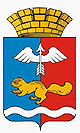 от 02.06.2022 № 01-01/643г. КраснотурьинскО внесении изменений в муниципальную программу городского округа Краснотурьинск «Развитие жилищно-коммунального хозяйства и повышение энергетической эффективности в городском округе Краснотурьинск до 2024 года», утвержденную постановлением Администрации городского округа Краснотурьинскот 18.05.2015 № 628 Руководствуясь статьей 179 Бюджетного кодекса Российской Федерации, статьей 16 Федерального закона от 06.10.2003 № 131-ФЗ «Об общих принципах организации местного самоуправления в Российской Федерации», постановлением Правительства Свердловской области от 29.10.2013 
№ 1330-ПП «Об утверждении государственной программы Свердловской области «Развитие жилищно-коммунального хозяйства и повышение энергетической эффективности в Свердловской области до 2024 года», статьей 32 Устава городского округа Краснотурьинск, утвержденного решением Краснотурьинской городской Думы от 23.06.2005 № 76, решением Думы городского округа Краснотурьинск от 28.04.2022 № 454 «О внесении изменений в решение Думы городского округа Краснотурьинск от 16.12.2021 № 423 «О бюджете городского округа Краснотурьинск на 2022 год и плановый период 2023 и 2024 годов», пунктом 3.17 Порядка формирования и реализации муниципальных программ городского округа Краснотурьинск, утвержденного постановлением Администрации городского округа Краснотурьинск 
от 11.09.2014 № 1355 «Об утверждении порядка формирования и реализации муниципальных программ городского округа Краснотурьинск», в целях приведения муниципальной программы в соответствие с решением 
Думы городского округа Краснотурьинск о бюджете, Администрация (исполнительно-распорядительный орган местного самоуправления) городского округа КраснотурьинскПОСТАНОВЛЯЕТ:Внести в муниципальную программу «Развитие жилищно-коммунального хозяйства и повышение энергетической эффективности 
в городском округе Краснотурьинск до 2024 года», утвержденную постановлением Администрации городского округа Краснотурьинск 
от 18.05.2015 № 628, следующие измененияВ паспорте муниципальной программы «Развитие жилищно-коммунального хозяйства и повышение энергетической эффективности 
в городском округе Краснотурьинск до 2024 года» приложение 
№ 1 к постановлению раздел «Объемы финансирования муниципальной программы по годам реализации, тысяч рублей» изложить в новой редакции1.2. Приложение № 2 к муниципальной программе городского округа Краснотурьинск «Развитие жилищно-коммунального хозяйства и повышение энергетической эффективности в городском округе Краснотурьинск до 2024 года» изложить в новой редакции (прилагается).2. Постановление Администрации городского округа Краснотурьинск 
от 20.04.2022 № 01-01/468 «О внесении изменений в муниципальную программу городского округа Краснотурьинск «Развитие жилищно-коммунального хозяйства и повышение энергетической эффективности 
в городском округе Краснотурьинск до 2024 года», утвержденную постановлением Администрации городского округа Краснотурьинск 
от 18.05.2015 № 628» считать утратившим силу.3. Опубликовать настоящее постановление в газете «Муниципальный вестник. Городской округ Краснотурьинск», разместить в государственной информационной системе жилищно-коммунального хозяйства 
и на официальном сайте Администрации городского округа Краснотурьинск.4. Контроль исполнения настоящего постановления возложить 
на заместителя Главы Администрации городского округа Краснотурьинск 
А.В. Катаева.Исполняющий обязанности Главы  городского  округа						       М.А. КорсиковПриложение 
к постановлению Администрации 
городского округа Краснотурьинск 
от02.06.2022 № 01-01/643
«О внесении изменений в муниципальнуюпрограмму городского округа Краснотурьинск «Развитие жилищно-коммунального хозяйства и повышение энергетической эффективности 
в городском округе Краснотурьинск до 2024 года», утвержденную постановлением Администрации городского округа Краснотурьинск от 18.05.2015 № 628»Приложение № 2к муниципальной программе «Развитие жилищно-коммунального хозяйства 
и повышение энергетической эффективности в городском округе Краснотурьинск до 2024 года» ПЛАН 
мероприятий по выполнению муниципальной программы«Развитие жилищно-коммунального хозяйства и повышение энергетической эффективностив городском округе Краснотурьинск до 2024 года»АДМИНИСТРАЦИЯ  ГОРОДСКОГО ОКРУГА КРАСНОТУРЬИНСКСВЕРДЛОВСКОЙ ОБЛАСТИП О С Т А Н О В Л Е Н И ЕОбъемы финансирования муниципальной программы по годам реализации, тысяч рублейВСЕГО – 4 377 347,2 тысяч рублейв том числе2016 год – 580 184,9 тысяч рублей2017 год – 681 706,7 тысяч рублей2018 год – 801 059,6 тысяч рублей2019 год – 679 331,1 тысяч рублей2020 год – 572 037,5 тысяч рублей2021 год – 285 089,4 тысяч рублей2022 год – 291 603,8 тысяч рублей2023 год – 250 667,5 тысяч рублей2024 год – 235 666,7 тысяч рублейиз нихфедеральный бюджет – 320 622,2 тысяч рублей,в том числе2016 год – 49 693,6 тысяч рублей2017 год – 48 704,6 тысяч рублей2018 год – 33 561,0 тысяч рублей2019 год – 30 259,0 тысяч рублей2020 год – 30 749,3 тысяч рублей2021 год – 33 715,4 тысяч рублей2022 год – 31 315,9 тысяч рублей2023 год – 31 311,7 тысяч рублей2024 год – 31 311,7 тысяч рублейобластной бюджет – 2 990 857,0 тысяч рублей,в том числе2016 год – 331 083,7 тысяч рублей2017 год – 499 355,9 тысяч рублей2018 год – 549 802,8 тысяч рублей2019 год – 532 125,7 тысяч рублей2020 год – 420 270,6 тысяч рублей2021 год –170 463,3 тысяч рублей2022 год – 165 702,0 тысяч рублей2023 год – 155 536,8 тысяч рублей2024 год – 166 516,2 тысяч рублейместный бюджет – 1 052 608,9 тысяч рублей,в том числе2016 год – 198 908,3 тысяч рублей2017 год – 133 646,2 тысяч рублей2018 год – 217 695,8 тысяч рублей2019 год – 108 891,6 тысяч рублей2020 год – 118 442,6 тысяч рублей2021 год – 79 280,7 тысяч рублей2022 год – 94 085,9 тысяч рублей2023 год – 63 819,0 тысяч рублей2024 год – 37 838,8 тысяч рублейвнебюджетные источники – 13 259,1 тысяч рублейв том числе2016 год – 499,3 тысяч рублей2017 год – 0,0 тысяч рублей2018 год – 0,0 тысяч рублей2019 год – 8 054,8 тысяч рублей2020 год – 2 575,0 тысяч рублей2021 год – 1 630,0 тысяч рублей2022 год – 500,0 тысяч рублей2023 год – 0,0 тысяч рублей2024 год – 0,0 тысяч рублейсредства заинтересованных лиц – 0,0 тысяч рублей, в том числе2016 год – 0,0 тысяч рублей2017 год – 0,0 тысяч рублей2018 год – 0,0 тысяч рублей2019 год – 0,0 тысяч рублей2020 год – 0,0 тысяч рублей2021 год – 0,0 тысяч рублей2022 год – 0,0 тысяч рублей2023 год – 0,0 тысяч рублей2024 год – 0,0 тысяч рублей№ строкиНаименование мероприятия/Источники расходов на финансированиеНаименование мероприятия/Источники расходов на финансированиеОбъем расходов на выполнение мероприятия за счет всех источников ресурсного обеспечения, тыс. рублейОбъем расходов на выполнение мероприятия за счет всех источников ресурсного обеспечения, тыс. рублейОбъем расходов на выполнение мероприятия за счет всех источников ресурсного обеспечения, тыс. рублейОбъем расходов на выполнение мероприятия за счет всех источников ресурсного обеспечения, тыс. рублейОбъем расходов на выполнение мероприятия за счет всех источников ресурсного обеспечения, тыс. рублейОбъем расходов на выполнение мероприятия за счет всех источников ресурсного обеспечения, тыс. рублейОбъем расходов на выполнение мероприятия за счет всех источников ресурсного обеспечения, тыс. рублейОбъем расходов на выполнение мероприятия за счет всех источников ресурсного обеспечения, тыс. рублейОбъем расходов на выполнение мероприятия за счет всех источников ресурсного обеспечения, тыс. рублейОбъем расходов на выполнение мероприятия за счет всех источников ресурсного обеспечения, тыс. рублейОбъем расходов на выполнение мероприятия за счет всех источников ресурсного обеспечения, тыс. рублейОбъем расходов на выполнение мероприятия за счет всех источников ресурсного обеспечения, тыс. рублейОбъем расходов на выполнение мероприятия за счет всех источников ресурсного обеспечения, тыс. рублейОбъем расходов на выполнение мероприятия за счет всех источников ресурсного обеспечения, тыс. рублейОбъем расходов на выполнение мероприятия за счет всех источников ресурсного обеспечения, тыс. рублейОбъем расходов на выполнение мероприятия за счет всех источников ресурсного обеспечения, тыс. рублейОбъем расходов на выполнение мероприятия за счет всех источников ресурсного обеспечения, тыс. рублейОбъем расходов на выполнение мероприятия за счет всех источников ресурсного обеспечения, тыс. рублейОбъем расходов на выполнение мероприятия за счет всех источников ресурсного обеспечения, тыс. рублейОбъем расходов на выполнение мероприятия за счет всех источников ресурсного обеспечения, тыс. рублейОбъем расходов на выполнение мероприятия за счет всех источников ресурсного обеспечения, тыс. рублейОбъем расходов на выполнение мероприятия за счет всех источников ресурсного обеспечения, тыс. рублейОбъем расходов на выполнение мероприятия за счет всех источников ресурсного обеспечения, тыс. рублейОбъем расходов на выполнение мероприятия за счет всех источников ресурсного обеспечения, тыс. рублейОбъем расходов на выполнение мероприятия за счет всех источников ресурсного обеспечения, тыс. рублейОбъем расходов на выполнение мероприятия за счет всех источников ресурсного обеспечения, тыс. рублейОбъем расходов на выполнение мероприятия за счет всех источников ресурсного обеспечения, тыс. рублейОбъем расходов на выполнение мероприятия за счет всех источников ресурсного обеспечения, тыс. рублейОбъем расходов на выполнение мероприятия за счет всех источников ресурсного обеспечения, тыс. рублейОбъем расходов на выполнение мероприятия за счет всех источников ресурсного обеспечения, тыс. рублейОбъем расходов на выполнение мероприятия за счет всех источников ресурсного обеспечения, тыс. рублейОбъем расходов на выполнение мероприятия за счет всех источников ресурсного обеспечения, тыс. рублейОбъем расходов на выполнение мероприятия за счет всех источников ресурсного обеспечения, тыс. рублейОбъем расходов на выполнение мероприятия за счет всех источников ресурсного обеспечения, тыс. рублейОбъем расходов на выполнение мероприятия за счет всех источников ресурсного обеспечения, тыс. рублейОбъем расходов на выполнение мероприятия за счет всех источников ресурсного обеспечения, тыс. рублейОбъем расходов на выполнение мероприятия за счет всех источников ресурсного обеспечения, тыс. рублейОбъем расходов на выполнение мероприятия за счет всех источников ресурсного обеспечения, тыс. рублейОбъем расходов на выполнение мероприятия за счет всех источников ресурсного обеспечения, тыс. рублейОбъем расходов на выполнение мероприятия за счет всех источников ресурсного обеспечения, тыс. рублейОбъем расходов на выполнение мероприятия за счет всех источников ресурсного обеспечения, тыс. рублейОбъем расходов на выполнение мероприятия за счет всех источников ресурсного обеспечения, тыс. рублейОбъем расходов на выполнение мероприятия за счет всех источников ресурсного обеспечения, тыс. рублейОбъем расходов на выполнение мероприятия за счет всех источников ресурсного обеспечения, тыс. рублейОбъем расходов на выполнение мероприятия за счет всех источников ресурсного обеспечения, тыс. рублейОбъем расходов на выполнение мероприятия за счет всех источников ресурсного обеспечения, тыс. рублейОбъем расходов на выполнение мероприятия за счет всех источников ресурсного обеспечения, тыс. рублейОбъем расходов на выполнение мероприятия за счет всех источников ресурсного обеспечения, тыс. рублейОбъем расходов на выполнение мероприятия за счет всех источников ресурсного обеспечения, тыс. рублейОбъем расходов на выполнение мероприятия за счет всех источников ресурсного обеспечения, тыс. рублейОбъем расходов на выполнение мероприятия за счет всех источников ресурсного обеспечения, тыс. рублейОбъем расходов на выполнение мероприятия за счет всех источников ресурсного обеспечения, тыс. рублейОбъем расходов на выполнение мероприятия за счет всех источников ресурсного обеспечения, тыс. рублейОбъем расходов на выполнение мероприятия за счет всех источников ресурсного обеспечения, тыс. рублейОбъем расходов на выполнение мероприятия за счет всех источников ресурсного обеспечения, тыс. рублейОбъем расходов на выполнение мероприятия за счет всех источников ресурсного обеспечения, тыс. рублейОбъем расходов на выполнение мероприятия за счет всех источников ресурсного обеспечения, тыс. рублейОбъем расходов на выполнение мероприятия за счет всех источников ресурсного обеспечения, тыс. рублейОбъем расходов на выполнение мероприятия за счет всех источников ресурсного обеспечения, тыс. рублейОбъем расходов на выполнение мероприятия за счет всех источников ресурсного обеспечения, тыс. рублейОбъем расходов на выполнение мероприятия за счет всех источников ресурсного обеспечения, тыс. рублейОбъем расходов на выполнение мероприятия за счет всех источников ресурсного обеспечения, тыс. рублейОбъем расходов на выполнение мероприятия за счет всех источников ресурсного обеспечения, тыс. рублейОбъем расходов на выполнение мероприятия за счет всех источников ресурсного обеспечения, тыс. рублейОбъем расходов на выполнение мероприятия за счет всех источников ресурсного обеспечения, тыс. рублейОбъем расходов на выполнение мероприятия за счет всех источников ресурсного обеспечения, тыс. рублейОбъем расходов на выполнение мероприятия за счет всех источников ресурсного обеспечения, тыс. рублейОбъем расходов на выполнение мероприятия за счет всех источников ресурсного обеспечения, тыс. рублейОбъем расходов на выполнение мероприятия за счет всех источников ресурсного обеспечения, тыс. рублейОбъем расходов на выполнение мероприятия за счет всех источников ресурсного обеспечения, тыс. рублейОбъем расходов на выполнение мероприятия за счет всех источников ресурсного обеспечения, тыс. рублейОбъем расходов на выполнение мероприятия за счет всех источников ресурсного обеспечения, тыс. рублейОбъем расходов на выполнение мероприятия за счет всех источников ресурсного обеспечения, тыс. рублейОбъем расходов на выполнение мероприятия за счет всех источников ресурсного обеспечения, тыс. рублейОбъем расходов на выполнение мероприятия за счет всех источников ресурсного обеспечения, тыс. рублейОбъем расходов на выполнение мероприятия за счет всех источников ресурсного обеспечения, тыс. рублейОбъем расходов на выполнение мероприятия за счет всех источников ресурсного обеспечения, тыс. рублейОбъем расходов на выполнение мероприятия за счет всех источников ресурсного обеспечения, тыс. рублейОбъем расходов на выполнение мероприятия за счет всех источников ресурсного обеспечения, тыс. рублейОбъем расходов на выполнение мероприятия за счет всех источников ресурсного обеспечения, тыс. рублейОбъем расходов на выполнение мероприятия за счет всех источников ресурсного обеспечения, тыс. рублейОбъем расходов на выполнение мероприятия за счет всех источников ресурсного обеспечения, тыс. рублейОбъем расходов на выполнение мероприятия за счет всех источников ресурсного обеспечения, тыс. рублейОбъем расходов на выполнение мероприятия за счет всех источников ресурсного обеспечения, тыс. рублейОбъем расходов на выполнение мероприятия за счет всех источников ресурсного обеспечения, тыс. рублейОбъем расходов на выполнение мероприятия за счет всех источников ресурсного обеспечения, тыс. рублейОбъем расходов на выполнение мероприятия за счет всех источников ресурсного обеспечения, тыс. рублейОбъем расходов на выполнение мероприятия за счет всех источников ресурсного обеспечения, тыс. рублейОбъем расходов на выполнение мероприятия за счет всех источников ресурсного обеспечения, тыс. рублейОбъем расходов на выполнение мероприятия за счет всех источников ресурсного обеспечения, тыс. рублейОбъем расходов на выполнение мероприятия за счет всех источников ресурсного обеспечения, тыс. рублейОбъем расходов на выполнение мероприятия за счет всех источников ресурсного обеспечения, тыс. рублейОбъем расходов на выполнение мероприятия за счет всех источников ресурсного обеспечения, тыс. рублей№ строкиНаименование мероприятия/Источники расходов на финансированиеНаименование мероприятия/Источники расходов на финансированиеВсегоВсего2016201620172017201720172018201820182018201820182018201820182019201920192019201920192019202020202020202020202020202020202020202120212021202120212021202120212022202220222022202220222022202220222022202220222023202320232023202320232023202320232023202320232023202320232023202320242024202420242024202420242024202420242024202420242024202420242024202420242024202420242024Номера целевых показателей, на достижение которых направлены мероприятияНомера целевых показателей, на достижение которых направлены мероприятия12233445555666666666777777788888888899999999101010101010101010101010111111111111111111111111111111111112121212121212121212121212121212121212121212121313ВСЕГО по муниципальной программе, в том числеВСЕГО по муниципальной программе, в том числе4 377 347,24 377 347,2580 184,9580 184,9681 706,7681 706,7681 706,7681 706,7681 706,7801 059,6801 059,6801 059,6801 059,6801 059,6801 059,6801 059,6801 059,6679 331,1679 331,1679 331,1679 331,1679 331,1679 331,1679 331,1572 037,5572 037,5572 037,5572 037,5572 037,5572 037,5572 037,5572 037,5572 037,5285 089,4285 089,4285 089,4285 089,4285 089,4285 089,4285 089,4285 089,4291 603,8291 603,8291 603,8291 603,8291 603,8291 603,8291 603,8291 603,8291 603,8291 603,8291 603,8291 603,8250 667,5250 667,5250 667,5250 667,5250 667,5250 667,5250 667,5250 667,5250 667,5250 667,5250 667,5250 667,5250 667,5250 667,5250 667,5250 667,5250 667,5235 666,7235 666,7235 666,7235 666,7235 666,7235 666,7235 666,7235 666,7235 666,7235 666,7235 666,7235 666,7235 666,7235 666,7235 666,7235 666,7235 666,7235 666,7235 666,7235 666,7235 666,7235 666,7235 666,7федеральный бюджетфедеральный бюджет320 622,2320 622,249 693,649 693,648 704,648 704,648 704,648 704,648 704,633 561,033 561,033 561,033 561,033 561,033 561,033 561,033 561,030 259,030 259,030 259,030 259,030 259,030 259,030 259,030 749,330 749,330 749,330 749,330 749,330 749,330 749,330 749,330 749,333 715,433 715,433 715,433 715,433 715,433 715,433 715,433 715,431 315,931 315,931 315,931 315,931 315,931 315,931 315,931 315,931 315,931 315,931 315,931 315,931 311,731 311,731 311,731 311,731 311,731 311,731 311,731 311,731 311,731 311,731 311,731 311,731 311,731 311,731 311,731 311,731 311,731 311,731 311,731 311,731 311,731 311,731 311,731 311,731 311,731 311,731 311,731 311,731 311,731 311,731 311,731 311,731 311,731 311,731 311,731 311,731 311,731 311,731 311,731 311,7областной бюджетобластной бюджет2 990 857,02 990 857,0331 083,7331 083,7499 355,9499 355,9499 355,9499 355,9499 355,9549 802,8549 802,8549 802,8549 802,8549 802,8549 802,8549 802,8549 802,8532 125,7532 125,7532 125,7532 125,7532 125,7532 125,7532 125,7420 270,6420 270,6420 270,6420 270,6420 270,6420 270,6420 270,6420 270,6420 270,6170 463,3170 463,3170 463,3170 463,3170 463,3170 463,3170 463,3170 463,3165 702,0165 702,0165 702,0165 702,0165 702,0165 702,0165 702,0165 702,0165 702,0165 702,0165 702,0165 702,0155 536,8155 536,8155 536,8155 536,8155 536,8155 536,8155 536,8155 536,8155 536,8155 536,8155 536,8155 536,8155 536,8155 536,8155 536,8155 536,8155 536,8166 516,2166 516,2166 516,2166 516,2166 516,2166 516,2166 516,2166 516,2166 516,2166 516,2166 516,2166 516,2166 516,2166 516,2166 516,2166 516,2166 516,2166 516,2166 516,2166 516,2166 516,2166 516,2166 516,2в том числе субсидии местным бюджетамв том числе субсидии местным бюджетам1 710 776,91 710 776,9220 046,7220 046,7381 118,0381 118,0381 118,0381 118,0381 118,0414 764,8414 764,8414 764,8414 764,8414 764,8414 764,8414 764,8414 764,8388 970,7388 970,7388 970,7388 970,7388 970,7388 970,7388 970,7272 474,2272 474,2272 474,2272 474,2272 474,2272 474,2272 474,2272 474,2272 474,220 117,520 117,520 117,520 117,520 117,520 117,520 117,520 117,57 015,37 015,37 015,37 015,37 015,37 015,37 015,37 015,37 015,37 015,37 015,37 015,30,00,00,00,00,00,00,00,00,00,00,00,00,00,00,00,00,06 269,76 269,76 269,76 269,76 269,76 269,76 269,76 269,76 269,76 269,76 269,76 269,76 269,76 269,76 269,76 269,76 269,76 269,76 269,76 269,76 269,76 269,76 269,7местный бюджетместный бюджет1 052 608,91 052 608,9198 908,3198 908,3133 646,2133 646,2133 646,2133 646,2133 646,2217 695,8217 695,8217 695,8217 695,8217 695,8217 695,8217 695,8217 695,8108 891,6108 891,6108 891,6108 891,6108 891,6108 891,6108 891,6118 442,6118 442,6118 442,6118 442,6118 442,6118 442,6118 442,6118 442,6118 442,679 280,779 280,779 280,779 280,779 280,779 280,779 280,779 280,794 085,994 085,994 085,994 085,994 085,994 085,994 085,994 085,994 085,994 085,994 085,963 819,063 819,063 819,063 819,063 819,063 819,063 819,063 819,063 819,063 819,063 819,063 819,063 819,063 819,063 819,063 819,063 819,063 819,037 838,837 838,837 838,837 838,837 838,837 838,837 838,837 838,837 838,837 838,837 838,837 838,837 838,837 838,837 838,837 838,837 838,837 838,837 838,837 838,837 838,837 838,837 838,8внебюджетные источникивнебюджетные источники13 259,113 259,1499,3499,30,00,00,00,00,00,00,00,00,00,00,00,00,08 054,88 054,88 054,88 054,88 054,88 054,88 054,82 575,02 575,02 575,02 575,02 575,02 575,02 575,02 575,02 575,01 630,01 630,01 630,01 630,01 630,01 630,01 630,01 630,0500,0500,0500,0500,0500,0500,0500,0500,0500,0500,0500,00,00,00,00,00,00,00,00,00,00,00,00,00,00,00,00,00,00,00,00,00,00,00,00,00,00,00,00,00,00,00,00,00,00,00,00,00,00,00,00,00,0Капитальные вложенияКапитальные вложения2 365 595,02 365 595,0390 152,3390 152,3486 664,9486 664,9486 664,9486 664,9486 664,9587 621,8587 621,8587 621,8587 621,8587 621,8587 621,8587 621,8587 621,8431 343,0431 343,0431 343,0431 343,0431 343,0431 343,0431 343,0332 192,8332 192,8332 192,8332 192,8332 192,8332 192,8332 192,8332 192,8332 192,851 645,451 645,451 645,451 645,451 645,451 645,451 645,451 645,452 328,352 328,352 328,352 328,352 328,352 328,352 328,352 328,352 328,352 328,352 328,326 680,026 680,026 680,026 680,026 680,026 680,026 680,026 680,026 680,026 680,026 680,026 680,026 680,026 680,026 680,026 680,026 680,026 680,06 966,56 966,56 966,56 966,56 966,56 966,56 966,56 966,56 966,56 966,56 966,56 966,56 966,56 966,56 966,56 966,56 966,56 966,56 966,56 966,56 966,56 966,56 966,5федеральный бюджетфедеральный бюджет36 599,636 599,619 961,019 961,016 638,616 638,616 638,616 638,616 638,60,00,00,00,00,00,00,00,00,00,00,00,00,00,00,00,00,00,00,00,00,00,00,00,00,00,00,00,00,00,00,00,00,00,00,00,00,00,00,00,00,00,00,00,00,00,00,00,00,00,00,00,00,00,00,00,00,00,00,00,00,00,00,00,00,00,00,00,00,00,00,00,00,00,00,00,00,00,00,00,00,00,00,00,0областной бюджетобластной бюджет1 665 653,71 665 653,7200 085,7200 085,7364 479,4364 479,4364 479,4364 479,4364 479,4414 764,8414 764,8414 764,8414 764,8414 764,8414 764,8414 764,8414 764,8381 827,8381 827,8381 827,8381 827,8381 827,8381 827,8381 827,8272 474,2272 474,2272 474,2272 474,2272 474,2272 474,2272 474,2272 474,2272 474,218 736,818 736,818 736,818 736,818 736,818 736,818 736,818 736,87 015,37 015,37 015,37 015,37 015,37 015,37 015,37 015,37 015,37 015,37 015,30,00,00,00,00,00,00,00,00,00,00,00,00,00,00,00,00,00,06 269,76 269,76 269,76 269,76 269,76 269,76 269,76 269,76 269,76 269,76 269,76 269,76 269,76 269,76 269,76 269,76 269,76 269,76 269,76 269,76 269,76 269,76 269,7в том числе субсидии местным бюджетамв том числе субсидии местным бюджетам1 702 253,31 702 253,3220 046,7220 046,7381 118,0381 118,0381 118,0381 118,0381 118,0414 764,8414 764,8414 764,8414 764,8414 764,8414 764,8414 764,8414 764,8381 827,8381 827,8381 827,8381 827,8381 827,8381 827,8381 827,8272 474,2272 474,2272 474,2272 474,2272 474,2272 474,2272 474,2272 474,2272 474,218 736,818 736,818 736,818 736,818 736,818 736,818 736,818 736,87 015,37 015,37 015,37 015,37 015,37 015,37 015,37 015,37 015,37 015,37 015,30,00,00,00,00,00,00,00,00,00,00,00,00,00,00,00,00,00,06296,76296,76296,76296,76296,76296,76296,76296,76296,76296,76296,76296,76296,76296,76296,76296,76296,76296,76296,76296,76296,76296,76296,7местный бюджетместный бюджет654 787,6654 787,6169 606,3169 606,3105 546,9105 546,9105 546,9105 546,9105 546,9172 857,0172 857,0172 857,0172 857,0172 857,0172 857,0172 857,0172 857,041 460,441 460,441 460,441 460,441 460,441 460,441 460,459 718,659 718,659 718,659 718,659 718,659 718,659 718,659 718,659 718,632 908,632 908,632 908,632 908,632 908,632 908,632 908,632 908,645 313,045 313,045 313,045 313,045 313,045 313,045 313,045 313,045 313,045 313,045 313,026 680,026 680,026 680,026 680,026 680,026 680,026 680,026 680,026 680,026 680,026 680,026 680,026 680,026 680,026 680,026 680,026 680,026 680,0696,8696,8696,8696,8696,8696,8696,8696,8696,8696,8696,8696,8696,8696,8696,8696,8696,8696,8696,8696,8696,8696,8696,8внебюджетные источникивнебюджетные источники8 554,18 554,1499,3499,30,00,00,00,00,00,00,00,00,00,00,00,00,08 054,88 054,88 054,88 054,88 054,88 054,88 054,80,00,00,00,00,00,00,00,00,00,00,00,00,00,00,00,00,00,00,00,00,00,00,00,00,00,00,00,00,00,00,00,00,00,00,00,00,00,00,00,00,00,00,00,00,00,00,00,00,00,00,00,00,00,00,00,00,00,00,00,00,00,00,00,00,00,00,00,00,0Научно-исследовательские и опытно-конструкторские работыНаучно-исследовательские и опытно-конструкторские работы0,00,00,00,00,00,00,00,00,00,00,00,00,00,00,00,00,00,00,00,00,00,00,00,00,00,00,00,00,00,00,00,00,00,00,00,00,00,00,00,00,00,00,00,00,00,00,00,00,00,00,00,00,00,00,00,00,00,00,00,00,00,00,00,00,00,00,00,00,00,00,00,00,00,00,00,00,00,00,00,00,00,00,00,00,00,00,00,00,00,00,00,00,0федеральный бюджетфедеральный бюджет0,00,00,00,00,00,00,00,00,00,00,00,00,00,00,00,00,00,00,00,00,00,00,00,00,00,00,00,00,00,00,00,00,00,00,00,00,00,00,00,00,00,00,00,00,00,00,00,00,00,00,00,00,00,00,00,00,00,00,00,00,00,00,00,00,00,00,00,00,00,00,00,00,00,00,00,00,00,00,00,00,00,00,00,00,00,00,00,00,00,00,00,00,0областной бюджетобластной бюджет0,00,00,00,00,00,00,00,00,00,00,00,00,00,00,00,00,00,00,00,00,00,00,00,00,00,00,00,00,00,00,00,00,00,00,00,00,00,00,00,00,00,00,00,00,00,00,00,00,00,00,00,00,00,00,00,00,00,00,00,00,00,00,00,00,00,00,00,00,00,00,00,00,00,00,00,00,00,00,00,00,00,00,00,00,00,00,00,00,00,00,00,00,0в том числе субсидии местным бюджетамв том числе субсидии местным бюджетам0,00,00,00,00,00,00,00,00,00,00,00,00,00,00,00,00,00,00,00,00,00,00,00,00,00,00,00,00,00,00,00,00,00,00,00,00,00,00,00,00,00,00,00,00,00,00,00,00,00,00,00,00,00,00,00,00,00,00,00,00,00,00,00,00,00,00,00,00,00,00,00,00,00,00,00,00,00,00,00,00,00,00,00,00,00,00,00,00,00,00,00,00,0местный бюджетместный бюджет0,00,00,00,00,00,00,00,00,00,00,00,00,00,00,00,00,00,00,00,00,00,00,00,00,00,00,00,00,00,00,00,00,00,00,00,00,00,00,00,00,00,00,00,00,00,00,00,00,00,00,00,00,00,00,00,00,00,00,00,00,00,00,00,00,00,00,00,00,00,00,00,00,00,00,00,00,00,00,00,00,00,00,00,00,00,00,00,00,00,00,00,00,0внебюджетные источникивнебюджетные источники0,00,00,00,00,00,00,00,00,00,00,00,00,00,00,00,00,00,00,00,00,00,00,00,00,00,00,00,00,00,00,00,00,00,00,00,00,00,00,00,00,00,00,00,00,00,00,00,00,00,00,00,00,00,00,00,00,00,00,00,00,00,00,00,00,00,00,00,00,00,00,00,00,00,00,00,00,00,00,00,00,00,00,00,00,00,00,00,00,00,00,00,00,0Прочие нуждыПрочие нужды2 011 752,22 011 752,2190 032,6190 032,6195 041,8195 041,8195 041,8195 041,8195 041,8213 437,8213 437,8213 437,8213 437,8213 437,8213 437,8213 437,8213 437,8247 988,1247 988,1247 988,1247 988,1247 988,1247 988,1247 988,1239 844,7239 844,7239 844,7239 844,7239 844,7239 844,7239 844,7239 844,7239 844,7233 444,0233 444,0233 444,0233 444,0233 444,0233 444,0233 444,0233 444,0239 275,5239 275,5239 275,5239 275,5239 275,5239 275,5239 275,5239 275,5239 275,5239 275,5239 275,5223 987,5223 987,5223 987,5223 987,5223 987,5223 987,5223 987,5223 987,5223 987,5223 987,5223 987,5223 987,5223 987,5223 987,5223 987,5223 987,5223 987,5223 987,5228 700,2228 700,2228 700,2228 700,2228 700,2228 700,2228 700,2228 700,2228 700,2228 700,2228 700,2228 700,2228 700,2228 700,2228 700,2228 700,2228 700,2228 700,2228 700,2228 700,2228 700,2228 700,2228 700,2федеральный бюджетфедеральный бюджет284 022,6284 022,629 732,629 732,632 066,032 066,032 066,032 066,032 066,033 561,033 561,033 561,033 561,033 561,033 561,033 561,033 561,030 259,030 259,030 259,030 259,030 259,030 259,030 259,030 749,330 749,330 749,330 749,330 749,330 749,330 749,330 749,330 749,333 715,433 715,433 715,433 715,433 715,433 715,433 715,433 715,431 315,931 315,931 315,931 315,931 315,931 315,931 315,931 315,931 315,931 315,931 315,931 311,731 311,731 311,731 311,731 311,731 311,731 311,731 311,731 311,731 311,731 311,731 311,731 311,731 311,731 311,731 311,731 311,731 311,731 311,731 311,731 311,731 311,731 311,731 311,731 311,731 311,731 311,731 311,731 311,731 311,731 311,731 311,731 311,731 311,731 311,731 311,731 311,731 311,731 311,731 311,731 311,7областной бюджетобластной бюджет1 325 203,31 325 203,3130 998,0130 998,0134 876,5134 876,5134 876,5134 876,5134 876,5135 038,0135 038,0135 038,0135 038,0135 038,0135 038,0135 038,0135 038,0150 297,9150 297,9150 297,9150 297,9150 297,9150 297,9150 297,9147 796,4147 796,4147 796,4147 796,4147 796,4147 796,4147 796,4147 796,4147 796,4151 726,5151 726,5151 726,5151 726,5151 726,5151 726,5151 726,5151 726,5158 686,7158 686,7158 686,7158 686,7158 686,7158 686,7158 686,7158 686,7158 686,7158 686,7158 686,7155 536,8155 536,8155 536,8155 536,8155 536,8155 536,8155 536,8155 536,8155 536,8155 536,8155 536,8155 536,8155 536,8155 536,8155 536,8155 536,8155 536,8155 536,8160 246,5160 246,5160 246,5160 246,5160 246,5160 246,5160 246,5160 246,5160 246,5160 246,5160 246,5160 246,5160 246,5160 246,5160 246,5160 246,5160 246,5160 246,5160 246,5160 246,5160 246,5160 246,5160 246,5в том числе субсидии местным бюджетамв том числе субсидии местным бюджетам8 523,68 523,60,00,00,00,00,00,00,00,00,00,00,00,00,00,00,07 142,97 142,97 142,97 142,97 142,97 142,97 142,90,00,00,00,00,00,00,00,00,01 380,71 380,71 380,71 380,71 380,71 380,71 380,71 380,70,00,00,00,00,00,00,00,00,00,00,00,00,00,00,00,00,00,00,00,00,00,00,00,00,00,00,00,00,00,00,00,00,00,00,00,00,00,00,00,00,00,00,00,00,00,00,00,00,00,00,00,0местный бюджетместный бюджет397 821,3397 821,329 302,029 302,028 099,328 099,328 099,328 099,328 099,344 838,844 838,844 838,844 838,844 838,844 838,844 838,844 838,867 431,267 431,267 431,267 431,267 431,267 431,267 431,258 724,058 724,058 724,058 724,058 724,058 724,058 724,058 724,058 724,046 372,146 372,146 372,146 372,146 372,146 372,146 372,146 372,148 772,948 772,948 772,948 772,948 772,948 772,948 772,948 772,948 772,948 772,948 772,937 139,037 139,037 139,037 139,037 139,037 139,037 139,037 139,037 139,037 139,037 139,037 139,037 139,037 139,037 139,037 139,037 139,037 139,037 142,037 142,037 142,037 142,037 142,037 142,037 142,037 142,037 142,037 142,037 142,037 142,037 142,037 142,037 142,037 142,037 142,037 142,037 142,037 142,037 142,037 142,037 142,0внебюджетные источникивнебюджетные источники4 705,04 705,00,00,00,00,00,00,00,00,00,00,00,00,00,00,00,00,00,00,00,00,00,00,02 575,02 575,02 575,02 575,02 575,02 575,02 575,02 575,02 575,01 630,01 630,01 630,01 630,01 630,01 630,01 630,01 630,0500,0500,0500,0500,0500,0500,0500,0500,0500,0500,0500,00,00,00,00,00,00,00,00,00,00,00,00,00,00,00,00,00,00,00,00,00,00,00,00,00,00,00,00,00,00,00,00,00,00,00,00,00,00,00,00,00,0Подпрограмма 1 «Повышение качества условий проживания населения на территории городского округа Краснотурьинск»Подпрограмма 1 «Повышение качества условий проживания населения на территории городского округа Краснотурьинск»Подпрограмма 1 «Повышение качества условий проживания населения на территории городского округа Краснотурьинск»Подпрограмма 1 «Повышение качества условий проживания населения на территории городского округа Краснотурьинск»Подпрограмма 1 «Повышение качества условий проживания населения на территории городского округа Краснотурьинск»Подпрограмма 1 «Повышение качества условий проживания населения на территории городского округа Краснотурьинск»Подпрограмма 1 «Повышение качества условий проживания населения на территории городского округа Краснотурьинск»Подпрограмма 1 «Повышение качества условий проживания населения на территории городского округа Краснотурьинск»Подпрограмма 1 «Повышение качества условий проживания населения на территории городского округа Краснотурьинск»Подпрограмма 1 «Повышение качества условий проживания населения на территории городского округа Краснотурьинск»Подпрограмма 1 «Повышение качества условий проживания населения на территории городского округа Краснотурьинск»Подпрограмма 1 «Повышение качества условий проживания населения на территории городского округа Краснотурьинск»Подпрограмма 1 «Повышение качества условий проживания населения на территории городского округа Краснотурьинск»Подпрограмма 1 «Повышение качества условий проживания населения на территории городского округа Краснотурьинск»Подпрограмма 1 «Повышение качества условий проживания населения на территории городского округа Краснотурьинск»Подпрограмма 1 «Повышение качества условий проживания населения на территории городского округа Краснотурьинск»Подпрограмма 1 «Повышение качества условий проживания населения на территории городского округа Краснотурьинск»Подпрограмма 1 «Повышение качества условий проживания населения на территории городского округа Краснотурьинск»Подпрограмма 1 «Повышение качества условий проживания населения на территории городского округа Краснотурьинск»Подпрограмма 1 «Повышение качества условий проживания населения на территории городского округа Краснотурьинск»Подпрограмма 1 «Повышение качества условий проживания населения на территории городского округа Краснотурьинск»Подпрограмма 1 «Повышение качества условий проживания населения на территории городского округа Краснотурьинск»Подпрограмма 1 «Повышение качества условий проживания населения на территории городского округа Краснотурьинск»Подпрограмма 1 «Повышение качества условий проживания населения на территории городского округа Краснотурьинск»Подпрограмма 1 «Повышение качества условий проживания населения на территории городского округа Краснотурьинск»Подпрограмма 1 «Повышение качества условий проживания населения на территории городского округа Краснотурьинск»Подпрограмма 1 «Повышение качества условий проживания населения на территории городского округа Краснотурьинск»Подпрограмма 1 «Повышение качества условий проживания населения на территории городского округа Краснотурьинск»Подпрограмма 1 «Повышение качества условий проживания населения на территории городского округа Краснотурьинск»Подпрограмма 1 «Повышение качества условий проживания населения на территории городского округа Краснотурьинск»Подпрограмма 1 «Повышение качества условий проживания населения на территории городского округа Краснотурьинск»Подпрограмма 1 «Повышение качества условий проживания населения на территории городского округа Краснотурьинск»Подпрограмма 1 «Повышение качества условий проживания населения на территории городского округа Краснотурьинск»Подпрограмма 1 «Повышение качества условий проживания населения на территории городского округа Краснотурьинск»Подпрограмма 1 «Повышение качества условий проживания населения на территории городского округа Краснотурьинск»Подпрограмма 1 «Повышение качества условий проживания населения на территории городского округа Краснотурьинск»Подпрограмма 1 «Повышение качества условий проживания населения на территории городского округа Краснотурьинск»Подпрограмма 1 «Повышение качества условий проживания населения на территории городского округа Краснотурьинск»Подпрограмма 1 «Повышение качества условий проживания населения на территории городского округа Краснотурьинск»Подпрограмма 1 «Повышение качества условий проживания населения на территории городского округа Краснотурьинск»Подпрограмма 1 «Повышение качества условий проживания населения на территории городского округа Краснотурьинск»Подпрограмма 1 «Повышение качества условий проживания населения на территории городского округа Краснотурьинск»Подпрограмма 1 «Повышение качества условий проживания населения на территории городского округа Краснотурьинск»Подпрограмма 1 «Повышение качества условий проживания населения на территории городского округа Краснотурьинск»Подпрограмма 1 «Повышение качества условий проживания населения на территории городского округа Краснотурьинск»Подпрограмма 1 «Повышение качества условий проживания населения на территории городского округа Краснотурьинск»Подпрограмма 1 «Повышение качества условий проживания населения на территории городского округа Краснотурьинск»Подпрограмма 1 «Повышение качества условий проживания населения на территории городского округа Краснотурьинск»Подпрограмма 1 «Повышение качества условий проживания населения на территории городского округа Краснотурьинск»Подпрограмма 1 «Повышение качества условий проживания населения на территории городского округа Краснотурьинск»Подпрограмма 1 «Повышение качества условий проживания населения на территории городского округа Краснотурьинск»Подпрограмма 1 «Повышение качества условий проживания населения на территории городского округа Краснотурьинск»Подпрограмма 1 «Повышение качества условий проживания населения на территории городского округа Краснотурьинск»Подпрограмма 1 «Повышение качества условий проживания населения на территории городского округа Краснотурьинск»Подпрограмма 1 «Повышение качества условий проживания населения на территории городского округа Краснотурьинск»Подпрограмма 1 «Повышение качества условий проживания населения на территории городского округа Краснотурьинск»Подпрограмма 1 «Повышение качества условий проживания населения на территории городского округа Краснотурьинск»Подпрограмма 1 «Повышение качества условий проживания населения на территории городского округа Краснотурьинск»Подпрограмма 1 «Повышение качества условий проживания населения на территории городского округа Краснотурьинск»Подпрограмма 1 «Повышение качества условий проживания населения на территории городского округа Краснотурьинск»Подпрограмма 1 «Повышение качества условий проживания населения на территории городского округа Краснотурьинск»Подпрограмма 1 «Повышение качества условий проживания населения на территории городского округа Краснотурьинск»Подпрограмма 1 «Повышение качества условий проживания населения на территории городского округа Краснотурьинск»Подпрограмма 1 «Повышение качества условий проживания населения на территории городского округа Краснотурьинск»Подпрограмма 1 «Повышение качества условий проживания населения на территории городского округа Краснотурьинск»Подпрограмма 1 «Повышение качества условий проживания населения на территории городского округа Краснотурьинск»Подпрограмма 1 «Повышение качества условий проживания населения на территории городского округа Краснотурьинск»Подпрограмма 1 «Повышение качества условий проживания населения на территории городского округа Краснотурьинск»Подпрограмма 1 «Повышение качества условий проживания населения на территории городского округа Краснотурьинск»Подпрограмма 1 «Повышение качества условий проживания населения на территории городского округа Краснотурьинск»Подпрограмма 1 «Повышение качества условий проживания населения на территории городского округа Краснотурьинск»Подпрограмма 1 «Повышение качества условий проживания населения на территории городского округа Краснотурьинск»Подпрограмма 1 «Повышение качества условий проживания населения на территории городского округа Краснотурьинск»Подпрограмма 1 «Повышение качества условий проживания населения на территории городского округа Краснотурьинск»Подпрограмма 1 «Повышение качества условий проживания населения на территории городского округа Краснотурьинск»Подпрограмма 1 «Повышение качества условий проживания населения на территории городского округа Краснотурьинск»Подпрограмма 1 «Повышение качества условий проживания населения на территории городского округа Краснотурьинск»Подпрограмма 1 «Повышение качества условий проживания населения на территории городского округа Краснотурьинск»Подпрограмма 1 «Повышение качества условий проживания населения на территории городского округа Краснотурьинск»Подпрограмма 1 «Повышение качества условий проживания населения на территории городского округа Краснотурьинск»Подпрограмма 1 «Повышение качества условий проживания населения на территории городского округа Краснотурьинск»Подпрограмма 1 «Повышение качества условий проживания населения на территории городского округа Краснотурьинск»Подпрограмма 1 «Повышение качества условий проживания населения на территории городского округа Краснотурьинск»Подпрограмма 1 «Повышение качества условий проживания населения на территории городского округа Краснотурьинск»Подпрограмма 1 «Повышение качества условий проживания населения на территории городского округа Краснотурьинск»Подпрограмма 1 «Повышение качества условий проживания населения на территории городского округа Краснотурьинск»Подпрограмма 1 «Повышение качества условий проживания населения на территории городского округа Краснотурьинск»Подпрограмма 1 «Повышение качества условий проживания населения на территории городского округа Краснотурьинск»Подпрограмма 1 «Повышение качества условий проживания населения на территории городского округа Краснотурьинск»Подпрограмма 1 «Повышение качества условий проживания населения на территории городского округа Краснотурьинск»Подпрограмма 1 «Повышение качества условий проживания населения на территории городского округа Краснотурьинск»Подпрограмма 1 «Повышение качества условий проживания населения на территории городского округа Краснотурьинск»Подпрограмма 1 «Повышение качества условий проживания населения на территории городского округа Краснотурьинск»Подпрограмма 1 «Повышение качества условий проживания населения на территории городского округа Краснотурьинск»Подпрограмма 1 «Повышение качества условий проживания населения на территории городского округа Краснотурьинск»Подпрограмма 1 «Повышение качества условий проживания населения на территории городского округа Краснотурьинск»Подпрограмма 1 «Повышение качества условий проживания населения на территории городского округа Краснотурьинск»Всего по подпрограмме 1, в том числеВсего по подпрограмме 1, в том числе7 522,47 522,41 000,01 000,0100,0100,0100,0100,0100,0465,0465,0465,0465,0465,0465,0465,0465,01 610,01 610,01 610,01 610,01 610,01 610,01 610,01 620,01 620,01 620,01 620,01 620,01 620,01 620,01 620,01 620,01 227,41 227,41 227,41 227,41 227,41 227,41 227,41 227,41 227,41 500,01 500,01 500,01 500,01 500,01 500,01 500,01 500,01 500,01 500,01 500,00,00,00,00,00,00,00,00,00,00,00,00,00,00,00,00,00,00,00,00,00,00,00,00,00,00,00,00,00,00,00,00,00,00,00,00,00,00,00,0федеральный бюджетфедеральный бюджет0,00,00,00,00,00,00,00,00,00,00,00,00,00,00,00,00,00,00,00,00,00,00,00,00,00,00,00,00,00,00,00,00,00,00,00,00,00,00,00,00,00,00,00,00,00,00,00,00,00,00,00,00,00,00,00,00,00,00,00,00,00,00,00,00,00,00,00,00,00,00,00,00,00,00,00,00,00,00,00,00,00,00,00,00,00,00,00,00,00,00,00,0областной бюджетобластной бюджет0,00,00,00,00,00,00,00,00,00,00,00,00,00,00,00,00,00,00,00,00,00,00,00,00,00,00,00,00,00,00,00,00,00,00,00,00,00,00,00,00,00,00,00,00,00,00,00,00,00,00,00,00,00,00,00,00,00,00,00,00,00,00,00,00,00,00,00,00,00,00,00,00,00,00,00,00,00,00,00,00,00,00,00,00,00,00,00,00,00,00,00,0в том числе субсидии местным бюджетамв том числе субсидии местным бюджетам0,00,00,00,00,00,00,00,00,00,00,00,00,00,00,00,00,00,00,00,00,00,00,00,00,00,00,00,00,00,00,00,00,00,00,00,00,00,00,00,00,00,00,00,00,00,00,00,00,00,00,00,00,00,00,00,00,00,00,00,00,00,00,00,00,00,00,00,00,00,00,00,00,00,00,00,00,00,00,00,00,00,00,00,00,00,00,00,00,00,00,00,0местный бюджетместный бюджет7 522,47 522,41 000,01 000,0100,0100,0100,0100,0100,0465,0465,0465,0465,0465,0465,0465,0465,01 610,01 610,01 610,01 610,01 610,01 610,01 610,01 620,01 620,01 620,01 620,01 620,01 620,01 620,01 620,01 620,01 227,41 227,41 227,41 227,41 227,41 227,41 227,41 227,41 227,41 500,01 500,01 500,01 500,01 500,01 500,01 500,01 500,01 500,01 500,01 500,00,00,00,00,00,00,00,00,00,00,00,00,00,00,00,00,00,00,00,00,00,00,00,00,00,00,00,00,00,00,00,00,00,00,00,00,00,00,00,0внебюджетные источникивнебюджетные источники0,00,00,00,00,00,00,00,00,00,00,00,00,00,00,00,00,00,00,00,00,00,00,00,00,00,00,00,00,00,00,00,00,00,00,00,00,00,00,00,00,00,00,00,00,00,00,00,00,00,00,00,00,00,00,00,00,00,00,00,00,00,00,00,00,00,00,00,00,00,00,00,00,00,00,00,00,00,00,00,00,00,00,00,00,00,00,00,00,00,00,00,01.Капитальные вложения1.Капитальные вложения1.Капитальные вложения1.Капитальные вложения1.Капитальные вложения1.Капитальные вложения1.Капитальные вложения1.Капитальные вложения1.Капитальные вложения1.Капитальные вложения1.Капитальные вложения1.Капитальные вложения1.Капитальные вложения1.Капитальные вложения1.Капитальные вложения1.Капитальные вложения1.Капитальные вложения1.Капитальные вложения1.Капитальные вложения1.Капитальные вложения1.Капитальные вложения1.Капитальные вложения1.Капитальные вложения1.Капитальные вложения1.Капитальные вложения1.Капитальные вложения1.Капитальные вложения1.Капитальные вложения1.Капитальные вложения1.Капитальные вложения1.Капитальные вложения1.Капитальные вложения1.Капитальные вложения1.Капитальные вложения1.Капитальные вложения1.Капитальные вложения1.Капитальные вложения1.Капитальные вложения1.Капитальные вложения1.Капитальные вложения1.Капитальные вложения1.Капитальные вложения1.Капитальные вложения1.Капитальные вложения1.Капитальные вложения1.Капитальные вложения1.Капитальные вложения1.Капитальные вложения1.Капитальные вложения1.Капитальные вложения1.Капитальные вложения1.Капитальные вложения1.Капитальные вложения1.Капитальные вложения1.Капитальные вложения1.Капитальные вложения1.Капитальные вложения1.Капитальные вложения1.Капитальные вложения1.Капитальные вложения1.Капитальные вложения1.Капитальные вложения1.Капитальные вложения1.Капитальные вложения1.Капитальные вложения1.Капитальные вложения1.Капитальные вложения1.Капитальные вложения1.Капитальные вложения1.Капитальные вложения1.Капитальные вложения1.Капитальные вложения1.Капитальные вложения1.Капитальные вложения1.Капитальные вложения1.Капитальные вложения1.Капитальные вложения1.Капитальные вложения1.Капитальные вложения1.Капитальные вложения1.Капитальные вложения1.Капитальные вложения1.Капитальные вложения1.Капитальные вложения1.Капитальные вложения1.Капитальные вложения1.Капитальные вложения1.Капитальные вложения1.Капитальные вложения1.Капитальные вложения1.Капитальные вложения1.Капитальные вложения1.Капитальные вложения1.Капитальные вложения1.Капитальные вложения1.Капитальные вложения1.Капитальные вложенияВсего по направлению «Капитальные вложения, в том числеВсего по направлению «Капитальные вложения, в том числе0,00,00,00,00,00,00,00,00,00,00,00,00,00,00,00,00,00,00,00,00,00,00,00,00,00,00,00,00,00,00,00,00,00,00,00,00,00,00,00,00,00,00,00,00,00,00,00,00,00,00,00,00,00,00,00,00,00,00,00,00,00,00,00,00,00,00,00,00,00,00,00,00,00,00,00,00,00,00,00,00,00,00,00,00,00,00,00,00,00,00,0федеральный бюджетфедеральный бюджет0,00,00,00,00,00,00,00,00,00,00,00,00,00,00,00,00,00,00,00,00,00,00,00,00,00,00,00,00,00,00,00,00,00,00,00,00,00,00,00,00,00,00,00,00,00,00,00,00,00,00,00,00,00,00,00,00,00,00,00,00,00,00,00,00,00,00,00,00,00,00,00,00,00,00,00,00,00,00,00,00,00,00,00,00,00,00,00,00,00,00,0областной бюджетобластной бюджет0,00,00,00,00,00,00,00,00,00,00,00,00,00,00,00,00,00,00,00,00,00,00,00,00,00,00,00,00,00,00,00,00,00,00,00,00,00,00,00,00,00,00,00,00,00,00,00,00,00,00,00,00,00,00,00,00,00,00,00,00,00,00,00,00,00,00,00,00,00,00,00,00,00,00,00,00,00,00,00,00,00,00,00,00,00,00,00,00,00,00,0в том числе субсидии местным бюджетамв том числе субсидии местным бюджетам0,00,00,00,00,00,00,00,00,00,00,00,00,00,00,00,00,00,00,00,00,00,00,00,00,00,00,00,00,00,00,00,00,00,00,00,00,00,00,00,00,00,00,00,00,00,00,00,00,00,00,00,00,00,00,00,00,00,00,00,00,00,00,00,00,00,00,00,00,00,00,00,00,00,00,00,00,00,00,00,00,00,00,00,00,00,00,00,00,00,00,0местный бюджетместный бюджет0,00,00,00,00,00,00,00,00,00,00,00,00,00,00,00,00,00,00,00,00,00,00,00,00,00,00,00,00,00,00,00,00,00,00,00,00,00,00,00,00,00,00,00,00,00,00,00,00,00,00,00,00,00,00,00,00,00,00,00,00,00,00,00,00,00,00,00,00,00,00,00,00,00,00,00,00,00,00,00,00,00,00,00,00,00,00,00,00,00,00,0внебюджетные источникивнебюджетные источники0,00,00,00,00,00,00,00,00,00,00,00,00,00,00,00,00,00,00,00,00,00,00,00,00,00,00,00,00,00,00,00,00,00,00,00,00,00,00,00,00,00,00,00,00,00,00,00,00,00,00,00,00,00,00,00,00,00,00,00,00,00,00,00,00,00,00,00,00,00,00,00,00,00,00,00,00,00,00,00,00,00,00,00,00,00,00,00,00,00,00,01.1. Бюджетные инвестиции в объекты капитального строительства1.1. Бюджетные инвестиции в объекты капитального строительства1.1. Бюджетные инвестиции в объекты капитального строительства1.1. Бюджетные инвестиции в объекты капитального строительства1.1. Бюджетные инвестиции в объекты капитального строительства1.1. Бюджетные инвестиции в объекты капитального строительства1.1. Бюджетные инвестиции в объекты капитального строительства1.1. Бюджетные инвестиции в объекты капитального строительства1.1. Бюджетные инвестиции в объекты капитального строительства1.1. Бюджетные инвестиции в объекты капитального строительства1.1. Бюджетные инвестиции в объекты капитального строительства1.1. Бюджетные инвестиции в объекты капитального строительства1.1. Бюджетные инвестиции в объекты капитального строительства1.1. Бюджетные инвестиции в объекты капитального строительства1.1. Бюджетные инвестиции в объекты капитального строительства1.1. Бюджетные инвестиции в объекты капитального строительства1.1. Бюджетные инвестиции в объекты капитального строительства1.1. Бюджетные инвестиции в объекты капитального строительства1.1. Бюджетные инвестиции в объекты капитального строительства1.1. Бюджетные инвестиции в объекты капитального строительства1.1. Бюджетные инвестиции в объекты капитального строительства1.1. Бюджетные инвестиции в объекты капитального строительства1.1. Бюджетные инвестиции в объекты капитального строительства1.1. Бюджетные инвестиции в объекты капитального строительства1.1. Бюджетные инвестиции в объекты капитального строительства1.1. Бюджетные инвестиции в объекты капитального строительства1.1. Бюджетные инвестиции в объекты капитального строительства1.1. Бюджетные инвестиции в объекты капитального строительства1.1. Бюджетные инвестиции в объекты капитального строительства1.1. Бюджетные инвестиции в объекты капитального строительства1.1. Бюджетные инвестиции в объекты капитального строительства1.1. Бюджетные инвестиции в объекты капитального строительства1.1. Бюджетные инвестиции в объекты капитального строительства1.1. Бюджетные инвестиции в объекты капитального строительства1.1. Бюджетные инвестиции в объекты капитального строительства1.1. Бюджетные инвестиции в объекты капитального строительства1.1. Бюджетные инвестиции в объекты капитального строительства1.1. Бюджетные инвестиции в объекты капитального строительства1.1. Бюджетные инвестиции в объекты капитального строительства1.1. Бюджетные инвестиции в объекты капитального строительства1.1. Бюджетные инвестиции в объекты капитального строительства1.1. Бюджетные инвестиции в объекты капитального строительства1.1. Бюджетные инвестиции в объекты капитального строительства1.1. Бюджетные инвестиции в объекты капитального строительства1.1. Бюджетные инвестиции в объекты капитального строительства1.1. Бюджетные инвестиции в объекты капитального строительства1.1. Бюджетные инвестиции в объекты капитального строительства1.1. Бюджетные инвестиции в объекты капитального строительства1.1. Бюджетные инвестиции в объекты капитального строительства1.1. Бюджетные инвестиции в объекты капитального строительства1.1. Бюджетные инвестиции в объекты капитального строительства1.1. Бюджетные инвестиции в объекты капитального строительства1.1. Бюджетные инвестиции в объекты капитального строительства1.1. Бюджетные инвестиции в объекты капитального строительства1.1. Бюджетные инвестиции в объекты капитального строительства1.1. Бюджетные инвестиции в объекты капитального строительства1.1. Бюджетные инвестиции в объекты капитального строительства1.1. Бюджетные инвестиции в объекты капитального строительства1.1. Бюджетные инвестиции в объекты капитального строительства1.1. Бюджетные инвестиции в объекты капитального строительства1.1. Бюджетные инвестиции в объекты капитального строительства1.1. Бюджетные инвестиции в объекты капитального строительства1.1. Бюджетные инвестиции в объекты капитального строительства1.1. Бюджетные инвестиции в объекты капитального строительства1.1. Бюджетные инвестиции в объекты капитального строительства1.1. Бюджетные инвестиции в объекты капитального строительства1.1. Бюджетные инвестиции в объекты капитального строительства1.1. Бюджетные инвестиции в объекты капитального строительства1.1. Бюджетные инвестиции в объекты капитального строительства1.1. Бюджетные инвестиции в объекты капитального строительства1.1. Бюджетные инвестиции в объекты капитального строительства1.1. Бюджетные инвестиции в объекты капитального строительства1.1. Бюджетные инвестиции в объекты капитального строительства1.1. Бюджетные инвестиции в объекты капитального строительства1.1. Бюджетные инвестиции в объекты капитального строительства1.1. Бюджетные инвестиции в объекты капитального строительства1.1. Бюджетные инвестиции в объекты капитального строительства1.1. Бюджетные инвестиции в объекты капитального строительства1.1. Бюджетные инвестиции в объекты капитального строительства1.1. Бюджетные инвестиции в объекты капитального строительства1.1. Бюджетные инвестиции в объекты капитального строительства1.1. Бюджетные инвестиции в объекты капитального строительства1.1. Бюджетные инвестиции в объекты капитального строительства1.1. Бюджетные инвестиции в объекты капитального строительства1.1. Бюджетные инвестиции в объекты капитального строительства1.1. Бюджетные инвестиции в объекты капитального строительства1.1. Бюджетные инвестиции в объекты капитального строительства1.1. Бюджетные инвестиции в объекты капитального строительства1.1. Бюджетные инвестиции в объекты капитального строительства1.1. Бюджетные инвестиции в объекты капитального строительства1.1. Бюджетные инвестиции в объекты капитального строительства1.1. Бюджетные инвестиции в объекты капитального строительства1.1. Бюджетные инвестиции в объекты капитального строительства1.1. Бюджетные инвестиции в объекты капитального строительства1.1. Бюджетные инвестиции в объекты капитального строительства1.1. Бюджетные инвестиции в объекты капитального строительства1.1. Бюджетные инвестиции в объекты капитального строительстваБюджетные инвестиции в объекты капитального строительства, всего, в том числеБюджетные инвестиции в объекты капитального строительства, всего, в том числе0,00,00,00,00,00,00,00,00,00,00,00,00,00,00,00,00,00,00,00,00,00,00,00,00,00,00,00,00,00,00,00,00,00,00,00,00,00,00,00,00,00,00,00,00,00,00,00,00,00,00,00,00,00,00,00,00,00,00,00,00,00,00,00,00,00,00,00,00,00,00,00,00,00,00,00,00,00,00,00,00,00,00,00,00,00,00,00,00,00,00,0федеральный бюджетфедеральный бюджет0,00,00,00,00,00,00,00,00,00,00,00,00,00,00,00,00,00,00,00,00,00,00,00,00,00,00,00,00,00,00,00,00,00,00,00,00,00,00,00,00,00,00,00,00,00,00,00,00,00,00,00,00,00,00,00,00,00,00,00,00,00,00,00,00,00,00,00,00,00,00,00,00,00,00,00,00,00,00,00,00,00,00,00,00,00,00,00,00,00,00,0областной бюджетобластной бюджет0,00,00,00,00,00,00,00,00,00,00,00,00,00,00,00,00,00,00,00,00,00,00,00,00,00,00,00,00,00,00,00,00,00,00,00,00,00,00,00,00,00,00,00,00,00,00,00,00,00,00,00,00,00,00,00,00,00,00,00,00,00,00,00,00,00,00,00,00,00,00,00,00,00,00,00,00,00,00,00,00,00,00,00,00,00,00,00,00,00,00,0в том числе субсидии местным бюджетамв том числе субсидии местным бюджетам0,00,00,00,00,00,00,00,00,00,00,00,00,00,00,00,00,00,00,00,00,00,00,00,00,00,00,00,00,00,00,00,00,00,00,00,00,00,00,00,00,00,00,00,00,00,00,00,00,00,00,00,00,00,00,00,00,00,00,00,00,00,00,00,00,00,00,00,00,00,00,00,00,00,00,00,00,00,00,00,00,00,00,00,00,00,00,00,00,00,00,0местный бюджетместный бюджет0,00,00,00,00,00,00,00,00,00,00,00,00,00,00,00,00,00,00,00,00,00,00,00,00,00,00,00,00,00,00,00,00,00,00,00,00,00,00,00,00,00,00,00,00,00,00,00,00,00,00,00,00,00,00,00,00,00,00,00,00,00,00,00,00,00,00,00,00,00,00,00,00,00,00,00,00,00,00,00,00,00,00,00,00,00,00,00,00,00,00,0внебюджетные источникивнебюджетные источники0,00,00,00,00,00,00,00,00,00,00,00,00,00,00,00,00,00,00,00,00,00,00,00,00,00,00,00,00,00,00,00,00,00,00,00,00,00,00,00,00,00,00,00,00,00,00,00,00,00,00,00,00,00,00,00,00,00,00,00,00,00,00,00,00,00,00,00,00,00,00,00,00,00,00,00,00,00,00,00,00,00,00,00,00,00,00,00,00,00,00,01.2. Иные капитальные вложения1.2. Иные капитальные вложения1.2. Иные капитальные вложения1.2. Иные капитальные вложения1.2. Иные капитальные вложения1.2. Иные капитальные вложения1.2. Иные капитальные вложения1.2. Иные капитальные вложения1.2. Иные капитальные вложения1.2. Иные капитальные вложения1.2. Иные капитальные вложения1.2. Иные капитальные вложения1.2. Иные капитальные вложения1.2. Иные капитальные вложения1.2. Иные капитальные вложения1.2. Иные капитальные вложения1.2. Иные капитальные вложения1.2. Иные капитальные вложения1.2. Иные капитальные вложения1.2. Иные капитальные вложения1.2. Иные капитальные вложения1.2. Иные капитальные вложения1.2. Иные капитальные вложения1.2. Иные капитальные вложения1.2. Иные капитальные вложения1.2. Иные капитальные вложения1.2. Иные капитальные вложения1.2. Иные капитальные вложения1.2. Иные капитальные вложения1.2. Иные капитальные вложения1.2. Иные капитальные вложения1.2. Иные капитальные вложения1.2. Иные капитальные вложения1.2. Иные капитальные вложения1.2. Иные капитальные вложения1.2. Иные капитальные вложения1.2. Иные капитальные вложения1.2. Иные капитальные вложения1.2. Иные капитальные вложения1.2. Иные капитальные вложения1.2. Иные капитальные вложения1.2. Иные капитальные вложения1.2. Иные капитальные вложения1.2. Иные капитальные вложения1.2. Иные капитальные вложения1.2. Иные капитальные вложения1.2. Иные капитальные вложения1.2. Иные капитальные вложения1.2. Иные капитальные вложения1.2. Иные капитальные вложения1.2. Иные капитальные вложения1.2. Иные капитальные вложения1.2. Иные капитальные вложения1.2. Иные капитальные вложения1.2. Иные капитальные вложения1.2. Иные капитальные вложения1.2. Иные капитальные вложения1.2. Иные капитальные вложения1.2. Иные капитальные вложения1.2. Иные капитальные вложения1.2. Иные капитальные вложения1.2. Иные капитальные вложения1.2. Иные капитальные вложения1.2. Иные капитальные вложения1.2. Иные капитальные вложения1.2. Иные капитальные вложения1.2. Иные капитальные вложения1.2. Иные капитальные вложения1.2. Иные капитальные вложения1.2. Иные капитальные вложения1.2. Иные капитальные вложения1.2. Иные капитальные вложения1.2. Иные капитальные вложения1.2. Иные капитальные вложения1.2. Иные капитальные вложения1.2. Иные капитальные вложения1.2. Иные капитальные вложения1.2. Иные капитальные вложения1.2. Иные капитальные вложения1.2. Иные капитальные вложения1.2. Иные капитальные вложения1.2. Иные капитальные вложения1.2. Иные капитальные вложения1.2. Иные капитальные вложения1.2. Иные капитальные вложения1.2. Иные капитальные вложения1.2. Иные капитальные вложения1.2. Иные капитальные вложения1.2. Иные капитальные вложения1.2. Иные капитальные вложения1.2. Иные капитальные вложения1.2. Иные капитальные вложения1.2. Иные капитальные вложения1.2. Иные капитальные вложения1.2. Иные капитальные вложения1.2. Иные капитальные вложения1.2. Иные капитальные вложенияВсего по направлению «Иные капитальные вложения», в том числеВсего по направлению «Иные капитальные вложения», в том числе0,00,00,00,00,00,00,00,00,00,00,00,00,00,00,00,00,00,00,00,00,00,00,00,00,00,00,00,00,00,00,00,00,00,00,00,00,00,00,00,00,00,00,00,00,00,00,00,00,00,00,00,00,00,00,00,00,00,00,00,00,00,00,00,00,00,00,00,00,00,00,00,00,00,00,00,00,00,00,00,00,00,00,00,00,00,00,00,00,00,0федеральный бюджетфедеральный бюджет0,00,00,00,00,00,00,00,00,00,00,00,00,00,00,00,00,00,00,00,00,00,00,00,00,00,00,00,00,00,00,00,00,00,00,00,00,00,00,00,00,00,00,00,00,00,00,00,00,00,00,00,00,00,00,00,00,00,00,00,00,00,00,00,00,00,00,00,00,00,00,00,00,00,00,00,00,00,00,00,00,00,00,00,00,00,00,00,00,00,0областной бюджетобластной бюджет0,00,00,00,00,00,00,00,00,00,00,00,00,00,00,00,00,00,00,00,00,00,00,00,00,00,00,00,00,00,00,00,00,00,00,00,00,00,00,00,00,00,00,00,00,00,00,00,00,00,00,00,00,00,00,00,00,00,00,00,00,00,00,00,00,00,00,00,00,00,00,00,00,00,00,00,00,00,00,00,00,00,00,00,00,00,00,00,00,00,0в том числе субсидии местным бюджетамв том числе субсидии местным бюджетам0,00,00,00,00,00,00,00,00,00,00,00,00,00,00,00,00,00,00,00,00,00,00,00,00,00,00,00,00,00,00,00,00,00,00,00,00,00,00,00,00,00,00,00,00,00,00,00,00,00,00,00,00,00,00,00,00,00,00,00,00,00,00,00,00,00,00,00,00,00,00,00,00,00,00,00,00,00,00,00,00,00,00,00,00,00,00,00,00,00,0местный бюджетместный бюджет0,00,00,00,00,00,00,00,00,00,00,00,00,00,00,00,00,00,00,00,00,00,00,00,00,00,00,00,00,00,00,00,00,00,00,00,00,00,00,00,00,00,00,00,00,00,00,00,00,00,00,00,00,00,00,00,00,00,00,00,00,00,00,00,00,00,00,00,00,00,00,00,00,00,00,00,00,00,00,00,00,00,00,00,00,00,00,00,00,00,0внебюджетные источникивнебюджетные источники0,00,00,00,00,00,00,00,00,00,00,00,00,00,00,00,00,00,00,00,00,00,00,00,00,00,00,00,00,00,00,00,00,00,00,00,00,00,00,00,00,00,00,00,00,00,00,00,00,00,00,00,00,00,00,00,00,00,00,00,00,00,00,00,00,00,00,00,00,00,00,00,00,00,00,00,00,00,00,00,00,00,00,00,00,00,00,00,00,00,02. Научно-исследовательские и опытно-конструкторские работы2. Научно-исследовательские и опытно-конструкторские работы2. Научно-исследовательские и опытно-конструкторские работы2. Научно-исследовательские и опытно-конструкторские работы2. Научно-исследовательские и опытно-конструкторские работы2. Научно-исследовательские и опытно-конструкторские работы2. Научно-исследовательские и опытно-конструкторские работы2. Научно-исследовательские и опытно-конструкторские работы2. Научно-исследовательские и опытно-конструкторские работы2. Научно-исследовательские и опытно-конструкторские работы2. Научно-исследовательские и опытно-конструкторские работы2. Научно-исследовательские и опытно-конструкторские работы2. Научно-исследовательские и опытно-конструкторские работы2. Научно-исследовательские и опытно-конструкторские работы2. Научно-исследовательские и опытно-конструкторские работы2. Научно-исследовательские и опытно-конструкторские работы2. Научно-исследовательские и опытно-конструкторские работы2. Научно-исследовательские и опытно-конструкторские работы2. Научно-исследовательские и опытно-конструкторские работы2. Научно-исследовательские и опытно-конструкторские работы2. Научно-исследовательские и опытно-конструкторские работы2. Научно-исследовательские и опытно-конструкторские работы2. Научно-исследовательские и опытно-конструкторские работы2. Научно-исследовательские и опытно-конструкторские работы2. Научно-исследовательские и опытно-конструкторские работы2. Научно-исследовательские и опытно-конструкторские работы2. Научно-исследовательские и опытно-конструкторские работы2. Научно-исследовательские и опытно-конструкторские работы2. Научно-исследовательские и опытно-конструкторские работы2. Научно-исследовательские и опытно-конструкторские работы2. Научно-исследовательские и опытно-конструкторские работы2. Научно-исследовательские и опытно-конструкторские работы2. Научно-исследовательские и опытно-конструкторские работы2. Научно-исследовательские и опытно-конструкторские работы2. Научно-исследовательские и опытно-конструкторские работы2. Научно-исследовательские и опытно-конструкторские работы2. Научно-исследовательские и опытно-конструкторские работы2. Научно-исследовательские и опытно-конструкторские работы2. Научно-исследовательские и опытно-конструкторские работы2. Научно-исследовательские и опытно-конструкторские работы2. Научно-исследовательские и опытно-конструкторские работы2. Научно-исследовательские и опытно-конструкторские работы2. Научно-исследовательские и опытно-конструкторские работы2. Научно-исследовательские и опытно-конструкторские работы2. Научно-исследовательские и опытно-конструкторские работы2. Научно-исследовательские и опытно-конструкторские работы2. Научно-исследовательские и опытно-конструкторские работы2. Научно-исследовательские и опытно-конструкторские работы2. Научно-исследовательские и опытно-конструкторские работы2. Научно-исследовательские и опытно-конструкторские работы2. Научно-исследовательские и опытно-конструкторские работы2. Научно-исследовательские и опытно-конструкторские работы2. Научно-исследовательские и опытно-конструкторские работы2. Научно-исследовательские и опытно-конструкторские работы2. Научно-исследовательские и опытно-конструкторские работы2. Научно-исследовательские и опытно-конструкторские работы2. Научно-исследовательские и опытно-конструкторские работы2. Научно-исследовательские и опытно-конструкторские работы2. Научно-исследовательские и опытно-конструкторские работы2. Научно-исследовательские и опытно-конструкторские работы2. Научно-исследовательские и опытно-конструкторские работы2. Научно-исследовательские и опытно-конструкторские работы2. Научно-исследовательские и опытно-конструкторские работы2. Научно-исследовательские и опытно-конструкторские работы2. Научно-исследовательские и опытно-конструкторские работы2. Научно-исследовательские и опытно-конструкторские работы2. Научно-исследовательские и опытно-конструкторские работы2. Научно-исследовательские и опытно-конструкторские работы2. Научно-исследовательские и опытно-конструкторские работы2. Научно-исследовательские и опытно-конструкторские работы2. Научно-исследовательские и опытно-конструкторские работы2. Научно-исследовательские и опытно-конструкторские работы2. Научно-исследовательские и опытно-конструкторские работы2. Научно-исследовательские и опытно-конструкторские работы2. Научно-исследовательские и опытно-конструкторские работы2. Научно-исследовательские и опытно-конструкторские работы2. Научно-исследовательские и опытно-конструкторские работы2. Научно-исследовательские и опытно-конструкторские работы2. Научно-исследовательские и опытно-конструкторские работы2. Научно-исследовательские и опытно-конструкторские работы2. Научно-исследовательские и опытно-конструкторские работы2. Научно-исследовательские и опытно-конструкторские работы2. Научно-исследовательские и опытно-конструкторские работы2. Научно-исследовательские и опытно-конструкторские работы2. Научно-исследовательские и опытно-конструкторские работы2. Научно-исследовательские и опытно-конструкторские работы2. Научно-исследовательские и опытно-конструкторские работы2. Научно-исследовательские и опытно-конструкторские работы2. Научно-исследовательские и опытно-конструкторские работы2. Научно-исследовательские и опытно-конструкторские работы2. Научно-исследовательские и опытно-конструкторские работы2. Научно-исследовательские и опытно-конструкторские работы2. Научно-исследовательские и опытно-конструкторские работы2. Научно-исследовательские и опытно-конструкторские работы2. Научно-исследовательские и опытно-конструкторские работы2. Научно-исследовательские и опытно-конструкторские работы2. Научно-исследовательские и опытно-конструкторские работыВсего по направлению «Научно-исследовательские и опытно-конструкторские работы», в том числеВсего по направлению «Научно-исследовательские и опытно-конструкторские работы», в том числе0,00,00,00,00,00,00,00,00,00,00,00,00,00,00,00,00,00,00,00,00,00,00,00,00,00,00,00,00,00,00,00,00,00,00,00,00,00,00,00,00,00,00,00,00,00,00,00,00,00,00,00,00,00,00,00,00,00,00,00,00,00,00,00,00,00,00,00,00,00,00,00,00,00,00,00,00,00,00,00,00,00,00,00,00,00,00,00,00,0федеральный бюджетфедеральный бюджет0,00,00,00,00,00,00,00,00,00,00,00,00,00,00,00,00,00,00,00,00,00,00,00,00,00,00,00,00,00,00,00,00,00,00,00,00,00,00,00,00,00,00,00,00,00,00,00,00,00,00,00,00,00,00,00,00,00,00,00,00,00,00,00,00,00,00,00,00,00,00,00,00,00,00,00,00,00,00,00,00,00,00,00,00,00,00,00,00,0областной бюджетобластной бюджет0,00,00,00,00,00,00,00,00,00,00,00,00,00,00,00,00,00,00,00,00,00,00,00,00,00,00,00,00,00,00,00,00,00,00,00,00,00,00,00,00,00,00,00,00,00,00,00,00,00,00,00,00,00,00,00,00,00,00,00,00,00,00,00,00,00,00,00,00,00,00,00,00,00,00,00,00,00,00,00,00,00,00,00,00,00,00,00,00,0в том числе субсидии местным бюджетамв том числе субсидии местным бюджетам0,00,00,00,00,00,00,00,00,00,00,00,00,00,00,00,00,00,00,00,00,00,00,00,00,00,00,00,00,00,00,00,00,00,00,00,00,00,00,00,00,00,00,00,00,00,00,00,00,00,00,00,00,00,00,00,00,00,00,00,00,00,00,00,00,00,00,00,00,00,00,00,00,00,00,00,00,00,00,00,00,00,00,00,00,00,00,00,00,0местный бюджетместный бюджет0,00,00,00,00,00,00,00,00,00,00,00,00,00,00,00,00,00,00,00,00,00,00,00,00,00,00,00,00,00,00,00,00,00,00,00,00,00,00,00,00,00,00,00,00,00,00,00,00,00,00,00,00,00,00,00,00,00,00,00,00,00,00,00,00,00,00,00,00,00,00,00,00,00,00,00,00,00,00,00,00,00,00,00,00,00,00,00,00,0внебюджетные источникивнебюджетные источники0,00,00,00,00,00,00,00,00,00,00,00,00,00,00,00,00,00,00,00,00,00,00,00,00,00,00,00,00,00,00,00,00,00,00,00,00,00,00,00,00,00,00,00,00,00,00,00,00,00,00,00,00,00,00,00,00,00,00,00,00,00,00,00,00,00,00,00,00,00,00,00,00,00,00,00,00,00,00,00,00,00,00,00,00,00,00,00,00,03. Прочие нужды3. Прочие нужды3. Прочие нужды3. Прочие нужды3. Прочие нужды3. Прочие нужды3. Прочие нужды3. Прочие нужды3. Прочие нужды3. Прочие нужды3. Прочие нужды3. Прочие нужды3. Прочие нужды3. Прочие нужды3. Прочие нужды3. Прочие нужды3. Прочие нужды3. Прочие нужды3. Прочие нужды3. Прочие нужды3. Прочие нужды3. Прочие нужды3. Прочие нужды3. Прочие нужды3. Прочие нужды3. Прочие нужды3. Прочие нужды3. Прочие нужды3. Прочие нужды3. Прочие нужды3. Прочие нужды3. Прочие нужды3. Прочие нужды3. Прочие нужды3. Прочие нужды3. Прочие нужды3. Прочие нужды3. Прочие нужды3. Прочие нужды3. Прочие нужды3. Прочие нужды3. Прочие нужды3. Прочие нужды3. Прочие нужды3. Прочие нужды3. Прочие нужды3. Прочие нужды3. Прочие нужды3. Прочие нужды3. Прочие нужды3. Прочие нужды3. Прочие нужды3. Прочие нужды3. Прочие нужды3. Прочие нужды3. Прочие нужды3. Прочие нужды3. Прочие нужды3. Прочие нужды3. Прочие нужды3. Прочие нужды3. Прочие нужды3. Прочие нужды3. Прочие нужды3. Прочие нужды3. Прочие нужды3. Прочие нужды3. Прочие нужды3. Прочие нужды3. Прочие нужды3. Прочие нужды3. Прочие нужды3. Прочие нужды3. Прочие нужды3. Прочие нужды3. Прочие нужды3. Прочие нужды3. Прочие нужды3. Прочие нужды3. Прочие нужды3. Прочие нужды3. Прочие нужды3. Прочие нужды3. Прочие нужды3. Прочие нужды3. Прочие нужды3. Прочие нужды3. Прочие нужды3. Прочие нужды3. Прочие нужды3. Прочие нужды3. Прочие нужды3. Прочие нужды3. Прочие нужды3. Прочие нужды3. Прочие нужды3. Прочие нуждыВсего по направлению «Прочие нужды», в том числеВсего по направлению «Прочие нужды», в том числе7 522,47 522,41 000,01 000,01 000,0100,0100,0100,0100,0100,0465,0465,0465,0465,0465,0465,0465,01 610,01 610,01 610,01 610,01 610,01 610,01 620,01 620,01 620,01 620,01 620,01 620,01 620,01 620,01 227,41 227,41 227,41 227,41 227,41 227,41 227,41 227,41 227,41 227,41 500,01 500,01 500,01 500,01 500,01 500,01 500,01 500,01 500,01 500,00,00,00,00,00,00,00,00,00,00,00,00,00,00,00,00,00,00,00,00,00,00,00,00,00,00,00,00,00,00,00,00,00,00,00,00,00,00,0федеральный бюджетфедеральный бюджет0,00,00,00,00,00,00,00,00,00,00,00,00,00,00,00,00,00,00,00,00,00,00,00,00,00,00,00,00,00,00,00,00,00,00,00,00,00,00,00,00,00,00,00,00,00,00,00,00,00,00,00,00,00,00,00,00,00,00,00,00,00,00,00,00,00,00,00,00,00,00,00,00,00,00,00,00,00,00,00,00,00,00,00,00,00,00,00,00,0областной бюджетобластной бюджет0,00,00,00,00,00,00,00,00,00,00,00,00,00,00,00,00,00,00,00,00,00,00,00,00,00,00,00,00,00,00,00,00,00,00,00,00,00,00,00,00,00,00,00,00,00,00,00,00,00,00,00,00,00,00,00,00,00,00,00,00,00,00,00,00,00,00,00,00,00,00,00,00,00,00,00,00,00,00,00,00,00,00,00,00,00,00,00,00,0в том числе субсидии местным бюджетамв том числе субсидии местным бюджетам0,00,00,00,00,00,00,00,00,00,00,00,00,00,00,00,00,00,00,00,00,00,00,00,00,00,00,00,00,00,00,00,00,00,00,00,00,00,00,00,00,00,00,00,00,00,00,00,00,00,00,00,00,00,00,00,00,00,00,00,00,00,00,00,00,00,00,00,00,00,00,00,00,00,00,00,00,00,00,00,00,00,00,00,00,00,00,00,00,0местный бюджетместный бюджет7 522,47 522,41 000,01 000,01 000,0100,0100,0100,0100,0100,0465,0465,0465,0465,0465,0465,0465,01 610,01 610,01 610,01 610,01 610,01 610,01 620,01 620,01 620,01 620,01 620,01 620,01 620,01 620,01 227,41 227,41 227,41 227,41 227,41 227,41 227,41 227,41 227,41 227,41 500,01 500,01 500,01 500,01 500,01 500,01 500,01 500,01 500,01 500,00,00,00,00,00,00,00,00,00,00,00,00,00,00,00,00,00,00,00,00,00,00,00,00,00,00,00,00,00,00,00,00,00,00,00,00,00,00,0внебюджетные источникивнебюджетные источники0,00,00,00,00,00,00,00,00,00,00,00,00,00,00,00,00,00,00,00,00,00,00,00,00,00,00,00,00,00,00,00,00,00,00,00,00,00,00,00,00,00,00,00,00,00,00,00,00,00,00,00,00,00,00,00,00,00,00,00,00,00,00,00,00,00,00,00,00,00,00,00,00,00,00,00,00,00,00,00,00,00,00,00,00,00,00,00,00,0Мероприятие 1. Капитальный ремонт и ремонт муниципального жилищного фонда, всего, из нихМероприятие 1. Капитальный ремонт и ремонт муниципального жилищного фонда, всего, из них7 522,47 522,41 000,01 000,01 000,0100,0100,0100,0100,0100,0465,0465,0465,0465,0465,0465,0465,01 610,01 610,01 610,01 610,01 610,01 610,01 620,01 620,01 620,01 620,01 620,01 620,01 620,01 620,01 227,41 227,41 227,41 227,41 227,41 227,41 227,41 227,41 227,41 227,41 500,01 500,01 500,01 500,01 500,01 500,01 500,01 500,01 500,01 500,00,00,00,00,00,00,00,00,00,00,00,00,00,00,00,00,00,00,00,00,00,00,00,00,00,00,00,00,00,00,00,00,00,00,00,00,00,00,01.1.1.1., 1.1.1.2.1.1.1.1., 1.1.1.2.1.1.1.1., 1.1.1.2.1.1.1.1., 1.1.1.2.1.1.1.1., 1.1.1.2.1.1.1.1., 1.1.1.2.федеральный бюджетфедеральный бюджет0,00,00,00,00,00,00,00,00,00,00,00,00,00,00,00,00,00,00,00,00,00,00,00,00,00,00,00,00,00,00,00,00,00,00,00,00,00,00,00,00,00,00,00,00,00,00,00,00,00,00,00,00,00,00,00,00,00,00,00,00,00,00,00,00,00,00,00,00,00,00,00,00,00,00,00,00,00,00,00,00,00,00,00,00,00,00,00,00,0областной бюджетобластной бюджет0,00,00,00,00,00,00,00,00,00,00,00,00,00,00,00,00,00,00,00,00,00,00,00,00,00,00,00,00,00,00,00,00,00,00,00,00,00,00,00,00,00,00,00,00,00,00,00,00,00,00,00,00,00,00,00,00,00,00,00,00,00,00,00,00,00,00,00,00,00,00,00,00,00,00,00,00,00,00,00,00,00,00,00,00,00,00,00,00,0в том числе субсидии местным бюджетамв том числе субсидии местным бюджетам0,00,00,00,00,00,00,00,00,00,00,00,00,00,00,00,00,00,00,00,00,00,00,00,00,00,00,00,00,00,00,00,00,00,00,00,00,00,00,00,00,00,00,00,00,00,00,00,00,00,00,00,00,00,00,00,00,00,00,00,00,00,00,00,00,00,00,00,00,00,00,00,00,00,00,00,00,00,00,00,00,00,00,00,00,00,00,00,00,0местный бюджетместный бюджет7 522,47 522,41 000,01 000,01 000,0100,0100,0100,0100,0100,0465,0465,0465,0465,0465,0465,0465,01 610,01 610,01 610,01 610,01 610,01 610,01 620,01 620,01 620,01 620,01 620,01 620,01 620,01 620,01 227,41 227,41 227,41 227,41 227,41 227,41 227,41 227,41 227,41 227,41 500,01 500,01 500,01 500,01 500,01 500,01 500,01 500,01 500,01 500,00,00,00,00,00,00,00,00,00,00,00,00,00,00,00,00,00,00,00,00,00,00,00,00,00,00,00,00,00,00,00,00,00,00,00,00,00,00,0внебюджетные источникивнебюджетные источники0,00,00,00,00,00,00,00,00,00,00,00,00,00,00,00,00,00,00,00,00,00,00,00,00,00,00,00,00,00,00,00,00,00,00,00,00,00,00,00,00,00,00,00,00,00,00,00,00,00,00,00,00,00,00,00,00,00,00,00,00,00,00,00,00,00,00,00,00,00,00,00,00,00,00,00,00,00,00,00,00,00,00,00,00,00,00,00,00,0Подпрограмма 2 «Улучшение жилищных условий»Подпрограмма 2 «Улучшение жилищных условий»Подпрограмма 2 «Улучшение жилищных условий»Подпрограмма 2 «Улучшение жилищных условий»Подпрограмма 2 «Улучшение жилищных условий»Подпрограмма 2 «Улучшение жилищных условий»Подпрограмма 2 «Улучшение жилищных условий»Подпрограмма 2 «Улучшение жилищных условий»Подпрограмма 2 «Улучшение жилищных условий»Подпрограмма 2 «Улучшение жилищных условий»Подпрограмма 2 «Улучшение жилищных условий»Подпрограмма 2 «Улучшение жилищных условий»Подпрограмма 2 «Улучшение жилищных условий»Подпрограмма 2 «Улучшение жилищных условий»Подпрограмма 2 «Улучшение жилищных условий»Подпрограмма 2 «Улучшение жилищных условий»Подпрограмма 2 «Улучшение жилищных условий»Подпрограмма 2 «Улучшение жилищных условий»Подпрограмма 2 «Улучшение жилищных условий»Подпрограмма 2 «Улучшение жилищных условий»Подпрограмма 2 «Улучшение жилищных условий»Подпрограмма 2 «Улучшение жилищных условий»Подпрограмма 2 «Улучшение жилищных условий»Подпрограмма 2 «Улучшение жилищных условий»Подпрограмма 2 «Улучшение жилищных условий»Подпрограмма 2 «Улучшение жилищных условий»Подпрограмма 2 «Улучшение жилищных условий»Подпрограмма 2 «Улучшение жилищных условий»Подпрограмма 2 «Улучшение жилищных условий»Подпрограмма 2 «Улучшение жилищных условий»Подпрограмма 2 «Улучшение жилищных условий»Подпрограмма 2 «Улучшение жилищных условий»Подпрограмма 2 «Улучшение жилищных условий»Подпрограмма 2 «Улучшение жилищных условий»Подпрограмма 2 «Улучшение жилищных условий»Подпрограмма 2 «Улучшение жилищных условий»Подпрограмма 2 «Улучшение жилищных условий»Подпрограмма 2 «Улучшение жилищных условий»Подпрограмма 2 «Улучшение жилищных условий»Подпрограмма 2 «Улучшение жилищных условий»Подпрограмма 2 «Улучшение жилищных условий»Подпрограмма 2 «Улучшение жилищных условий»Подпрограмма 2 «Улучшение жилищных условий»Подпрограмма 2 «Улучшение жилищных условий»Подпрограмма 2 «Улучшение жилищных условий»Подпрограмма 2 «Улучшение жилищных условий»Подпрограмма 2 «Улучшение жилищных условий»Подпрограмма 2 «Улучшение жилищных условий»Подпрограмма 2 «Улучшение жилищных условий»Подпрограмма 2 «Улучшение жилищных условий»Подпрограмма 2 «Улучшение жилищных условий»Подпрограмма 2 «Улучшение жилищных условий»Подпрограмма 2 «Улучшение жилищных условий»Подпрограмма 2 «Улучшение жилищных условий»Подпрограмма 2 «Улучшение жилищных условий»Подпрограмма 2 «Улучшение жилищных условий»Подпрограмма 2 «Улучшение жилищных условий»Подпрограмма 2 «Улучшение жилищных условий»Подпрограмма 2 «Улучшение жилищных условий»Подпрограмма 2 «Улучшение жилищных условий»Подпрограмма 2 «Улучшение жилищных условий»Подпрограмма 2 «Улучшение жилищных условий»Подпрограмма 2 «Улучшение жилищных условий»Подпрограмма 2 «Улучшение жилищных условий»Подпрограмма 2 «Улучшение жилищных условий»Подпрограмма 2 «Улучшение жилищных условий»Подпрограмма 2 «Улучшение жилищных условий»Подпрограмма 2 «Улучшение жилищных условий»Подпрограмма 2 «Улучшение жилищных условий»Подпрограмма 2 «Улучшение жилищных условий»Подпрограмма 2 «Улучшение жилищных условий»Подпрограмма 2 «Улучшение жилищных условий»Подпрограмма 2 «Улучшение жилищных условий»Подпрограмма 2 «Улучшение жилищных условий»Подпрограмма 2 «Улучшение жилищных условий»Подпрограмма 2 «Улучшение жилищных условий»Подпрограмма 2 «Улучшение жилищных условий»Подпрограмма 2 «Улучшение жилищных условий»Подпрограмма 2 «Улучшение жилищных условий»Подпрограмма 2 «Улучшение жилищных условий»Подпрограмма 2 «Улучшение жилищных условий»Подпрограмма 2 «Улучшение жилищных условий»Подпрограмма 2 «Улучшение жилищных условий»Подпрограмма 2 «Улучшение жилищных условий»Подпрограмма 2 «Улучшение жилищных условий»Подпрограмма 2 «Улучшение жилищных условий»Подпрограмма 2 «Улучшение жилищных условий»Подпрограмма 2 «Улучшение жилищных условий»Подпрограмма 2 «Улучшение жилищных условий»Подпрограмма 2 «Улучшение жилищных условий»Подпрограмма 2 «Улучшение жилищных условий»Подпрограмма 2 «Улучшение жилищных условий»Подпрограмма 2 «Улучшение жилищных условий»Подпрограмма 2 «Улучшение жилищных условий»Подпрограмма 2 «Улучшение жилищных условий»Подпрограмма 2 «Улучшение жилищных условий»Подпрограмма 2 «Улучшение жилищных условий» Всего по подпрограмме 2, в том числе Всего по подпрограмме 2, в том числе133 498,0133 498,074 134,874 134,874 134,819 263,219 263,219 263,219 263,219 263,20,00,00,00,00,00,00,026 400,026 400,026 400,026 400,026 400,026 400,013 600,013 600,013 600,013 600,013 600,013 600,013 600,013 600,0100,0100,0100,0100,0100,0100,0100,0100,0100,0100,00,00,00,00,00,00,00,00,00,00,00,00,00,00,00,00,00,00,00,00,00,00,00,00,00,00,00,00,00,00,00,00,00,00,00,00,00,00,00,00,00,00,00,00,00,00,00,0федеральный бюджетфедеральный бюджет22 800,122 800,119 961,019 961,019 961,02 839,12 839,12 839,12 839,12 839,10,00,00,00,00,00,00,00,00,00,00,00,00,00,00,00,00,00,00,00,00,00,00,00,00,00,00,00,00,00,00,00,00,00,00,00,00,00,00,00,00,00,00,00,00,00,00,00,00,00,00,00,00,00,00,00,00,00,00,00,00,00,00,00,00,00,00,00,00,00,00,00,00,00,00,00,00,00,0областной бюджетобластной бюджет43 503,643 503,629 769,029 769,029 769,013 734,613 734,613 734,613 734,613 734,60,00,00,00,00,00,00,00,00,00,00,00,00,00,00,00,00,00,00,00,00,00,00,00,00,00,00,00,00,00,00,00,00,00,00,00,00,00,00,00,00,00,00,00,00,00,00,00,00,00,00,00,00,00,00,00,00,00,00,00,00,00,00,00,00,00,00,00,00,00,00,00,00,00,00,00,00,00,0в том числе субсидии местным бюджетамв том числе субсидии местным бюджетам66 303,766 303,749 730,049 730,049 730,016 573,716 573,716 573,716 573,716 573,70,00,00,00,00,00,00,00,00,00,00,00,00,00,00,00,00,00,00,00,00,00,00,00,00,00,00,00,00,00,00,00,00,00,00,00,00,00,00,00,00,00,00,00,00,00,00,00,00,00,00,00,00,00,00,00,00,00,00,00,00,00,00,00,00,00,00,00,00,00,00,00,00,00,00,00,00,00,0местный бюджетместный бюджет67 194,367 194,324 404,824 404,824 404,82 689,52 689,52 689,52 689,52 689,50,00,00,00,00,00,00,026 400,026 400,026 400,026 400,026 400,026 400,013 600,013 600,013 600,013 600,013 600,013 600,013 600,013 600,0100,0100,0100,0100,0100,0100,0100,0100,0100,0100,00,00,00,00,00,00,00,00,00,00,00,00,00,00,00,00,00,00,00,00,00,00,00,00,00,00,00,00,00,00,00,00,00,00,00,00,00,00,00,00,00,00,00,00,00,00,00,0внебюджетные источникивнебюджетные источники0,00,00,00,00,00,00,00,00,00,00,00,00,00,00,00,00,00,00,00,00,00,00,00,00,00,00,00,00,00,00,00,00,00,00,00,00,00,00,00,00,00,00,00,00,00,00,00,00,00,00,00,00,00,00,00,00,00,00,00,00,00,00,00,00,00,00,00,00,00,00,00,00,00,00,00,00,00,00,00,00,00,00,00,00,00,00,00,01. Капитальные вложения1. Капитальные вложения1. Капитальные вложения1. Капитальные вложения1. Капитальные вложения1. Капитальные вложения1. Капитальные вложения1. Капитальные вложения1. Капитальные вложения1. Капитальные вложения1. Капитальные вложения1. Капитальные вложения1. Капитальные вложения1. Капитальные вложения1. Капитальные вложения1. Капитальные вложения1. Капитальные вложения1. Капитальные вложения1. Капитальные вложения1. Капитальные вложения1. Капитальные вложения1. Капитальные вложения1. Капитальные вложения1. Капитальные вложения1. Капитальные вложения1. Капитальные вложения1. Капитальные вложения1. Капитальные вложения1. Капитальные вложения1. Капитальные вложения1. Капитальные вложения1. Капитальные вложения1. Капитальные вложения1. Капитальные вложения1. Капитальные вложения1. Капитальные вложения1. Капитальные вложения1. Капитальные вложения1. Капитальные вложения1. Капитальные вложения1. Капитальные вложения1. Капитальные вложения1. Капитальные вложения1. Капитальные вложения1. Капитальные вложения1. Капитальные вложения1. Капитальные вложения1. Капитальные вложения1. Капитальные вложения1. Капитальные вложения1. Капитальные вложения1. Капитальные вложения1. Капитальные вложения1. Капитальные вложения1. Капитальные вложения1. Капитальные вложения1. Капитальные вложения1. Капитальные вложения1. Капитальные вложения1. Капитальные вложения1. Капитальные вложения1. Капитальные вложения1. Капитальные вложения1. Капитальные вложения1. Капитальные вложения1. Капитальные вложения1. Капитальные вложения1. Капитальные вложения1. Капитальные вложения1. Капитальные вложения1. Капитальные вложения1. Капитальные вложения1. Капитальные вложения1. Капитальные вложения1. Капитальные вложения1. Капитальные вложения1. Капитальные вложения1. Капитальные вложения1. Капитальные вложения1. Капитальные вложения1. Капитальные вложения1. Капитальные вложения1. Капитальные вложения1. Капитальные вложения1. Капитальные вложения1. Капитальные вложения1. Капитальные вложения1. Капитальные вложения1. Капитальные вложения1. Капитальные вложения1. Капитальные вложения1. Капитальные вложения1. Капитальные вложения1. Капитальные вложения1. Капитальные вложения1. Капитальные вложения1. Капитальные вложенияВсего по направлению «Капитальные вложения», в том числеВсего по направлению «Капитальные вложения», в том числе93 398,093 398,074 134,874 134,874 134,819 263,219 263,219 263,219 263,219 263,20,00,00,00,00,00,00,00,00,00,00,00,00,00,00,00,00,00,00,00,00,00,00,00,00,00,00,00,00,00,00,00,00,00,00,00,00,00,00,00,00,00,00,00,00,00,00,00,00,00,00,00,00,00,00,00,00,00,00,00,00,00,00,00,00,00,00,00,00,00,00,00,00,00,00,00,00,00,0федеральный бюджетфедеральный бюджет22 800,122 800,119 961,019 961,019 961,02 839,12 839,12 839,12 839,12 839,10,00,00,00,00,00,00,00,00,00,00,00,00,00,00,00,00,00,00,00,00,00,00,00,00,00,00,00,00,00,00,00,00,00,00,00,00,00,00,00,00,00,00,00,00,00,00,00,00,00,00,00,00,00,00,00,00,00,00,00,00,00,00,00,00,00,00,00,00,00,00,00,00,00,00,00,00,00,0областной бюджетобластной бюджет43 503,643 503,629 769,029 769,029 769,013 734,613 734,613 734,613 734,613 734,60,00,00,00,00,00,00,00,00,00,00,00,00,00,00,00,00,00,00,00,00,00,00,00,00,00,00,00,00,00,00,00,00,00,00,00,00,00,00,00,00,00,00,00,00,00,00,00,00,00,00,00,00,00,00,00,00,00,00,00,00,00,00,00,00,00,00,00,00,00,00,00,00,00,00,00,00,00,0в том числе субсидии местным бюджетамв том числе субсидии местным бюджетам66 303,766 303,749 730,049 730,049 730,016 573,716 573,716 573,716 573,716 573,70,00,00,00,00,00,00,00,00,00,00,00,00,00,00,00,00,00,00,00,00,00,00,00,00,00,00,00,00,00,00,00,00,00,00,00,00,00,00,00,00,00,00,00,00,00,00,00,00,00,00,00,00,00,00,00,00,00,00,00,00,00,00,00,00,00,00,00,00,00,00,00,00,00,00,00,00,00,0местный бюджетместный бюджет27 094,327 094,324 404,824 404,824 404,82 689,52 689,52 689,52 689,52 689,50,00,00,00,00,00,00,00,00,00,00,00,00,00,00,00,00,00,00,00,00,00,00,00,00,00,00,00,00,00,00,00,00,00,00,00,00,00,00,00,00,00,00,00,00,00,00,00,00,00,00,00,00,00,00,00,00,00,00,00,00,00,00,00,00,00,00,00,00,00,00,00,00,00,00,00,00,00,0внебюджетные источникивнебюджетные источники0,00,00,00,00,00,00,00,00,00,00,00,00,00,00,00,00,00,00,00,00,00,00,00,00,00,00,00,00,00,00,00,00,00,00,00,00,00,00,00,00,00,00,00,00,00,00,00,00,00,00,00,00,00,00,00,00,00,00,00,00,00,00,00,00,00,00,00,00,00,00,00,00,00,00,00,00,00,00,00,00,00,00,00,00,00,00,00,01.1. Бюджетные инвестиции в объекты капитального строительства1.1. Бюджетные инвестиции в объекты капитального строительства1.1. Бюджетные инвестиции в объекты капитального строительства1.1. Бюджетные инвестиции в объекты капитального строительства1.1. Бюджетные инвестиции в объекты капитального строительства1.1. Бюджетные инвестиции в объекты капитального строительства1.1. Бюджетные инвестиции в объекты капитального строительства1.1. Бюджетные инвестиции в объекты капитального строительства1.1. Бюджетные инвестиции в объекты капитального строительства1.1. Бюджетные инвестиции в объекты капитального строительства1.1. Бюджетные инвестиции в объекты капитального строительства1.1. Бюджетные инвестиции в объекты капитального строительства1.1. Бюджетные инвестиции в объекты капитального строительства1.1. Бюджетные инвестиции в объекты капитального строительства1.1. Бюджетные инвестиции в объекты капитального строительства1.1. Бюджетные инвестиции в объекты капитального строительства1.1. Бюджетные инвестиции в объекты капитального строительства1.1. Бюджетные инвестиции в объекты капитального строительства1.1. Бюджетные инвестиции в объекты капитального строительства1.1. Бюджетные инвестиции в объекты капитального строительства1.1. Бюджетные инвестиции в объекты капитального строительства1.1. Бюджетные инвестиции в объекты капитального строительства1.1. Бюджетные инвестиции в объекты капитального строительства1.1. Бюджетные инвестиции в объекты капитального строительства1.1. Бюджетные инвестиции в объекты капитального строительства1.1. Бюджетные инвестиции в объекты капитального строительства1.1. Бюджетные инвестиции в объекты капитального строительства1.1. Бюджетные инвестиции в объекты капитального строительства1.1. Бюджетные инвестиции в объекты капитального строительства1.1. Бюджетные инвестиции в объекты капитального строительства1.1. Бюджетные инвестиции в объекты капитального строительства1.1. Бюджетные инвестиции в объекты капитального строительства1.1. Бюджетные инвестиции в объекты капитального строительства1.1. Бюджетные инвестиции в объекты капитального строительства1.1. Бюджетные инвестиции в объекты капитального строительства1.1. Бюджетные инвестиции в объекты капитального строительства1.1. Бюджетные инвестиции в объекты капитального строительства1.1. Бюджетные инвестиции в объекты капитального строительства1.1. Бюджетные инвестиции в объекты капитального строительства1.1. Бюджетные инвестиции в объекты капитального строительства1.1. Бюджетные инвестиции в объекты капитального строительства1.1. Бюджетные инвестиции в объекты капитального строительства1.1. Бюджетные инвестиции в объекты капитального строительства1.1. Бюджетные инвестиции в объекты капитального строительства1.1. Бюджетные инвестиции в объекты капитального строительства1.1. Бюджетные инвестиции в объекты капитального строительства1.1. Бюджетные инвестиции в объекты капитального строительства1.1. Бюджетные инвестиции в объекты капитального строительства1.1. Бюджетные инвестиции в объекты капитального строительства1.1. Бюджетные инвестиции в объекты капитального строительства1.1. Бюджетные инвестиции в объекты капитального строительства1.1. Бюджетные инвестиции в объекты капитального строительства1.1. Бюджетные инвестиции в объекты капитального строительства1.1. Бюджетные инвестиции в объекты капитального строительства1.1. Бюджетные инвестиции в объекты капитального строительства1.1. Бюджетные инвестиции в объекты капитального строительства1.1. Бюджетные инвестиции в объекты капитального строительства1.1. Бюджетные инвестиции в объекты капитального строительства1.1. Бюджетные инвестиции в объекты капитального строительства1.1. Бюджетные инвестиции в объекты капитального строительства1.1. Бюджетные инвестиции в объекты капитального строительства1.1. Бюджетные инвестиции в объекты капитального строительства1.1. Бюджетные инвестиции в объекты капитального строительства1.1. Бюджетные инвестиции в объекты капитального строительства1.1. Бюджетные инвестиции в объекты капитального строительства1.1. Бюджетные инвестиции в объекты капитального строительства1.1. Бюджетные инвестиции в объекты капитального строительства1.1. Бюджетные инвестиции в объекты капитального строительства1.1. Бюджетные инвестиции в объекты капитального строительства1.1. Бюджетные инвестиции в объекты капитального строительства1.1. Бюджетные инвестиции в объекты капитального строительства1.1. Бюджетные инвестиции в объекты капитального строительства1.1. Бюджетные инвестиции в объекты капитального строительства1.1. Бюджетные инвестиции в объекты капитального строительства1.1. Бюджетные инвестиции в объекты капитального строительства1.1. Бюджетные инвестиции в объекты капитального строительства1.1. Бюджетные инвестиции в объекты капитального строительства1.1. Бюджетные инвестиции в объекты капитального строительства1.1. Бюджетные инвестиции в объекты капитального строительства1.1. Бюджетные инвестиции в объекты капитального строительства1.1. Бюджетные инвестиции в объекты капитального строительства1.1. Бюджетные инвестиции в объекты капитального строительства1.1. Бюджетные инвестиции в объекты капитального строительства1.1. Бюджетные инвестиции в объекты капитального строительства1.1. Бюджетные инвестиции в объекты капитального строительства1.1. Бюджетные инвестиции в объекты капитального строительства1.1. Бюджетные инвестиции в объекты капитального строительства1.1. Бюджетные инвестиции в объекты капитального строительства1.1. Бюджетные инвестиции в объекты капитального строительства1.1. Бюджетные инвестиции в объекты капитального строительства1.1. Бюджетные инвестиции в объекты капитального строительства1.1. Бюджетные инвестиции в объекты капитального строительства1.1. Бюджетные инвестиции в объекты капитального строительства1.1. Бюджетные инвестиции в объекты капитального строительства1.1. Бюджетные инвестиции в объекты капитального строительства1.1. Бюджетные инвестиции в объекты капитального строительства1.1. Бюджетные инвестиции в объекты капитального строительстваБюджетные инвестиции в объекты капитального строительства, всего, в том числеБюджетные инвестиции в объекты капитального строительства, всего, в том числе93 398,093 398,074 134,874 134,874 134,819 263,219 263,219 263,219 263,219 263,20,00,00,00,00,00,00,00,00,00,00,00,00,00,00,00,00,00,00,00,00,00,00,00,00,00,00,00,00,00,00,00,00,00,00,00,00,00,00,00,00,00,00,00,00,00,00,00,00,00,00,00,00,00,00,00,00,00,00,00,00,00,00,00,00,00,00,00,00,00,00,00,00,00,00,00,00,00,0федеральный бюджетфедеральный бюджет22 800,122 800,119 961,019 961,019 961,02 839,12 839,12 839,12 839,12 839,10,00,00,00,00,00,00,00,00,00,00,00,00,00,00,00,00,00,00,00,00,00,00,00,00,00,00,00,00,00,00,00,00,00,00,00,00,00,00,00,00,00,00,00,00,00,00,00,00,00,00,00,00,00,00,00,00,00,00,00,00,00,00,00,00,00,00,00,00,00,00,00,00,00,00,00,00,00,0областной бюджетобластной бюджет43 503,643 503,629 769,029 769,029 769,013 734,613 734,613 734,613 734,613 734,60,00,00,00,00,00,00,00,00,00,00,00,00,00,00,00,00,00,00,00,00,00,00,00,00,00,00,00,00,00,00,00,00,00,00,00,00,00,00,00,00,00,00,00,00,00,00,00,00,00,00,00,00,00,00,00,00,00,00,00,00,00,00,00,00,00,00,00,00,00,00,00,00,00,00,00,00,00,0в том числе субсидии местным бюджетамв том числе субсидии местным бюджетам66 303,766 303,749 730,049 730,049 730,016 573,716 573,716 573,716 573,716 573,70,00,00,00,00,00,00,00,00,00,00,00,00,00,00,00,00,00,00,00,00,00,00,00,00,00,00,00,00,00,00,00,00,00,00,00,00,00,00,00,00,00,00,00,00,00,00,00,00,00,00,00,00,00,00,00,00,00,00,00,00,00,00,00,00,00,00,00,00,00,00,00,00,00,00,00,00,00,0местный бюджетместный бюджет27 094,327 094,324 404,824 404,824 404,82 689,52 689,52 689,52 689,52 689,50,00,00,00,00,00,00,00,00,00,00,00,00,00,00,00,00,00,00,00,00,00,00,00,00,00,00,00,00,00,00,00,00,00,00,00,00,00,00,00,00,00,00,00,00,00,00,00,00,00,00,00,00,00,00,00,00,00,00,00,00,00,00,00,00,00,00,00,00,00,00,00,00,00,00,00,00,00,0внебюджетные источникивнебюджетные источники0,00,00,00,00,00,00,00,00,00,00,00,00,00,00,00,00,00,00,00,00,00,00,00,00,00,00,00,00,00,00,00,00,00,00,00,00,00,00,00,00,00,00,00,00,00,00,00,00,00,00,00,00,00,00,00,00,00,00,00,00,00,00,00,00,00,00,00,00,00,00,00,00,00,00,00,00,00,00,00,00,00,00,00,00,00,00,00,0Мероприятие 1. Обеспечение мероприятий по переселению граждан из аварийного жилищного фонда, всего, из нихМероприятие 1. Обеспечение мероприятий по переселению граждан из аварийного жилищного фонда, всего, из них82 482,082 482,074 134,874 134,874 134,88 347,28 347,28 347,28 347,28 347,20,00,00,00,00,00,00,00,00,00,00,00,00,00,00,00,00,00,00,00,00,00,00,00,00,00,00,00,00,00,00,00,00,00,00,00,00,00,00,00,00,00,00,00,00,00,00,00,00,00,00,00,00,00,00,00,00,00,00,00,00,00,00,00,00,00,00,00,00,00,00,00,00,00,00,00,00,00,02.2.1.1., 2.2.1.2., 2.2.1.3.2.2.1.1., 2.2.1.2., 2.2.1.3.2.2.1.1., 2.2.1.2., 2.2.1.3.2.2.1.1., 2.2.1.2., 2.2.1.3.2.2.1.1., 2.2.1.2., 2.2.1.3.2.2.1.1., 2.2.1.2., 2.2.1.3.2.2.1.1., 2.2.1.2., 2.2.1.3.федеральный бюджетфедеральный бюджет22 800,122 800,119 961,019 961,019 961,02 839,12 839,12 839,12 839,12 839,10,00,00,00,00,00,00,00,00,00,00,00,00,00,00,00,00,00,00,00,00,00,00,00,00,00,00,00,00,00,00,00,00,00,00,00,00,00,00,00,00,00,00,00,00,00,00,00,00,00,00,00,00,00,00,00,00,00,00,00,00,00,00,00,00,00,00,00,00,00,00,00,00,00,00,00,00,00,0областной бюджетобластной бюджет35 277,135 277,129 769,029 769,029 769,05 508,15 508,15 508,15 508,15 508,10,00,00,00,00,00,00,00,00,00,00,00,00,00,00,00,00,00,00,00,00,00,00,00,00,00,00,00,00,00,00,00,00,00,00,00,00,00,00,00,00,00,00,00,00,00,00,00,00,00,00,00,00,00,00,00,00,00,00,00,00,00,00,00,00,00,00,00,00,00,00,00,00,00,00,00,00,00,0в том числе субсидии местным бюджетамв том числе субсидии местным бюджетам58 077,258 077,249 730,049 730,049 730,08 347,28 347,28 347,28 347,28 347,20,00,00,00,00,00,00,00,00,00,00,00,00,00,00,00,00,00,00,00,00,00,00,00,00,00,00,00,00,00,00,00,00,00,00,00,00,00,00,00,00,00,00,00,00,00,00,00,00,00,00,00,00,00,00,00,00,00,00,00,00,00,00,00,00,00,00,00,00,00,00,00,00,00,00,00,00,00,0местный бюджетместный бюджет24 404,824 404,824 404,824 404,824 404,80,00,00,00,00,00,00,00,00,00,00,00,00,00,00,00,00,00,00,00,00,00,00,00,00,00,00,00,00,00,00,00,00,00,00,00,00,00,00,00,00,00,00,00,00,00,00,00,00,00,00,00,00,00,00,00,00,00,00,00,00,00,00,00,00,00,00,00,00,00,00,00,00,00,00,00,00,00,00,00,00,00,00,0внебюджетные источникивнебюджетные источники0,00,00,00,00,00,00,00,00,00,00,00,00,00,00,00,00,00,00,00,00,00,00,00,00,00,00,00,00,00,00,00,00,00,00,00,00,00,00,00,00,00,00,00,00,00,00,00,00,00,00,00,00,00,00,00,00,00,00,00,00,00,00,00,00,00,00,00,00,00,00,00,00,00,00,00,00,00,00,00,00,00,00,00,00,00,00,00,0Мероприятие 2. Реализация мероприятий по переселению граждан их жилых помещений, признанных непригодными для проживания путем приобретения жилых помещений на первичном рынке, всего, из нихМероприятие 2. Реализация мероприятий по переселению граждан их жилых помещений, признанных непригодными для проживания путем приобретения жилых помещений на первичном рынке, всего, из них10 916,010 916,00,00,00,010 916,010 916,010 916,010 916,010 916,00,00,00,00,00,00,00,00,00,00,00,00,00,00,00,00,00,00,00,00,00,00,00,00,00,00,00,00,00,00,00,00,00,00,00,00,00,00,00,00,00,00,00,00,00,00,00,00,00,00,00,00,00,00,00,00,00,00,00,00,00,00,00,00,00,00,00,00,00,00,00,00,00,00,00,00,00,00,02.2.1.1., 2.2.1.2., 2.2.1.3.2.2.1.1., 2.2.1.2., 2.2.1.3.2.2.1.1., 2.2.1.2., 2.2.1.3.2.2.1.1., 2.2.1.2., 2.2.1.3.2.2.1.1., 2.2.1.2., 2.2.1.3.2.2.1.1., 2.2.1.2., 2.2.1.3.2.2.1.1., 2.2.1.2., 2.2.1.3.федеральный бюджетфедеральный бюджет0,00,00,00,00,00,00,00,00,00,00,00,00,00,00,00,00,00,00,00,00,00,00,00,00,00,00,00,00,00,00,00,00,00,00,00,00,00,00,00,00,00,00,00,00,00,00,00,00,00,00,00,00,00,00,00,00,00,00,00,00,00,00,00,00,00,00,00,00,00,00,00,00,00,00,00,00,00,00,00,00,00,00,00,00,00,00,00,0областной бюджетобластной бюджет8 226,58 226,50,00,00,08 226,58 226,58 226,58 226,58 226,50,00,00,00,00,00,00,00,00,00,00,00,00,00,00,00,00,00,00,00,00,00,00,00,00,00,00,00,00,00,00,00,00,00,00,00,00,00,00,00,00,00,00,00,00,00,00,00,00,00,00,00,00,00,00,00,00,00,00,00,00,00,00,00,00,00,00,00,00,00,00,00,00,00,00,00,00,00,0в том числе субсидии местным бюджетамв том числе субсидии местным бюджетам8 226,58 226,50,00,00,08 226,58 226,58 226,58 226,58 226,50,00,00,00,00,00,00,00,00,00,00,00,00,00,00,00,00,00,00,00,00,00,00,00,00,00,00,00,00,00,00,00,00,00,00,00,00,00,00,00,00,00,00,00,00,00,00,00,00,00,00,00,00,00,00,00,00,00,00,00,00,00,00,00,00,00,00,00,00,00,00,00,00,00,00,00,00,00,0местный бюджетместный бюджет2 689,52 689,50,00,00,02 689,52 689,52 689,52 689,52 689,50,00,00,00,00,00,00,00,00,00,00,00,00,00,00,00,00,00,00,00,00,00,00,00,00,00,00,00,00,00,00,00,00,00,00,00,00,00,00,00,00,00,00,00,00,00,00,00,00,00,00,00,00,00,00,00,00,00,00,00,00,00,00,00,00,00,00,00,00,00,00,00,00,00,00,00,00,00,0внебюджетные источникивнебюджетные источники0,00,00,00,00,00,00,00,00,00,00,00,00,00,00,00,00,00,00,00,00,00,00,00,00,00,00,00,00,00,00,00,00,00,00,00,00,00,00,00,00,00,00,00,00,00,00,00,00,00,00,00,00,00,00,00,00,00,00,00,00,00,00,00,00,00,00,00,00,00,00,00,00,00,00,00,00,00,00,00,00,00,00,00,00,00,00,00,01.2. Иные капитальные вложения1.2. Иные капитальные вложения1.2. Иные капитальные вложения1.2. Иные капитальные вложения1.2. Иные капитальные вложения1.2. Иные капитальные вложения1.2. Иные капитальные вложения1.2. Иные капитальные вложения1.2. Иные капитальные вложения1.2. Иные капитальные вложения1.2. Иные капитальные вложения1.2. Иные капитальные вложения1.2. Иные капитальные вложения1.2. Иные капитальные вложения1.2. Иные капитальные вложения1.2. Иные капитальные вложения1.2. Иные капитальные вложения1.2. Иные капитальные вложения1.2. Иные капитальные вложения1.2. Иные капитальные вложения1.2. Иные капитальные вложения1.2. Иные капитальные вложения1.2. Иные капитальные вложения1.2. Иные капитальные вложения1.2. Иные капитальные вложения1.2. Иные капитальные вложения1.2. Иные капитальные вложения1.2. Иные капитальные вложения1.2. Иные капитальные вложения1.2. Иные капитальные вложения1.2. Иные капитальные вложения1.2. Иные капитальные вложения1.2. Иные капитальные вложения1.2. Иные капитальные вложения1.2. Иные капитальные вложения1.2. Иные капитальные вложения1.2. Иные капитальные вложения1.2. Иные капитальные вложения1.2. Иные капитальные вложения1.2. Иные капитальные вложения1.2. Иные капитальные вложения1.2. Иные капитальные вложения1.2. Иные капитальные вложения1.2. Иные капитальные вложения1.2. Иные капитальные вложения1.2. Иные капитальные вложения1.2. Иные капитальные вложения1.2. Иные капитальные вложения1.2. Иные капитальные вложения1.2. Иные капитальные вложения1.2. Иные капитальные вложения1.2. Иные капитальные вложения1.2. Иные капитальные вложения1.2. Иные капитальные вложения1.2. Иные капитальные вложения1.2. Иные капитальные вложения1.2. Иные капитальные вложения1.2. Иные капитальные вложения1.2. Иные капитальные вложения1.2. Иные капитальные вложения1.2. Иные капитальные вложения1.2. Иные капитальные вложения1.2. Иные капитальные вложения1.2. Иные капитальные вложения1.2. Иные капитальные вложения1.2. Иные капитальные вложения1.2. Иные капитальные вложения1.2. Иные капитальные вложения1.2. Иные капитальные вложения1.2. Иные капитальные вложения1.2. Иные капитальные вложения1.2. Иные капитальные вложения1.2. Иные капитальные вложения1.2. Иные капитальные вложения1.2. Иные капитальные вложения1.2. Иные капитальные вложения1.2. Иные капитальные вложения1.2. Иные капитальные вложения1.2. Иные капитальные вложения1.2. Иные капитальные вложения1.2. Иные капитальные вложения1.2. Иные капитальные вложения1.2. Иные капитальные вложения1.2. Иные капитальные вложения1.2. Иные капитальные вложения1.2. Иные капитальные вложения1.2. Иные капитальные вложения1.2. Иные капитальные вложения1.2. Иные капитальные вложения1.2. Иные капитальные вложения1.2. Иные капитальные вложения1.2. Иные капитальные вложения1.2. Иные капитальные вложения1.2. Иные капитальные вложения1.2. Иные капитальные вложения1.2. Иные капитальные вложения1.2. Иные капитальные вложенияВсего по направлению «Иные капитальные вложения», в том числеВсего по направлению «Иные капитальные вложения», в том числе0,00,00,00,00,00,00,00,00,00,00,00,00,00,00,00,00,00,00,00,00,00,00,00,00,00,00,00,00,00,00,00,00,00,00,00,00,00,00,00,00,00,00,00,00,00,00,00,00,00,00,00,00,00,00,00,00,00,00,00,00,00,00,00,00,00,00,00,00,00,00,00,00,00,00,00,00,00,00,00,00,00,00,00,00,00,00,0федеральный бюджетфедеральный бюджет0,00,00,00,00,00,00,00,00,00,00,00,00,00,00,00,00,00,00,00,00,00,00,00,00,00,00,00,00,00,00,00,00,00,00,00,00,00,00,00,00,00,00,00,00,00,00,00,00,00,00,00,00,00,00,00,00,00,00,00,00,00,00,00,00,00,00,00,00,00,00,00,00,00,00,00,00,00,00,00,00,00,00,00,00,00,00,0областной бюджетобластной бюджет0,00,00,00,00,00,00,00,00,00,00,00,00,00,00,00,00,00,00,00,00,00,00,00,00,00,00,00,00,00,00,00,00,00,00,00,00,00,00,00,00,00,00,00,00,00,00,00,00,00,00,00,00,00,00,00,00,00,00,00,00,00,00,00,00,00,00,00,00,00,00,00,00,00,00,00,00,00,00,00,00,00,00,00,00,00,00,0в том числе субсидии местным бюджетамв том числе субсидии местным бюджетам0,00,00,00,00,00,00,00,00,00,00,00,00,00,00,00,00,00,00,00,00,00,00,00,00,00,00,00,00,00,00,00,00,00,00,00,00,00,00,00,00,00,00,00,00,00,00,00,00,00,00,00,00,00,00,00,00,00,00,00,00,00,00,00,00,00,00,00,00,00,00,00,00,00,00,00,00,00,00,00,00,00,00,00,00,00,00,0местный бюджетместный бюджет0,00,00,00,00,00,00,00,00,00,00,00,00,00,00,00,00,00,00,00,00,00,00,00,00,00,00,00,00,00,00,00,00,00,00,00,00,00,00,00,00,00,00,00,00,00,00,00,00,00,00,00,00,00,00,00,00,00,00,00,00,00,00,00,00,00,00,00,00,00,00,00,00,00,00,00,00,00,00,00,00,00,00,00,00,00,00,0внебюджетные источникивнебюджетные источники0,00,00,00,00,00,00,00,00,00,00,00,00,00,00,00,00,00,00,00,00,00,00,00,00,00,00,00,00,00,00,00,00,00,00,00,00,00,00,00,00,00,00,00,00,00,00,00,00,00,00,00,00,00,00,00,00,00,00,00,00,00,00,00,00,00,00,00,00,00,00,00,00,00,00,00,00,00,00,00,00,00,00,00,00,00,00,02. Научно-исследовательские и опытно-конструкторские работы2. Научно-исследовательские и опытно-конструкторские работы2. Научно-исследовательские и опытно-конструкторские работы2. Научно-исследовательские и опытно-конструкторские работы2. Научно-исследовательские и опытно-конструкторские работы2. Научно-исследовательские и опытно-конструкторские работы2. Научно-исследовательские и опытно-конструкторские работы2. Научно-исследовательские и опытно-конструкторские работы2. Научно-исследовательские и опытно-конструкторские работы2. Научно-исследовательские и опытно-конструкторские работы2. Научно-исследовательские и опытно-конструкторские работы2. Научно-исследовательские и опытно-конструкторские работы2. Научно-исследовательские и опытно-конструкторские работы2. Научно-исследовательские и опытно-конструкторские работы2. Научно-исследовательские и опытно-конструкторские работы2. Научно-исследовательские и опытно-конструкторские работы2. Научно-исследовательские и опытно-конструкторские работы2. Научно-исследовательские и опытно-конструкторские работы2. Научно-исследовательские и опытно-конструкторские работы2. Научно-исследовательские и опытно-конструкторские работы2. Научно-исследовательские и опытно-конструкторские работы2. Научно-исследовательские и опытно-конструкторские работы2. Научно-исследовательские и опытно-конструкторские работы2. Научно-исследовательские и опытно-конструкторские работы2. Научно-исследовательские и опытно-конструкторские работы2. Научно-исследовательские и опытно-конструкторские работы2. Научно-исследовательские и опытно-конструкторские работы2. Научно-исследовательские и опытно-конструкторские работы2. Научно-исследовательские и опытно-конструкторские работы2. Научно-исследовательские и опытно-конструкторские работы2. Научно-исследовательские и опытно-конструкторские работы2. Научно-исследовательские и опытно-конструкторские работы2. Научно-исследовательские и опытно-конструкторские работы2. Научно-исследовательские и опытно-конструкторские работы2. Научно-исследовательские и опытно-конструкторские работы2. Научно-исследовательские и опытно-конструкторские работы2. Научно-исследовательские и опытно-конструкторские работы2. Научно-исследовательские и опытно-конструкторские работы2. Научно-исследовательские и опытно-конструкторские работы2. Научно-исследовательские и опытно-конструкторские работы2. Научно-исследовательские и опытно-конструкторские работы2. Научно-исследовательские и опытно-конструкторские работы2. Научно-исследовательские и опытно-конструкторские работы2. Научно-исследовательские и опытно-конструкторские работы2. Научно-исследовательские и опытно-конструкторские работы2. Научно-исследовательские и опытно-конструкторские работы2. Научно-исследовательские и опытно-конструкторские работы2. Научно-исследовательские и опытно-конструкторские работы2. Научно-исследовательские и опытно-конструкторские работы2. Научно-исследовательские и опытно-конструкторские работы2. Научно-исследовательские и опытно-конструкторские работы2. Научно-исследовательские и опытно-конструкторские работы2. Научно-исследовательские и опытно-конструкторские работы2. Научно-исследовательские и опытно-конструкторские работы2. Научно-исследовательские и опытно-конструкторские работы2. Научно-исследовательские и опытно-конструкторские работы2. Научно-исследовательские и опытно-конструкторские работы2. Научно-исследовательские и опытно-конструкторские работы2. Научно-исследовательские и опытно-конструкторские работы2. Научно-исследовательские и опытно-конструкторские работы2. Научно-исследовательские и опытно-конструкторские работы2. Научно-исследовательские и опытно-конструкторские работы2. Научно-исследовательские и опытно-конструкторские работы2. Научно-исследовательские и опытно-конструкторские работы2. Научно-исследовательские и опытно-конструкторские работы2. Научно-исследовательские и опытно-конструкторские работы2. Научно-исследовательские и опытно-конструкторские работы2. Научно-исследовательские и опытно-конструкторские работы2. Научно-исследовательские и опытно-конструкторские работы2. Научно-исследовательские и опытно-конструкторские работы2. Научно-исследовательские и опытно-конструкторские работы2. Научно-исследовательские и опытно-конструкторские работы2. Научно-исследовательские и опытно-конструкторские работы2. Научно-исследовательские и опытно-конструкторские работы2. Научно-исследовательские и опытно-конструкторские работы2. Научно-исследовательские и опытно-конструкторские работы2. Научно-исследовательские и опытно-конструкторские работы2. Научно-исследовательские и опытно-конструкторские работы2. Научно-исследовательские и опытно-конструкторские работы2. Научно-исследовательские и опытно-конструкторские работы2. Научно-исследовательские и опытно-конструкторские работы2. Научно-исследовательские и опытно-конструкторские работы2. Научно-исследовательские и опытно-конструкторские работы2. Научно-исследовательские и опытно-конструкторские работы2. Научно-исследовательские и опытно-конструкторские работы2. Научно-исследовательские и опытно-конструкторские работы2. Научно-исследовательские и опытно-конструкторские работы2. Научно-исследовательские и опытно-конструкторские работы2. Научно-исследовательские и опытно-конструкторские работы2. Научно-исследовательские и опытно-конструкторские работы2. Научно-исследовательские и опытно-конструкторские работы2. Научно-исследовательские и опытно-конструкторские работы2. Научно-исследовательские и опытно-конструкторские работы2. Научно-исследовательские и опытно-конструкторские работы2. Научно-исследовательские и опытно-конструкторские работы2. Научно-исследовательские и опытно-конструкторские работы2. Научно-исследовательские и опытно-конструкторские работыВсего по направлению «Научно-исследовательские и опытно-конструкторские работы», в том числеВсего по направлению «Научно-исследовательские и опытно-конструкторские работы», в том числе0,00,00,00,00,00,00,00,00,00,00,00,00,00,00,00,00,00,00,00,00,00,00,00,00,00,00,00,00,00,00,00,00,00,00,00,00,00,00,00,00,00,00,00,00,00,00,00,00,00,00,00,00,00,00,00,00,00,00,00,00,00,00,00,00,00,00,00,00,00,00,00,00,00,00,00,00,00,00,00,00,00,00,00,00,00,0федеральный бюджетфедеральный бюджет0,00,00,00,00,00,00,00,00,00,00,00,00,00,00,00,00,00,00,00,00,00,00,00,00,00,00,00,00,00,00,00,00,00,00,00,00,00,00,00,00,00,00,00,00,00,00,00,00,00,00,00,00,00,00,00,00,00,00,00,00,00,00,00,00,00,00,00,00,00,00,00,00,00,00,00,00,00,00,00,00,00,00,00,00,00,0областной бюджетобластной бюджет0,00,00,00,00,00,00,00,00,00,00,00,00,00,00,00,00,00,00,00,00,00,00,00,00,00,00,00,00,00,00,00,00,00,00,00,00,00,00,00,00,00,00,00,00,00,00,00,00,00,00,00,00,00,00,00,00,00,00,00,00,00,00,00,00,00,00,00,00,00,00,00,00,00,00,00,00,00,00,00,00,00,00,00,00,00,0в том числе субсидии местным бюджетамв том числе субсидии местным бюджетам0,00,00,00,00,00,00,00,00,00,00,00,00,00,00,00,00,00,00,00,00,00,00,00,00,00,00,00,00,00,00,00,00,00,00,00,00,00,00,00,00,00,00,00,00,00,00,00,00,00,00,00,00,00,00,00,00,00,00,00,00,00,00,00,00,00,00,00,00,00,00,00,00,00,00,00,00,00,00,00,00,00,00,00,00,00,0местный бюджетместный бюджет0,00,00,00,00,00,00,00,00,00,00,00,00,00,00,00,00,00,00,00,00,00,00,00,00,00,00,00,00,00,00,00,00,00,00,00,00,00,00,00,00,00,00,00,00,00,00,00,00,00,00,00,00,00,00,00,00,00,00,00,00,00,00,00,00,00,00,00,00,00,00,00,00,00,00,00,00,00,00,00,00,00,00,00,00,00,0внебюджетные источникивнебюджетные источники0,00,00,00,00,00,00,00,00,00,00,00,00,00,00,00,00,00,00,00,00,00,00,00,00,00,00,00,00,00,00,00,00,00,00,00,00,00,00,00,00,00,00,00,00,00,00,00,00,00,00,00,00,00,00,00,00,00,00,00,00,00,00,00,00,00,00,00,00,00,00,00,00,00,00,00,00,00,00,00,00,00,00,00,00,00,03. Прочие нужды.3. Прочие нужды.3. Прочие нужды.3. Прочие нужды.3. Прочие нужды.3. Прочие нужды.3. Прочие нужды.3. Прочие нужды.3. Прочие нужды.3. Прочие нужды.3. Прочие нужды.3. Прочие нужды.3. Прочие нужды.3. Прочие нужды.3. Прочие нужды.3. Прочие нужды.3. Прочие нужды.3. Прочие нужды.3. Прочие нужды.3. Прочие нужды.3. Прочие нужды.3. Прочие нужды.3. Прочие нужды.3. Прочие нужды.3. Прочие нужды.3. Прочие нужды.3. Прочие нужды.3. Прочие нужды.3. Прочие нужды.3. Прочие нужды.3. Прочие нужды.3. Прочие нужды.3. Прочие нужды.3. Прочие нужды.3. Прочие нужды.3. Прочие нужды.3. Прочие нужды.3. Прочие нужды.3. Прочие нужды.3. Прочие нужды.3. Прочие нужды.3. Прочие нужды.3. Прочие нужды.3. Прочие нужды.3. Прочие нужды.3. Прочие нужды.3. Прочие нужды.3. Прочие нужды.3. Прочие нужды.3. Прочие нужды.3. Прочие нужды.3. Прочие нужды.3. Прочие нужды.3. Прочие нужды.3. Прочие нужды.3. Прочие нужды.3. Прочие нужды.3. Прочие нужды.3. Прочие нужды.3. Прочие нужды.3. Прочие нужды.3. Прочие нужды.3. Прочие нужды.3. Прочие нужды.3. Прочие нужды.3. Прочие нужды.3. Прочие нужды.3. Прочие нужды.3. Прочие нужды.3. Прочие нужды.3. Прочие нужды.3. Прочие нужды.3. Прочие нужды.3. Прочие нужды.3. Прочие нужды.3. Прочие нужды.3. Прочие нужды.3. Прочие нужды.3. Прочие нужды.3. Прочие нужды.3. Прочие нужды.3. Прочие нужды.3. Прочие нужды.3. Прочие нужды.3. Прочие нужды.3. Прочие нужды.3. Прочие нужды.3. Прочие нужды.3. Прочие нужды.3. Прочие нужды.3. Прочие нужды.3. Прочие нужды.3. Прочие нужды.3. Прочие нужды.3. Прочие нужды.3. Прочие нужды.3. Прочие нужды.Всего по направлению «Прочие нужды», в том числеВсего по направлению «Прочие нужды», в том числе40 100,040 100,00,00,00,00,00,00,00,00,00,00,00,00,00,00,00,026 400,026 400,026 400,026 400,026 400,026 400,026 400,013 600,013 600,013 600,013 600,013 600,013 600,013 600,013 600,013 600,0100,0100,0100,0100,0100,0100,0100,0100,00,00,00,00,00,00,00,00,00,00,00,00,00,00,00,00,00,00,00,00,00,00,00,00,00,00,00,00,00,00,00,00,00,00,00,00,00,00,00,00,00,00,00,00,0федеральный бюджетфедеральный бюджет0,00,00,00,00,00,00,00,00,00,00,00,00,00,00,00,00,00,00,00,00,00,00,00,00,00,00,00,00,00,00,00,00,00,00,00,00,00,00,00,00,00,00,00,00,00,00,00,00,00,00,00,00,00,00,00,00,00,00,00,00,00,00,00,00,00,00,00,00,00,00,00,00,00,00,00,00,00,00,00,00,00,00,00,00,0областной бюджетобластной бюджет0,00,00,00,00,00,00,00,00,00,00,00,00,00,00,00,00,00,00,00,00,00,00,00,00,00,00,00,00,00,00,00,00,00,00,00,00,00,00,00,00,00,00,00,00,00,00,00,00,00,00,00,00,00,00,00,00,00,00,00,00,00,00,00,00,00,00,00,00,00,00,00,00,00,00,00,00,00,00,00,00,00,00,00,00,0в том числе субсидии местным бюджетамв том числе субсидии местным бюджетам0,00,00,00,00,00,00,00,00,00,00,00,00,00,00,00,00,00,00,00,00,00,00,00,00,00,00,00,00,00,00,00,00,00,00,00,00,00,00,00,00,00,00,00,00,00,00,00,00,00,00,00,00,00,00,00,00,00,00,00,00,00,00,00,00,00,00,00,00,00,00,00,00,00,00,00,00,00,00,00,00,00,00,00,00,0местный бюджетместный бюджет40 100,040 100,00,00,00,00,00,00,00,00,00,00,00,00,00,00,00,026 400,026 400,026 400,026 400,026 400,026 400,026 400,013 600,013 600,013 600,013 600,013 600,013 600,013 600,013 600,013 600,0100,0100,0100,0100,0100,0100,0100,0100,00,00,00,00,00,00,00,00,00,00,00,00,00,00,00,00,00,00,00,00,00,00,00,00,00,00,00,00,00,00,00,00,00,00,00,00,00,00,00,00,00,00,00,00,0внебюджетные источникивнебюджетные источники0,00,00,00,00,00,00,00,00,00,00,00,00,00,00,00,00,00,00,00,00,00,00,00,00,00,00,00,00,00,00,00,00,00,00,00,00,00,00,00,00,00,00,00,00,00,00,00,00,00,00,00,00,00,00,00,00,00,00,00,00,00,00,00,00,00,00,00,00,00,00,00,00,00,00,00,00,00,00,00,00,00,00,00,00,0Мероприятие 4. Предоставление социальных выплат гражданам, имеющим трех и более детей, взамен земельного участка, находящегося в государственной собственности Свердловской области или муниципальной собственности городского округа Краснотурьинск, предоставляемого в собственность бесплатно, всего, из нихМероприятие 4. Предоставление социальных выплат гражданам, имеющим трех и более детей, взамен земельного участка, находящегося в государственной собственности Свердловской области или муниципальной собственности городского округа Краснотурьинск, предоставляемого в собственность бесплатно, всего, из них40 100,040 100,00,00,00,00,00,00,00,00,00,00,00,00,00,00,00,026 400,026 400,026 400,026 400,026 400,026 400,026 400,013 600,013 600,013 600,013 600,013 600,013 600,013 600,013 600,013 600,0100,0100,0100,0100,0100,0100,0100,0100,00,00,00,00,00,00,00,00,00,00,00,00,00,00,00,00,00,00,00,00,00,00,00,00,00,00,00,00,00,00,00,00,00,00,00,00,00,00,00,00,00,00,00,00,02.2.1.4.2.2.1.4.2.2.1.4.2.2.1.4.2.2.1.4.2.2.1.4.2.2.1.4.2.2.1.4.2.2.1.4.2.2.1.4.федеральный бюджетфедеральный бюджет0,00,00,00,00,00,00,00,00,00,00,00,00,00,00,00,00,00,00,00,00,00,00,00,00,00,00,00,00,00,00,00,00,00,00,00,00,00,00,00,00,00,00,00,00,00,00,00,00,00,00,00,00,00,00,00,00,00,00,00,00,00,00,00,00,00,00,00,00,00,00,00,00,00,00,00,00,00,00,00,00,00,00,00,00,0областной бюджетобластной бюджет0,00,00,00,00,00,00,00,00,00,00,00,00,00,00,00,00,00,00,00,00,00,00,00,00,00,00,00,00,00,00,00,00,00,00,00,00,00,00,00,00,00,00,00,00,00,00,00,00,00,00,00,00,00,00,00,00,00,00,00,00,00,00,00,00,00,00,00,00,00,00,00,00,00,00,00,00,00,00,00,00,00,00,00,00,0в том числе субсидии местным бюджетамв том числе субсидии местным бюджетам0,00,00,00,00,00,00,00,00,00,00,00,00,00,00,00,00,00,00,00,00,00,00,00,00,00,00,00,00,00,00,00,00,00,00,00,00,00,00,00,00,00,00,00,00,00,00,00,00,00,00,00,00,00,00,00,00,00,00,00,00,00,00,00,00,00,00,00,00,00,00,00,00,00,00,00,00,00,00,00,00,00,00,00,00,0местный бюджетместный бюджет40 100,040 100,00,00,00,00,00,00,00,00,00,00,00,00,00,00,00,024 600,024 600,024 600,024 600,024 600,024 600,024 600,013 600,013 600,013 600,013 600,013 600,013 600,013 600,013 600,013 600,0100,0100,0100,0100,0100,0100,0100,0100,00,00,00,00,00,00,00,00,00,00,00,00,00,00,00,00,00,00,00,00,00,00,00,00,00,00,00,00,00,00,00,00,00,00,00,00,00,00,00,00,00,00,00,00,0внебюджетные источникивнебюджетные источники0,00,00,00,00,00,00,00,00,00,00,00,00,00,00,00,00,00,00,00,00,00,00,00,00,00,00,00,00,00,00,00,00,00,00,00,00,00,00,00,00,00,00,00,00,00,00,00,00,00,00,00,00,00,00,00,00,00,00,00,00,00,00,00,00,00,00,00,00,00,00,00,00,00,00,00,00,00,00,00,00,00,00,00,00,0Подпрограмма 3 «Содержание объектов благоустройства»Подпрограмма 3 «Содержание объектов благоустройства»Подпрограмма 3 «Содержание объектов благоустройства»Подпрограмма 3 «Содержание объектов благоустройства»Подпрограмма 3 «Содержание объектов благоустройства»Подпрограмма 3 «Содержание объектов благоустройства»Подпрограмма 3 «Содержание объектов благоустройства»Подпрограмма 3 «Содержание объектов благоустройства»Подпрограмма 3 «Содержание объектов благоустройства»Подпрограмма 3 «Содержание объектов благоустройства»Подпрограмма 3 «Содержание объектов благоустройства»Подпрограмма 3 «Содержание объектов благоустройства»Подпрограмма 3 «Содержание объектов благоустройства»Подпрограмма 3 «Содержание объектов благоустройства»Подпрограмма 3 «Содержание объектов благоустройства»Подпрограмма 3 «Содержание объектов благоустройства»Подпрограмма 3 «Содержание объектов благоустройства»Подпрограмма 3 «Содержание объектов благоустройства»Подпрограмма 3 «Содержание объектов благоустройства»Подпрограмма 3 «Содержание объектов благоустройства»Подпрограмма 3 «Содержание объектов благоустройства»Подпрограмма 3 «Содержание объектов благоустройства»Подпрограмма 3 «Содержание объектов благоустройства»Подпрограмма 3 «Содержание объектов благоустройства»Подпрограмма 3 «Содержание объектов благоустройства»Подпрограмма 3 «Содержание объектов благоустройства»Подпрограмма 3 «Содержание объектов благоустройства»Подпрограмма 3 «Содержание объектов благоустройства»Подпрограмма 3 «Содержание объектов благоустройства»Подпрограмма 3 «Содержание объектов благоустройства»Подпрограмма 3 «Содержание объектов благоустройства»Подпрограмма 3 «Содержание объектов благоустройства»Подпрограмма 3 «Содержание объектов благоустройства»Подпрограмма 3 «Содержание объектов благоустройства»Подпрограмма 3 «Содержание объектов благоустройства»Подпрограмма 3 «Содержание объектов благоустройства»Подпрограмма 3 «Содержание объектов благоустройства»Подпрограмма 3 «Содержание объектов благоустройства»Подпрограмма 3 «Содержание объектов благоустройства»Подпрограмма 3 «Содержание объектов благоустройства»Подпрограмма 3 «Содержание объектов благоустройства»Подпрограмма 3 «Содержание объектов благоустройства»Подпрограмма 3 «Содержание объектов благоустройства»Подпрограмма 3 «Содержание объектов благоустройства»Подпрограмма 3 «Содержание объектов благоустройства»Подпрограмма 3 «Содержание объектов благоустройства»Подпрограмма 3 «Содержание объектов благоустройства»Подпрограмма 3 «Содержание объектов благоустройства»Подпрограмма 3 «Содержание объектов благоустройства»Подпрограмма 3 «Содержание объектов благоустройства»Подпрограмма 3 «Содержание объектов благоустройства»Подпрограмма 3 «Содержание объектов благоустройства»Подпрограмма 3 «Содержание объектов благоустройства»Подпрограмма 3 «Содержание объектов благоустройства»Подпрограмма 3 «Содержание объектов благоустройства»Подпрограмма 3 «Содержание объектов благоустройства»Подпрограмма 3 «Содержание объектов благоустройства»Подпрограмма 3 «Содержание объектов благоустройства»Подпрограмма 3 «Содержание объектов благоустройства»Подпрограмма 3 «Содержание объектов благоустройства»Подпрограмма 3 «Содержание объектов благоустройства»Подпрограмма 3 «Содержание объектов благоустройства»Подпрограмма 3 «Содержание объектов благоустройства»Подпрограмма 3 «Содержание объектов благоустройства»Подпрограмма 3 «Содержание объектов благоустройства»Подпрограмма 3 «Содержание объектов благоустройства»Подпрограмма 3 «Содержание объектов благоустройства»Подпрограмма 3 «Содержание объектов благоустройства»Подпрограмма 3 «Содержание объектов благоустройства»Подпрограмма 3 «Содержание объектов благоустройства»Подпрограмма 3 «Содержание объектов благоустройства»Подпрограмма 3 «Содержание объектов благоустройства»Подпрограмма 3 «Содержание объектов благоустройства»Подпрограмма 3 «Содержание объектов благоустройства»Подпрограмма 3 «Содержание объектов благоустройства»Подпрограмма 3 «Содержание объектов благоустройства»Подпрограмма 3 «Содержание объектов благоустройства»Подпрограмма 3 «Содержание объектов благоустройства»Подпрограмма 3 «Содержание объектов благоустройства»Подпрограмма 3 «Содержание объектов благоустройства»Подпрограмма 3 «Содержание объектов благоустройства»Подпрограмма 3 «Содержание объектов благоустройства»Подпрограмма 3 «Содержание объектов благоустройства»Подпрограмма 3 «Содержание объектов благоустройства»Подпрограмма 3 «Содержание объектов благоустройства»Подпрограмма 3 «Содержание объектов благоустройства»Подпрограмма 3 «Содержание объектов благоустройства»Подпрограмма 3 «Содержание объектов благоустройства»Подпрограмма 3 «Содержание объектов благоустройства»Подпрограмма 3 «Содержание объектов благоустройства»Подпрограмма 3 «Содержание объектов благоустройства»Подпрограмма 3 «Содержание объектов благоустройства»Подпрограмма 3 «Содержание объектов благоустройства»Подпрограмма 3 «Содержание объектов благоустройства»Подпрограмма 3 «Содержание объектов благоустройства»Подпрограмма 3 «Содержание объектов благоустройства»Подпрограмма 3 «Содержание объектов благоустройства»Всего по подпрограмме 3, в том числеВсего по подпрограмме 3, в том числе191 304,8191 304,818 276,718 276,718 276,717 535,317 535,317 535,317 535,317 535,317 535,319 160,019 160,019 160,019 160,019 160,019 160,019 160,018 482,518 482,518 482,518 482,518 482,518 482,522 998,322 998,322 998,322 998,322 998,322 998,322 998,322 998,322 998,328 071,028 071,028 071,028 071,028 071,028 071,028 071,028 071,022 927,022 927,022 927,022 927,022 927,022 927,022 927,021 927,021 927,021 927,021 927,021 927,021 927,021 927,021 927,021 927,021 927,021 927,021 927,021 927,021 927,021 927,021 927,021 927,021 927,021 927,021 927,021 927,021 927,021 927,021 927,021 927,021 927,021 927,021 927,021 927,021 927,021 927,021 927,021 927,021 927,021 927,021 927,021 927,0федеральный бюджетфедеральный бюджет0,00,00,00,00,00,00,00,00,00,00,00,00,00,00,00,00,00,00,00,00,00,00,00,00,00,00,00,00,00,00,00,00,00,00,00,00,00,00,00,00,00,00,00,00,00,00,00,00,00,00,00,00,00,00,00,00,00,00,00,00,00,00,00,00,00,00,00,00,00,00,00,00,00,00,00,00,00,0областной бюджетобластной бюджет0,00,00,00,00,00,00,00,00,00,00,00,00,00,00,00,00,00,00,00,00,00,00,00,00,00,00,00,00,00,00,00,00,00,00,00,00,00,00,00,00,00,00,00,00,00,00,00,00,00,00,00,00,00,00,00,00,00,00,00,00,00,00,00,00,00,00,00,00,00,00,00,00,00,00,00,00,00,00,00,00,00,00,00,00,0в том числе субсидии местным бюджетамв том числе субсидии местным бюджетам0,00,00,00,00,00,00,00,00,00,00,00,00,00,00,00,00,00,00,00,00,00,00,00,00,00,00,00,00,00,00,00,00,00,00,00,00,00,00,00,00,00,00,00,00,00,00,00,00,00,00,00,00,00,00,00,00,00,00,00,00,00,00,00,00,00,00,00,00,00,00,00,00,00,00,00,00,00,00,00,00,00,00,00,00,0местный бюджетместный бюджет186 599,8186 599,818 276,718 276,718 276,717 535,317 535,317 535,317 535,317 535,317 535,319 160,019 160,019 160,019 160,019 160,019 160,019 160,018 482,518 482,518 482,518 482,518 482,518 482,520 423,320 423,320 423,320 423,320 423,320 423,320 423,320 423,320 423,326 441,026 441,026 441,026 441,026 441,026 441,026 441,026 441,022 427,022 427,022 427,022 427,022 427,022 427,022 427,021 927,021 927,021 927,021 927,021 927,021 927,021 927,021 927,021 927,021 927,021 927,021 927,021 927,021 927,021 927,021 927,021 927,021 927,021 927,021 927,021 927,021 927,021 927,021 927,021 927,021 927,021 927,021 927,021 927,021 927,021 927,021 927,021 927,021 927,021 927,021 927,021 927,0внебюджетные источникивнебюджетные источники4 705,04 705,00,00,00,00,00,00,00,00,00,00,00,00,00,00,00,00,00,00,00,00,00,00,02 575,02 575,02 575,02 575,02 575,02 575,02 575,02 575,02 575,01 630,01 630,01 630,01 630,01 630,01 630,01 630,01 630,0500,0500,0500,0500,0500,0500,0500,00,00,00,00,00,00,00,00,00,00,00,00,00,00,00,00,00,00,00,00,00,00,00,00,00,00,00,00,00,00,00,00,00,00,00,00,00,01. Капитальные вложения1. Капитальные вложения1. Капитальные вложения1. Капитальные вложения1. Капитальные вложения1. Капитальные вложения1. Капитальные вложения1. Капитальные вложения1. Капитальные вложения1. Капитальные вложения1. Капитальные вложения1. Капитальные вложения1. Капитальные вложения1. Капитальные вложения1. Капитальные вложения1. Капитальные вложения1. Капитальные вложения1. Капитальные вложения1. Капитальные вложения1. Капитальные вложения1. Капитальные вложения1. Капитальные вложения1. Капитальные вложения1. Капитальные вложения1. Капитальные вложения1. Капитальные вложения1. Капитальные вложения1. Капитальные вложения1. Капитальные вложения1. Капитальные вложения1. Капитальные вложения1. Капитальные вложения1. Капитальные вложения1. Капитальные вложения1. Капитальные вложения1. Капитальные вложения1. Капитальные вложения1. Капитальные вложения1. Капитальные вложения1. Капитальные вложения1. Капитальные вложения1. Капитальные вложения1. Капитальные вложения1. Капитальные вложения1. Капитальные вложения1. Капитальные вложения1. Капитальные вложения1. Капитальные вложения1. Капитальные вложения1. Капитальные вложения1. Капитальные вложения1. Капитальные вложения1. Капитальные вложения1. Капитальные вложения1. Капитальные вложения1. Капитальные вложения1. Капитальные вложения1. Капитальные вложения1. Капитальные вложения1. Капитальные вложения1. Капитальные вложения1. Капитальные вложения1. Капитальные вложения1. Капитальные вложения1. Капитальные вложения1. Капитальные вложения1. Капитальные вложения1. Капитальные вложения1. Капитальные вложения1. Капитальные вложения1. Капитальные вложения1. Капитальные вложения1. Капитальные вложения1. Капитальные вложения1. Капитальные вложения1. Капитальные вложения1. Капитальные вложения1. Капитальные вложения1. Капитальные вложения1. Капитальные вложения1. Капитальные вложения1. Капитальные вложения1. Капитальные вложения1. Капитальные вложения1. Капитальные вложения1. Капитальные вложения1. Капитальные вложения1. Капитальные вложения1. Капитальные вложения1. Капитальные вложения1. Капитальные вложения1. Капитальные вложения1. Капитальные вложения1. Капитальные вложения1. Капитальные вложения1. Капитальные вложения1. Капитальные вложенияВсего по направлению «Капитальные вложения», в том числеВсего по направлению «Капитальные вложения», в том числе1 629,71 629,71 629,71 629,71 629,70,00,00,00,00,00,00,00,00,00,00,00,00,00,00,00,00,00,00,00,00,00,00,00,00,00,00,00,00,00,00,00,00,00,00,00,00,00,00,00,00,00,00,00,00,00,00,00,00,00,00,00,00,00,00,00,00,00,00,00,00,00,00,00,00,00,00,00,00,00,00,00,00,00,00,00,00,00,00,0федеральный бюджетфедеральный бюджет0,00,00,00,00,00,00,00,00,00,00,00,00,00,00,00,00,00,00,00,00,00,00,00,00,00,00,00,00,00,00,00,00,00,00,00,00,00,00,00,00,00,00,00,00,00,00,00,00,00,00,00,00,00,00,00,00,00,00,00,00,00,00,00,00,00,00,00,00,00,00,00,00,00,00,00,00,00,00,00,00,00,00,00,0областной бюджетобластной бюджет0,00,00,00,00,00,00,00,00,00,00,00,00,00,00,00,00,00,00,00,00,00,00,00,00,00,00,00,00,00,00,00,00,00,00,00,00,00,00,00,00,00,00,00,00,00,00,00,00,00,00,00,00,00,00,00,00,00,00,00,00,00,00,00,00,00,00,00,00,00,00,00,00,00,00,00,00,00,00,00,00,00,00,00,0в том числе субсидии местным бюджетамв том числе субсидии местным бюджетам0,00,00,00,00,00,00,00,00,00,00,00,00,00,00,00,00,00,00,00,00,00,00,00,00,00,00,00,00,00,00,00,00,00,00,00,00,00,00,00,00,00,00,00,00,00,00,00,00,00,00,00,00,00,00,00,00,00,00,00,00,00,00,00,00,00,00,00,00,00,00,00,00,00,00,00,00,00,00,00,00,00,00,00,0местный бюджетместный бюджет1 629,71 629,71 629,71 629,71 629,70,00,00,00,00,00,00,00,00,00,00,00,00,00,00,00,00,00,00,00,00,00,00,00,00,00,00,00,00,00,00,00,00,00,00,00,00,00,00,00,00,00,00,00,00,00,00,00,00,00,00,00,00,00,00,00,00,00,00,00,00,00,00,00,00,00,00,00,00,00,00,00,00,00,00,00,00,00,00,0внебюджетные источникивнебюджетные источники0,00,00,00,00,00,00,00,00,00,00,00,00,00,00,00,00,00,00,00,00,00,00,00,00,00,00,00,00,00,00,00,00,00,00,00,00,00,00,00,00,00,00,00,00,00,00,00,00,00,00,00,00,00,00,00,00,00,00,00,00,00,00,00,00,00,00,00,00,00,00,00,00,00,00,00,00,00,00,00,00,00,00,00,01.1. Бюджетные инвестиции в объекты капитального строительства1.1. Бюджетные инвестиции в объекты капитального строительства1.1. Бюджетные инвестиции в объекты капитального строительства1.1. Бюджетные инвестиции в объекты капитального строительства1.1. Бюджетные инвестиции в объекты капитального строительства1.1. Бюджетные инвестиции в объекты капитального строительства1.1. Бюджетные инвестиции в объекты капитального строительства1.1. Бюджетные инвестиции в объекты капитального строительства1.1. Бюджетные инвестиции в объекты капитального строительства1.1. Бюджетные инвестиции в объекты капитального строительства1.1. Бюджетные инвестиции в объекты капитального строительства1.1. Бюджетные инвестиции в объекты капитального строительства1.1. Бюджетные инвестиции в объекты капитального строительства1.1. Бюджетные инвестиции в объекты капитального строительства1.1. Бюджетные инвестиции в объекты капитального строительства1.1. Бюджетные инвестиции в объекты капитального строительства1.1. Бюджетные инвестиции в объекты капитального строительства1.1. Бюджетные инвестиции в объекты капитального строительства1.1. Бюджетные инвестиции в объекты капитального строительства1.1. Бюджетные инвестиции в объекты капитального строительства1.1. Бюджетные инвестиции в объекты капитального строительства1.1. Бюджетные инвестиции в объекты капитального строительства1.1. Бюджетные инвестиции в объекты капитального строительства1.1. Бюджетные инвестиции в объекты капитального строительства1.1. Бюджетные инвестиции в объекты капитального строительства1.1. Бюджетные инвестиции в объекты капитального строительства1.1. Бюджетные инвестиции в объекты капитального строительства1.1. Бюджетные инвестиции в объекты капитального строительства1.1. Бюджетные инвестиции в объекты капитального строительства1.1. Бюджетные инвестиции в объекты капитального строительства1.1. Бюджетные инвестиции в объекты капитального строительства1.1. Бюджетные инвестиции в объекты капитального строительства1.1. Бюджетные инвестиции в объекты капитального строительства1.1. Бюджетные инвестиции в объекты капитального строительства1.1. Бюджетные инвестиции в объекты капитального строительства1.1. Бюджетные инвестиции в объекты капитального строительства1.1. Бюджетные инвестиции в объекты капитального строительства1.1. Бюджетные инвестиции в объекты капитального строительства1.1. Бюджетные инвестиции в объекты капитального строительства1.1. Бюджетные инвестиции в объекты капитального строительства1.1. Бюджетные инвестиции в объекты капитального строительства1.1. Бюджетные инвестиции в объекты капитального строительства1.1. Бюджетные инвестиции в объекты капитального строительства1.1. Бюджетные инвестиции в объекты капитального строительства1.1. Бюджетные инвестиции в объекты капитального строительства1.1. Бюджетные инвестиции в объекты капитального строительства1.1. Бюджетные инвестиции в объекты капитального строительства1.1. Бюджетные инвестиции в объекты капитального строительства1.1. Бюджетные инвестиции в объекты капитального строительства1.1. Бюджетные инвестиции в объекты капитального строительства1.1. Бюджетные инвестиции в объекты капитального строительства1.1. Бюджетные инвестиции в объекты капитального строительства1.1. Бюджетные инвестиции в объекты капитального строительства1.1. Бюджетные инвестиции в объекты капитального строительства1.1. Бюджетные инвестиции в объекты капитального строительства1.1. Бюджетные инвестиции в объекты капитального строительства1.1. Бюджетные инвестиции в объекты капитального строительства1.1. Бюджетные инвестиции в объекты капитального строительства1.1. Бюджетные инвестиции в объекты капитального строительства1.1. Бюджетные инвестиции в объекты капитального строительства1.1. Бюджетные инвестиции в объекты капитального строительства1.1. Бюджетные инвестиции в объекты капитального строительства1.1. Бюджетные инвестиции в объекты капитального строительства1.1. Бюджетные инвестиции в объекты капитального строительства1.1. Бюджетные инвестиции в объекты капитального строительства1.1. Бюджетные инвестиции в объекты капитального строительства1.1. Бюджетные инвестиции в объекты капитального строительства1.1. Бюджетные инвестиции в объекты капитального строительства1.1. Бюджетные инвестиции в объекты капитального строительства1.1. Бюджетные инвестиции в объекты капитального строительства1.1. Бюджетные инвестиции в объекты капитального строительства1.1. Бюджетные инвестиции в объекты капитального строительства1.1. Бюджетные инвестиции в объекты капитального строительства1.1. Бюджетные инвестиции в объекты капитального строительства1.1. Бюджетные инвестиции в объекты капитального строительства1.1. Бюджетные инвестиции в объекты капитального строительства1.1. Бюджетные инвестиции в объекты капитального строительства1.1. Бюджетные инвестиции в объекты капитального строительства1.1. Бюджетные инвестиции в объекты капитального строительства1.1. Бюджетные инвестиции в объекты капитального строительства1.1. Бюджетные инвестиции в объекты капитального строительства1.1. Бюджетные инвестиции в объекты капитального строительства1.1. Бюджетные инвестиции в объекты капитального строительства1.1. Бюджетные инвестиции в объекты капитального строительства1.1. Бюджетные инвестиции в объекты капитального строительства1.1. Бюджетные инвестиции в объекты капитального строительства1.1. Бюджетные инвестиции в объекты капитального строительства1.1. Бюджетные инвестиции в объекты капитального строительства1.1. Бюджетные инвестиции в объекты капитального строительства1.1. Бюджетные инвестиции в объекты капитального строительства1.1. Бюджетные инвестиции в объекты капитального строительства1.1. Бюджетные инвестиции в объекты капитального строительства1.1. Бюджетные инвестиции в объекты капитального строительства1.1. Бюджетные инвестиции в объекты капитального строительства1.1. Бюджетные инвестиции в объекты капитального строительства1.1. Бюджетные инвестиции в объекты капитального строительства1.1. Бюджетные инвестиции в объекты капитального строительстваБюджетные инвестиции в объекты капитального строительства, всего, в том числеБюджетные инвестиции в объекты капитального строительства, всего, в том числе1629,71629,71629,71629,71629,70,00,00,00,00,00,00,00,00,00,00,00,00,00,00,00,00,00,00,00,00,00,00,00,00,00,00,00,00,00,00,00,00,00,00,00,00,00,00,00,00,00,00,00,00,00,00,00,00,00,00,00,00,00,00,00,00,00,00,00,00,00,00,00,00,00,00,00,00,00,00,00,00,00,00,00,00,00,00,0федеральный бюджетфедеральный бюджет0,00,00,00,00,00,00,00,00,00,00,00,00,00,00,00,00,00,00,00,00,00,00,00,00,00,00,00,00,00,00,00,00,00,00,00,00,00,00,00,00,00,00,00,00,00,00,00,00,00,00,00,00,00,00,00,00,00,00,00,00,00,00,00,00,00,00,00,00,00,00,00,00,00,00,00,00,00,00,00,00,00,00,00,0областной бюджетобластной бюджет0,00,00,00,00,00,00,00,00,00,00,00,00,00,00,00,00,00,00,00,00,00,00,00,00,00,00,00,00,00,00,00,00,00,00,00,00,00,00,00,00,00,00,00,00,00,00,00,00,00,00,00,00,00,00,00,00,00,00,00,00,00,00,00,00,00,00,00,00,00,00,00,00,00,00,00,00,00,00,00,00,00,00,00,0в том числе субсидии местным бюджетамв том числе субсидии местным бюджетам0,00,00,00,00,00,00,00,00,00,00,00,00,00,00,00,00,00,00,00,00,00,00,00,00,00,00,00,00,00,00,00,00,00,00,00,00,00,00,00,00,00,00,00,00,00,00,00,00,00,00,00,00,00,00,00,00,00,00,00,00,00,00,00,00,00,00,00,00,00,00,00,00,00,00,00,00,00,00,00,00,00,00,00,0местный бюджетместный бюджет1629,71629,71629,71629,71629,70,00,00,00,00,00,00,00,00,00,00,00,00,00,00,00,00,00,00,00,00,00,00,00,00,00,00,00,00,00,00,00,00,00,00,00,00,00,00,00,00,00,00,00,00,00,00,00,00,00,00,00,00,00,00,00,00,00,00,00,00,00,00,00,00,00,00,00,00,00,00,00,00,00,00,00,00,00,00,0внебюджетные источникивнебюджетные источники0,00,00,00,00,00,00,00,00,00,00,00,00,00,00,00,00,00,00,00,00,00,00,00,00,00,00,00,00,00,00,00,00,00,00,00,00,00,00,00,00,00,00,00,00,00,00,00,00,00,00,00,00,00,00,00,00,00,00,00,00,00,00,00,00,00,00,00,00,00,00,00,00,00,00,00,00,00,00,00,00,00,00,00,0Мероприятие 3. Благоустройство дворовых территорий, всего, из нихМероприятие 3. Благоустройство дворовых территорий, всего, из них1629,71629,71629,71629,71629,70,00,00,00,00,00,00,00,00,00,00,00,00,00,00,00,00,00,00,00,00,00,00,00,00,00,00,00,00,00,00,00,00,00,00,00,00,00,00,00,00,00,00,00,00,00,00,00,00,00,00,00,00,00,00,00,00,00,00,00,00,00,00,00,00,00,00,00,00,00,00,00,00,00,00,00,00,00,00,03.3.1.1., 3.3.2.2.3.3.1.1., 3.3.2.2.3.3.1.1., 3.3.2.2.3.3.1.1., 3.3.2.2.3.3.1.1., 3.3.2.2.3.3.1.1., 3.3.2.2.3.3.1.1., 3.3.2.2.3.3.1.1., 3.3.2.2.3.3.1.1., 3.3.2.2.3.3.1.1., 3.3.2.2.3.3.1.1., 3.3.2.2.федеральный бюджетфедеральный бюджет0,00,00,00,00,00,00,00,00,00,00,00,00,00,00,00,00,00,00,00,00,00,00,00,00,00,00,00,00,00,00,00,00,00,00,00,00,00,00,00,00,00,00,00,00,00,00,00,00,00,00,00,00,00,00,00,00,00,00,00,00,00,00,00,00,00,00,00,00,00,00,00,00,00,00,00,00,00,00,00,00,00,00,00,0областной бюджетобластной бюджет0,00,00,00,00,00,00,00,00,00,00,00,00,00,00,00,00,00,00,00,00,00,00,00,00,00,00,00,00,00,00,00,00,00,00,00,00,00,00,00,00,00,00,00,00,00,00,00,00,00,00,00,00,00,00,00,00,00,00,00,00,00,00,00,00,00,00,00,00,00,00,00,00,00,00,00,00,00,00,00,00,00,00,00,0в том числе субсидии местным бюджетамв том числе субсидии местным бюджетам0,00,00,00,00,00,00,00,00,00,00,00,00,00,00,00,00,00,00,00,00,00,00,00,00,00,00,00,00,00,00,00,00,00,00,00,00,00,00,00,00,00,00,00,00,00,00,00,00,00,00,00,00,00,00,00,00,00,00,00,00,00,00,00,00,00,00,00,00,00,00,00,00,00,00,00,00,00,00,00,00,00,00,00,0местный бюджетместный бюджет1629,71629,71629,71629,71629,70,00,00,00,00,00,00,00,00,00,00,00,00,00,00,00,00,00,00,00,00,00,00,00,00,00,00,00,00,00,00,00,00,00,00,00,00,00,00,00,00,00,00,00,00,00,00,00,00,00,00,00,00,00,00,00,00,00,00,00,00,00,00,00,00,00,00,00,00,00,00,00,00,00,00,00,00,00,00,0внебюджетные источникивнебюджетные источники0,00,00,00,00,00,00,00,00,00,00,00,00,00,00,00,00,00,00,00,00,00,00,00,00,00,00,00,00,00,00,00,00,00,00,00,00,00,00,00,00,00,00,00,00,00,00,00,00,00,00,00,00,00,00,00,00,00,00,00,00,00,00,00,00,00,00,00,00,00,00,00,00,00,00,00,00,00,00,00,00,00,00,00,01.2. Иные капитальные вложения1.2. Иные капитальные вложения1.2. Иные капитальные вложения1.2. Иные капитальные вложения1.2. Иные капитальные вложения1.2. Иные капитальные вложения1.2. Иные капитальные вложения1.2. Иные капитальные вложения1.2. Иные капитальные вложения1.2. Иные капитальные вложения1.2. Иные капитальные вложения1.2. Иные капитальные вложения1.2. Иные капитальные вложения1.2. Иные капитальные вложения1.2. Иные капитальные вложения1.2. Иные капитальные вложения1.2. Иные капитальные вложения1.2. Иные капитальные вложения1.2. Иные капитальные вложения1.2. Иные капитальные вложения1.2. Иные капитальные вложения1.2. Иные капитальные вложения1.2. Иные капитальные вложения1.2. Иные капитальные вложения1.2. Иные капитальные вложения1.2. Иные капитальные вложения1.2. Иные капитальные вложения1.2. Иные капитальные вложения1.2. Иные капитальные вложения1.2. Иные капитальные вложения1.2. Иные капитальные вложения1.2. Иные капитальные вложения1.2. Иные капитальные вложения1.2. Иные капитальные вложения1.2. Иные капитальные вложения1.2. Иные капитальные вложения1.2. Иные капитальные вложения1.2. Иные капитальные вложения1.2. Иные капитальные вложения1.2. Иные капитальные вложения1.2. Иные капитальные вложения1.2. Иные капитальные вложения1.2. Иные капитальные вложения1.2. Иные капитальные вложения1.2. Иные капитальные вложения1.2. Иные капитальные вложения1.2. Иные капитальные вложения1.2. Иные капитальные вложения1.2. Иные капитальные вложения1.2. Иные капитальные вложения1.2. Иные капитальные вложения1.2. Иные капитальные вложения1.2. Иные капитальные вложения1.2. Иные капитальные вложения1.2. Иные капитальные вложения1.2. Иные капитальные вложения1.2. Иные капитальные вложения1.2. Иные капитальные вложения1.2. Иные капитальные вложения1.2. Иные капитальные вложения1.2. Иные капитальные вложения1.2. Иные капитальные вложения1.2. Иные капитальные вложения1.2. Иные капитальные вложения1.2. Иные капитальные вложения1.2. Иные капитальные вложения1.2. Иные капитальные вложения1.2. Иные капитальные вложения1.2. Иные капитальные вложения1.2. Иные капитальные вложения1.2. Иные капитальные вложения1.2. Иные капитальные вложения1.2. Иные капитальные вложения1.2. Иные капитальные вложения1.2. Иные капитальные вложения1.2. Иные капитальные вложения1.2. Иные капитальные вложения1.2. Иные капитальные вложения1.2. Иные капитальные вложения1.2. Иные капитальные вложения1.2. Иные капитальные вложения1.2. Иные капитальные вложения1.2. Иные капитальные вложения1.2. Иные капитальные вложения1.2. Иные капитальные вложения1.2. Иные капитальные вложения1.2. Иные капитальные вложения1.2. Иные капитальные вложения1.2. Иные капитальные вложения1.2. Иные капитальные вложения1.2. Иные капитальные вложения1.2. Иные капитальные вложения1.2. Иные капитальные вложения1.2. Иные капитальные вложения1.2. Иные капитальные вложения1.2. Иные капитальные вложения1.2. Иные капитальные вложенияВсего по направлению «Иные капитальные вложения», в том числеВсего по направлению «Иные капитальные вложения», в том числе0,00,00,00,00,00,00,00,00,00,00,00,00,00,00,00,00,00,00,00,00,00,00,00,00,00,00,00,00,00,00,00,00,00,00,00,00,00,00,00,00,00,00,00,00,00,00,00,00,00,00,00,00,00,00,00,00,00,00,00,00,00,00,00,00,00,00,00,00,00,00,00,00,00,00,00,00,00,00,00,00,00,00,0областной бюджетобластной бюджет0,00,00,00,00,00,00,00,00,00,00,00,00,00,00,00,00,00,00,00,00,00,00,00,00,00,00,00,00,00,00,00,00,00,00,00,00,00,00,00,00,00,00,00,00,00,00,00,00,00,00,00,00,00,00,00,00,00,00,00,00,00,00,00,00,00,00,00,00,00,00,00,00,00,00,00,00,00,00,00,00,00,00,0в том числе субсидии местным бюджетамв том числе субсидии местным бюджетам0,00,00,00,00,00,00,00,00,00,00,00,00,00,00,00,00,00,00,00,00,00,00,00,00,00,00,00,00,00,00,00,00,00,00,00,00,00,00,00,00,00,00,00,00,00,00,00,00,00,00,00,00,00,00,00,00,00,00,00,00,00,00,00,00,00,00,00,00,00,00,00,00,00,00,00,00,00,00,00,00,00,00,0местный бюджетместный бюджет0,00,00,00,00,00,00,00,00,00,00,00,00,00,00,00,00,00,00,00,00,00,00,00,00,00,00,00,00,00,00,00,00,00,00,00,00,00,00,00,00,00,00,00,00,00,00,00,00,00,00,00,00,00,00,00,00,00,00,00,00,00,00,00,00,00,00,00,00,00,00,00,00,00,00,00,00,00,00,00,00,00,00,0внебюджетные источникивнебюджетные источники0,00,00,00,00,00,00,00,00,00,00,00,00,00,00,00,00,00,00,00,00,00,00,00,00,00,00,00,00,00,00,00,00,00,00,00,00,00,00,00,00,00,00,00,00,00,00,00,00,00,00,00,00,00,00,00,00,00,00,00,00,00,00,00,00,00,00,00,00,00,00,00,00,00,00,00,00,00,00,00,00,00,00,0федеральный бюджетфедеральный бюджет0,00,00,00,00,00,00,00,00,00,00,00,00,00,00,00,00,00,00,00,00,00,00,00,00,00,00,00,00,00,00,00,00,00,00,00,00,00,00,00,00,00,00,00,00,00,00,00,00,00,00,00,00,00,00,00,00,00,00,00,00,00,00,00,00,00,00,00,00,00,00,00,00,00,00,00,00,00,00,00,00,00,00,02. Научно-исследовательские и опытно-конструкторские работы2. Научно-исследовательские и опытно-конструкторские работы2. Научно-исследовательские и опытно-конструкторские работы2. Научно-исследовательские и опытно-конструкторские работы2. Научно-исследовательские и опытно-конструкторские работы2. Научно-исследовательские и опытно-конструкторские работы2. Научно-исследовательские и опытно-конструкторские работы2. Научно-исследовательские и опытно-конструкторские работы2. Научно-исследовательские и опытно-конструкторские работы2. Научно-исследовательские и опытно-конструкторские работы2. Научно-исследовательские и опытно-конструкторские работы2. Научно-исследовательские и опытно-конструкторские работы2. Научно-исследовательские и опытно-конструкторские работы2. Научно-исследовательские и опытно-конструкторские работы2. Научно-исследовательские и опытно-конструкторские работы2. Научно-исследовательские и опытно-конструкторские работы2. Научно-исследовательские и опытно-конструкторские работы2. Научно-исследовательские и опытно-конструкторские работы2. Научно-исследовательские и опытно-конструкторские работы2. Научно-исследовательские и опытно-конструкторские работы2. Научно-исследовательские и опытно-конструкторские работы2. Научно-исследовательские и опытно-конструкторские работы2. Научно-исследовательские и опытно-конструкторские работы2. Научно-исследовательские и опытно-конструкторские работы2. Научно-исследовательские и опытно-конструкторские работы2. Научно-исследовательские и опытно-конструкторские работы2. Научно-исследовательские и опытно-конструкторские работы2. Научно-исследовательские и опытно-конструкторские работы2. Научно-исследовательские и опытно-конструкторские работы2. Научно-исследовательские и опытно-конструкторские работы2. Научно-исследовательские и опытно-конструкторские работы2. Научно-исследовательские и опытно-конструкторские работы2. Научно-исследовательские и опытно-конструкторские работы2. Научно-исследовательские и опытно-конструкторские работы2. Научно-исследовательские и опытно-конструкторские работы2. Научно-исследовательские и опытно-конструкторские работы2. Научно-исследовательские и опытно-конструкторские работы2. Научно-исследовательские и опытно-конструкторские работы2. Научно-исследовательские и опытно-конструкторские работы2. Научно-исследовательские и опытно-конструкторские работы2. Научно-исследовательские и опытно-конструкторские работы2. Научно-исследовательские и опытно-конструкторские работы2. Научно-исследовательские и опытно-конструкторские работы2. Научно-исследовательские и опытно-конструкторские работы2. Научно-исследовательские и опытно-конструкторские работы2. Научно-исследовательские и опытно-конструкторские работы2. Научно-исследовательские и опытно-конструкторские работы2. Научно-исследовательские и опытно-конструкторские работы2. Научно-исследовательские и опытно-конструкторские работы2. Научно-исследовательские и опытно-конструкторские работы2. Научно-исследовательские и опытно-конструкторские работы2. Научно-исследовательские и опытно-конструкторские работы2. Научно-исследовательские и опытно-конструкторские работы2. Научно-исследовательские и опытно-конструкторские работы2. Научно-исследовательские и опытно-конструкторские работы2. Научно-исследовательские и опытно-конструкторские работы2. Научно-исследовательские и опытно-конструкторские работы2. Научно-исследовательские и опытно-конструкторские работы2. Научно-исследовательские и опытно-конструкторские работы2. Научно-исследовательские и опытно-конструкторские работы2. Научно-исследовательские и опытно-конструкторские работы2. Научно-исследовательские и опытно-конструкторские работы2. Научно-исследовательские и опытно-конструкторские работы2. Научно-исследовательские и опытно-конструкторские работы2. Научно-исследовательские и опытно-конструкторские работы2. Научно-исследовательские и опытно-конструкторские работы2. Научно-исследовательские и опытно-конструкторские работы2. Научно-исследовательские и опытно-конструкторские работы2. Научно-исследовательские и опытно-конструкторские работы2. Научно-исследовательские и опытно-конструкторские работы2. Научно-исследовательские и опытно-конструкторские работы2. Научно-исследовательские и опытно-конструкторские работы2. Научно-исследовательские и опытно-конструкторские работы2. Научно-исследовательские и опытно-конструкторские работы2. Научно-исследовательские и опытно-конструкторские работы2. Научно-исследовательские и опытно-конструкторские работы2. Научно-исследовательские и опытно-конструкторские работы2. Научно-исследовательские и опытно-конструкторские работы2. Научно-исследовательские и опытно-конструкторские работы2. Научно-исследовательские и опытно-конструкторские работы2. Научно-исследовательские и опытно-конструкторские работы2. Научно-исследовательские и опытно-конструкторские работы2. Научно-исследовательские и опытно-конструкторские работы2. Научно-исследовательские и опытно-конструкторские работы2. Научно-исследовательские и опытно-конструкторские работы2. Научно-исследовательские и опытно-конструкторские работы2. Научно-исследовательские и опытно-конструкторские работы2. Научно-исследовательские и опытно-конструкторские работы2. Научно-исследовательские и опытно-конструкторские работы2. Научно-исследовательские и опытно-конструкторские работы2. Научно-исследовательские и опытно-конструкторские работы2. Научно-исследовательские и опытно-конструкторские работы2. Научно-исследовательские и опытно-конструкторские работы2. Научно-исследовательские и опытно-конструкторские работы2. Научно-исследовательские и опытно-конструкторские работы2. Научно-исследовательские и опытно-конструкторские работы2. Научно-исследовательские и опытно-конструкторские работыВсего по направлению «Научно-исследовательские и опытно-конструкторские работы», в том числеВсего по направлению «Научно-исследовательские и опытно-конструкторские работы», в том числе0,00,00,00,00,00,00,00,00,00,00,00,00,00,00,00,00,00,00,00,00,00,00,00,00,00,00,00,00,00,00,00,00,00,00,00,00,00,00,00,00,00,00,00,00,00,00,00,00,00,00,00,00,00,00,00,00,00,00,00,00,00,00,00,00,00,00,00,00,00,00,00,00,00,00,00,00,00,00,00,00,00,0федеральный бюджетфедеральный бюджет0,00,00,00,00,00,00,00,00,00,00,00,00,00,00,00,00,00,00,00,00,00,00,00,00,00,00,00,00,00,00,00,00,00,00,00,00,00,00,00,00,00,00,00,00,00,00,00,00,00,00,00,00,00,00,00,00,00,00,00,00,00,00,00,00,00,00,00,00,00,00,00,00,00,00,00,00,00,00,00,00,00,0областной бюджетобластной бюджет0,00,00,00,00,00,00,00,00,00,00,00,00,00,00,00,00,00,00,00,00,00,00,00,00,00,00,00,00,00,00,00,00,00,00,00,00,00,00,00,00,00,00,00,00,00,00,00,00,00,00,00,00,00,00,00,00,00,00,00,00,00,00,00,00,00,00,00,00,00,00,00,00,00,00,00,00,00,00,00,00,00,0в том числе субсидии местным бюджетамв том числе субсидии местным бюджетам0,00,00,00,00,00,00,00,00,00,00,00,00,00,00,00,00,00,00,00,00,00,00,00,00,00,00,00,00,00,00,00,00,00,00,00,00,00,00,00,00,00,00,00,00,00,00,00,00,00,00,00,00,00,00,00,00,00,00,00,00,00,00,00,00,00,00,00,00,00,00,00,00,00,00,00,00,00,00,00,00,00,0местный бюджетместный бюджет0,00,00,00,00,00,00,00,00,00,00,00,00,00,00,00,00,00,00,00,00,00,00,00,00,00,00,00,00,00,00,00,00,00,00,00,00,00,00,00,00,00,00,00,00,00,00,00,00,00,00,00,00,00,00,00,00,00,00,00,00,00,00,00,00,00,00,00,00,00,00,00,00,00,00,00,00,00,00,00,00,00,0внебюджетные источникивнебюджетные источники0,00,00,00,00,00,00,00,00,00,00,00,00,00,00,00,00,00,00,00,00,00,00,00,00,00,00,00,00,00,00,00,00,00,00,00,00,00,00,00,00,00,00,00,00,00,00,00,00,00,00,00,00,00,00,00,00,00,00,00,00,00,00,00,00,00,00,00,00,00,00,00,00,00,00,00,00,00,00,00,00,00,03. Прочие нужды.3. Прочие нужды.3. Прочие нужды.3. Прочие нужды.3. Прочие нужды.3. Прочие нужды.3. Прочие нужды.3. Прочие нужды.3. Прочие нужды.3. Прочие нужды.3. Прочие нужды.3. Прочие нужды.3. Прочие нужды.3. Прочие нужды.3. Прочие нужды.3. Прочие нужды.3. Прочие нужды.3. Прочие нужды.3. Прочие нужды.3. Прочие нужды.3. Прочие нужды.3. Прочие нужды.3. Прочие нужды.3. Прочие нужды.3. Прочие нужды.3. Прочие нужды.3. Прочие нужды.3. Прочие нужды.3. Прочие нужды.3. Прочие нужды.3. Прочие нужды.3. Прочие нужды.3. Прочие нужды.3. Прочие нужды.3. Прочие нужды.3. Прочие нужды.3. Прочие нужды.3. Прочие нужды.3. Прочие нужды.3. Прочие нужды.3. Прочие нужды.3. Прочие нужды.3. Прочие нужды.3. Прочие нужды.3. Прочие нужды.3. Прочие нужды.3. Прочие нужды.3. Прочие нужды.3. Прочие нужды.3. Прочие нужды.3. Прочие нужды.3. Прочие нужды.3. Прочие нужды.3. Прочие нужды.3. Прочие нужды.3. Прочие нужды.3. Прочие нужды.3. Прочие нужды.3. Прочие нужды.3. Прочие нужды.3. Прочие нужды.3. Прочие нужды.3. Прочие нужды.3. Прочие нужды.3. Прочие нужды.3. Прочие нужды.3. Прочие нужды.3. Прочие нужды.3. Прочие нужды.3. Прочие нужды.3. Прочие нужды.3. Прочие нужды.3. Прочие нужды.3. Прочие нужды.3. Прочие нужды.3. Прочие нужды.3. Прочие нужды.3. Прочие нужды.3. Прочие нужды.3. Прочие нужды.3. Прочие нужды.3. Прочие нужды.3. Прочие нужды.3. Прочие нужды.3. Прочие нужды.3. Прочие нужды.3. Прочие нужды.3. Прочие нужды.3. Прочие нужды.3. Прочие нужды.3. Прочие нужды.3. Прочие нужды.3. Прочие нужды.3. Прочие нужды.3. Прочие нужды.3. Прочие нужды.3. Прочие нужды.Всего по направлению «Прочие нужды», в том числеВсего по направлению «Прочие нужды», в том числе189 675,1189 675,116 647,016 647,016 647,017 535,317 535,317 535,317 535,317 535,317 535,317 535,319 160,019 160,019 160,019 160,019 160,019 160,018 482,518 482,518 482,518 482,518 482,518 482,522 998,322 998,322 998,322 998,322 998,322 998,322 998,322 998,322 998,328 071,028 071,028 071,028 071,028 071,028 071,028 071,028 071,022 927,022 927,022 927,022 927,022 927,022 927,022 927,021 927,021 927,021 927,021 927,021 927,021 927,021 927,021 927,021 927,021 927,021 927,021 927,021 927,021 927,021 927,021 927,021 927,021 927,021 927,021 927,021 927,021 927,021 927,021 927,021 927,021 927,021 927,021 927,021 927,021 927,021 927,021 927,021 927,0федеральный бюджетфедеральный бюджет0,00,00,00,00,00,00,00,00,00,00,00,00,00,00,00,00,00,00,00,00,00,00,00,00,00,00,00,00,00,00,00,00,00,00,00,00,00,00,00,00,00,00,00,00,00,00,00,00,00,00,00,00,00,00,00,00,00,00,00,00,00,00,00,00,00,00,00,00,00,00,00,00,00,00,00,00,00,00,00,00,0областной бюджетобластной бюджет0,00,00,00,00,00,00,00,00,00,00,00,00,00,00,00,00,00,00,00,00,00,00,00,00,00,00,00,00,00,00,00,00,00,00,00,00,00,00,00,00,00,00,00,00,00,00,00,00,00,00,00,00,00,00,00,00,00,00,00,00,00,00,00,00,00,00,00,00,00,00,00,00,00,00,00,00,00,00,00,00,0в том числе субсидии местным бюджетамв том числе субсидии местным бюджетам0,00,00,00,00,00,00,00,00,00,00,00,00,00,00,00,00,00,00,00,00,00,00,00,00,00,00,00,00,00,00,00,00,00,00,00,00,00,00,00,00,00,00,00,00,00,00,00,00,00,00,00,00,00,00,00,00,00,00,00,00,00,00,00,00,00,00,00,00,00,00,00,00,00,00,00,00,00,00,00,00,0местный бюджетместный бюджет184 970,1184 970,116 647,016 647,016 647,017 535,317 535,317 535,317 535,317 535,317 535,317 535,319 160,019 160,019 160,019 160,019 160,019 160,018 482,518 482,518 482,518 482,518 482,518 482,520 423,320 423,320 423,320 423,320 423,320 423,320 423,320 423,320 423,326 441,026 441,026 441,026 441,026 441,026 441,026 441,026 441,022 427,022 427,022 427,022 427,022 427,022 427,022 427,021 927,021 927,021 927,021 927,021 927,021 927,021 927,021 927,021 927,021 927,021 927,021 927,021 927,021 927,021 927,021 927,021 927,021 927,021 927,021 927,021 927,021 927,021 927,021 927,021 927,021 927,021 927,021 927,021 927,021 927,021 927,021 927,021 927,0внебюджетные источникивнебюджетные источники4 705,04 705,00,00,00,00,00,00,00,00,00,00,00,00,00,00,00,00,00,00,00,00,00,00,02 575,02 575,02 575,02 575,02 575,02 575,02 575,02 575,02 575,01 630,01 630,01 630,01 630,01 630,01 630,01 630,01 630,0500,0500,0500,0500,0500,0500,0500,00,00,00,00,00,00,00,00,00,00,00,00,00,00,00,00,00,00,00,00,00,00,00,00,00,00,00,00,00,00,00,00,00,0Мероприятие 1. Содержание объектов благоустройства, направленных на обеспечение и повышение комфортности условий проживания граждан, поддержание и улучшение санитарного и эстетического состояния территорий, всего, из нихМероприятие 1. Содержание объектов благоустройства, направленных на обеспечение и повышение комфортности условий проживания граждан, поддержание и улучшение санитарного и эстетического состояния территорий, всего, из них122 790,6122 790,69 654,09 654,09 654,010 775,510 775,510 775,510 775,510 775,510 775,510 775,512 926,112 926,112 926,112 926,112 926,112 926,112 568,012 568,012 568,012 568,012 568,012 568,017 450,017 450,017 450,017 450,017 450,017 450,017 450,017 450,017 450,019 140,019 140,019 140,019 140,019 140,019 140,019 140,019 140,013 759,013 759,013 759,013 759,013 759,013 759,013 759,013 259,013 259,013 259,013 259,013 259,013 259,013 259,013 259,013 259,013 259,013 259,013 259,013 259,013 259,013 259,013 259,013 259,013 259,013 259,013 259,013 259,013 259,013 259,013 259,013 259,013 259,013 259,013 259,013 259,013 259,013 259,013 259,013 259,03.3.1.1., 3.3.2.2.3.3.1.1., 3.3.2.2.3.3.1.1., 3.3.2.2.3.3.1.1., 3.3.2.2.3.3.1.1., 3.3.2.2.3.3.1.1., 3.3.2.2.3.3.1.1., 3.3.2.2.3.3.1.1., 3.3.2.2.3.3.1.1., 3.3.2.2.3.3.1.1., 3.3.2.2.3.3.1.1., 3.3.2.2.3.3.1.1., 3.3.2.2.3.3.1.1., 3.3.2.2.3.3.1.1., 3.3.2.2.федеральный бюджетфедеральный бюджет0,00,00,00,00,00,00,00,00,00,00,00,00,00,00,00,00,00,00,00,00,00,00,00,00,00,00,00,00,00,00,00,00,00,00,00,00,00,00,00,00,00,00,00,00,00,00,00,00,00,00,00,00,00,00,00,00,00,00,00,00,00,00,00,00,00,00,00,00,00,00,00,00,00,00,00,00,00,00,00,00,0областной бюджетобластной бюджет0,00,00,00,00,00,00,00,00,00,00,00,00,00,00,00,00,00,00,00,00,00,00,00,00,00,00,00,00,00,00,00,00,00,00,00,00,00,00,00,00,00,00,00,00,00,00,00,00,00,00,00,00,00,00,00,00,00,00,00,00,00,00,00,00,00,00,00,00,00,00,00,00,00,00,00,00,00,00,00,00,0в том числе субсидии местным бюджетамв том числе субсидии местным бюджетам0,00,00,00,00,00,00,00,00,00,00,00,00,00,00,00,00,00,00,00,00,00,00,00,00,00,00,00,00,00,00,00,00,00,00,00,00,00,00,00,00,00,00,00,00,00,00,00,00,00,00,00,00,00,00,00,00,00,00,00,00,00,00,00,00,00,00,00,00,00,00,00,00,00,00,00,00,00,00,00,00,0местный бюджетместный бюджет118 055,6118 055,69 654,09 654,09 654,010 775,510 775,510 775,510 775,510 775,510 775,510 775,512 926,112 926,112 926,112 926,112 926,112 926,112 568,012 568,012 568,012 568,012 568,012 568,014 875,014 875,014 875,014 875,014 875,014 875,014 875,014 875,014 875,017 510,017 510,017 510,017 510,017 510,017 510,017 510,017 510,013 259,013 259,013 259,013 259,013 259,013 259,013 259,013 259,013 259,013 259,013 259,013 259,013 259,013 259,013 259,013 259,013 259,013 259,013 259,013 259,013 259,013 259,013 259,013 259,013 259,013 259,013 259,013 259,013 259,013 259,013 259,013 259,013 259,013 259,013 259,013 259,013 259,013 259,013 259,013 259,0внебюджетные источникивнебюджетные источники4 705,04 705,00,00,00,00,00,00,00,00,00,00,00,00,00,00,00,00,00,00,00,00,00,00,02 575,02 575,02 575,02 575,02 575,02 575,02 575,02 575,02 575,01 630,01 630,01 630,01 630,01 630,01 630,01 630,01 630,0500,0500,0500,0500,0500,0500,0500,00,00,00,00,00,00,00,00,00,00,00,00,00,00,00,00,00,00,00,00,00,00,00,00,00,00,00,00,00,00,00,00,00,0Мероприятие 2. Другие расходы по благоустройству в границах городского округа, всего, из нихМероприятие 2. Другие расходы по благоустройству в границах городского округа, всего, из них66 884,566 884,56 993,06 993,06 993,06 759,86 759,86 759,86 759,86 759,86 759,86 759,86 233,96 233,96 233,96 233,96 233,96 233,95 914,55 914,55 914,55 914,55 914,55 914,55 548,35 548,35 548,35 548,35 548,35 548,35 548,35 548,35 548,38 931,08 931,08 931,08 931,08 931,08 931,08 931,08 931,09 168,09 168,09 168,09 168,09 168,09 168,09 168,08 668,08 668,08 668,08 668,08 668,08 668,08 668,08 668,08 668,08 668,08 668,08 668,08 668,08 668,08 668,08 668,08 668,08 668,08 668,08 668,08 668,08 668,08 668,08 668,08 668,08 668,08 668,08 668,08 668,08 668,08 668,08 668,08 668,03.3.1.1., 3.3.2.2.3.3.1.1., 3.3.2.2.3.3.1.1., 3.3.2.2.3.3.1.1., 3.3.2.2.3.3.1.1., 3.3.2.2.3.3.1.1., 3.3.2.2.3.3.1.1., 3.3.2.2.3.3.1.1., 3.3.2.2.3.3.1.1., 3.3.2.2.3.3.1.1., 3.3.2.2.3.3.1.1., 3.3.2.2.3.3.1.1., 3.3.2.2.3.3.1.1., 3.3.2.2.3.3.1.1., 3.3.2.2.федеральный бюджетфедеральный бюджет0,00,00,00,00,00,00,00,00,00,00,00,00,00,00,00,00,00,00,00,00,00,00,00,00,00,00,00,00,00,00,00,00,00,00,00,00,00,00,00,00,00,00,00,00,00,00,00,00,00,00,00,00,00,00,00,00,00,00,00,00,00,00,00,00,00,00,00,00,00,00,00,00,00,00,00,00,00,00,00,00,0областной бюджетобластной бюджет0,00,00,00,00,00,00,00,00,00,00,00,00,00,00,00,00,00,00,00,00,00,00,00,00,00,00,00,00,00,00,00,00,00,00,00,00,00,00,00,00,00,00,00,00,00,00,00,00,00,00,00,00,00,00,00,00,00,00,00,00,00,00,00,00,00,00,00,00,00,00,00,00,00,00,00,00,00,00,00,00,0в том числе субсидии местным бюджетамв том числе субсидии местным бюджетам0,00,00,00,00,00,00,00,00,00,00,00,00,00,00,00,00,00,00,00,00,00,00,00,00,00,00,00,00,00,00,00,00,00,00,00,00,00,00,00,00,00,00,00,00,00,00,00,00,00,00,00,00,00,00,00,00,00,00,00,00,00,00,00,00,00,00,00,00,00,00,00,00,00,00,00,00,00,00,00,00,0местный бюджетместный бюджет66 884,566 884,56 993,06 993,06 993,06 759,86 759,86 759,86 759,86 759,86 759,86 759,86 233,96 233,96 233,96 233,96 233,96 233,95 914,55 914,55 914,55 914,55 914,55 914,55 548,35 548,35 548,35 548,35 548,35 548,35 548,35 548,35 548,38 931,08 931,08 931,08 931,08 931,08 931,08 931,08 931,09 168,09 168,09 168,09 168,09 168,09 168,09 168,08 668,08 668,08 668,08 668,08 668,08 668,08 668,08 668,08 668,08 668,08 668,08 668,08 668,08 668,08 668,08 668,08 668,08 668,08 668,08 668,08 668,08 668,08 668,08 668,08 668,08 668,08 668,08 668,08 668,08 668,08 668,08 668,08 668,0внебюджетные источникивнебюджетные источники0,00,00,00,00,00,00,00,00,00,00,00,00,00,00,00,00,00,00,00,00,00,00,00,00,00,00,00,00,00,00,00,00,00,00,00,00,00,00,00,00,00,00,00,00,00,00,00,00,00,00,00,00,00,00,00,00,00,00,00,00,00,00,00,00,00,00,00,00,00,00,00,00,00,00,00,00,00,00,00,00,0Подпрограмма 4 «Развитие и модернизация системы коммунальной инфраструктуры городского округа Краснотурьинск»Подпрограмма 4 «Развитие и модернизация системы коммунальной инфраструктуры городского округа Краснотурьинск»Подпрограмма 4 «Развитие и модернизация системы коммунальной инфраструктуры городского округа Краснотурьинск»Подпрограмма 4 «Развитие и модернизация системы коммунальной инфраструктуры городского округа Краснотурьинск»Подпрограмма 4 «Развитие и модернизация системы коммунальной инфраструктуры городского округа Краснотурьинск»Подпрограмма 4 «Развитие и модернизация системы коммунальной инфраструктуры городского округа Краснотурьинск»Подпрограмма 4 «Развитие и модернизация системы коммунальной инфраструктуры городского округа Краснотурьинск»Подпрограмма 4 «Развитие и модернизация системы коммунальной инфраструктуры городского округа Краснотурьинск»Подпрограмма 4 «Развитие и модернизация системы коммунальной инфраструктуры городского округа Краснотурьинск»Подпрограмма 4 «Развитие и модернизация системы коммунальной инфраструктуры городского округа Краснотурьинск»Подпрограмма 4 «Развитие и модернизация системы коммунальной инфраструктуры городского округа Краснотурьинск»Подпрограмма 4 «Развитие и модернизация системы коммунальной инфраструктуры городского округа Краснотурьинск»Подпрограмма 4 «Развитие и модернизация системы коммунальной инфраструктуры городского округа Краснотурьинск»Подпрограмма 4 «Развитие и модернизация системы коммунальной инфраструктуры городского округа Краснотурьинск»Подпрограмма 4 «Развитие и модернизация системы коммунальной инфраструктуры городского округа Краснотурьинск»Подпрограмма 4 «Развитие и модернизация системы коммунальной инфраструктуры городского округа Краснотурьинск»Подпрограмма 4 «Развитие и модернизация системы коммунальной инфраструктуры городского округа Краснотурьинск»Подпрограмма 4 «Развитие и модернизация системы коммунальной инфраструктуры городского округа Краснотурьинск»Подпрограмма 4 «Развитие и модернизация системы коммунальной инфраструктуры городского округа Краснотурьинск»Подпрограмма 4 «Развитие и модернизация системы коммунальной инфраструктуры городского округа Краснотурьинск»Подпрограмма 4 «Развитие и модернизация системы коммунальной инфраструктуры городского округа Краснотурьинск»Подпрограмма 4 «Развитие и модернизация системы коммунальной инфраструктуры городского округа Краснотурьинск»Подпрограмма 4 «Развитие и модернизация системы коммунальной инфраструктуры городского округа Краснотурьинск»Подпрограмма 4 «Развитие и модернизация системы коммунальной инфраструктуры городского округа Краснотурьинск»Подпрограмма 4 «Развитие и модернизация системы коммунальной инфраструктуры городского округа Краснотурьинск»Подпрограмма 4 «Развитие и модернизация системы коммунальной инфраструктуры городского округа Краснотурьинск»Подпрограмма 4 «Развитие и модернизация системы коммунальной инфраструктуры городского округа Краснотурьинск»Подпрограмма 4 «Развитие и модернизация системы коммунальной инфраструктуры городского округа Краснотурьинск»Подпрограмма 4 «Развитие и модернизация системы коммунальной инфраструктуры городского округа Краснотурьинск»Подпрограмма 4 «Развитие и модернизация системы коммунальной инфраструктуры городского округа Краснотурьинск»Подпрограмма 4 «Развитие и модернизация системы коммунальной инфраструктуры городского округа Краснотурьинск»Подпрограмма 4 «Развитие и модернизация системы коммунальной инфраструктуры городского округа Краснотурьинск»Подпрограмма 4 «Развитие и модернизация системы коммунальной инфраструктуры городского округа Краснотурьинск»Подпрограмма 4 «Развитие и модернизация системы коммунальной инфраструктуры городского округа Краснотурьинск»Подпрограмма 4 «Развитие и модернизация системы коммунальной инфраструктуры городского округа Краснотурьинск»Подпрограмма 4 «Развитие и модернизация системы коммунальной инфраструктуры городского округа Краснотурьинск»Подпрограмма 4 «Развитие и модернизация системы коммунальной инфраструктуры городского округа Краснотурьинск»Подпрограмма 4 «Развитие и модернизация системы коммунальной инфраструктуры городского округа Краснотурьинск»Подпрограмма 4 «Развитие и модернизация системы коммунальной инфраструктуры городского округа Краснотурьинск»Подпрограмма 4 «Развитие и модернизация системы коммунальной инфраструктуры городского округа Краснотурьинск»Подпрограмма 4 «Развитие и модернизация системы коммунальной инфраструктуры городского округа Краснотурьинск»Подпрограмма 4 «Развитие и модернизация системы коммунальной инфраструктуры городского округа Краснотурьинск»Подпрограмма 4 «Развитие и модернизация системы коммунальной инфраструктуры городского округа Краснотурьинск»Подпрограмма 4 «Развитие и модернизация системы коммунальной инфраструктуры городского округа Краснотурьинск»Подпрограмма 4 «Развитие и модернизация системы коммунальной инфраструктуры городского округа Краснотурьинск»Подпрограмма 4 «Развитие и модернизация системы коммунальной инфраструктуры городского округа Краснотурьинск»Подпрограмма 4 «Развитие и модернизация системы коммунальной инфраструктуры городского округа Краснотурьинск»Подпрограмма 4 «Развитие и модернизация системы коммунальной инфраструктуры городского округа Краснотурьинск»Подпрограмма 4 «Развитие и модернизация системы коммунальной инфраструктуры городского округа Краснотурьинск»Подпрограмма 4 «Развитие и модернизация системы коммунальной инфраструктуры городского округа Краснотурьинск»Подпрограмма 4 «Развитие и модернизация системы коммунальной инфраструктуры городского округа Краснотурьинск»Подпрограмма 4 «Развитие и модернизация системы коммунальной инфраструктуры городского округа Краснотурьинск»Подпрограмма 4 «Развитие и модернизация системы коммунальной инфраструктуры городского округа Краснотурьинск»Подпрограмма 4 «Развитие и модернизация системы коммунальной инфраструктуры городского округа Краснотурьинск»Подпрограмма 4 «Развитие и модернизация системы коммунальной инфраструктуры городского округа Краснотурьинск»Подпрограмма 4 «Развитие и модернизация системы коммунальной инфраструктуры городского округа Краснотурьинск»Подпрограмма 4 «Развитие и модернизация системы коммунальной инфраструктуры городского округа Краснотурьинск»Подпрограмма 4 «Развитие и модернизация системы коммунальной инфраструктуры городского округа Краснотурьинск»Подпрограмма 4 «Развитие и модернизация системы коммунальной инфраструктуры городского округа Краснотурьинск»Подпрограмма 4 «Развитие и модернизация системы коммунальной инфраструктуры городского округа Краснотурьинск»Подпрограмма 4 «Развитие и модернизация системы коммунальной инфраструктуры городского округа Краснотурьинск»Подпрограмма 4 «Развитие и модернизация системы коммунальной инфраструктуры городского округа Краснотурьинск»Подпрограмма 4 «Развитие и модернизация системы коммунальной инфраструктуры городского округа Краснотурьинск»Подпрограмма 4 «Развитие и модернизация системы коммунальной инфраструктуры городского округа Краснотурьинск»Подпрограмма 4 «Развитие и модернизация системы коммунальной инфраструктуры городского округа Краснотурьинск»Подпрограмма 4 «Развитие и модернизация системы коммунальной инфраструктуры городского округа Краснотурьинск»Подпрограмма 4 «Развитие и модернизация системы коммунальной инфраструктуры городского округа Краснотурьинск»Подпрограмма 4 «Развитие и модернизация системы коммунальной инфраструктуры городского округа Краснотурьинск»Подпрограмма 4 «Развитие и модернизация системы коммунальной инфраструктуры городского округа Краснотурьинск»Подпрограмма 4 «Развитие и модернизация системы коммунальной инфраструктуры городского округа Краснотурьинск»Подпрограмма 4 «Развитие и модернизация системы коммунальной инфраструктуры городского округа Краснотурьинск»Подпрограмма 4 «Развитие и модернизация системы коммунальной инфраструктуры городского округа Краснотурьинск»Подпрограмма 4 «Развитие и модернизация системы коммунальной инфраструктуры городского округа Краснотурьинск»Подпрограмма 4 «Развитие и модернизация системы коммунальной инфраструктуры городского округа Краснотурьинск»Подпрограмма 4 «Развитие и модернизация системы коммунальной инфраструктуры городского округа Краснотурьинск»Подпрограмма 4 «Развитие и модернизация системы коммунальной инфраструктуры городского округа Краснотурьинск»Подпрограмма 4 «Развитие и модернизация системы коммунальной инфраструктуры городского округа Краснотурьинск»Подпрограмма 4 «Развитие и модернизация системы коммунальной инфраструктуры городского округа Краснотурьинск»Подпрограмма 4 «Развитие и модернизация системы коммунальной инфраструктуры городского округа Краснотурьинск»Подпрограмма 4 «Развитие и модернизация системы коммунальной инфраструктуры городского округа Краснотурьинск»Подпрограмма 4 «Развитие и модернизация системы коммунальной инфраструктуры городского округа Краснотурьинск»Подпрограмма 4 «Развитие и модернизация системы коммунальной инфраструктуры городского округа Краснотурьинск»Подпрограмма 4 «Развитие и модернизация системы коммунальной инфраструктуры городского округа Краснотурьинск»Подпрограмма 4 «Развитие и модернизация системы коммунальной инфраструктуры городского округа Краснотурьинск»Подпрограмма 4 «Развитие и модернизация системы коммунальной инфраструктуры городского округа Краснотурьинск»Подпрограмма 4 «Развитие и модернизация системы коммунальной инфраструктуры городского округа Краснотурьинск»Подпрограмма 4 «Развитие и модернизация системы коммунальной инфраструктуры городского округа Краснотурьинск»Подпрограмма 4 «Развитие и модернизация системы коммунальной инфраструктуры городского округа Краснотурьинск»Подпрограмма 4 «Развитие и модернизация системы коммунальной инфраструктуры городского округа Краснотурьинск»Подпрограмма 4 «Развитие и модернизация системы коммунальной инфраструктуры городского округа Краснотурьинск»Подпрограмма 4 «Развитие и модернизация системы коммунальной инфраструктуры городского округа Краснотурьинск»Подпрограмма 4 «Развитие и модернизация системы коммунальной инфраструктуры городского округа Краснотурьинск»Подпрограмма 4 «Развитие и модернизация системы коммунальной инфраструктуры городского округа Краснотурьинск»Подпрограмма 4 «Развитие и модернизация системы коммунальной инфраструктуры городского округа Краснотурьинск»Подпрограмма 4 «Развитие и модернизация системы коммунальной инфраструктуры городского округа Краснотурьинск»Подпрограмма 4 «Развитие и модернизация системы коммунальной инфраструктуры городского округа Краснотурьинск»Подпрограмма 4 «Развитие и модернизация системы коммунальной инфраструктуры городского округа Краснотурьинск» Всего по подпрограмме 4, в том числе Всего по подпрограмме 4, в том числе2 199 325,62 199 325,6312 352,3312 352,3312 352,3422 589,3422 589,3422 589,3422 589,3422 589,3422 589,3422 589,3599 723,6599 723,6599 723,6599 723,6599 723,6599 723,6409 633,3409 633,3409 633,3409 633,3409 633,3409 633,3337 950,9337 950,9337 950,9337 950,9337 950,9337 950,9337 950,9337 950,9337 950,929 355,229 355,229 355,229 355,229 355,229 355,229 355,229 355,261 041,061 041,061 041,061 041,061 041,061 041,061 041,026 680,026 680,026 680,026 680,026 680,026 680,026 680,026 680,026 680,026 680,026 680,00,00,00,00,00,00,00,00,00,00,00,00,00,00,00,00,00,00,00,00,0федеральный бюджетфедеральный бюджет0,00,00,00,00,00,00,00,00,00,00,00,00,00,00,00,00,00,00,00,00,00,00,00,00,00,00,00,00,00,00,00,00,00,00,00,00,00,00,00,00,00,00,00,00,00,00,00,00,00,00,00,00,00,00,00,00,00,00,00,00,00,00,00,00,00,00,00,00,00,00,00,00,00,00,00,00,00,00,0областной бюджетобластной бюджет1 559 139,71 559 139,7169 364,7169 364,7169 364,7334 545,3334 545,3334 545,3334 545,3334 545,3334 545,3334 545,3414 764,8414 764,8414 764,8414 764,8414 764,8414 764,8357 407,1357 407,1357 407,1357 407,1357 407,1357 407,1270 994,2270 994,2270 994,2270 994,2270 994,2270 994,2270 994,2270 994,2270 994,22 988,52 988,52 988,52 988,52 988,52 988,52 988,52 988,59 075,19 075,19 075,19 075,19 075,19 075,19 075,10,00,00,00,00,00,00,00,00,00,00,00,00,00,00,00,00,00,00,00,00,00,00,00,00,00,00,00,00,00,00,0в том числе субсидии местным бюджетамв том числе субсидии местным бюджетам1 543 117,11 543 117,1169 364,7169 364,7169 364,7334 545,3334 545,3334 545,3334 545,3334 545,3334 545,3334 545,3414 764,8414 764,8414 764,8414 764,8414 764,8414 764,8356 108,1356 108,1356 108,1356 108,1356 108,1356 108,1268 334,2268 334,2268 334,2268 334,2268 334,2268 334,2268 334,2268 334,2268 334,20,00,00,00,00,00,00,00,00,00,00,00,00,00,00,00,00,00,00,00,00,00,00,00,00,00,00,00,00,00,00,00,00,00,00,00,00,00,00,00,00,00,00,00,00,00,0местный бюджетместный бюджет631 631,8631 631,8142 488,3142 488,3142 488,388 044,088 044,088 044,088 044,088 044,088 044,088 044,0184 958,8184 958,8184 958,8184 958,8184 958,8184 958,844 171,444 171,444 171,444 171,444 171,444 171,466 956,766 956,766 956,766 956,766 956,766 956,766 956,766 956,766 956,726 366,726 366,726 366,726 366,726 366,726 366,726 366,726 366,751 965,951 965,951 965,951 965,951 965,951 965,951 965,926 680,026 680,026 680,026 680,026 680,026 680,026 680,026 680,026 680,026 680,026 680,00,00,00,00,00,00,00,00,00,00,00,00,00,00,00,00,00,00,00,00,0внебюджетные источникивнебюджетные источники8 554,18 554,1499,3499,3499,30,00,00,00,00,00,00,00,00,00,00,00,00,08 054,88 054,88 054,88 054,88 054,88 054,80,00,00,00,00,00,00,00,00,00,00,00,00,00,00,00,00,00,00,00,00,00,00,00,00,00,00,00,00,00,00,00,00,00,00,00,00,00,00,00,00,00,00,00,00,00,00,00,00,00,00,00,00,00,00,01. Капитальные вложения1. Капитальные вложения1. Капитальные вложения1. Капитальные вложения1. Капитальные вложения1. Капитальные вложения1. Капитальные вложения1. Капитальные вложения1. Капитальные вложения1. Капитальные вложения1. Капитальные вложения1. Капитальные вложения1. Капитальные вложения1. Капитальные вложения1. Капитальные вложения1. Капитальные вложения1. Капитальные вложения1. Капитальные вложения1. Капитальные вложения1. Капитальные вложения1. Капитальные вложения1. Капитальные вложения1. Капитальные вложения1. Капитальные вложения1. Капитальные вложения1. Капитальные вложения1. Капитальные вложения1. Капитальные вложения1. Капитальные вложения1. Капитальные вложения1. Капитальные вложения1. Капитальные вложения1. Капитальные вложения1. Капитальные вложения1. Капитальные вложения1. Капитальные вложения1. Капитальные вложения1. Капитальные вложения1. Капитальные вложения1. Капитальные вложения1. Капитальные вложения1. Капитальные вложения1. Капитальные вложения1. Капитальные вложения1. Капитальные вложения1. Капитальные вложения1. Капитальные вложения1. Капитальные вложения1. Капитальные вложения1. Капитальные вложения1. Капитальные вложения1. Капитальные вложения1. Капитальные вложения1. Капитальные вложения1. Капитальные вложения1. Капитальные вложения1. Капитальные вложения1. Капитальные вложения1. Капитальные вложения1. Капитальные вложения1. Капитальные вложения1. Капитальные вложения1. Капитальные вложения1. Капитальные вложения1. Капитальные вложения1. Капитальные вложения1. Капитальные вложения1. Капитальные вложения1. Капитальные вложения1. Капитальные вложения1. Капитальные вложения1. Капитальные вложения1. Капитальные вложения1. Капитальные вложения1. Капитальные вложения1. Капитальные вложения1. Капитальные вложения1. Капитальные вложения1. Капитальные вложения1. Капитальные вложения1. Капитальные вложения1. Капитальные вложения1. Капитальные вложения1. Капитальные вложения1. Капитальные вложения1. Капитальные вложения1. Капитальные вложения1. Капитальные вложения1. Капитальные вложения1. Капитальные вложения1. Капитальные вложения1. Капитальные вложения1. Капитальные вложения1. Капитальные вложения1. Капитальные вложения1. Капитальные вложения1. Капитальные вложенияВсего по направлению «Капитальные вложения», в том числеВсего по направлению «Капитальные вложения», в том числе2 139 594,62 139 594,6311 752,3311 752,3311 752,3422 507,3422 507,3422 507,3422 507,3422 507,3422 507,3422 507,3585 621,8585 621,8585 621,8585 621,8585 621,8585 621,8401 684,3401 684,3401 684,3401 684,3401 684,3401 684,3326 612,9326 612,9326 612,9326 612,9326 612,9326 612,9326 612,9326 612,9326 612,922 695,022 695,022 695,022 695,022 695,022 695,022 695,022 695,042 041,042 041,042 041,042 041,042 041,042 041,042 041,026 680,026 680,026 680,026 680,026 680,026 680,026 680,026 680,026 680,026 680,026 680,00,00,00,00,00,00,00,00,00,00,00,00,00,00,00,00,00,00,00,00,0федеральный бюджетфедеральный бюджет0,00,00,00,00,00,00,00,00,00,00,00,00,00,00,00,00,00,00,00,00,00,00,00,00,00,00,00,00,00,00,00,00,00,00,00,00,00,00,00,00,00,00,00,00,00,00,00,00,00,00,00,00,00,00,00,00,00,00,00,00,00,00,00,00,00,00,00,00,00,00,00,00,00,00,00,00,00,00,0областной бюджетобластной бюджет1 543 117,11 543 117,1169 364,7169 364,7169 364,7334 545,3334 545,3334 545,3334 545,3334 545,3334 545,3334 545,3414 764,8414 764,8414 764,8414 764,8414 764,8414 764,8356 108,1356 108,1356 108,1356 108,1356 108,1356 108,1268 334,2268 334,2268 334,2268 334,2268 334,2268 334,2268 334,2268 334,2268 334,20,00,00,00,00,00,00,00,00,00,00,00,00,00,00,00,00,00,00,00,00,00,00,00,00,00,00,00,00,00,00,00,00,00,00,00,00,00,00,00,00,00,00,00,00,00,0в том числе субсидии местным бюджетамв том числе субсидии местным бюджетам1 543 117,11 543 117,1169 364,7169 364,7169 364,7334 545,3334 545,3334 545,3334 545,3334 545,3334 545,3334 545,3414 764,8414 764,8414 764,8414 764,8414 764,8414 764,8356 108,1356 108,1356 108,1356 108,1356 108,1356 108,1268 334,2268 334,2268 334,2268 334,2268 334,2268 334,2268 334,2268 334,2268 334,20,00,00,00,00,00,00,00,00,00,00,00,00,00,00,00,00,00,00,00,00,00,00,00,00,00,00,00,00,00,00,00,00,00,00,00,00,00,00,00,00,00,00,00,00,00,0местный бюджетместный бюджет587 923,4587 923,4141 888,3141 888,3141 888,387 962,087 962,087 962,087 962,087 962,087 962,087 962,0170 857,0170 857,0170 857,0170 857,0170 857,0170 857,037 521,437 521,437 521,437 521,437 521,437 521,458 278,758 278,758 278,758 278,758 278,758 278,758 278,758 278,758 278,722 695,022 695,022 695,022 695,022 695,022 695,022 695,022 695,042 041,042 041,042 041,042 041,042 041,042 041,042 041,026 680,026 680,026 680,026 680,026 680,026 680,026 680,026 680,026 680,026 680,026 680,00,00,00,00,00,00,00,00,00,00,00,00,00,00,00,00,00,00,00,00,0внебюджетные источникивнебюджетные источники8 554,18 554,1499,3499,3499,30,00,00,00,00,00,00,00,00,00,00,00,00,08 054,88 054,88 054,88 054,88 054,88 054,80,00,00,00,00,00,00,00,00,00,00,00,00,00,00,00,00,00,00,00,00,00,00,00,00,00,00,00,00,00,00,00,00,00,00,00,00,00,00,00,00,00,00,00,00,00,00,00,00,00,00,00,00,00,00,01.1. Бюджетные инвестиции в объекты капитального строительства1.1. Бюджетные инвестиции в объекты капитального строительства1.1. Бюджетные инвестиции в объекты капитального строительства1.1. Бюджетные инвестиции в объекты капитального строительства1.1. Бюджетные инвестиции в объекты капитального строительства1.1. Бюджетные инвестиции в объекты капитального строительства1.1. Бюджетные инвестиции в объекты капитального строительства1.1. Бюджетные инвестиции в объекты капитального строительства1.1. Бюджетные инвестиции в объекты капитального строительства1.1. Бюджетные инвестиции в объекты капитального строительства1.1. Бюджетные инвестиции в объекты капитального строительства1.1. Бюджетные инвестиции в объекты капитального строительства1.1. Бюджетные инвестиции в объекты капитального строительства1.1. Бюджетные инвестиции в объекты капитального строительства1.1. Бюджетные инвестиции в объекты капитального строительства1.1. Бюджетные инвестиции в объекты капитального строительства1.1. Бюджетные инвестиции в объекты капитального строительства1.1. Бюджетные инвестиции в объекты капитального строительства1.1. Бюджетные инвестиции в объекты капитального строительства1.1. Бюджетные инвестиции в объекты капитального строительства1.1. Бюджетные инвестиции в объекты капитального строительства1.1. Бюджетные инвестиции в объекты капитального строительства1.1. Бюджетные инвестиции в объекты капитального строительства1.1. Бюджетные инвестиции в объекты капитального строительства1.1. Бюджетные инвестиции в объекты капитального строительства1.1. Бюджетные инвестиции в объекты капитального строительства1.1. Бюджетные инвестиции в объекты капитального строительства1.1. Бюджетные инвестиции в объекты капитального строительства1.1. Бюджетные инвестиции в объекты капитального строительства1.1. Бюджетные инвестиции в объекты капитального строительства1.1. Бюджетные инвестиции в объекты капитального строительства1.1. Бюджетные инвестиции в объекты капитального строительства1.1. Бюджетные инвестиции в объекты капитального строительства1.1. Бюджетные инвестиции в объекты капитального строительства1.1. Бюджетные инвестиции в объекты капитального строительства1.1. Бюджетные инвестиции в объекты капитального строительства1.1. Бюджетные инвестиции в объекты капитального строительства1.1. Бюджетные инвестиции в объекты капитального строительства1.1. Бюджетные инвестиции в объекты капитального строительства1.1. Бюджетные инвестиции в объекты капитального строительства1.1. Бюджетные инвестиции в объекты капитального строительства1.1. Бюджетные инвестиции в объекты капитального строительства1.1. Бюджетные инвестиции в объекты капитального строительства1.1. Бюджетные инвестиции в объекты капитального строительства1.1. Бюджетные инвестиции в объекты капитального строительства1.1. Бюджетные инвестиции в объекты капитального строительства1.1. Бюджетные инвестиции в объекты капитального строительства1.1. Бюджетные инвестиции в объекты капитального строительства1.1. Бюджетные инвестиции в объекты капитального строительства1.1. Бюджетные инвестиции в объекты капитального строительства1.1. Бюджетные инвестиции в объекты капитального строительства1.1. Бюджетные инвестиции в объекты капитального строительства1.1. Бюджетные инвестиции в объекты капитального строительства1.1. Бюджетные инвестиции в объекты капитального строительства1.1. Бюджетные инвестиции в объекты капитального строительства1.1. Бюджетные инвестиции в объекты капитального строительства1.1. Бюджетные инвестиции в объекты капитального строительства1.1. Бюджетные инвестиции в объекты капитального строительства1.1. Бюджетные инвестиции в объекты капитального строительства1.1. Бюджетные инвестиции в объекты капитального строительства1.1. Бюджетные инвестиции в объекты капитального строительства1.1. Бюджетные инвестиции в объекты капитального строительства1.1. Бюджетные инвестиции в объекты капитального строительства1.1. Бюджетные инвестиции в объекты капитального строительства1.1. Бюджетные инвестиции в объекты капитального строительства1.1. Бюджетные инвестиции в объекты капитального строительства1.1. Бюджетные инвестиции в объекты капитального строительства1.1. Бюджетные инвестиции в объекты капитального строительства1.1. Бюджетные инвестиции в объекты капитального строительства1.1. Бюджетные инвестиции в объекты капитального строительства1.1. Бюджетные инвестиции в объекты капитального строительства1.1. Бюджетные инвестиции в объекты капитального строительства1.1. Бюджетные инвестиции в объекты капитального строительства1.1. Бюджетные инвестиции в объекты капитального строительства1.1. Бюджетные инвестиции в объекты капитального строительства1.1. Бюджетные инвестиции в объекты капитального строительства1.1. Бюджетные инвестиции в объекты капитального строительства1.1. Бюджетные инвестиции в объекты капитального строительства1.1. Бюджетные инвестиции в объекты капитального строительства1.1. Бюджетные инвестиции в объекты капитального строительства1.1. Бюджетные инвестиции в объекты капитального строительства1.1. Бюджетные инвестиции в объекты капитального строительства1.1. Бюджетные инвестиции в объекты капитального строительства1.1. Бюджетные инвестиции в объекты капитального строительства1.1. Бюджетные инвестиции в объекты капитального строительства1.1. Бюджетные инвестиции в объекты капитального строительства1.1. Бюджетные инвестиции в объекты капитального строительства1.1. Бюджетные инвестиции в объекты капитального строительства1.1. Бюджетные инвестиции в объекты капитального строительства1.1. Бюджетные инвестиции в объекты капитального строительства1.1. Бюджетные инвестиции в объекты капитального строительства1.1. Бюджетные инвестиции в объекты капитального строительства1.1. Бюджетные инвестиции в объекты капитального строительства1.1. Бюджетные инвестиции в объекты капитального строительства1.1. Бюджетные инвестиции в объекты капитального строительства1.1. Бюджетные инвестиции в объекты капитального строительства1.1. Бюджетные инвестиции в объекты капитального строительстваБюджетные инвестиции в объекты капитального строительства, всего, в том числеБюджетные инвестиции в объекты капитального строительства, всего, в том числе2 139 594,62 139 594,6311 752,3311 752,3311 752,3422 507,3422 507,3422 507,3422 507,3422 507,3422 507,3422 507,3585 621,8585 621,8585 621,8585 621,8585 621,8585 621,8401 684,3401 684,3401 684,3401 684,3401 684,3401 684,3326 612,9326 612,9326 612,9326 612,9326 612,9326 612,9326 612,9326 612,9326 612,922 695,022 695,022 695,022 695,022 695,022 695,022 695,022 695,042 041,042 041,042 041,042 041,042 041,042 041,042 041,026 680,026 680,026 680,026 680,026 680,026 680,026 680,026 680,026 680,026 680,026 680,00,00,00,00,00,00,00,00,00,00,00,00,00,00,00,00,00,00,0федеральный бюджетфедеральный бюджет0,00,00,00,00,00,00,00,00,00,00,00,00,00,00,00,00,00,00,00,00,00,00,00,00,00,00,00,00,00,00,00,00,00,00,00,00,00,00,00,00,00,00,00,00,00,00,00,00,00,00,00,00,00,00,00,00,00,00,00,00,00,00,00,00,00,00,00,00,00,00,00,00,00,00,00,00,0областной бюджетобластной бюджет1 543 117,11 543 117,1169 364,7169 364,7169 364,7334 545,3334 545,3334 545,3334 545,3334 545,3334 545,3334 545,3414 764,8414 764,8414 764,8414 764,8414 764,8414 764,8356 108,1356 108,1356 108,1356 108,1356 108,1356 108,1268 334,2268 334,2268 334,2268 334,2268 334,2268 334,2268 334,2268 334,2268 334,20,00,00,00,00,00,00,00,00,00,00,00,00,00,00,00,00,00,00,00,00,00,00,00,00,00,00,00,00,00,00,00,00,00,00,00,00,00,00,00,00,00,00,00,0в том числе субсидии местным бюджетамв том числе субсидии местным бюджетам1 543 117,11 543 117,1169 364,7169 364,7169 364,7334 545,3334 545,3334 545,3334 545,3334 545,3334 545,3334 545,3414 764,8414 764,8414 764,8414 764,8414 764,8414 764,8356 108,1356 108,1356 108,1356 108,1356 108,1356 108,1268 334,2268 334,2268 334,2268 334,2268 334,2268 334,2268 334,2268 334,2268 334,20,00,00,00,00,00,00,00,00,00,00,00,00,00,00,00,00,00,00,00,00,00,00,00,00,00,00,00,00,00,00,00,00,00,00,00,00,00,00,00,00,00,00,00,0местный бюджетместный бюджет587 923,4587 923,4141 888,3141 888,3141 888,387 962,087 962,087 962,087 962,087 962,087 962,087 962,0170 857,0170 857,0170 857,0170 857,0170 857,0170 857,037 521,437 521,437 521,437 521,437 521,437 521,458 278,758 278,758 278,758 278,758 278,758 278,758 278,758 278,758 278,722 695,022 695,022 695,022 695,022 695,022 695,022 695,022 695,042 041,042 041,042 041,042 041,042 041,042 041,042 041,026 680,026 680,026 680,026 680,026 680,026 680,026 680,026 680,026 680,026 680,026 680,00,00,00,00,00,00,00,00,00,00,00,00,00,00,00,00,00,00,0внебюджетные источникивнебюджетные источники8 554,18 554,1499,3499,3499,30,00,00,00,00,00,00,00,00,00,00,00,00,08 054,88 054,88 054,88 054,88 054,88 054,80,00,00,00,00,00,00,00,00,00,00,00,00,00,00,00,00,00,00,00,00,00,00,00,00,00,00,00,00,00,00,00,00,00,00,00,00,00,00,00,00,00,00,00,00,00,00,00,00,00,00,00,00,0Мероприятие 1. Строительство сетей водоснабжения, всего, из нихМероприятие 1. Строительство сетей водоснабжения, всего, из них14 589,914 589,91 235,01 235,01 235,01 837,91 837,91 837,91 837,91 837,91 837,91 837,911 517,011 517,011 517,011 517,011 517,011 517,00,00,00,00,00,00,00,00,00,00,00,00,00,00,00,00,00,00,00,00,00,00,00,00,00,00,00,00,00,00,00,00,00,00,00,00,00,00,00,00,00,00,00,00,00,00,00,00,00,00,00,00,00,00,00,00,00,00,00,04.4.2.1., 4.4.2.2.4.4.2.1., 4.4.2.2.4.4.2.1., 4.4.2.2.4.4.2.1., 4.4.2.2.4.4.2.1., 4.4.2.2.4.4.2.1., 4.4.2.2.4.4.2.1., 4.4.2.2.4.4.2.1., 4.4.2.2.4.4.2.1., 4.4.2.2.4.4.2.1., 4.4.2.2.4.4.2.1., 4.4.2.2.4.4.2.1., 4.4.2.2.4.4.2.1., 4.4.2.2.4.4.2.1., 4.4.2.2.4.4.2.1., 4.4.2.2.4.4.2.1., 4.4.2.2.4.4.2.1., 4.4.2.2.4.4.2.1., 4.4.2.2.федеральный бюджетфедеральный бюджет0,00,00,00,00,00,00,00,00,00,00,00,00,00,00,00,00,00,00,00,00,00,00,00,00,00,00,00,00,00,00,00,00,00,00,00,00,00,00,00,00,00,00,00,00,00,00,00,00,00,00,00,00,00,00,00,00,00,00,00,00,00,00,00,00,00,00,00,00,00,00,00,00,00,00,00,00,0областной бюджетобластной бюджет0,00,00,00,00,00,00,00,00,00,00,00,00,00,00,00,00,00,00,00,00,00,00,00,00,00,00,00,00,00,00,00,00,00,00,00,00,00,00,00,00,00,00,00,00,00,00,00,00,00,00,00,00,00,00,00,00,00,00,00,00,00,00,00,00,00,00,00,00,00,00,00,00,00,00,00,00,0в том числе субсидии местным бюджетамв том числе субсидии местным бюджетам0,00,00,00,00,00,00,00,00,00,00,00,00,00,00,00,00,00,00,00,00,00,00,00,00,00,00,00,00,00,00,00,00,00,00,00,00,00,00,00,00,00,00,00,00,00,00,00,00,00,00,00,00,00,00,00,00,00,00,00,00,00,00,00,00,00,00,00,00,00,00,00,00,00,00,00,00,0местный бюджетместный бюджет14 589,914 589,91 235,01 235,01 235,01 837,91 837,91 837,91 837,91 837,91 837,91 837,911 517,011 517,011 517,011 517,011 517,011 517,00,00,00,00,00,00,00,00,00,00,00,00,00,00,00,00,00,00,00,00,00,00,00,00,00,00,00,00,00,00,00,00,00,00,00,00,00,00,00,00,00,00,00,00,00,00,00,00,00,00,00,00,00,00,00,00,00,00,00,0внебюджетные источникивнебюджетные источники0,00,00,00,00,00,00,00,00,00,00,00,00,00,00,00,00,00,00,00,00,00,00,00,00,00,00,00,00,00,00,00,00,00,00,00,00,00,00,00,00,00,00,00,00,00,00,00,00,00,00,00,00,00,00,00,00,00,00,00,00,00,00,00,00,00,00,00,00,00,00,00,00,00,00,00,00,0Мероприятие 2. Строительство трассы водопровода от Северо-Песчанского месторождения подземных вод до города Краснотурьинска, всего, из нихМероприятие 2. Строительство трассы водопровода от Северо-Песчанского месторождения подземных вод до города Краснотурьинска, всего, из них1 835 247,61 835 247,6299 461,7299 461,7299 461,7389 749,3389 749,3389 749,3389 749,3389 749,3389 749,3389 749,3478 290,1478 290,1478 290,1478 290,1478 290,1478 290,1380 694,3380 694,3380 694,3380 694,3380 694,3380 694,3287 052,2287 052,2287 052,2287 052,2287 052,2287 052,2287 052,2287 052,2287 052,20,00,00,00,00,00,00,00,00,00,00,00,00,00,00,00,00,00,00,00,00,00,00,00,00,00,00,00,00,00,00,00,00,00,00,00,00,00,00,00,00,00,00,00,04.4.2.1., 4.4.2.2.4.4.2.1., 4.4.2.2.4.4.2.1., 4.4.2.2.4.4.2.1., 4.4.2.2.4.4.2.1., 4.4.2.2.4.4.2.1., 4.4.2.2.4.4.2.1., 4.4.2.2.4.4.2.1., 4.4.2.2.4.4.2.1., 4.4.2.2.4.4.2.1., 4.4.2.2.4.4.2.1., 4.4.2.2.4.4.2.1., 4.4.2.2.4.4.2.1., 4.4.2.2.4.4.2.1., 4.4.2.2.4.4.2.1., 4.4.2.2.4.4.2.1., 4.4.2.2.4.4.2.1., 4.4.2.2.4.4.2.1., 4.4.2.2.федеральный бюджетфедеральный бюджет0,00,00,00,00,00,00,00,00,00,00,00,00,00,00,00,00,00,00,00,00,00,00,00,00,00,00,00,00,00,00,00,00,00,00,00,00,00,00,00,00,00,00,00,00,00,00,00,00,00,00,00,00,00,00,00,00,00,00,00,00,00,00,00,00,00,00,00,00,00,00,00,00,00,00,00,00,0областной бюджетобластной бюджет1 510 165,51 510 165,5169 364,7169 364,7169 364,7334 545,3334 545,3334 545,3334 545,3334 545,3334 545,3334 545,3381 813,2381 813,2381 813,2381 813,2381 813,2381 813,2356 108,1356 108,1356 108,1356 108,1356 108,1356 108,1268 334,2268 334,2268 334,2268 334,2268 334,2268 334,2268 334,2268 334,2268 334,20,00,00,00,00,00,00,00,00,00,00,00,00,00,00,00,00,00,00,00,00,00,00,00,00,00,00,00,00,00,00,00,00,00,00,00,00,00,00,00,00,00,00,00,0в том числе субсидии местным бюджетамв том числе субсидии местным бюджетам1 510 165,51 510 165,5169 364,7169 364,7169 364,7334 545,3334 545,3334 545,3334 545,3334 545,3334 545,3334 545,3381 813,2381 813,2381 813,2381 813,2381 813,2381 813,2356 108,1356 108,1356 108,1356 108,1356 108,1356 108,1268 334,2268 334,2268 334,2268 334,2268 334,2268 334,2268 334,2268 334,2268 334,20,00,00,00,00,00,00,00,00,00,00,00,00,00,00,00,00,00,00,00,00,00,00,00,00,00,00,00,00,00,00,00,00,00,00,00,00,00,00,00,00,00,00,00,0местный бюджетместный бюджет325 082,1325 082,1130 097,0130 097,0130 097,055 204,055 204,055 204,055 204,055 204,055 204,055 204,096 476,996 476,996 476,996 476,996 476,996 476,924 586,224 586,224 586,224 586,224 586,224 586,218 718,018 718,018 718,018 718,018 718,018 718,018 718,018 718,018 718,00,00,00,00,00,00,00,00,00,00,00,00,00,00,00,00,00,00,00,00,00,00,00,00,00,00,00,00,00,00,00,00,00,00,00,00,00,00,00,00,00,00,00,00,0внебюджетные источникивнебюджетные источники0,00,00,00,00,00,00,00,00,00,00,00,00,00,00,00,00,00,00,00,00,00,00,00,00,00,00,00,00,00,00,00,00,00,00,00,00,00,00,00,00,00,00,00,00,00,00,00,00,00,00,00,00,00,00,00,00,00,00,00,00,00,00,00,00,00,00,00,00,00,00,00,00,00,00,00,00,0Мероприятие 3. Разработка проектной документации и осуществление технических мероприятий на объекты строительства наружных газопроводов, всего, из нихМероприятие 3. Разработка проектной документации и осуществление технических мероприятий на объекты строительства наружных газопроводов, всего, из них18 607,418 607,42 885,52 885,52 885,52 918,02 918,02 918,02 918,02 918,02 918,02 918,02 650,02 650,02 650,02 650,02 650,02 650,02 063,92 063,92 063,92 063,92 063,92 063,94 090,04 090,04 090,04 090,04 090,04 090,04 090,04 090,04 090,03 800,03 800,03 800,03 800,03 800,03 800,03 800,03 800,0200,0200,0200,0200,0200,0200,0200,00,00,00,00,00,00,00,00,00,00,00,00,00,00,00,00,00,00,00,00,00,00,00,00,00,00,00,00,00,04.4.1.1., 4.4.1.2.4.4.1.1., 4.4.1.2.4.4.1.1., 4.4.1.2.4.4.1.1., 4.4.1.2.4.4.1.1., 4.4.1.2.4.4.1.1., 4.4.1.2.4.4.1.1., 4.4.1.2.4.4.1.1., 4.4.1.2.4.4.1.1., 4.4.1.2.4.4.1.1., 4.4.1.2.4.4.1.1., 4.4.1.2.4.4.1.1., 4.4.1.2.4.4.1.1., 4.4.1.2.4.4.1.1., 4.4.1.2.4.4.1.1., 4.4.1.2.4.4.1.1., 4.4.1.2.4.4.1.1., 4.4.1.2.4.4.1.1., 4.4.1.2.федеральный бюджетфедеральный бюджет0,00,00,00,00,00,00,00,00,00,00,00,00,00,00,00,00,00,00,00,00,00,00,00,00,00,00,00,00,00,00,00,00,00,00,00,00,00,00,00,00,00,00,00,00,00,00,00,00,00,00,00,00,00,00,00,00,00,00,00,00,00,00,00,00,00,00,00,00,00,00,00,00,00,00,00,00,0областной бюджетобластной бюджет0,00,00,00,00,00,00,00,00,00,00,00,00,00,00,00,00,00,00,00,00,00,00,00,00,00,00,00,00,00,00,00,00,00,00,00,00,00,00,00,00,00,00,00,00,00,00,00,00,00,00,00,00,00,00,00,00,00,00,00,00,00,00,00,00,00,00,00,00,00,00,00,00,00,00,00,00,0в том числе субсидии местным бюджетамв том числе субсидии местным бюджетам0,00,00,00,00,00,00,00,00,00,00,00,00,00,00,00,00,00,00,00,00,00,00,00,00,00,00,00,00,00,00,00,00,00,00,00,00,00,00,00,00,00,00,00,00,00,00,00,00,00,00,00,00,00,00,00,00,00,00,00,00,00,00,00,00,00,00,00,00,00,00,00,00,00,00,00,00,0местный бюджетместный бюджет18 108,118 108,12 386,22 386,22 386,22 918,02 918,02 918,02 918,02 918,02 918,02 918,02 650,02 650,02 650,02 650,02 650,02 650,02 063,92 063,92 063,92 063,92 063,92 063,94 090,04 090,04 090,04 090,04 090,04 090,04 090,04 090,04 090,03 800,03 800,03 800,03 800,03 800,03 800,03 800,03 800,0200,0200,0200,0200,0200,0200,0200,00,00,00,00,00,00,00,00,00,00,00,00,00,00,00,00,00,00,00,00,00,00,00,00,00,00,00,00,00,0внебюджетные источникивнебюджетные источники499,3499,3499,3499,3499,30,00,00,00,00,00,00,00,00,00,00,00,00,00,00,00,00,00,00,00,00,00,00,00,00,00,00,00,00,00,00,00,00,00,00,00,00,00,00,00,00,00,00,00,00,00,00,00,00,00,00,00,00,00,00,00,00,00,00,00,00,00,00,00,00,00,00,00,00,00,00,00,0Мероприятие 4. Разработка проектной документации и осуществление технических мероприятий на объекты строительства, реконструкции и модернизации инженерных сетей и сооружений, всего, из нихМероприятие 4. Разработка проектной документации и осуществление технических мероприятий на объекты строительства, реконструкции и модернизации инженерных сетей и сооружений, всего, из них129 024,1129 024,12 423,02 423,02 423,06 840,16 840,16 840,16 840,16 840,16 840,16 840,143 192,143 192,143 192,143 192,143 192,143 192,17 292,07 292,07 292,07 292,07 292,07 292,05 060,95 060,95 060,95 060,95 060,95 060,95 060,95 060,95 060,918 895,018 895,018 895,018 895,018 895,018 895,018 895,018 895,018 641,018 641,018 641,018 641,018 641,018 641,018 641,026 680,026 680,026 680,026 680,026 680,026 680,026 680,026 680,026 680,026 680,026 680,00,00,00,00,00,00,00,00,00,00,00,00,00,00,00,00,00,00,04.4.1.1., 4.4.1.2.4.4.1.1., 4.4.1.2.4.4.1.1., 4.4.1.2.4.4.1.1., 4.4.1.2.4.4.1.1., 4.4.1.2.4.4.1.1., 4.4.1.2.4.4.1.1., 4.4.1.2.4.4.1.1., 4.4.1.2.4.4.1.1., 4.4.1.2.4.4.1.1., 4.4.1.2.4.4.1.1., 4.4.1.2.4.4.1.1., 4.4.1.2.4.4.1.1., 4.4.1.2.4.4.1.1., 4.4.1.2.4.4.1.1., 4.4.1.2.4.4.1.1., 4.4.1.2.4.4.1.1., 4.4.1.2.4.4.1.1., 4.4.1.2.федеральный бюджетфедеральный бюджет0,00,00,00,00,00,00,00,00,00,00,00,00,00,00,00,00,00,00,00,00,00,00,00,00,00,00,00,00,00,00,00,00,00,00,00,00,00,00,00,00,00,00,00,00,00,00,00,00,00,00,00,00,00,00,00,00,00,00,00,00,00,00,00,00,00,00,00,00,00,00,00,00,00,00,00,00,0областной бюджетобластной бюджет0,00,00,00,00,00,00,00,00,00,00,00,00,00,00,00,00,00,00,00,00,00,00,00,00,00,00,00,00,00,00,00,00,00,00,00,00,00,00,00,00,00,00,00,00,00,00,00,00,00,00,00,00,00,00,00,00,00,00,00,00,00,00,00,00,00,00,00,00,00,00,00,00,00,00,00,00,0в том числе субсидии местным бюджетамв том числе субсидии местным бюджетам0,00,00,00,00,00,00,00,00,00,00,00,00,00,00,00,00,00,00,00,00,00,00,00,00,00,00,00,00,00,00,00,00,00,00,00,00,00,00,00,00,00,00,00,00,00,00,00,00,00,00,00,00,00,00,00,00,00,00,00,00,00,00,00,00,00,00,00,00,00,00,00,00,00,00,00,00,0местный бюджетместный бюджет129 024,1129 024,12 423,02 423,02 423,06 840,16 840,16 840,16 840,16 840,16 840,16 840,143 192,143 192,143 192,143 192,143 192,143 192,17 292,07 292,07 292,07 292,07 292,07 292,05 060,95 060,95 060,95 060,95 060,95 060,95 060,95 060,95 060,918 895,018 895,018 895,018 895,018 895,018 895,018 895,018 895,018 641,018 641,018 641,018 641,018 641,018 641,018 641,026 680,026 680,026 680,026 680,026 680,026 680,026 680,026 680,026 680,026 680,026 680,00,00,00,00,00,00,00,00,00,00,00,00,00,00,00,00,00,00,0внебюджетные источникивнебюджетные источники0,00,00,00,00,00,00,00,00,00,00,00,00,00,00,00,00,00,00,00,00,00,00,00,00,00,00,00,00,00,00,00,00,00,00,00,00,00,00,00,00,00,00,00,00,00,00,00,00,00,00,00,00,00,00,00,00,00,00,00,00,00,00,00,00,00,00,00,00,00,00,00,00,00,00,00,00,0Мероприятие 6. Строительство сетей газоснабжения, всего, из нихМероприятие 6. Строительство сетей газоснабжения, всего, из них46 172,746 172,72 000,02 000,02 000,011 600,011 600,011 600,011 600,011 600,011 600,011 600,00,00,00,00,00,00,08 779,98 779,98 779,98 779,98 779,98 779,9592,8592,8592,8592,8592,8592,8592,8592,8592,80,00,00,00,00,00,00,00,023 200,023 200,023 200,023 200,023 200,023 200,023 200,00,00,00,00,00,00,00,00,00,00,00,00,00,00,00,00,00,00,00,00,00,00,00,00,00,00,00,00,00,04.4.1.1., 4.4.1.2.4.4.1.1., 4.4.1.2.4.4.1.1., 4.4.1.2.4.4.1.1., 4.4.1.2.4.4.1.1., 4.4.1.2.4.4.1.1., 4.4.1.2.4.4.1.1., 4.4.1.2.4.4.1.1., 4.4.1.2.4.4.1.1., 4.4.1.2.4.4.1.1., 4.4.1.2.4.4.1.1., 4.4.1.2.4.4.1.1., 4.4.1.2.4.4.1.1., 4.4.1.2.4.4.1.1., 4.4.1.2.4.4.1.1., 4.4.1.2.4.4.1.1., 4.4.1.2.4.4.1.1., 4.4.1.2.4.4.1.1., 4.4.1.2.федеральный бюджетфедеральный бюджет0,00,00,00,00,00,00,00,00,00,00,00,00,00,00,00,00,00,00,00,00,00,00,00,00,00,00,00,00,00,00,00,00,00,00,00,00,00,00,00,00,00,00,00,00,00,00,00,00,00,00,00,00,00,00,00,00,00,00,00,00,00,00,00,00,00,00,00,00,00,00,00,00,00,00,00,00,0областной бюджетобластной бюджет0,00,00,00,00,00,00,00,00,00,00,00,00,00,00,00,00,00,00,00,00,00,00,00,00,00,00,00,00,00,00,00,00,00,00,00,00,00,00,00,00,00,00,00,00,00,00,00,00,00,00,00,00,00,00,00,00,00,00,00,00,00,00,00,00,00,00,00,00,00,00,00,00,00,00,00,00,0в том числе субсидии местным бюджетамв том числе субсидии местным бюджетам0,00,00,00,00,00,00,00,00,00,00,00,00,00,00,00,00,00,00,00,00,00,00,00,00,00,00,00,00,00,00,00,00,00,00,00,00,00,00,00,00,00,00,00,00,00,00,00,00,00,00,00,00,00,00,00,00,00,00,00,00,00,00,00,00,00,00,00,00,00,00,00,00,00,00,00,00,0местный бюджетместный бюджет38 117,938 117,92 000,02 000,02 000,011 600,011 600,011 600,011 600,011 600,011 600,011 600,00,00,00,00,00,00,0725,1725,1725,1725,1725,1725,1592,8592,8592,8592,8592,8592,8592,8592,8592,80,00,00,00,00,00,00,00,023 200,023 200,023 200,023 200,023 200,023 200,023 200,00,00,00,00,00,00,00,00,00,00,00,00,00,00,00,00,00,00,00,00,00,00,00,00,00,00,00,00,00,0внебюджетные источникивнебюджетные источники8 054,88 054,80,00,00,00,00,00,00,00,00,00,00,00,00,00,00,00,08 054,88 054,88 054,88 054,88 054,88 054,80,00,00,00,00,00,00,00,00,00,00,00,00,00,00,00,00,00,00,00,00,00,00,00,00,00,00,00,00,00,00,00,00,00,00,00,00,00,00,00,00,00,00,00,00,00,00,00,00,00,00,00,00,0Мероприятие 6.1. Строительство сетей газоснабжения по улице Маяковского, Медицины, Уральская, Школьная, Просвещения, Делегатская, Североуральская, Строительная, Островского, Совхозная, Новая, Некрасова, всего, из нихМероприятие 6.1. Строительство сетей газоснабжения по улице Маяковского, Медицины, Уральская, Школьная, Просвещения, Делегатская, Североуральская, Строительная, Островского, Совхозная, Новая, Некрасова, всего, из них8 054,88 054,80,00,00,00,00,00,00,00,00,00,00,00,00,00,00,00,08 054,88 054,88 054,88 054,88 054,88 054,80,00,00,00,00,00,00,00,00,00,00,00,00,00,00,00,00,00,00,00,00,00,00,00,00,00,00,00,00,00,00,00,00,00,00,00,00,00,00,00,00,00,00,00,00,00,00,00,00,00,00,00,00,04.4.1.1., 4.4.1.2.4.4.1.1., 4.4.1.2.4.4.1.1., 4.4.1.2.4.4.1.1., 4.4.1.2.4.4.1.1., 4.4.1.2.4.4.1.1., 4.4.1.2.4.4.1.1., 4.4.1.2.4.4.1.1., 4.4.1.2.4.4.1.1., 4.4.1.2.4.4.1.1., 4.4.1.2.4.4.1.1., 4.4.1.2.4.4.1.1., 4.4.1.2.4.4.1.1., 4.4.1.2.4.4.1.1., 4.4.1.2.4.4.1.1., 4.4.1.2.4.4.1.1., 4.4.1.2.4.4.1.1., 4.4.1.2.4.4.1.1., 4.4.1.2.федеральный бюджетфедеральный бюджет0,00,00,00,00,00,00,00,00,00,00,00,00,00,00,00,00,00,00,00,00,00,00,00,00,00,00,00,00,00,00,00,00,00,00,00,00,00,00,00,00,00,00,00,00,00,00,00,00,00,00,00,00,00,00,00,00,00,00,00,00,00,00,00,00,00,00,00,00,00,00,00,00,00,00,00,00,0областной бюджетобластной бюджет0,00,00,00,00,00,00,00,00,00,00,00,00,00,00,00,00,00,00,00,00,00,00,00,00,00,00,00,00,00,00,00,00,00,00,00,00,00,00,00,00,00,00,00,00,00,00,00,00,00,00,00,00,00,00,00,00,00,00,00,00,00,00,00,00,00,00,00,00,00,00,00,00,00,00,00,00,0в том числе субсидии местным бюджетамв том числе субсидии местным бюджетам0,00,00,00,00,00,00,00,00,00,00,00,00,00,00,00,00,00,00,00,00,00,00,00,00,00,00,00,00,00,00,00,00,00,00,00,00,00,00,00,00,00,00,00,00,00,00,00,00,00,00,00,00,00,00,00,00,00,00,00,00,00,00,00,00,00,00,00,00,00,00,00,00,00,00,00,00,0местный бюджетместный бюджет0,00,00,00,00,00,00,00,00,00,00,00,00,00,00,00,00,00,00,00,00,00,00,00,00,00,00,00,00,00,00,00,00,00,00,00,00,00,00,00,00,00,00,00,00,00,00,00,00,00,00,00,00,00,00,00,00,00,00,00,00,00,00,00,00,00,00,00,00,00,00,00,00,00,00,00,00,0внебюджетные источникивнебюджетные источники8 054,88 054,80,00,00,00,00,00,00,00,00,00,00,00,00,00,00,00,08 054,88 054,88 054,88 054,88 054,88 054,80,00,00,00,00,00,00,00,00,00,00,00,00,00,00,00,00,00,00,00,00,00,00,00,00,00,00,00,00,00,00,00,00,00,00,00,00,00,00,00,00,00,00,00,00,00,00,00,00,00,00,00,00,0Мероприятие 7. Разработка проектной документации и осуществление технических мероприятий на объекты строительства газовых котельных, всего, из нихМероприятие 7. Разработка проектной документации и осуществление технических мероприятий на объекты строительства газовых котельных, всего, из них10 832,510 832,53 747,13 747,13 747,15 062,05 062,05 062,05 062,05 062,05 062,05 062,02 023,42 023,42 023,42 023,42 023,42 023,40,00,00,00,00,00,00,00,00,00,00,00,00,00,00,00,00,00,00,00,00,00,00,00,00,00,00,00,00,00,00,00,00,00,00,00,00,00,00,00,00,00,00,00,00,00,00,00,00,00,00,00,00,00,00,00,00,00,00,04.4.1.1., 4.4.1.2.4.4.1.1., 4.4.1.2.4.4.1.1., 4.4.1.2.4.4.1.1., 4.4.1.2.4.4.1.1., 4.4.1.2.4.4.1.1., 4.4.1.2.4.4.1.1., 4.4.1.2.4.4.1.1., 4.4.1.2.4.4.1.1., 4.4.1.2.4.4.1.1., 4.4.1.2.4.4.1.1., 4.4.1.2.4.4.1.1., 4.4.1.2.4.4.1.1., 4.4.1.2.4.4.1.1., 4.4.1.2.4.4.1.1., 4.4.1.2.4.4.1.1., 4.4.1.2.4.4.1.1., 4.4.1.2.4.4.1.1., 4.4.1.2.федеральный бюджетфедеральный бюджет0,00,00,00,00,00,00,00,00,00,00,00,00,00,00,00,00,00,00,00,00,00,00,00,00,00,00,00,00,00,00,00,00,00,00,00,00,00,00,00,00,00,00,00,00,00,00,00,00,00,00,00,00,00,00,00,00,00,00,00,00,00,00,00,00,00,00,00,00,00,00,00,00,00,00,00,00,0областной бюджетобластной бюджет0,00,00,00,00,00,00,00,00,00,00,00,00,00,00,00,00,00,00,00,00,00,00,00,00,00,00,00,00,00,00,00,00,00,00,00,00,00,00,00,00,00,00,00,00,00,00,00,00,00,00,00,00,00,00,00,00,00,00,00,00,00,00,00,00,00,00,00,00,00,00,00,00,00,00,00,00,0в том числе субсидии местным бюджетамв том числе субсидии местным бюджетам0,00,00,00,00,00,00,00,00,00,00,00,00,00,00,00,00,00,00,00,00,00,00,00,00,00,00,00,00,00,00,00,00,00,00,00,00,00,00,00,00,00,00,00,00,00,00,00,00,00,00,00,00,00,00,00,00,00,00,00,00,00,00,00,00,00,00,00,00,00,00,00,00,00,00,00,00,0местный бюджетместный бюджет10 832,510 832,53 747,13 747,13 747,15 062,05 062,05 062,05 062,05 062,05 062,05 062,02 023,42 023,42 023,42 023,42 023,42 023,40,00,00,00,00,00,00,00,00,00,00,00,00,00,00,00,00,00,00,00,00,00,00,00,00,00,00,00,00,00,00,00,00,00,00,00,00,00,00,00,00,00,00,00,00,00,00,00,00,00,00,00,00,00,00,00,00,00,00,0внебюджетные источникивнебюджетные источники0,00,00,00,00,00,00,00,00,00,00,00,00,00,00,00,00,00,00,00,00,00,00,00,00,00,00,00,00,00,00,00,00,00,00,00,00,00,00,00,00,00,00,00,00,00,00,00,00,00,00,00,00,00,00,00,00,00,00,00,00,00,00,00,00,00,00,00,00,00,00,00,00,00,00,00,00,0Мероприятие 8. Строительство газовых котельных, всего, из нихМероприятие 8. Строительство газовых котельных, всего, из них5 624,35 624,30,00,00,04 500,04 500,04 500,04 500,04 500,04 500,04 500,01 124,31 124,31 124,31 124,31 124,31 124,30,00,00,00,00,00,00,00,00,00,00,00,00,00,00,00,00,00,00,00,00,00,00,00,00,00,00,00,00,00,00,00,00,00,00,00,00,00,00,00,00,00,00,00,00,00,00,00,00,00,00,00,00,00,00,00,00,00,00,04.4.1.1., 4.4.1.2.4.4.1.1., 4.4.1.2.4.4.1.1., 4.4.1.2.4.4.1.1., 4.4.1.2.4.4.1.1., 4.4.1.2.4.4.1.1., 4.4.1.2.4.4.1.1., 4.4.1.2.4.4.1.1., 4.4.1.2.4.4.1.1., 4.4.1.2.4.4.1.1., 4.4.1.2.4.4.1.1., 4.4.1.2.4.4.1.1., 4.4.1.2.4.4.1.1., 4.4.1.2.4.4.1.1., 4.4.1.2.4.4.1.1., 4.4.1.2.4.4.1.1., 4.4.1.2.4.4.1.1., 4.4.1.2.4.4.1.1., 4.4.1.2.федеральный бюджетфедеральный бюджет0,00,00,00,00,00,00,00,00,00,00,00,00,00,00,00,00,00,00,00,00,00,00,00,00,00,00,00,00,00,00,00,00,00,00,00,00,00,00,00,00,00,00,00,00,00,00,00,00,00,00,00,00,00,00,00,00,00,00,00,00,00,00,00,00,00,00,00,00,00,00,00,00,00,00,00,00,0областной бюджетобластной бюджет0,00,00,00,00,00,00,00,00,00,00,00,00,00,00,00,00,00,00,00,00,00,00,00,00,00,00,00,00,00,00,00,00,00,00,00,00,00,00,00,00,00,00,00,00,00,00,00,00,00,00,00,00,00,00,00,00,00,00,00,00,00,00,00,00,00,00,00,00,00,00,00,00,00,00,00,00,0в том числе субсидии местным бюджетамв том числе субсидии местным бюджетам0,00,00,00,00,00,00,00,00,00,00,00,00,00,00,00,00,00,00,00,00,00,00,00,00,00,00,00,00,00,00,00,00,00,00,00,00,00,00,00,00,00,00,00,00,00,00,00,00,00,00,00,00,00,00,00,00,00,00,00,00,00,00,00,00,00,00,00,00,00,00,00,00,00,00,00,00,0местный бюджетместный бюджет5 624,35 624,30,00,00,04 500,04 500,04 500,04 500,04 500,04 500,04 500,01 124,31 124,31 124,31 124,31 124,31 124,30,00,00,00,00,00,00,00,00,00,00,00,00,00,00,00,00,00,00,00,00,00,00,00,00,00,00,00,00,00,00,00,00,00,00,00,00,00,00,00,00,00,00,00,00,00,00,00,00,00,00,00,00,00,00,00,00,00,00,0внебюджетные источникивнебюджетные источники0,00,00,00,00,00,00,00,00,00,00,00,00,00,00,00,00,00,00,00,00,00,00,00,00,00,00,00,00,00,00,00,00,00,00,00,00,00,00,00,00,00,00,00,00,00,00,00,00,00,00,00,00,00,00,00,00,00,00,00,00,00,00,00,00,00,00,00,00,00,00,00,00,00,00,00,00,0Мероприятие 9. Строительство трассы водопровода Северопесчанского месторождения подземных вод от города Краснотурьинск до точки подключения к городским сетям, всего, из них Мероприятие 9. Строительство трассы водопровода Северопесчанского месторождения подземных вод от города Краснотурьинск до точки подключения к городским сетям, всего, из них 0,00,00,00,00,00,00,00,00,00,00,00,00,00,00,00,00,00,00,00,00,00,00,00,00,00,00,00,00,00,00,00,00,00,00,00,00,00,00,00,00,00,00,00,00,00,00,00,00,00,00,00,00,00,00,00,00,00,00,00,00,00,00,00,00,00,00,00,00,00,00,00,00,00,00,00,00,04.4.2.1., 4.4.2.2.4.4.2.1., 4.4.2.2.4.4.2.1., 4.4.2.2.4.4.2.1., 4.4.2.2.4.4.2.1., 4.4.2.2.4.4.2.1., 4.4.2.2.4.4.2.1., 4.4.2.2.4.4.2.1., 4.4.2.2.4.4.2.1., 4.4.2.2.4.4.2.1., 4.4.2.2.4.4.2.1., 4.4.2.2.4.4.2.1., 4.4.2.2.4.4.2.1., 4.4.2.2.4.4.2.1., 4.4.2.2.4.4.2.1., 4.4.2.2.4.4.2.1., 4.4.2.2.4.4.2.1., 4.4.2.2.4.4.2.1., 4.4.2.2.федеральный бюджетфедеральный бюджет0,00,00,00,00,00,00,00,00,00,00,00,00,00,00,00,00,00,00,00,00,00,00,00,00,00,00,00,00,00,00,00,00,00,00,00,00,00,00,00,00,00,00,00,00,00,00,00,00,00,00,00,00,00,00,00,00,00,00,00,00,00,00,00,00,00,00,00,00,00,00,00,00,00,00,00,00,0областной бюджетобластной бюджет0,00,00,00,00,00,00,00,00,00,00,00,00,00,00,00,00,00,00,00,00,00,00,00,00,00,00,00,00,00,00,00,00,00,00,00,00,00,00,00,00,00,00,00,00,00,00,00,00,00,00,00,00,00,00,00,00,00,00,00,00,00,00,00,00,00,00,00,00,00,00,00,00,00,00,00,00,0в том числе субсидии местным бюджетамв том числе субсидии местным бюджетам0,00,00,00,00,00,00,00,00,00,00,00,00,00,00,00,00,00,00,00,00,00,00,00,00,00,00,00,00,00,00,00,00,00,00,00,00,00,00,00,00,00,00,00,00,00,00,00,00,00,00,00,00,00,00,00,00,00,00,00,00,00,00,00,00,00,00,00,00,00,00,00,00,00,00,00,00,0местный бюджетместный бюджет0,00,00,00,00,00,00,00,00,00,00,00,00,00,00,00,00,00,00,00,00,00,00,00,00,00,00,00,00,00,00,00,00,00,00,00,00,00,00,00,00,00,00,00,00,00,00,00,00,00,00,00,00,00,00,00,00,00,00,00,00,00,00,00,00,00,00,00,00,00,00,00,00,00,00,00,00,0внебюджетные источникивнебюджетные источники0,00,00,00,00,00,00,00,00,00,00,00,00,00,00,00,00,00,00,00,00,00,00,00,00,00,00,00,00,00,00,00,00,00,00,00,00,00,00,00,00,00,00,00,00,00,00,00,00,00,00,00,00,00,00,00,00,00,00,00,00,00,00,00,00,00,00,00,00,00,00,00,00,00,00,00,00,0Мероприятие 11. Строительство и реконструкция сетей электроснабжения, всего, из нихМероприятие 11. Строительство и реконструкция сетей электроснабжения, всего, из них70,070,00,00,00,00,00,00,00,00,00,00,070,070,070,070,070,070,00,00,00,00,00,00,00,00,00,00,00,00,00,00,00,00,00,00,00,00,00,00,00,00,00,00,00,00,00,00,00,00,00,00,00,00,00,00,00,00,00,00,00,00,00,00,00,00,00,00,00,00,00,00,00,00,00,00,00,05.5.1.1., 5.5.1.2.5.5.1.1., 5.5.1.2.5.5.1.1., 5.5.1.2.5.5.1.1., 5.5.1.2.5.5.1.1., 5.5.1.2.5.5.1.1., 5.5.1.2.5.5.1.1., 5.5.1.2.5.5.1.1., 5.5.1.2.5.5.1.1., 5.5.1.2.5.5.1.1., 5.5.1.2.5.5.1.1., 5.5.1.2.5.5.1.1., 5.5.1.2.5.5.1.1., 5.5.1.2.5.5.1.1., 5.5.1.2.5.5.1.1., 5.5.1.2.5.5.1.1., 5.5.1.2.5.5.1.1., 5.5.1.2.5.5.1.1., 5.5.1.2.федеральный бюджетфедеральный бюджет0,00,00,00,00,00,00,00,00,00,00,00,00,00,00,00,00,00,00,00,00,00,00,00,00,00,00,00,00,00,00,00,00,00,00,00,00,00,00,00,00,00,00,00,00,00,00,00,00,00,00,00,00,00,00,00,00,00,00,00,00,00,00,00,00,00,00,00,00,00,00,00,00,00,00,00,00,0областной бюджетобластной бюджет0,00,00,00,00,00,00,00,00,00,00,00,00,00,00,00,00,00,00,00,00,00,00,00,00,00,00,00,00,00,00,00,00,00,00,00,00,00,00,00,00,00,00,00,00,00,00,00,00,00,00,00,00,00,00,00,00,00,00,00,00,00,00,00,00,00,00,00,00,00,00,00,00,00,00,00,00,0в том числе субсидии местным бюджетамв том числе субсидии местным бюджетам0,00,00,00,00,00,00,00,00,00,00,00,00,00,00,00,00,00,00,00,00,00,00,00,00,00,00,00,00,00,00,00,00,00,00,00,00,00,00,00,00,00,00,00,00,00,00,00,00,00,00,00,00,00,00,00,00,00,00,00,00,00,00,00,00,00,00,00,00,00,00,00,00,00,00,00,00,0местный бюджетместный бюджет70,070,00,00,00,00,00,00,00,00,00,00,070,070,070,070,070,070,00,00,00,00,00,00,00,00,00,00,00,00,00,00,00,00,00,00,00,00,00,00,00,00,00,00,00,00,00,00,00,00,00,00,00,00,00,00,00,00,00,00,00,00,00,00,00,00,00,00,00,00,00,00,00,00,00,00,00,0внебюджетные источникивнебюджетные источники0,00,00,00,00,00,00,00,00,00,00,00,00,00,00,00,00,00,00,00,00,00,00,00,00,00,00,00,00,00,00,00,00,00,00,00,00,00,00,00,00,00,00,00,00,00,00,00,00,00,00,00,00,00,00,00,00,00,00,00,00,00,00,00,00,00,00,00,00,00,00,00,00,00,00,00,00,0Мероприятие 12. Строительство и реконструкция систем и (или) объектов коммунальной инфраструктуры муниципальных образований (строительство блочно-модульной котельной мощностью 4 МВт с подводящими инженерными сетями для систем централизованного теплоснабжения), всего, из нихМероприятие 12. Строительство и реконструкция систем и (или) объектов коммунальной инфраструктуры муниципальных образований (строительство блочно-модульной котельной мощностью 4 МВт с подводящими инженерными сетями для систем централизованного теплоснабжения), всего, из них17 655,317 655,30,00,00,00,00,00,00,00,00,00,017 655,317 655,317 655,317 655,317 655,317 655,30,00,00,00,00,00,00,00,00,00,00,00,00,00,00,00,00,00,00,00,00,00,00,00,00,00,00,00,00,00,00,00,00,00,00,00,00,00,00,00,00,00,00,00,00,00,00,00,00,00,00,00,00,00,00,00,00,00,00,04.4.1.1., 4.4.1.2.4.4.1.1., 4.4.1.2.4.4.1.1., 4.4.1.2.4.4.1.1., 4.4.1.2.4.4.1.1., 4.4.1.2.4.4.1.1., 4.4.1.2.4.4.1.1., 4.4.1.2.4.4.1.1., 4.4.1.2.4.4.1.1., 4.4.1.2.4.4.1.1., 4.4.1.2.4.4.1.1., 4.4.1.2.4.4.1.1., 4.4.1.2.4.4.1.1., 4.4.1.2.4.4.1.1., 4.4.1.2.4.4.1.1., 4.4.1.2.4.4.1.1., 4.4.1.2.4.4.1.1., 4.4.1.2.4.4.1.1., 4.4.1.2.федеральный бюджетфедеральный бюджет0,00,00,00,00,00,00,00,00,00,00,00,00,00,00,00,00,00,00,00,00,00,00,00,00,00,00,00,00,00,00,00,00,00,00,00,00,00,00,00,00,00,00,00,00,00,00,00,00,00,00,00,00,00,00,00,00,00,00,00,00,00,00,00,00,00,00,00,00,00,00,00,00,00,00,00,00,0областной бюджетобластной бюджет12 443,012 443,00,00,00,00,00,00,00,00,00,00,012 443,012 443,012 443,012 443,012 443,012 443,00,00,00,00,00,00,00,00,00,00,00,00,00,00,00,00,00,00,00,00,00,00,00,00,00,00,00,00,00,00,00,00,00,00,00,00,00,00,00,00,00,00,00,00,00,00,00,00,00,00,00,00,00,00,00,00,00,00,00,0в том числе субсидии местным бюджетамв том числе субсидии местным бюджетам12 443,012 443,00,00,00,00,00,00,00,00,00,00,012 443,012 443,012 443,012 443,012 443,012 443,00,00,00,00,00,00,00,00,00,00,00,00,00,00,00,00,00,00,00,00,00,00,00,00,00,00,00,00,00,00,00,00,00,00,00,00,00,00,00,00,00,00,00,00,00,00,00,00,00,00,00,00,00,00,00,00,00,00,00,0местный бюджетместный бюджет5 212,35 212,30,00,00,00,00,00,00,00,00,00,05 212,35 212,35 212,35 212,35 212,35 212,30,00,00,00,00,00,00,00,00,00,00,00,00,00,00,00,00,00,00,00,00,00,00,00,00,00,00,00,00,00,00,00,00,00,00,00,00,00,00,00,00,00,00,00,00,00,00,00,00,00,00,00,00,00,00,00,00,00,00,0внебюджетные источникивнебюджетные источники0,00,00,00,00,00,00,00,00,00,00,00,00,00,00,00,00,00,00,00,00,00,00,00,00,00,00,00,00,00,00,00,00,00,00,00,00,00,00,00,00,00,00,00,00,00,00,00,00,00,00,00,00,00,00,00,00,00,00,00,00,00,00,00,00,00,00,00,00,00,00,00,00,00,00,00,00,0Мероприятие 13. Строительство и реконструкция систем и (или) объектов коммунальной инфраструктуры муниципальных образований (строительство блочно-модульной котельной мощностью 11 МВт с подводящими инженерными сетями для систем централизованного теплоснабжения), всего, из нихМероприятие 13. Строительство и реконструкция систем и (или) объектов коммунальной инфраструктуры муниципальных образований (строительство блочно-модульной котельной мощностью 11 МВт с подводящими инженерными сетями для систем централизованного теплоснабжения), всего, из них29 099,629 099,60,00,00,00,00,00,00,00,00,00,029 099,629 099,629 099,629 099,629 099,629 099,60,00,00,00,00,00,00,00,00,00,00,00,00,00,00,00,00,00,00,00,00,00,00,00,00,00,00,00,00,00,00,00,00,00,00,00,00,00,00,00,00,00,00,00,00,00,00,00,00,00,00,00,00,00,00,00,00,00,00,04.4.1.1., 4.4.1.2.4.4.1.1., 4.4.1.2.4.4.1.1., 4.4.1.2.4.4.1.1., 4.4.1.2.4.4.1.1., 4.4.1.2.4.4.1.1., 4.4.1.2.4.4.1.1., 4.4.1.2.4.4.1.1., 4.4.1.2.4.4.1.1., 4.4.1.2.4.4.1.1., 4.4.1.2.4.4.1.1., 4.4.1.2.4.4.1.1., 4.4.1.2.4.4.1.1., 4.4.1.2.4.4.1.1., 4.4.1.2.4.4.1.1., 4.4.1.2.4.4.1.1., 4.4.1.2.4.4.1.1., 4.4.1.2.4.4.1.1., 4.4.1.2.федеральный бюджетфедеральный бюджет0,00,00,00,00,00,00,00,00,00,00,00,00,00,00,00,00,00,00,00,00,00,00,00,00,00,00,00,00,00,00,00,00,00,00,00,00,00,00,00,00,00,00,00,00,00,00,00,00,00,00,00,00,00,00,00,00,00,00,00,00,00,00,00,00,00,00,00,00,00,00,00,00,00,00,00,00,0областной бюджетобластной бюджет20 508,620 508,60,00,00,00,00,00,00,00,00,00,020 508,620 508,620 508,620 508,620 508,620 508,60,00,00,00,00,00,00,00,00,00,00,00,00,00,00,00,00,00,00,00,00,00,00,00,00,00,00,00,00,00,00,00,00,00,00,00,00,00,00,00,00,00,00,00,00,00,00,00,00,00,00,00,00,00,00,00,00,00,00,0в том числе субсидии местным бюджетамв том числе субсидии местным бюджетам20 508,620 508,60,00,00,00,00,00,00,00,00,00,020 508,620 508,620 508,620 508,620 508,620 508,60,00,00,00,00,00,00,00,00,00,00,00,00,00,00,00,00,00,00,00,00,00,00,00,00,00,00,00,00,00,00,00,00,00,00,00,00,00,00,00,00,00,00,00,00,00,00,00,00,00,00,00,00,00,00,00,00,00,00,0местный бюджетместный бюджет8 591,08 591,00,00,00,00,00,00,00,00,00,00,08 591,08 591,08 591,08 591,08 591,08 591,00,00,00,00,00,00,00,00,00,00,00,00,00,00,00,00,00,00,00,00,00,00,00,00,00,00,00,00,00,00,00,00,00,00,00,00,00,00,00,00,00,00,00,00,00,00,00,00,00,00,00,00,00,00,00,00,00,00,00,0внебюджетные источникивнебюджетные источники0,00,00,00,00,00,00,00,00,00,00,00,00,00,00,00,00,00,00,00,00,00,00,00,00,00,00,00,00,00,00,00,00,00,00,00,00,00,00,00,00,00,00,00,00,00,00,00,00,00,00,00,00,00,00,00,00,00,00,00,00,00,00,00,00,00,00,00,00,00,00,00,00,00,00,00,00,0Мероприятие 14. Субсидии на возмещение затрат, связанных с проведением мероприятий по актуализации схемы сетей теплоснабжения городского округа, всего, из нихМероприятие 14. Субсидии на возмещение затрат, связанных с проведением мероприятий по актуализации схемы сетей теплоснабжения городского округа, всего, из них1 500,01 500,00,00,00,00,00,00,00,00,00,00,00,00,00,00,00,00,01 500,01 500,01 500,01 500,01 500,01 500,00,00,00,00,00,00,00,00,00,00,00,00,00,00,00,00,00,00,00,00,00,00,00,00,00,00,00,00,00,00,00,00,00,00,00,00,00,00,00,00,00,00,00,00,00,00,00,00,00,00,00,00,00,04.4.2.1.,4.4.2.2.4.4.2.1.,4.4.2.2.4.4.2.1.,4.4.2.2.4.4.2.1.,4.4.2.2.4.4.2.1.,4.4.2.2.4.4.2.1.,4.4.2.2.4.4.2.1.,4.4.2.2.4.4.2.1.,4.4.2.2.4.4.2.1.,4.4.2.2.4.4.2.1.,4.4.2.2.4.4.2.1.,4.4.2.2.4.4.2.1.,4.4.2.2.4.4.2.1.,4.4.2.2.4.4.2.1.,4.4.2.2.4.4.2.1.,4.4.2.2.4.4.2.1.,4.4.2.2.4.4.2.1.,4.4.2.2.4.4.2.1.,4.4.2.2.федеральный бюджетфедеральный бюджет0,00,00,00,00,00,00,00,00,00,00,00,00,00,00,00,00,00,00,00,00,00,00,00,00,00,00,00,00,00,00,00,00,00,00,00,00,00,00,00,00,00,00,00,00,00,00,00,00,00,00,00,00,00,00,00,00,00,00,00,00,00,00,00,00,00,00,00,00,00,00,00,00,00,00,00,00,0областной бюджетобластной бюджет0,00,00,00,00,00,00,00,00,00,00,00,00,00,00,00,00,00,00,00,00,00,00,00,00,00,00,00,00,00,00,00,00,00,00,00,00,00,00,00,00,00,00,00,00,00,00,00,00,00,00,00,00,00,00,00,00,00,00,00,00,00,00,00,00,00,00,00,00,00,00,00,00,00,00,00,00,0в том числе субсидии местным бюджетамв том числе субсидии местным бюджетам0,00,00,00,00,00,00,00,00,00,00,00,00,00,00,00,00,00,00,00,00,00,00,00,00,00,00,00,00,00,00,00,00,00,00,00,00,00,00,00,00,00,00,00,00,00,00,00,00,00,00,00,00,00,00,00,00,00,00,00,00,00,00,00,00,00,00,00,00,00,00,00,00,00,00,00,00,0местный бюджетместный бюджет1 500,01 500,00,00,00,00,00,00,00,00,00,00,00,00,00,00,00,00,01 500,01 500,01 500,01 500,01 500,01 500,00,00,00,00,00,00,00,00,00,00,00,00,00,00,00,00,00,00,00,00,00,00,00,00,00,00,00,00,00,00,00,00,00,00,00,00,00,00,00,00,00,00,00,00,00,00,00,00,00,00,00,00,00,0внебюджетные источникивнебюджетные источники0,00,00,00,00,00,00,00,00,00,00,00,00,00,00,00,00,00,00,00,00,00,00,00,00,00,00,00,00,00,00,00,00,00,00,00,00,00,00,00,00,00,00,00,00,00,00,00,00,00,00,00,00,00,00,00,00,00,00,00,00,00,00,00,00,00,00,00,00,00,00,00,00,00,00,00,00,0Мероприятие 15. Субсидии на возмещение затрат, связанных с проведением мероприятий по актуализации схемы сетей водоснабжения и водоотведения городского округа, всего, из нихМероприятие 15. Субсидии на возмещение затрат, связанных с проведением мероприятий по актуализации схемы сетей водоснабжения и водоотведения городского округа, всего, из них1 000,01 000,00,00,00,00,00,00,00,00,00,00,00,00,00,00,00,00,01 000,01 000,01 000,01 000,01 000,01 000,00,00,00,00,00,00,00,00,00,00,00,00,00,00,00,00,00,00,00,00,00,00,00,00,00,00,00,00,00,00,00,00,00,00,00,00,00,00,00,00,00,00,00,00,00,00,00,00,00,00,00,00,00,04.4.2.1.,4.4.2.2.4.4.2.1.,4.4.2.2.4.4.2.1.,4.4.2.2.4.4.2.1.,4.4.2.2.4.4.2.1.,4.4.2.2.4.4.2.1.,4.4.2.2.4.4.2.1.,4.4.2.2.4.4.2.1.,4.4.2.2.4.4.2.1.,4.4.2.2.4.4.2.1.,4.4.2.2.4.4.2.1.,4.4.2.2.4.4.2.1.,4.4.2.2.4.4.2.1.,4.4.2.2.4.4.2.1.,4.4.2.2.4.4.2.1.,4.4.2.2.4.4.2.1.,4.4.2.2.4.4.2.1.,4.4.2.2.4.4.2.1.,4.4.2.2.федеральный бюджетфедеральный бюджет0,00,00,00,00,00,00,00,00,00,00,00,00,00,00,00,00,00,00,00,00,00,00,00,00,00,00,00,00,00,00,00,00,00,00,00,00,00,00,00,00,00,00,00,00,00,00,00,00,00,00,00,00,00,00,00,00,00,00,00,00,00,00,00,00,00,00,00,00,00,00,00,00,00,00,00,00,0областной бюджетобластной бюджет0,00,00,00,00,00,00,00,00,00,00,00,00,00,00,00,00,00,00,00,00,00,00,00,00,00,00,00,00,00,00,00,00,00,00,00,00,00,00,00,00,00,00,00,00,00,00,00,00,00,00,00,00,00,00,00,00,00,00,00,00,00,00,00,00,00,00,00,00,00,00,00,00,00,00,00,00,0в том числе субсидии местным бюджетамв том числе субсидии местным бюджетам0,00,00,00,00,00,00,00,00,00,00,00,00,00,00,00,00,00,00,00,00,00,00,00,00,00,00,00,00,00,00,00,00,00,00,00,00,00,00,00,00,00,00,00,00,00,00,00,00,00,00,00,00,00,00,00,00,00,00,00,00,00,00,00,00,00,00,00,00,00,00,00,00,00,00,00,00,0местный бюджетместный бюджет1 000,01 000,00,00,00,00,00,00,00,00,00,00,00,00,00,00,00,00,01 000,01 000,01 000,01 000,01 000,01 000,00,00,00,00,00,00,00,00,00,00,00,00,00,00,00,00,00,00,00,00,00,00,00,00,00,00,00,00,00,00,00,00,00,00,00,00,00,00,00,00,00,00,00,00,00,00,00,00,00,00,00,00,00,0внебюджетные источникивнебюджетные источники0,00,00,00,00,00,00,00,00,00,00,00,00,00,00,00,00,00,00,00,00,00,00,00,00,00,00,00,00,00,00,00,00,00,00,00,00,00,00,00,00,00,00,00,00,00,00,00,00,00,00,00,00,00,00,00,00,00,00,00,00,00,00,00,00,00,00,00,00,00,00,00,00,00,00,00,00,0Мероприятие 16. Строительство реконструкция и модернизация инженерных сетей и сооружений, софинансирование из бюджета городского округа, всего, из нихМероприятие 16. Строительство реконструкция и модернизация инженерных сетей и сооружений, софинансирование из бюджета городского округа, всего, из них354,2354,20,00,00,00,00,00,00,00,00,00,00,00,00,00,00,00,0354,2354,2354,2354,2354,2354,20,00,00,00,00,00,00,00,00,00,00,00,00,00,00,00,00,00,00,00,00,00,00,00,00,00,00,00,00,00,00,00,00,00,00,00,00,00,00,00,00,00,00,00,00,00,00,00,00,00,00,00,00,04.4.2.1.,4.4.2.2.4.4.2.1.,4.4.2.2.4.4.2.1.,4.4.2.2.4.4.2.1.,4.4.2.2.4.4.2.1.,4.4.2.2.4.4.2.1.,4.4.2.2.4.4.2.1.,4.4.2.2.4.4.2.1.,4.4.2.2.4.4.2.1.,4.4.2.2.4.4.2.1.,4.4.2.2.4.4.2.1.,4.4.2.2.4.4.2.1.,4.4.2.2.4.4.2.1.,4.4.2.2.4.4.2.1.,4.4.2.2.4.4.2.1.,4.4.2.2.4.4.2.1.,4.4.2.2.4.4.2.1.,4.4.2.2.4.4.2.1.,4.4.2.2.федеральный бюджетфедеральный бюджет0,00,00,00,00,00,00,00,00,00,00,00,00,00,00,00,00,00,00,00,00,00,00,00,00,00,00,00,00,00,00,00,00,00,00,00,00,00,00,00,00,00,00,00,00,00,00,00,00,00,00,00,00,00,00,00,00,00,00,00,00,00,00,00,00,00,00,00,00,00,00,00,00,00,00,00,00,0областной бюджетобластной бюджет0,00,00,00,00,00,00,00,00,00,00,00,00,00,00,00,00,00,00,00,00,00,00,00,00,00,00,00,00,00,00,00,00,00,00,00,00,00,00,00,00,00,00,00,00,00,00,00,00,00,00,00,00,00,00,00,00,00,00,00,00,00,00,00,00,00,00,00,00,00,00,00,00,00,00,00,00,0в том числе субсидии местным бюджетамв том числе субсидии местным бюджетам0,00,00,00,00,00,00,00,00,00,00,00,00,00,00,00,00,00,00,00,00,00,00,00,00,00,00,00,00,00,00,00,00,00,00,00,00,00,00,00,00,00,00,00,00,00,00,00,00,00,00,00,00,00,00,00,00,00,00,00,00,00,00,00,00,00,00,00,00,00,00,00,00,00,00,00,00,0местный бюджетместный бюджет354,2354,20,00,00,00,00,00,00,00,00,00,00,00,00,00,00,00,0354,2354,2354,2354,2354,2354,20,00,00,00,00,00,00,00,00,00,00,00,00,00,00,00,00,00,00,00,00,00,00,00,00,00,00,00,00,00,00,00,00,00,00,00,00,00,00,00,00,00,00,00,00,00,00,00,00,00,00,00,00,0внебюджетные источникивнебюджетные источники0,00,00,00,00,00,00,00,00,00,00,00,00,00,00,00,00,00,00,00,00,00,00,00,00,00,00,00,00,00,00,00,00,00,00,00,00,00,00,00,00,00,00,00,00,00,00,00,00,00,00,00,00,00,00,00,00,00,00,00,00,00,00,00,00,00,00,00,00,00,00,00,00,00,00,00,00,0Мероприятие 19. Строительство трассы водопровода от Северо-Песчанского месторождения подземных вод до города Краснотурьинска, всего, из нихМероприятие 19. Строительство трассы водопровода от Северо-Песчанского месторождения подземных вод до города Краснотурьинска, всего, из них29 817,029 817,00,00,00,00,00,00,00,00,00,00,00,00,00,00,00,00,00,00,00,00,00,00,029 817,029 817,029 817,029 817,029 817,029 817,029 817,029 817,029 817,00,00,00,00,00,00,00,00,00,00,00,00,00,00,00,00,00,00,00,00,00,00,00,00,00,00,00,00,00,00,00,00,00,00,00,00,00,00,00,00,00,00,00,00,04.2.2.4.2.2.4.2.2.4.2.2.4.2.2.4.2.2.4.2.2.4.2.2.4.2.2.4.2.2.4.2.2.4.2.2.4.2.2.4.2.2.4.2.2.4.2.2.4.2.2.4.2.2.федеральный бюджетфедеральный бюджет0,00,00,00,00,00,00,00,00,00,00,00,00,00,00,00,00,00,00,00,00,00,00,00,00,00,00,00,00,00,00,00,00,00,00,00,00,00,00,00,00,00,00,00,00,00,00,00,00,00,00,00,00,00,00,00,00,00,00,00,00,00,00,00,00,00,00,00,00,00,00,00,00,00,00,00,00,0областной бюджетобластной бюджет0,00,00,00,00,00,00,00,00,00,00,00,00,00,00,00,00,00,00,00,00,00,00,00,00,00,00,00,00,00,00,00,00,00,00,00,00,00,00,00,00,00,00,00,00,00,00,00,00,00,00,00,00,00,00,00,00,00,00,00,00,00,00,00,00,00,00,00,00,00,00,00,00,00,00,00,00,0в том числе субсидии местным бюджетамв том числе субсидии местным бюджетам0,00,00,00,00,00,00,00,00,00,00,00,00,00,00,00,00,00,00,00,00,00,00,00,00,00,00,00,00,00,00,00,00,00,00,00,00,00,00,00,00,00,00,00,00,00,00,00,00,00,00,00,00,00,00,00,00,00,00,00,00,00,00,00,00,00,00,00,00,00,00,00,00,00,00,00,00,0местный бюджетместный бюджет29 817,029 817,00,00,00,00,00,00,00,00,00,00,00,00,00,00,00,00,00,00,00,00,00,00,029 817,029 817,029 817,029 817,029 817,029 817,029 817,029 817,029 817,00,00,00,00,00,00,00,00,00,00,00,00,00,00,00,00,00,00,00,00,00,00,00,00,00,00,00,00,00,00,00,00,00,00,00,00,00,00,00,00,00,00,00,00,0внебюджетные источникивнебюджетные источники0,00,00,00,00,00,00,00,00,00,00,00,00,00,00,00,00,00,00,00,00,00,00,00,00,00,00,00,00,00,00,00,00,00,00,00,00,00,00,00,00,00,00,00,00,00,00,00,00,00,00,00,00,00,00,00,00,00,00,00,00,00,00,00,00,00,00,00,00,00,00,00,00,00,00,00,00,0Мероприятие 20. Строительство выгребных ям, всего, из нихМероприятие 20. Строительство выгребных ям, всего, из них0,00,00,00,00,00,00,00,00,00,00,00,00,00,00,00,00,00,00,00,00,00,00,00,00,00,00,00,00,00,00,00,00,00,00,00,00,00,00,00,00,00,00,00,00,00,00,00,00,00,00,00,00,00,00,00,00,00,00,00,00,00,00,00,00,00,00,00,00,00,00,00,00,00,00,00,00,04.3.1.4.3.1.4.3.1.4.3.1.4.3.1.4.3.1.4.3.1.4.3.1.4.3.1.4.3.1.4.3.1.4.3.1.4.3.1.4.3.1.4.3.1.4.3.1.4.3.1.4.3.1.федеральный бюджетфедеральный бюджет0,00,00,00,00,00,00,00,00,00,00,00,00,00,00,00,00,00,00,00,00,00,00,00,00,00,00,00,00,00,00,00,00,00,00,00,00,00,00,00,00,00,00,00,00,00,00,00,00,00,00,00,00,00,00,00,00,00,00,00,00,00,00,00,00,00,00,00,00,00,00,00,00,00,00,00,00,0областной бюджетобластной бюджет0,00,00,00,00,00,00,00,00,00,00,00,00,00,00,00,00,00,00,00,00,00,00,00,00,00,00,00,00,00,00,00,00,00,00,00,00,00,00,00,00,00,00,00,00,00,00,00,00,00,00,00,00,00,00,00,00,00,00,00,00,00,00,00,00,00,00,00,00,00,00,00,00,00,00,00,00,0в том числе субсидии местным бюджетамв том числе субсидии местным бюджетам0,00,00,00,00,00,00,00,00,00,00,00,00,00,00,00,00,00,00,00,00,00,00,00,00,00,00,00,00,00,00,00,00,00,00,00,00,00,00,00,00,00,00,00,00,00,00,00,00,00,00,00,00,00,00,00,00,00,00,00,00,00,00,00,00,00,00,00,00,00,00,00,00,00,00,00,00,0местный бюджетместный бюджет0,00,00,00,00,00,00,00,00,00,00,00,00,00,00,00,00,00,00,00,00,00,00,00,00,00,00,00,00,00,00,00,00,00,00,00,00,00,00,00,00,00,00,00,00,00,00,00,00,00,00,00,00,00,00,00,00,00,00,00,00,00,00,00,00,00,00,00,00,00,00,00,00,00,00,00,00,0внебюджетные источникивнебюджетные источники0,00,00,00,00,00,00,00,00,00,00,00,00,00,00,00,00,00,00,00,00,00,00,00,00,00,00,00,00,00,00,00,00,00,00,00,00,00,00,00,00,00,00,00,00,00,00,00,00,00,00,00,00,00,00,00,00,00,00,00,00,00,00,00,00,00,00,00,00,00,00,00,00,00,00,00,00,01.2. Иные капитальные вложения1.2. Иные капитальные вложения1.2. Иные капитальные вложения1.2. Иные капитальные вложения1.2. Иные капитальные вложения1.2. Иные капитальные вложения1.2. Иные капитальные вложения1.2. Иные капитальные вложения1.2. Иные капитальные вложения1.2. Иные капитальные вложения1.2. Иные капитальные вложения1.2. Иные капитальные вложения1.2. Иные капитальные вложения1.2. Иные капитальные вложения1.2. Иные капитальные вложения1.2. Иные капитальные вложения1.2. Иные капитальные вложения1.2. Иные капитальные вложения1.2. Иные капитальные вложения1.2. Иные капитальные вложения1.2. Иные капитальные вложения1.2. Иные капитальные вложения1.2. Иные капитальные вложения1.2. Иные капитальные вложения1.2. Иные капитальные вложения1.2. Иные капитальные вложения1.2. Иные капитальные вложения1.2. Иные капитальные вложения1.2. Иные капитальные вложения1.2. Иные капитальные вложения1.2. Иные капитальные вложения1.2. Иные капитальные вложения1.2. Иные капитальные вложения1.2. Иные капитальные вложения1.2. Иные капитальные вложения1.2. Иные капитальные вложения1.2. Иные капитальные вложения1.2. Иные капитальные вложения1.2. Иные капитальные вложения1.2. Иные капитальные вложения1.2. Иные капитальные вложения1.2. Иные капитальные вложения1.2. Иные капитальные вложения1.2. Иные капитальные вложения1.2. Иные капитальные вложения1.2. Иные капитальные вложения1.2. Иные капитальные вложения1.2. Иные капитальные вложения1.2. Иные капитальные вложения1.2. Иные капитальные вложения1.2. Иные капитальные вложения1.2. Иные капитальные вложения1.2. Иные капитальные вложения1.2. Иные капитальные вложения1.2. Иные капитальные вложения1.2. Иные капитальные вложения1.2. Иные капитальные вложения1.2. Иные капитальные вложения1.2. Иные капитальные вложения1.2. Иные капитальные вложения1.2. Иные капитальные вложения1.2. Иные капитальные вложения1.2. Иные капитальные вложения1.2. Иные капитальные вложения1.2. Иные капитальные вложения1.2. Иные капитальные вложения1.2. Иные капитальные вложения1.2. Иные капитальные вложения1.2. Иные капитальные вложения1.2. Иные капитальные вложения1.2. Иные капитальные вложения1.2. Иные капитальные вложения1.2. Иные капитальные вложения1.2. Иные капитальные вложения1.2. Иные капитальные вложения1.2. Иные капитальные вложения1.2. Иные капитальные вложения1.2. Иные капитальные вложения1.2. Иные капитальные вложения1.2. Иные капитальные вложения1.2. Иные капитальные вложения1.2. Иные капитальные вложения1.2. Иные капитальные вложения1.2. Иные капитальные вложения1.2. Иные капитальные вложения1.2. Иные капитальные вложения1.2. Иные капитальные вложения1.2. Иные капитальные вложения1.2. Иные капитальные вложения1.2. Иные капитальные вложения1.2. Иные капитальные вложения1.2. Иные капитальные вложения1.2. Иные капитальные вложения1.2. Иные капитальные вложения1.2. Иные капитальные вложения1.2. Иные капитальные вложения1.2. Иные капитальные вложенияВсего по направлению «Иные капитальные вложения», в том числеВсего по направлению «Иные капитальные вложения», в том числе0,00,00,00,00,00,00,00,00,00,00,00,00,00,00,00,00,00,00,00,00,00,00,00,00,00,00,00,00,00,00,00,00,00,00,00,00,00,00,00,00,00,00,00,00,00,00,00,00,00,00,00,00,00,00,00,00,00,00,00,00,00,00,00,00,00,00,00,00,00,00,00,00,00,00,00,00,0федеральный бюджетфедеральный бюджет0,00,00,00,00,00,00,00,00,00,00,00,00,00,00,00,00,00,00,00,00,00,00,00,00,00,00,00,00,00,00,00,00,00,00,00,00,00,00,00,00,00,00,00,00,00,00,00,00,00,00,00,00,00,00,00,00,00,00,00,00,00,00,00,00,00,00,00,00,00,00,00,00,00,00,00,00,0областной бюджетобластной бюджет0,00,00,00,00,00,00,00,00,00,00,00,00,00,00,00,00,00,00,00,00,00,00,00,00,00,00,00,00,00,00,00,00,00,00,00,00,00,00,00,00,00,00,00,00,00,00,00,00,00,00,00,00,00,00,00,00,00,00,00,00,00,00,00,00,00,00,00,00,00,00,00,00,00,00,00,00,0в том числе субсидии местным бюджетамв том числе субсидии местным бюджетам0,00,00,00,00,00,00,00,00,00,00,00,00,00,00,00,00,00,00,00,00,00,00,00,00,00,00,00,00,00,00,00,00,00,00,00,00,00,00,00,00,00,00,00,00,00,00,00,00,00,00,00,00,00,00,00,00,00,00,00,00,00,00,00,00,00,00,00,00,00,00,00,00,00,00,00,00,0местный бюджетместный бюджет0,00,00,00,00,00,00,00,00,00,00,00,00,00,00,00,00,00,00,00,00,00,00,00,00,00,00,00,00,00,00,00,00,00,00,00,00,00,00,00,00,00,00,00,00,00,00,00,00,00,00,00,00,00,00,00,00,00,00,00,00,00,00,00,00,00,00,00,00,00,00,00,00,00,00,00,00,0внебюджетные источникивнебюджетные источники0,00,00,00,00,00,00,00,00,00,00,00,00,00,00,00,00,00,00,00,00,00,00,00,00,00,00,00,00,00,00,00,00,00,00,00,00,00,00,00,00,00,00,00,00,00,00,00,00,00,00,00,00,00,00,00,00,00,00,00,00,00,00,00,00,00,00,00,00,00,00,00,00,00,00,00,00,02. Научно-исследовательские и опытно-конструкторские работы2. Научно-исследовательские и опытно-конструкторские работы2. Научно-исследовательские и опытно-конструкторские работы2. Научно-исследовательские и опытно-конструкторские работы2. Научно-исследовательские и опытно-конструкторские работы2. Научно-исследовательские и опытно-конструкторские работы2. Научно-исследовательские и опытно-конструкторские работы2. Научно-исследовательские и опытно-конструкторские работы2. Научно-исследовательские и опытно-конструкторские работы2. Научно-исследовательские и опытно-конструкторские работы2. Научно-исследовательские и опытно-конструкторские работы2. Научно-исследовательские и опытно-конструкторские работы2. Научно-исследовательские и опытно-конструкторские работы2. Научно-исследовательские и опытно-конструкторские работы2. Научно-исследовательские и опытно-конструкторские работы2. Научно-исследовательские и опытно-конструкторские работы2. Научно-исследовательские и опытно-конструкторские работы2. Научно-исследовательские и опытно-конструкторские работы2. Научно-исследовательские и опытно-конструкторские работы2. Научно-исследовательские и опытно-конструкторские работы2. Научно-исследовательские и опытно-конструкторские работы2. Научно-исследовательские и опытно-конструкторские работы2. Научно-исследовательские и опытно-конструкторские работы2. Научно-исследовательские и опытно-конструкторские работы2. Научно-исследовательские и опытно-конструкторские работы2. Научно-исследовательские и опытно-конструкторские работы2. Научно-исследовательские и опытно-конструкторские работы2. Научно-исследовательские и опытно-конструкторские работы2. Научно-исследовательские и опытно-конструкторские работы2. Научно-исследовательские и опытно-конструкторские работы2. Научно-исследовательские и опытно-конструкторские работы2. Научно-исследовательские и опытно-конструкторские работы2. Научно-исследовательские и опытно-конструкторские работы2. Научно-исследовательские и опытно-конструкторские работы2. Научно-исследовательские и опытно-конструкторские работы2. Научно-исследовательские и опытно-конструкторские работы2. Научно-исследовательские и опытно-конструкторские работы2. Научно-исследовательские и опытно-конструкторские работы2. Научно-исследовательские и опытно-конструкторские работы2. Научно-исследовательские и опытно-конструкторские работы2. Научно-исследовательские и опытно-конструкторские работы2. Научно-исследовательские и опытно-конструкторские работы2. Научно-исследовательские и опытно-конструкторские работы2. Научно-исследовательские и опытно-конструкторские работы2. Научно-исследовательские и опытно-конструкторские работы2. Научно-исследовательские и опытно-конструкторские работы2. Научно-исследовательские и опытно-конструкторские работы2. Научно-исследовательские и опытно-конструкторские работы2. Научно-исследовательские и опытно-конструкторские работы2. Научно-исследовательские и опытно-конструкторские работы2. Научно-исследовательские и опытно-конструкторские работы2. Научно-исследовательские и опытно-конструкторские работы2. Научно-исследовательские и опытно-конструкторские работы2. Научно-исследовательские и опытно-конструкторские работы2. Научно-исследовательские и опытно-конструкторские работы2. Научно-исследовательские и опытно-конструкторские работы2. Научно-исследовательские и опытно-конструкторские работы2. Научно-исследовательские и опытно-конструкторские работы2. Научно-исследовательские и опытно-конструкторские работы2. Научно-исследовательские и опытно-конструкторские работы2. Научно-исследовательские и опытно-конструкторские работы2. Научно-исследовательские и опытно-конструкторские работы2. Научно-исследовательские и опытно-конструкторские работы2. Научно-исследовательские и опытно-конструкторские работы2. Научно-исследовательские и опытно-конструкторские работы2. Научно-исследовательские и опытно-конструкторские работы2. Научно-исследовательские и опытно-конструкторские работы2. Научно-исследовательские и опытно-конструкторские работы2. Научно-исследовательские и опытно-конструкторские работы2. Научно-исследовательские и опытно-конструкторские работы2. Научно-исследовательские и опытно-конструкторские работы2. Научно-исследовательские и опытно-конструкторские работы2. Научно-исследовательские и опытно-конструкторские работы2. Научно-исследовательские и опытно-конструкторские работы2. Научно-исследовательские и опытно-конструкторские работы2. Научно-исследовательские и опытно-конструкторские работы2. Научно-исследовательские и опытно-конструкторские работы2. Научно-исследовательские и опытно-конструкторские работы2. Научно-исследовательские и опытно-конструкторские работы2. Научно-исследовательские и опытно-конструкторские работы2. Научно-исследовательские и опытно-конструкторские работы2. Научно-исследовательские и опытно-конструкторские работы2. Научно-исследовательские и опытно-конструкторские работы2. Научно-исследовательские и опытно-конструкторские работы2. Научно-исследовательские и опытно-конструкторские работы2. Научно-исследовательские и опытно-конструкторские работы2. Научно-исследовательские и опытно-конструкторские работы2. Научно-исследовательские и опытно-конструкторские работы2. Научно-исследовательские и опытно-конструкторские работы2. Научно-исследовательские и опытно-конструкторские работы2. Научно-исследовательские и опытно-конструкторские работы2. Научно-исследовательские и опытно-конструкторские работы2. Научно-исследовательские и опытно-конструкторские работы2. Научно-исследовательские и опытно-конструкторские работы2. Научно-исследовательские и опытно-конструкторские работы2. Научно-исследовательские и опытно-конструкторские работы2. Научно-исследовательские и опытно-конструкторские работыВсего по направлению «Научно-исследовательские и опытно-конструкторские работы», в том числеВсего по направлению «Научно-исследовательские и опытно-конструкторские работы», в том числе0,00,00,00,00,00,00,00,00,00,00,00,00,00,00,00,00,00,00,00,00,00,00,00,00,00,00,00,00,00,00,00,00,00,00,00,00,00,00,00,00,00,00,00,00,00,00,00,00,00,00,00,00,00,00,00,00,00,00,00,00,00,00,00,00,00,00,00,00,00,00,00,00,00,00,00,00,00,00,00,00,00,0федеральный бюджетфедеральный бюджет0,00,00,00,00,00,00,00,00,00,00,00,00,00,00,00,00,00,00,00,00,00,00,00,00,00,00,00,00,00,00,00,00,00,00,00,00,00,00,00,00,00,00,00,00,00,00,00,00,00,00,00,00,00,00,00,00,00,00,00,00,00,00,00,00,00,00,00,00,00,00,00,00,00,00,00,00,00,00,00,00,00,0областной бюджетобластной бюджет0,00,00,00,00,00,00,00,00,00,00,00,00,00,00,00,00,00,00,00,00,00,00,00,00,00,00,00,00,00,00,00,00,00,00,00,00,00,00,00,00,00,00,00,00,00,00,00,00,00,00,00,00,00,00,00,00,00,00,00,00,00,00,00,00,00,00,00,00,00,00,00,00,00,00,00,00,00,00,00,00,00,0в том числе субсидии местным бюджетамв том числе субсидии местным бюджетам0,00,00,00,00,00,00,00,00,00,00,00,00,00,00,00,00,00,00,00,00,00,00,00,00,00,00,00,00,00,00,00,00,00,00,00,00,00,00,00,00,00,00,00,00,00,00,00,00,00,00,00,00,00,00,00,00,00,00,00,00,00,00,00,00,00,00,00,00,00,00,00,00,00,00,00,00,00,00,00,00,00,0местный бюджетместный бюджет0,00,00,00,00,00,00,00,00,00,00,00,00,00,00,00,00,00,00,00,00,00,00,00,00,00,00,00,00,00,00,00,00,00,00,00,00,00,00,00,00,00,00,00,00,00,00,00,00,00,00,00,00,00,00,00,00,00,00,00,00,00,00,00,00,00,00,00,00,00,00,00,00,00,00,00,00,00,00,00,00,00,0внебюджетные источникивнебюджетные источники0,00,00,00,00,00,00,00,00,00,00,00,00,00,00,00,00,00,00,00,00,00,00,00,00,00,00,00,00,00,00,00,00,00,00,00,00,00,00,00,00,00,00,00,00,00,00,00,00,00,00,00,00,00,00,00,00,00,00,00,00,00,00,00,00,00,00,00,00,00,00,00,00,00,00,00,00,00,00,00,00,00,03. Прочие нужды3. Прочие нужды3. Прочие нужды3. Прочие нужды3. Прочие нужды3. Прочие нужды3. Прочие нужды3. Прочие нужды3. Прочие нужды3. Прочие нужды3. Прочие нужды3. Прочие нужды3. Прочие нужды3. Прочие нужды3. Прочие нужды3. Прочие нужды3. Прочие нужды3. Прочие нужды3. Прочие нужды3. Прочие нужды3. Прочие нужды3. Прочие нужды3. Прочие нужды3. Прочие нужды3. Прочие нужды3. Прочие нужды3. Прочие нужды3. Прочие нужды3. Прочие нужды3. Прочие нужды3. Прочие нужды3. Прочие нужды3. Прочие нужды3. Прочие нужды3. Прочие нужды3. Прочие нужды3. Прочие нужды3. Прочие нужды3. Прочие нужды3. Прочие нужды3. Прочие нужды3. Прочие нужды3. Прочие нужды3. Прочие нужды3. Прочие нужды3. Прочие нужды3. Прочие нужды3. Прочие нужды3. Прочие нужды3. Прочие нужды3. Прочие нужды3. Прочие нужды3. Прочие нужды3. Прочие нужды3. Прочие нужды3. Прочие нужды3. Прочие нужды3. Прочие нужды3. Прочие нужды3. Прочие нужды3. Прочие нужды3. Прочие нужды3. Прочие нужды3. Прочие нужды3. Прочие нужды3. Прочие нужды3. Прочие нужды3. Прочие нужды3. Прочие нужды3. Прочие нужды3. Прочие нужды3. Прочие нужды3. Прочие нужды3. Прочие нужды3. Прочие нужды3. Прочие нужды3. Прочие нужды3. Прочие нужды3. Прочие нужды3. Прочие нужды3. Прочие нужды3. Прочие нужды3. Прочие нужды3. Прочие нужды3. Прочие нужды3. Прочие нужды3. Прочие нужды3. Прочие нужды3. Прочие нужды3. Прочие нужды3. Прочие нужды3. Прочие нужды3. Прочие нужды3. Прочие нужды3. Прочие нужды3. Прочие нужды3. Прочие нуждыВсего по направлению «Прочие нужды», в том числеВсего по направлению «Прочие нужды», в том числе59 731,059 731,0600,0600,082,082,082,082,082,082,082,082,082,014 101,814 101,814 101,814 101,814 101,814 101,87 949,07 949,07 949,07 949,07 949,07 949,011 338,011 338,011 338,011 338,011 338,011 338,011 338,011 338,011 338,011 338,011 338,06 660,26 660,26 660,26 660,26 660,26 660,219 000,019 000,019 000,019 000,019 000,019 000,019 000,00,00,00,00,00,00,00,00,00,00,00,00,00,00,00,00,00,00,00,00,00,00,00,00,00,00,00,00,00,00,00,00,00,0федеральный бюджетфедеральный бюджет0,00,00,00,00,00,00,00,00,00,00,00,00,00,00,00,00,00,00,00,00,00,00,00,00,00,00,00,00,00,00,00,00,00,00,00,00,00,00,00,00,00,00,00,00,00,00,00,00,00,00,00,00,00,00,00,00,00,00,00,00,00,00,00,00,00,00,00,00,00,00,00,00,00,00,00,00,00,00,00,00,00,0областной бюджетобластной бюджет16 022,616 022,60,00,00,00,00,00,00,00,00,00,00,00,00,00,00,00,00,01 299,01 299,01 299,01 299,01 299,01 299,02 660,02 660,02 660,02 660,02 660,02 660,02 660,02 660,02 660,02 660,02 660,02 988,52 988,52 988,52 988,52 988,52 988,59 075,19 075,19 075,19 075,19 075,19 075,19 075,10,00,00,00,00,00,00,00,00,00,00,00,00,00,00,00,00,00,00,00,00,00,00,00,00,00,00,00,00,00,00,00,00,0в том числе субсидии местным бюджетамв том числе субсидии местным бюджетам0,00,00,00,00,00,00,00,00,00,00,00,00,00,00,00,00,00,00,00,00,00,00,00,00,00,00,00,00,00,00,00,00,00,00,00,00,00,00,00,00,00,00,00,00,00,00,00,00,00,00,00,00,00,00,00,00,00,00,00,00,00,00,00,00,00,00,00,00,00,00,00,00,00,00,00,00,00,00,00,00,00,0местный бюджетместный бюджет43 708,443 708,4600,0600,082,082,082,082,082,082,082,082,082,014 101,814 101,814 101,814 101,814 101,814 101,86 650,06 650,06 650,06 650,06 650,06 650,08 678,08 678,08 678,08 678,08 678,08 678,08 678,08 678,08 678,08 678,08 678,03 671,73 671,73 671,73 671,73 671,73 671,79 924,99 924,99 924,99 924,99 924,99 924,99 924,90,00,00,00,00,00,00,00,00,00,00,00,00,00,00,00,00,00,00,00,00,00,00,00,00,00,00,00,00,00,00,00,00,0внебюджетные источникивнебюджетные источники0,00,00,00,00,00,00,00,00,00,00,00,00,00,00,00,00,00,00,00,00,00,00,00,00,00,00,00,00,00,00,00,00,00,00,00,00,00,00,00,00,00,00,00,00,00,00,00,00,00,00,00,00,00,00,00,00,00,00,00,00,00,00,00,00,00,00,00,00,00,00,00,00,00,00,00,00,00,00,00,00,00,0Мероприятие 4.                               Разработка проектной документации и осуществление технических мероприятий на объекты строительства, реконструкции и модернизации инженерных сетей и сооружений, всего, из нихМероприятие 4.                               Разработка проектной документации и осуществление технических мероприятий на объекты строительства, реконструкции и модернизации инженерных сетей и сооружений, всего, из них600,0600,00,00,00,00,00,00,00,00,00,00,00,00,00,00,00,00,00,00,00,00,00,00,00,0600,0600,0600,0600,0600,0600,0600,0600,0600,0600,0600,00,00,00,00,00,00,00,00,00,00,00,00,00,00,00,00,00,00,00,00,00,00,00,00,00,00,00,00,00,00,00,00,00,00,00,00,00,00,00,00,00,00,00,00,00,00,04.4.2.1., 4.4.2.24.4.2.1., 4.4.2.24.4.2.1., 4.4.2.24.4.2.1., 4.4.2.24.4.2.1., 4.4.2.24.4.2.1., 4.4.2.24.4.2.1., 4.4.2.24.4.2.1., 4.4.2.24.4.2.1., 4.4.2.24.4.2.1., 4.4.2.24.4.2.1., 4.4.2.24.4.2.1., 4.4.2.24.4.2.1., 4.4.2.2федеральный бюджетфедеральный бюджет0,00,00,00,00,00,00,00,00,00,00,00,00,00,00,00,00,00,00,00,00,00,00,00,00,00,00,00,00,00,00,00,00,00,00,00,00,00,00,00,00,00,00,00,00,00,00,00,00,00,00,00,00,00,00,00,00,00,00,00,00,00,00,00,00,00,00,00,00,00,00,00,00,00,00,00,00,00,00,00,00,00,0областной бюджетобластной бюджет0,00,00,00,00,00,00,00,00,00,00,00,00,00,00,00,00,00,00,00,00,00,00,00,00,00,00,00,00,00,00,00,00,00,00,00,00,00,00,00,00,00,00,00,00,00,00,00,00,00,00,00,00,00,00,00,00,00,00,00,00,00,00,00,00,00,00,00,00,00,00,00,00,00,00,00,00,00,00,00,00,00,0в том числе субсидии местным бюджетамв том числе субсидии местным бюджетам0,00,00,00,00,00,00,00,00,00,00,00,00,00,00,00,00,00,00,00,00,00,00,00,00,00,00,00,00,00,00,00,00,00,00,00,00,00,00,00,00,00,00,00,00,00,00,00,00,00,00,00,00,00,00,00,00,00,00,00,00,00,00,00,00,00,00,00,00,00,00,00,00,00,00,00,00,00,00,00,00,00,0местный бюджетместный бюджет600,0600,00,00,00,00,00,00,00,00,00,00,00,00,00,00,00,00,00,00,00,00,00,00,00,0600,0600,0600,0600,0600,0600,0600,0600,0600,0600,0600,00,00,00,00,00,00,00,00,00,00,00,00,00,00,00,00,00,00,00,00,00,00,00,00,00,00,00,00,00,00,00,00,00,00,00,00,00,00,00,00,00,00,00,00,00,00,0внебюджетные источникивнебюджетные источники0,00,00,00,00,00,00,00,00,00,00,00,00,00,00,00,00,00,00,00,00,00,00,00,00,00,00,00,00,00,00,00,00,00,00,00,00,00,00,00,00,00,00,00,00,00,00,00,00,00,00,00,00,00,00,00,00,00,00,00,00,00,00,00,00,00,00,00,00,00,00,00,00,00,00,00,00,00,00,00,00,00,0Мероприятие 5. Капитальный ремонт инженерных сетей, всего, из нихМероприятие 5. Капитальный ремонт инженерных сетей, всего, из них2 332,02 332,0600,0600,082,082,082,082,082,082,082,082,082,0300,0300,0300,0300,0300,0300,01 350,01 350,01 350,01 350,01 350,01 350,00,00,00,00,00,00,00,00,00,00,00,00,00,00,00,00,00,00,00,00,00,00,00,00,00,00,00,00,00,00,00,00,00,00,00,00,00,00,00,00,00,00,00,00,00,00,00,00,00,00,00,00,00,00,00,00,00,04.4.2.1., 4.4.2.2.4.4.2.1., 4.4.2.2.4.4.2.1., 4.4.2.2.4.4.2.1., 4.4.2.2.4.4.2.1., 4.4.2.2.4.4.2.1., 4.4.2.2.4.4.2.1., 4.4.2.2.4.4.2.1., 4.4.2.2.4.4.2.1., 4.4.2.2.4.4.2.1., 4.4.2.2.4.4.2.1., 4.4.2.2.4.4.2.1., 4.4.2.2.4.4.2.1., 4.4.2.2.федеральный бюджетфедеральный бюджет0,00,00,00,00,00,00,00,00,00,00,00,00,00,00,00,00,00,00,00,00,00,00,00,00,00,00,00,00,00,00,00,00,00,00,00,00,00,00,00,00,00,00,00,00,00,00,00,00,00,00,00,00,00,00,00,00,00,00,00,00,00,00,00,00,00,00,00,00,00,00,00,00,00,00,00,00,00,00,00,00,00,0областной бюджетобластной бюджет0,00,00,00,00,00,00,00,00,00,00,00,00,00,00,00,00,00,00,00,00,00,00,00,00,00,00,00,00,00,00,00,00,00,00,00,00,00,00,00,00,00,00,00,00,00,00,00,00,00,00,00,00,00,00,00,00,00,00,00,00,00,00,00,00,00,00,00,00,00,00,00,00,00,00,00,00,00,00,00,00,00,0в том числе субсидии местным бюджетамв том числе субсидии местным бюджетам0,00,00,00,00,00,00,00,00,00,00,00,00,00,00,00,00,00,00,00,00,00,00,00,00,00,00,00,00,00,00,00,00,00,00,00,00,00,00,00,00,00,00,00,00,00,00,00,00,00,00,00,00,00,00,00,00,00,00,00,00,00,00,00,00,00,00,00,00,00,00,00,00,00,00,00,00,00,00,00,00,00,0местный бюджетместный бюджет2 332,02 332,0600,0600,082,082,082,082,082,082,082,082,082,0300,0300,0300,0300,0300,0300,01 350,01 350,01 350,01 350,01 350,01 350,00,00,00,00,00,00,00,00,00,00,00,00,00,00,00,00,00,00,00,00,00,00,00,00,00,00,00,00,00,00,00,00,00,00,00,00,00,00,00,00,00,00,00,00,00,00,00,00,00,00,00,00,00,00,00,00,00,0внебюджетные источникивнебюджетные источники0,00,00,00,00,00,00,00,00,00,00,00,00,00,00,00,00,00,00,00,00,00,00,00,00,00,00,00,00,00,00,00,00,00,00,00,00,00,00,00,00,00,00,00,00,00,00,00,00,00,00,00,00,00,00,00,00,00,00,00,00,00,00,00,00,00,00,00,00,00,00,00,00,00,00,00,00,00,00,00,00,00,0Мероприятие 10. Поставка энергоресурса для осуществления технических мероприятий на объекты строительства, реконструкции и модернизации, всего, из нихМероприятие 10. Поставка энергоресурса для осуществления технических мероприятий на объекты строительства, реконструкции и модернизации, всего, из них13 801,813 801,80,00,00,00,00,00,00,00,00,00,00,013 801,813 801,813 801,813 801,813 801,813 801,80,00,00,00,00,00,00,00,00,00,00,00,00,00,00,00,00,00,00,00,00,00,00,00,00,00,00,00,00,00,00,00,00,00,00,00,00,00,00,00,00,00,00,00,00,00,00,00,00,00,00,00,00,00,00,00,00,00,00,00,00,00,00,04.4.2.1., 4.4.2.2.4.4.2.1., 4.4.2.2.4.4.2.1., 4.4.2.2.4.4.2.1., 4.4.2.2.4.4.2.1., 4.4.2.2.4.4.2.1., 4.4.2.2.4.4.2.1., 4.4.2.2.4.4.2.1., 4.4.2.2.4.4.2.1., 4.4.2.2.4.4.2.1., 4.4.2.2.4.4.2.1., 4.4.2.2.4.4.2.1., 4.4.2.2.4.4.2.1., 4.4.2.2.федеральный бюджетфедеральный бюджет0,00,00,00,00,00,00,00,00,00,00,00,00,00,00,00,00,00,00,00,00,00,00,00,00,00,00,00,00,00,00,00,00,00,00,00,00,00,00,00,00,00,00,00,00,00,00,00,00,00,00,00,00,00,00,00,00,00,00,00,00,00,00,00,00,00,00,00,00,00,00,00,00,00,00,00,00,00,00,00,00,00,0областной бюджетобластной бюджет0,00,00,00,00,00,00,00,00,00,00,00,00,00,00,00,00,00,00,00,00,00,00,00,00,00,00,00,00,00,00,00,00,00,00,00,00,00,00,00,00,00,00,00,00,00,00,00,00,00,00,00,00,00,00,00,00,00,00,00,00,00,00,00,00,00,00,00,00,00,00,00,00,00,00,00,00,00,00,00,00,00,0в том числе субсидии местным бюджетамв том числе субсидии местным бюджетам0,00,00,00,00,00,00,00,00,00,00,00,00,00,00,00,00,00,00,00,00,00,00,00,00,00,00,00,00,00,00,00,00,00,00,00,00,00,00,00,00,00,00,00,00,00,00,00,00,00,00,00,00,00,00,00,00,00,00,00,00,00,00,00,00,00,00,00,00,00,00,00,00,00,00,00,00,00,00,00,00,00,0местный бюджетместный бюджет13 801,813 801,80,00,00,00,00,00,00,00,00,00,00,013 801,813 801,813 801,813 801,813 801,813 801,80,00,00,00,00,00,00,00,00,00,00,00,00,00,00,00,00,00,00,00,00,00,00,00,00,00,00,00,00,00,00,00,00,00,00,00,00,00,00,00,00,00,00,00,00,00,00,00,00,00,00,00,00,00,00,00,00,00,00,00,00,00,00,0внебюджетные источникивнебюджетные источники0,00,00,00,00,00,00,00,00,00,00,00,00,00,00,00,00,00,00,00,00,00,00,00,00,00,00,00,00,00,00,00,00,00,00,00,00,00,00,00,00,00,00,00,00,00,00,00,00,00,00,00,00,00,00,00,00,00,00,00,00,00,00,00,00,00,00,00,00,00,00,00,00,00,00,00,00,00,00,00,00,00,0Мероприятие 17.Предоставление муниципальных гарантий на осуществление своевременных расчетов за топливно-энергетические ресурсы, всего, из нихМероприятие 17.Предоставление муниципальных гарантий на осуществление своевременных расчетов за топливно-энергетические ресурсы, всего, из них41 259,041 259,00,00,00,00,00,00,00,00,00,00,00,00,00,00,00,00,00,06 599,06 599,06 599,06 599,06 599,06 599,010 660,010 660,010 660,010 660,010 660,010 660,010 660,010 660,010 660,010 660,010 660,05 000,05 000,05 000,05 000,05 000,05 000,019 000,019 000,019 000,019 000,019 000,019 000,019 000,00,00,00,00,00,00,00,00,00,00,00,00,00,00,00,00,00,00,00,00,00,00,00,00,00,00,00,00,00,00,00,00,00,04.1.1.4.1.1.4.1.1.4.1.1.4.1.1.4.1.1.4.1.1.4.1.1.4.1.1.4.1.1.4.1.1.4.1.1.4.1.1.федеральный бюджетфедеральный бюджет0,00,00,00,00,00,00,00,00,00,00,00,00,00,00,00,00,00,00,00,00,00,00,00,00,00,00,00,00,00,00,00,00,00,00,00,00,00,00,00,00,00,00,00,00,00,00,00,00,00,00,00,00,00,00,00,00,00,00,00,00,00,00,00,00,00,00,00,00,00,00,00,00,00,00,00,0областной бюджетобластной бюджет16 022,616 022,60,00,00,00,00,00,00,00,00,00,00,00,00,00,00,00,00,01 299,01 299,01 299,01 299,01 299,01 299,02 660,02 660,02 660,02 660,02 660,02 660,02 660,02 660,02 660,02 660,02 660,02 988,52 988,52 988,52 988,52 988,52 988,59 075,19 075,19 075,19 075,19 075,19 075,19 075,10,00,00,00,00,00,00,00,00,00,00,00,00,00,00,00,00,00,00,00,00,00,00,00,00,00,00,00,00,00,00,00,00,0в том числе субсидии местным бюджетамв том числе субсидии местным бюджетам0,00,00,00,00,00,00,00,00,00,00,00,00,00,00,00,00,00,00,00,00,00,00,00,00,00,00,00,00,00,00,00,00,00,00,00,00,00,00,00,00,00,00,00,00,00,00,00,00,00,00,00,00,00,00,00,00,00,00,00,00,00,00,00,00,00,00,00,00,00,00,00,00,00,00,00,00,00,00,00,00,00,0местный бюджетместный бюджет25 236,425 236,40,00,00,00,00,00,00,00,00,00,00,00,00,00,00,00,00,05 300,05 300,05 300,05 300,05 300,05 300,08 000,08 000,08 000,08 000,08 000,08 000,08 000,08 000,08 000,08 000,08 000,02 011,52 011,52 011,52 011,52 011,52 011,59 924,99 924,99 924,99 924,99 924,99 924,99 924,90,00,00,00,00,00,00,00,00,00,00,00,00,00,00,00,00,00,00,00,00,00,00,00,00,00,00,00,00,00,00,00,00,0внебюджетные источникивнебюджетные источники0,00,00,00,00,00,00,00,00,00,00,00,00,00,00,00,00,00,00,00,00,00,00,00,00,00,00,00,00,00,00,00,00,00,00,00,00,00,00,00,00,00,00,00,00,00,00,00,00,00,00,00,00,00,00,00,00,00,00,00,00,00,00,00,00,00,00,00,00,00,00,00,00,00,00,00,00,00,00,00,00,00,0Мероприятие 18. Расчистка дорог от снега для выполнения мероприятий объекта «Трасса водопровода от Северо-Песчанского месторождения подземных вод до города Краснотурьинска», охрана объекта всего, из нихМероприятие 18. Расчистка дорог от снега для выполнения мероприятий объекта «Трасса водопровода от Северо-Песчанского месторождения подземных вод до города Краснотурьинска», охрана объекта всего, из них192,2192,20,00,00,00,00,00,00,00,00,00,00,00,00,00,00,00,00,00,00,00,00,00,00,078,078,078,078,078,078,078,078,078,078,078,0114,2114,2114,2114,2114,2114,20,00,00,00,00,00,00,00,00,00,00,00,00,00,00,00,00,00,00,00,00,00,00,00,00,00,00,00,00,00,00,00,00,00,00,00,00,00,00,00,04.2.2.4.2.2.4.2.2.4.2.2.4.2.2.4.2.2.4.2.2.4.2.2.4.2.2.4.2.2.4.2.2.4.2.2.4.2.2.федеральный бюджетфедеральный бюджет0,00,00,00,00,00,00,00,00,00,00,00,00,00,00,00,00,00,00,00,00,00,00,00,00,00,00,00,00,00,00,00,00,00,00,00,00,00,00,00,00,00,00,00,00,00,00,00,00,00,00,00,00,00,00,00,00,00,00,00,00,00,00,00,00,00,00,00,00,00,00,00,00,00,00,00,00,00,00,00,00,00,0областной бюджетобластной бюджет0,00,00,00,00,00,00,00,00,00,00,00,00,00,00,00,00,00,00,00,00,00,00,00,00,00,00,00,00,00,00,00,00,00,00,00,00,00,00,00,00,00,00,00,00,00,00,00,00,00,00,00,00,00,00,00,00,00,00,00,00,00,00,00,00,00,00,00,00,00,00,00,00,00,00,00,00,00,00,00,00,00,0в том числе субсидии местным бюджетамв том числе субсидии местным бюджетам0,00,00,00,00,00,00,00,00,00,00,00,00,00,00,00,00,00,00,00,00,00,00,00,00,00,00,00,00,00,00,00,00,00,00,00,00,00,00,00,00,00,00,00,00,00,00,00,00,00,00,00,00,00,00,00,00,00,00,00,00,00,00,00,00,00,00,00,00,00,00,00,00,00,00,00,00,00,00,00,00,00,0местный бюджетместный бюджет192,2192,20,00,00,00,00,00,00,00,00,00,00,00,00,00,00,00,00,00,00,00,00,00,00,078,078,078,078,078,078,078,078,078,078,078,0114,2114,2114,2114,2114,2114,20,00,00,00,00,00,00,00,00,00,00,00,00,00,00,00,00,00,00,00,00,00,00,00,00,00,00,00,00,00,00,00,00,00,00,00,00,00,00,00,0внебюджетные источникивнебюджетные источники0,00,00,00,00,00,00,00,00,00,00,00,00,00,00,00,00,00,00,00,00,00,00,00,00,00,00,00,00,00,00,00,00,00,00,00,00,00,00,00,00,00,00,00,00,00,00,00,00,00,00,00,00,00,00,00,00,00,00,00,00,00,00,00,00,00,00,00,00,00,00,00,00,00,00,00,00,00,00,00,00,00,0Мероприятие 21. Работы по консервации объекта «Трасса водопровода от Северо-Песчанского месторождения подземных вод до города Краснотурьинска», всего, из нихМероприятие 21. Работы по консервации объекта «Трасса водопровода от Северо-Песчанского месторождения подземных вод до города Краснотурьинска», всего, из них1 546,01 546,00,00,00,00,00,00,00,00,00,00,00,00,00,00,00,00,00,00,00,00,00,00,00,00,00,00,00,00,00,00,00,00,00,00,01 546,01 546,01 546,01 546,01 546,01 546,00,00,00,00,00,00,00,00,00,00,00,00,00,00,00,00,00,00,00,00,00,00,00,00,00,00,00,00,00,00,00,00,00,00,00,00,00,00,00,00,04.2.2.4.2.2.4.2.2.4.2.2.4.2.2.4.2.2.4.2.2.4.2.2.4.2.2.4.2.2.4.2.2.4.2.2.4.2.2.федеральный бюджетфедеральный бюджет0,00,00,00,00,00,00,00,00,00,00,00,00,00,00,00,00,00,00,00,00,00,00,00,00,00,00,00,00,00,00,00,00,00,00,00,00,00,00,00,00,00,00,00,00,00,00,00,00,00,00,00,00,00,00,00,00,00,00,00,00,00,00,00,00,00,00,00,00,00,00,00,00,00,00,00,00,00,00,00,00,00,0областной бюджетобластной бюджет0,00,00,00,00,00,00,00,00,00,00,00,00,00,00,00,00,00,00,00,00,00,00,00,00,00,00,00,00,00,00,00,00,00,00,00,00,00,00,00,00,00,00,00,00,00,00,00,00,00,00,00,00,00,00,00,00,00,00,00,00,00,00,00,00,00,00,00,00,00,00,00,00,00,00,00,00,00,00,00,00,00,0в том числе субсидии местным бюджетамв том числе субсидии местным бюджетам0,00,00,00,00,00,00,00,00,00,00,00,00,00,00,00,00,00,00,00,00,00,00,00,00,00,00,00,00,00,00,00,00,00,00,00,00,00,00,00,00,00,00,00,00,00,00,00,00,00,00,00,00,00,00,00,00,00,00,00,00,00,00,00,00,00,00,00,00,00,00,00,00,00,00,00,00,00,00,00,00,00,0местный бюджетместный бюджет1 546,01 546,00,00,00,00,00,00,00,00,00,00,00,00,00,00,00,00,00,00,00,00,00,00,00,00,00,00,00,00,00,00,00,00,00,00,01 546,01 546,01 546,01 546,01 546,01 546,00,00,00,00,00,00,00,00,00,00,00,00,00,00,00,00,00,00,00,00,00,00,00,00,00,00,00,00,00,00,00,00,00,00,00,00,00,00,00,00,0внебюджетные источникивнебюджетные источники0,00,00,00,00,00,00,00,00,00,00,00,00,00,00,00,00,00,00,00,00,00,00,00,00,00,00,00,00,00,00,00,00,00,00,00,00,00,00,00,00,00,00,00,00,00,00,00,00,00,00,00,00,00,00,00,00,00,00,00,00,00,00,00,00,00,00,00,00,00,00,00,00,00,00,00,00,00,00,00,00,00,0Подпрограмма 5 «Энергосбережение и повышение энергетической эффективности городского округа Краснотурьинск»Подпрограмма 5 «Энергосбережение и повышение энергетической эффективности городского округа Краснотурьинск»Подпрограмма 5 «Энергосбережение и повышение энергетической эффективности городского округа Краснотурьинск»Подпрограмма 5 «Энергосбережение и повышение энергетической эффективности городского округа Краснотурьинск»Подпрограмма 5 «Энергосбережение и повышение энергетической эффективности городского округа Краснотурьинск»Подпрограмма 5 «Энергосбережение и повышение энергетической эффективности городского округа Краснотурьинск»Подпрограмма 5 «Энергосбережение и повышение энергетической эффективности городского округа Краснотурьинск»Подпрограмма 5 «Энергосбережение и повышение энергетической эффективности городского округа Краснотурьинск»Подпрограмма 5 «Энергосбережение и повышение энергетической эффективности городского округа Краснотурьинск»Подпрограмма 5 «Энергосбережение и повышение энергетической эффективности городского округа Краснотурьинск»Подпрограмма 5 «Энергосбережение и повышение энергетической эффективности городского округа Краснотурьинск»Подпрограмма 5 «Энергосбережение и повышение энергетической эффективности городского округа Краснотурьинск»Подпрограмма 5 «Энергосбережение и повышение энергетической эффективности городского округа Краснотурьинск»Подпрограмма 5 «Энергосбережение и повышение энергетической эффективности городского округа Краснотурьинск»Подпрограмма 5 «Энергосбережение и повышение энергетической эффективности городского округа Краснотурьинск»Подпрограмма 5 «Энергосбережение и повышение энергетической эффективности городского округа Краснотурьинск»Подпрограмма 5 «Энергосбережение и повышение энергетической эффективности городского округа Краснотурьинск»Подпрограмма 5 «Энергосбережение и повышение энергетической эффективности городского округа Краснотурьинск»Подпрограмма 5 «Энергосбережение и повышение энергетической эффективности городского округа Краснотурьинск»Подпрограмма 5 «Энергосбережение и повышение энергетической эффективности городского округа Краснотурьинск»Подпрограмма 5 «Энергосбережение и повышение энергетической эффективности городского округа Краснотурьинск»Подпрограмма 5 «Энергосбережение и повышение энергетической эффективности городского округа Краснотурьинск»Подпрограмма 5 «Энергосбережение и повышение энергетической эффективности городского округа Краснотурьинск»Подпрограмма 5 «Энергосбережение и повышение энергетической эффективности городского округа Краснотурьинск»Подпрограмма 5 «Энергосбережение и повышение энергетической эффективности городского округа Краснотурьинск»Подпрограмма 5 «Энергосбережение и повышение энергетической эффективности городского округа Краснотурьинск»Подпрограмма 5 «Энергосбережение и повышение энергетической эффективности городского округа Краснотурьинск»Подпрограмма 5 «Энергосбережение и повышение энергетической эффективности городского округа Краснотурьинск»Подпрограмма 5 «Энергосбережение и повышение энергетической эффективности городского округа Краснотурьинск»Подпрограмма 5 «Энергосбережение и повышение энергетической эффективности городского округа Краснотурьинск»Подпрограмма 5 «Энергосбережение и повышение энергетической эффективности городского округа Краснотурьинск»Подпрограмма 5 «Энергосбережение и повышение энергетической эффективности городского округа Краснотурьинск»Подпрограмма 5 «Энергосбережение и повышение энергетической эффективности городского округа Краснотурьинск»Подпрограмма 5 «Энергосбережение и повышение энергетической эффективности городского округа Краснотурьинск»Подпрограмма 5 «Энергосбережение и повышение энергетической эффективности городского округа Краснотурьинск»Подпрограмма 5 «Энергосбережение и повышение энергетической эффективности городского округа Краснотурьинск»Подпрограмма 5 «Энергосбережение и повышение энергетической эффективности городского округа Краснотурьинск»Подпрограмма 5 «Энергосбережение и повышение энергетической эффективности городского округа Краснотурьинск»Подпрограмма 5 «Энергосбережение и повышение энергетической эффективности городского округа Краснотурьинск»Подпрограмма 5 «Энергосбережение и повышение энергетической эффективности городского округа Краснотурьинск»Подпрограмма 5 «Энергосбережение и повышение энергетической эффективности городского округа Краснотурьинск»Подпрограмма 5 «Энергосбережение и повышение энергетической эффективности городского округа Краснотурьинск»Подпрограмма 5 «Энергосбережение и повышение энергетической эффективности городского округа Краснотурьинск»Подпрограмма 5 «Энергосбережение и повышение энергетической эффективности городского округа Краснотурьинск»Подпрограмма 5 «Энергосбережение и повышение энергетической эффективности городского округа Краснотурьинск»Подпрограмма 5 «Энергосбережение и повышение энергетической эффективности городского округа Краснотурьинск»Подпрограмма 5 «Энергосбережение и повышение энергетической эффективности городского округа Краснотурьинск»Подпрограмма 5 «Энергосбережение и повышение энергетической эффективности городского округа Краснотурьинск»Подпрограмма 5 «Энергосбережение и повышение энергетической эффективности городского округа Краснотурьинск»Подпрограмма 5 «Энергосбережение и повышение энергетической эффективности городского округа Краснотурьинск»Подпрограмма 5 «Энергосбережение и повышение энергетической эффективности городского округа Краснотурьинск»Подпрограмма 5 «Энергосбережение и повышение энергетической эффективности городского округа Краснотурьинск»Подпрограмма 5 «Энергосбережение и повышение энергетической эффективности городского округа Краснотурьинск»Подпрограмма 5 «Энергосбережение и повышение энергетической эффективности городского округа Краснотурьинск»Подпрограмма 5 «Энергосбережение и повышение энергетической эффективности городского округа Краснотурьинск»Подпрограмма 5 «Энергосбережение и повышение энергетической эффективности городского округа Краснотурьинск»Подпрограмма 5 «Энергосбережение и повышение энергетической эффективности городского округа Краснотурьинск»Подпрограмма 5 «Энергосбережение и повышение энергетической эффективности городского округа Краснотурьинск»Подпрограмма 5 «Энергосбережение и повышение энергетической эффективности городского округа Краснотурьинск»Подпрограмма 5 «Энергосбережение и повышение энергетической эффективности городского округа Краснотурьинск»Подпрограмма 5 «Энергосбережение и повышение энергетической эффективности городского округа Краснотурьинск»Подпрограмма 5 «Энергосбережение и повышение энергетической эффективности городского округа Краснотурьинск»Подпрограмма 5 «Энергосбережение и повышение энергетической эффективности городского округа Краснотурьинск»Подпрограмма 5 «Энергосбережение и повышение энергетической эффективности городского округа Краснотурьинск»Подпрограмма 5 «Энергосбережение и повышение энергетической эффективности городского округа Краснотурьинск»Подпрограмма 5 «Энергосбережение и повышение энергетической эффективности городского округа Краснотурьинск»Подпрограмма 5 «Энергосбережение и повышение энергетической эффективности городского округа Краснотурьинск»Подпрограмма 5 «Энергосбережение и повышение энергетической эффективности городского округа Краснотурьинск»Подпрограмма 5 «Энергосбережение и повышение энергетической эффективности городского округа Краснотурьинск»Подпрограмма 5 «Энергосбережение и повышение энергетической эффективности городского округа Краснотурьинск»Подпрограмма 5 «Энергосбережение и повышение энергетической эффективности городского округа Краснотурьинск»Подпрограмма 5 «Энергосбережение и повышение энергетической эффективности городского округа Краснотурьинск»Подпрограмма 5 «Энергосбережение и повышение энергетической эффективности городского округа Краснотурьинск»Подпрограмма 5 «Энергосбережение и повышение энергетической эффективности городского округа Краснотурьинск»Подпрограмма 5 «Энергосбережение и повышение энергетической эффективности городского округа Краснотурьинск»Подпрограмма 5 «Энергосбережение и повышение энергетической эффективности городского округа Краснотурьинск»Подпрограмма 5 «Энергосбережение и повышение энергетической эффективности городского округа Краснотурьинск»Подпрограмма 5 «Энергосбережение и повышение энергетической эффективности городского округа Краснотурьинск»Подпрограмма 5 «Энергосбережение и повышение энергетической эффективности городского округа Краснотурьинск»Подпрограмма 5 «Энергосбережение и повышение энергетической эффективности городского округа Краснотурьинск»Подпрограмма 5 «Энергосбережение и повышение энергетической эффективности городского округа Краснотурьинск»Подпрограмма 5 «Энергосбережение и повышение энергетической эффективности городского округа Краснотурьинск»Подпрограмма 5 «Энергосбережение и повышение энергетической эффективности городского округа Краснотурьинск»Подпрограмма 5 «Энергосбережение и повышение энергетической эффективности городского округа Краснотурьинск»Подпрограмма 5 «Энергосбережение и повышение энергетической эффективности городского округа Краснотурьинск»Подпрограмма 5 «Энергосбережение и повышение энергетической эффективности городского округа Краснотурьинск»Подпрограмма 5 «Энергосбережение и повышение энергетической эффективности городского округа Краснотурьинск»Подпрограмма 5 «Энергосбережение и повышение энергетической эффективности городского округа Краснотурьинск»Подпрограмма 5 «Энергосбережение и повышение энергетической эффективности городского округа Краснотурьинск»Подпрограмма 5 «Энергосбережение и повышение энергетической эффективности городского округа Краснотурьинск»Подпрограмма 5 «Энергосбережение и повышение энергетической эффективности городского округа Краснотурьинск»Подпрограмма 5 «Энергосбережение и повышение энергетической эффективности городского округа Краснотурьинск»Подпрограмма 5 «Энергосбережение и повышение энергетической эффективности городского округа Краснотурьинск»Подпрограмма 5 «Энергосбережение и повышение энергетической эффективности городского округа Краснотурьинск»Подпрограмма 5 «Энергосбережение и повышение энергетической эффективности городского округа Краснотурьинск»Подпрограмма 5 «Энергосбережение и повышение энергетической эффективности городского округа Краснотурьинск»Подпрограмма 5 «Энергосбережение и повышение энергетической эффективности городского округа Краснотурьинск»Всего по подпрограмме 5, в том числеВсего по подпрограмме 5, в том числе88 545,988 545,92 635,52 635,52 467,62 467,62 467,62 467,62 467,62 467,62 467,62 467,62 467,62 000,02 000,02 000,02 000,02 000,02 000,029 658,729 658,729 658,729 658,729 658,729 658,75 579,95 579,95 579,95 579,95 579,95 579,95 579,95 579,95 579,95 579,95 579,928 950,428 950,428 950,428 950,428 950,428 950,410 287,310 287,310 287,310 287,310 287,310 287,310 287,30,00,00,00,00,00,00,00,00,00,00,00,00,00,00,00,00,06 966,56 966,56 966,56 966,56 966,56 966,56 966,56 966,56 966,56 966,56 966,56 966,56 966,56 966,56 966,56 966,5федеральный бюджетфедеральный бюджет0,00,00,00,00,00,00,00,00,00,00,00,00,00,00,00,00,00,00,00,00,00,00,00,00,00,00,00,00,00,00,00,00,00,00,00,00,00,00,00,00,00,00,00,00,00,00,00,00,00,00,00,00,00,00,00,00,00,00,00,00,00,00,00,00,00,00,00,00,00,00,00,00,00,00,00,00,00,00,00,00,00,0областной бюджетобластной бюджет62 833,562 833,5952,0952,00,00,00,00,00,00,00,00,00,00,00,00,00,00,00,025 719,725 719,725 719,725 719,725 719,725 719,74 140,04 140,04 140,04 140,04 140,04 140,04 140,04 140,04 140,04 140,04 140,018 736,818 736,818 736,818 736,818 736,818 736,87 015,37 015,37 015,37 015,37 015,37 015,37 015,30,00,00,00,00,00,00,00,00,00,00,00,00,00,00,00,00,06 269,76 269,76 269,76 269,76 269,76 269,76 269,76 269,76 269,76 269,76 269,76 269,76 269,76 269,76 269,76 269,7в том числе субсидии местным бюджетамв том числе субсидии местным бюджетам62 833,562 833,5952,0952,00,00,00,00,00,00,00,00,00,00,00,00,00,00,00,025 719,725 719,725 719,725 719,725 719,725 719,74 140,04 140,04 140,04 140,04 140,04 140,04 140,04 140,04 140,04 140,04 140,018 736,818 736,818 736,818 736,818 736,818 736,87 015,37 015,37 015,37 015,37 015,37 015,37 015,30,00,00,00,00,00,00,00,00,00,00,00,00,00,00,00,00,06 269,76 269,76 269,76 269,76 269,76 269,76 269,76 269,76 269,76 269,76 269,76 269,76 269,76 269,76 269,76 269,7местный бюджетместный бюджет25 712,425 712,41 683,51 683,52 467,62 467,62 467,62 467,62 467,62 467,62 467,62 467,62 467,62 000,02 000,02 000,02 000,02 000,02 000,03 939,03 939,03 939,03 939,03 939,03 939,01 439,91 439,91 439,91 439,91 439,91 439,91 439,91 439,91 439,91 439,91 439,910 213,610 213,610 213,610 213,610 213,610 213,63 272,03 272,03 272,03 272,03 272,03 272,03 272,00,00,00,00,00,00,00,00,00,00,00,00,00,00,00,00,00,0696,8696,8696,8696,8696,8696,8696,8696,8696,8696,8696,8696,8696,8696,8696,8696,8внебюджетные источникивнебюджетные источники0,00,00,00,00,00,00,00,00,00,00,00,00,00,00,00,00,00,00,00,00,00,00,00,00,00,00,00,00,00,00,00,00,00,00,00,00,00,00,00,00,00,00,00,00,00,00,00,00,00,00,00,00,00,00,00,00,00,00,00,00,00,00,00,00,00,00,00,00,00,00,00,00,00,00,00,00,00,00,00,00,00,01. Капитальные вложения1. Капитальные вложения1. Капитальные вложения1. Капитальные вложения1. Капитальные вложения1. Капитальные вложения1. Капитальные вложения1. Капитальные вложения1. Капитальные вложения1. Капитальные вложения1. Капитальные вложения1. Капитальные вложения1. Капитальные вложения1. Капитальные вложения1. Капитальные вложения1. Капитальные вложения1. Капитальные вложения1. Капитальные вложения1. Капитальные вложения1. Капитальные вложения1. Капитальные вложения1. Капитальные вложения1. Капитальные вложения1. Капитальные вложения1. Капитальные вложения1. Капитальные вложения1. Капитальные вложения1. Капитальные вложения1. Капитальные вложения1. Капитальные вложения1. Капитальные вложения1. Капитальные вложения1. Капитальные вложения1. Капитальные вложения1. Капитальные вложения1. Капитальные вложения1. Капитальные вложения1. Капитальные вложения1. Капитальные вложения1. Капитальные вложения1. Капитальные вложения1. Капитальные вложения1. Капитальные вложения1. Капитальные вложения1. Капитальные вложения1. Капитальные вложения1. Капитальные вложения1. Капитальные вложения1. Капитальные вложения1. Капитальные вложения1. Капитальные вложения1. Капитальные вложения1. Капитальные вложения1. Капитальные вложения1. Капитальные вложения1. Капитальные вложения1. Капитальные вложения1. Капитальные вложения1. Капитальные вложения1. Капитальные вложения1. Капитальные вложения1. Капитальные вложения1. Капитальные вложения1. Капитальные вложения1. Капитальные вложения1. Капитальные вложения1. Капитальные вложения1. Капитальные вложения1. Капитальные вложения1. Капитальные вложения1. Капитальные вложения1. Капитальные вложения1. Капитальные вложения1. Капитальные вложения1. Капитальные вложения1. Капитальные вложения1. Капитальные вложения1. Капитальные вложения1. Капитальные вложения1. Капитальные вложения1. Капитальные вложения1. Капитальные вложения1. Капитальные вложения1. Капитальные вложения1. Капитальные вложения1. Капитальные вложения1. Капитальные вложения1. Капитальные вложения1. Капитальные вложения1. Капитальные вложения1. Капитальные вложения1. Капитальные вложения1. Капитальные вложения1. Капитальные вложения1. Капитальные вложения1. Капитальные вложения1. Капитальные вложенияВсего по направлению «Капитальные вложения», в том числеВсего по направлению «Капитальные вложения», в том числе88 545,988 545,92 635,52 635,52 467,62 467,62 467,62 467,62 467,62 467,62 467,62 467,62 467,62 000,02 000,02 000,02 000,02 000,02 000,029 658,729 658,729 658,729 658,729 658,729 658,75 579,95 579,95 579,95 579,95 579,95 579,95 579,95 579,95 579,95 579,95 579,928 950,428 950,428 950,428 950,428 950,428 950,410 287,310 287,310 287,310 287,310 287,310 287,310 287,30,00,00,00,00,00,00,00,00,00,00,00,00,00,00,00,00,06 966,56 966,56 966,56 966,56 966,56 966,56 966,56 966,56 966,56 966,56 966,56 966,56 966,56 966,56 966,56 966,5федеральный бюджетфедеральный бюджет0,00,00,00,00,00,00,00,00,00,00,00,00,00,00,00,00,00,00,00,00,00,00,00,00,00,00,00,00,00,00,00,00,00,00,00,00,00,00,00,00,00,00,00,00,00,00,00,00,00,00,00,00,00,00,00,00,00,00,00,00,00,00,00,00,00,00,00,00,00,00,00,00,00,00,00,00,00,00,00,00,00,0областной бюджетобластной бюджет62 833,562 833,5952,0952,00,00,00,00,00,00,00,00,00,00,00,00,00,00,00,025 719,725 719,725 719,725 719,725 719,725 719,74 140,04 140,04 140,04 140,04 140,04 140,04 140,04 140,04 140,04 140,04 140,018 736,818 736,818 736,818 736,818 736,818 736,87 015,37 015,37 015,37 015,37 015,37 015,37 015,30,00,00,00,00,00,00,00,00,00,00,00,00,00,00,00,00,06 269,76 269,76 269,76 269,76 269,76 269,76 269,76 269,76 269,76 269,76 269,76 269,76 269,76 269,76 269,76 269,7в том числе субсидии местным бюджетамв том числе субсидии местным бюджетам62 833,562 833,5952,0952,00,00,00,00,00,00,00,00,00,00,00,00,00,00,00,025 719,725 719,725 719,725 719,725 719,725 719,74 140,04 140,04 140,04 140,04 140,04 140,04 140,04 140,04 140,04 140,04 140,018 736,818 736,818 736,818 736,818 736,818 736,87 015,37 015,37 015,37 015,37 015,37 015,37 015,30,00,00,00,00,00,00,00,00,00,00,00,00,00,00,00,00,06 269,76 269,76 269,76 269,76 269,76 269,76 269,76 269,76 269,76 269,76 269,76 269,76 269,76 269,76 269,76 269,7местный бюджетместный бюджет25 712,425 712,41 683,51 683,52 467,62 467,62 467,62 467,62 467,62 467,62 467,62 467,62 467,62 000,02 000,02 000,02 000,02 000,02 000,03 939,03 939,03 939,03 939,03 939,03 939,01 439,91 439,91 439,91 439,91 439,91 439,91 439,91 439,91 439,91 439,91 439,910 213,610 213,610 213,610 213,610 213,610 213,63 272,03 272,03 272,03 272,03 272,03 272,03 272,00,00,00,00,00,00,00,00,00,00,00,00,00,00,00,00,00,0696,8696,8696,8696,8696,8696,8696,8696,8696,8696,8696,8696,8696,8696,8696,8696,8внебюджетные источникивнебюджетные источники0,00,00,00,00,00,00,00,00,00,00,00,00,00,00,00,00,00,00,00,00,00,00,00,00,00,00,00,00,00,00,00,00,00,00,00,00,00,00,00,00,00,00,00,00,00,00,00,00,00,00,00,00,00,00,00,00,00,00,00,00,00,00,00,00,00,00,00,00,00,00,00,00,00,00,00,00,00,00,00,00,00,01.1. Бюджетные инвестиции в объекты капитального строительства1.1. Бюджетные инвестиции в объекты капитального строительства1.1. Бюджетные инвестиции в объекты капитального строительства1.1. Бюджетные инвестиции в объекты капитального строительства1.1. Бюджетные инвестиции в объекты капитального строительства1.1. Бюджетные инвестиции в объекты капитального строительства1.1. Бюджетные инвестиции в объекты капитального строительства1.1. Бюджетные инвестиции в объекты капитального строительства1.1. Бюджетные инвестиции в объекты капитального строительства1.1. Бюджетные инвестиции в объекты капитального строительства1.1. Бюджетные инвестиции в объекты капитального строительства1.1. Бюджетные инвестиции в объекты капитального строительства1.1. Бюджетные инвестиции в объекты капитального строительства1.1. Бюджетные инвестиции в объекты капитального строительства1.1. Бюджетные инвестиции в объекты капитального строительства1.1. Бюджетные инвестиции в объекты капитального строительства1.1. Бюджетные инвестиции в объекты капитального строительства1.1. Бюджетные инвестиции в объекты капитального строительства1.1. Бюджетные инвестиции в объекты капитального строительства1.1. Бюджетные инвестиции в объекты капитального строительства1.1. Бюджетные инвестиции в объекты капитального строительства1.1. Бюджетные инвестиции в объекты капитального строительства1.1. Бюджетные инвестиции в объекты капитального строительства1.1. Бюджетные инвестиции в объекты капитального строительства1.1. Бюджетные инвестиции в объекты капитального строительства1.1. Бюджетные инвестиции в объекты капитального строительства1.1. Бюджетные инвестиции в объекты капитального строительства1.1. Бюджетные инвестиции в объекты капитального строительства1.1. Бюджетные инвестиции в объекты капитального строительства1.1. Бюджетные инвестиции в объекты капитального строительства1.1. Бюджетные инвестиции в объекты капитального строительства1.1. Бюджетные инвестиции в объекты капитального строительства1.1. Бюджетные инвестиции в объекты капитального строительства1.1. Бюджетные инвестиции в объекты капитального строительства1.1. Бюджетные инвестиции в объекты капитального строительства1.1. Бюджетные инвестиции в объекты капитального строительства1.1. Бюджетные инвестиции в объекты капитального строительства1.1. Бюджетные инвестиции в объекты капитального строительства1.1. Бюджетные инвестиции в объекты капитального строительства1.1. Бюджетные инвестиции в объекты капитального строительства1.1. Бюджетные инвестиции в объекты капитального строительства1.1. Бюджетные инвестиции в объекты капитального строительства1.1. Бюджетные инвестиции в объекты капитального строительства1.1. Бюджетные инвестиции в объекты капитального строительства1.1. Бюджетные инвестиции в объекты капитального строительства1.1. Бюджетные инвестиции в объекты капитального строительства1.1. Бюджетные инвестиции в объекты капитального строительства1.1. Бюджетные инвестиции в объекты капитального строительства1.1. Бюджетные инвестиции в объекты капитального строительства1.1. Бюджетные инвестиции в объекты капитального строительства1.1. Бюджетные инвестиции в объекты капитального строительства1.1. Бюджетные инвестиции в объекты капитального строительства1.1. Бюджетные инвестиции в объекты капитального строительства1.1. Бюджетные инвестиции в объекты капитального строительства1.1. Бюджетные инвестиции в объекты капитального строительства1.1. Бюджетные инвестиции в объекты капитального строительства1.1. Бюджетные инвестиции в объекты капитального строительства1.1. Бюджетные инвестиции в объекты капитального строительства1.1. Бюджетные инвестиции в объекты капитального строительства1.1. Бюджетные инвестиции в объекты капитального строительства1.1. Бюджетные инвестиции в объекты капитального строительства1.1. Бюджетные инвестиции в объекты капитального строительства1.1. Бюджетные инвестиции в объекты капитального строительства1.1. Бюджетные инвестиции в объекты капитального строительства1.1. Бюджетные инвестиции в объекты капитального строительства1.1. Бюджетные инвестиции в объекты капитального строительства1.1. Бюджетные инвестиции в объекты капитального строительства1.1. Бюджетные инвестиции в объекты капитального строительства1.1. Бюджетные инвестиции в объекты капитального строительства1.1. Бюджетные инвестиции в объекты капитального строительства1.1. Бюджетные инвестиции в объекты капитального строительства1.1. Бюджетные инвестиции в объекты капитального строительства1.1. Бюджетные инвестиции в объекты капитального строительства1.1. Бюджетные инвестиции в объекты капитального строительства1.1. Бюджетные инвестиции в объекты капитального строительства1.1. Бюджетные инвестиции в объекты капитального строительства1.1. Бюджетные инвестиции в объекты капитального строительства1.1. Бюджетные инвестиции в объекты капитального строительства1.1. Бюджетные инвестиции в объекты капитального строительства1.1. Бюджетные инвестиции в объекты капитального строительства1.1. Бюджетные инвестиции в объекты капитального строительства1.1. Бюджетные инвестиции в объекты капитального строительства1.1. Бюджетные инвестиции в объекты капитального строительства1.1. Бюджетные инвестиции в объекты капитального строительства1.1. Бюджетные инвестиции в объекты капитального строительства1.1. Бюджетные инвестиции в объекты капитального строительства1.1. Бюджетные инвестиции в объекты капитального строительства1.1. Бюджетные инвестиции в объекты капитального строительства1.1. Бюджетные инвестиции в объекты капитального строительства1.1. Бюджетные инвестиции в объекты капитального строительства1.1. Бюджетные инвестиции в объекты капитального строительства1.1. Бюджетные инвестиции в объекты капитального строительства1.1. Бюджетные инвестиции в объекты капитального строительства1.1. Бюджетные инвестиции в объекты капитального строительства1.1. Бюджетные инвестиции в объекты капитального строительства1.1. Бюджетные инвестиции в объекты капитального строительства1.1. Бюджетные инвестиции в объекты капитального строительстваБюджетные инвестиции в объекты капитального строительства, всего, в том числеБюджетные инвестиции в объекты капитального строительства, всего, в том числе88 545,988 545,92 635,52 635,52 467,62 467,62 467,62 467,62 467,62 467,62 467,62 467,62 467,62 000,02 000,02 000,02 000,02 000,02 000,029 658,729 658,729 658,729 658,729 658,729 658,75 579,95 579,95 579,95 579,95 579,95 579,95 579,95 579,95 579,95 579,95 579,928 950,428 950,428 950,428 950,428 950,428 950,410 287,310 287,310 287,310 287,310 287,310 287,310 287,30,00,00,00,00,00,00,00,00,00,00,00,00,00,00,00,00,06 966,56 966,56 966,56 966,56 966,56 966,56 966,56 966,56 966,56 966,56 966,56 966,56 966,56 966,56 966,56 966,5федеральный бюджетфедеральный бюджет0,00,00,00,00,00,00,00,00,00,00,00,00,00,00,00,00,00,00,00,00,00,00,00,00,00,00,00,00,00,00,00,00,00,00,00,00,00,00,00,00,00,00,00,00,00,00,00,00,00,00,00,00,00,00,00,00,00,00,00,00,00,00,00,00,00,00,00,00,00,00,00,00,00,00,00,00,00,00,00,00,00,0областной бюджетобластной бюджет62 833,562 833,5952,0952,00,00,00,00,00,00,00,00,00,00,00,00,00,00,00,025 719,725 719,725 719,725 719,725 719,725 719,74 140,04 140,04 140,04 140,04 140,04 140,04 140,04 140,04 140,04 140,04 140,018 736,818 736,818 736,818 736,818 736,818 736,87 015,37 015,37 015,37 015,37 015,37 015,37 015,30,00,00,00,00,00,00,00,00,00,00,00,00,00,00,00,00,06 269,76 269,76 269,76 269,76 269,76 269,76 269,76 269,76 269,76 269,76 269,76 269,76 269,76 269,76 269,76 269,7в том числе субсидии местным бюджетамв том числе субсидии местным бюджетам62 833,562 833,5952,0952,00,00,00,00,00,00,00,00,00,00,00,00,00,00,00,025 719,725 719,725 719,725 719,725 719,725 719,74 140,04 140,04 140,04 140,04 140,04 140,04 140,04 140,04 140,04 140,04 140,018 736,818 736,818 736,818 736,818 736,818 736,87 015,37 015,37 015,37 015,37 015,37 015,37 015,30,00,00,00,00,00,00,00,00,00,00,00,00,00,00,00,00,06 269,76 269,76 269,76 269,76 269,76 269,76 269,76 269,76 269,76 269,76 269,76 269,76 269,76 269,76 269,76 269,7местный бюджетместный бюджет25 712,425 712,41 683,51 683,52 467,62 467,62 467,62 467,62 467,62 467,62 467,62 467,62 467,62 000,02 000,02 000,02 000,02 000,02 000,03 939,03 939,03 939,03 939,03 939,03 939,01 439,91 439,91 439,91 439,91 439,91 439,91 439,91 439,91 439,91 439,91 439,910 213,610 213,610 213,610 213,610 213,610 213,63 272,03 272,03 272,03 272,03 272,03 272,03 272,00,00,00,00,00,00,00,00,00,00,00,00,00,00,00,00,00,0696,8696,8696,8696,8696,8696,8696,8696,8696,8696,8696,8696,8696,8696,8696,8696,8внебюджетные источникивнебюджетные источники0,00,00,00,00,00,00,00,00,00,00,00,00,00,00,00,00,00,00,00,00,00,00,00,00,00,00,00,00,00,00,00,00,00,00,00,00,00,00,00,00,00,00,00,00,00,00,00,00,00,00,00,00,00,00,00,00,00,00,00,00,00,00,00,00,00,00,00,00,00,00,00,00,00,00,00,00,00,00,00,00,00,0Мероприятие 1. Строительство сетей уличного освещения, всего, из нихМероприятие 1. Строительство сетей уличного освещения, всего, из них8 200,58 200,51 250,01 250,02 467,62 467,62 467,62 467,62 467,62 467,62 467,62 467,62 467,62 000,02 000,02 000,02 000,02 000,02 000,01 075,01 075,01 075,01 075,01 075,01 075,0907,9907,9907,9907,9907,9907,9907,9907,9907,9907,9907,90,00,00,00,00,00,0500,0500,0500,0500,0500,0500,0500,00,00,00,00,00,00,00,00,00,00,00,00,00,00,00,00,00,00,00,00,00,00,00,00,00,00,00,00,00,00,00,00,00,05.5.1.2., 5.5.1.3.5.5.1.2., 5.5.1.3.5.5.1.2., 5.5.1.3.5.5.1.2., 5.5.1.3.5.5.1.2., 5.5.1.3.5.5.1.2., 5.5.1.3.5.5.1.2., 5.5.1.3.5.5.1.2., 5.5.1.3.5.5.1.2., 5.5.1.3.5.5.1.2., 5.5.1.3.5.5.1.2., 5.5.1.3.5.5.1.2., 5.5.1.3.5.5.1.2., 5.5.1.3.федеральный бюджетфедеральный бюджет0,00,00,00,00,00,00,00,00,00,00,00,00,00,00,00,00,00,00,00,00,00,00,00,00,00,00,00,00,00,00,00,00,00,00,00,00,00,00,00,00,00,00,00,00,00,00,00,00,00,00,00,00,00,00,00,00,00,00,00,00,00,00,00,00,00,00,00,00,00,00,00,00,00,00,00,00,00,00,00,00,00,0областной бюджетобластной бюджет0,00,00,00,00,00,00,00,00,00,00,00,00,00,00,00,00,00,00,00,00,00,00,00,00,00,00,00,00,00,00,00,00,00,00,00,00,00,00,00,00,00,00,00,00,00,00,00,00,00,00,00,00,00,00,00,00,00,00,00,00,00,00,00,00,00,00,00,00,00,00,00,00,00,00,00,00,00,00,00,00,00,0в том числе субсидии местным бюджетамв том числе субсидии местным бюджетам0,00,00,00,00,00,00,00,00,00,00,00,00,00,00,00,00,00,00,00,00,00,00,00,00,00,00,00,00,00,00,00,00,00,00,00,00,00,00,00,00,00,00,00,00,00,00,00,00,00,00,00,00,00,00,00,00,00,00,00,00,00,00,00,00,00,00,00,00,00,00,00,00,00,00,00,00,00,00,00,00,00,0местный бюджетместный бюджет8 200,58 200,51 250,01 250,02 467,62 467,62 467,62 467,62 467,62 467,62 467,62 467,62 467,62 000,02 000,02 000,02 000,02 000,02 000,01 075,01 075,01 075,01 075,01 075,01 075,0907,9907,9907,9907,9907,9907,9907,9907,9907,9907,9907,90,00,00,00,00,00,0500,0500,0500,0500,0500,0500,0500,00,00,00,00,00,00,00,00,00,00,00,00,00,00,00,00,00,00,00,00,00,00,00,00,00,00,00,00,00,00,00,00,00,0внебюджетные источникивнебюджетные источники0,00,00,00,00,00,00,00,00,00,00,00,00,00,00,00,00,00,00,00,00,00,00,00,00,00,00,00,00,00,00,00,00,00,00,00,00,00,00,00,00,00,00,00,00,00,00,00,00,00,00,00,00,00,00,00,00,00,00,00,00,00,00,00,00,00,00,00,00,00,00,00,00,00,00,00,00,00,00,00,00,00,0Мероприятие 2. Модернизация лифтового хозяйства в многоквартирных домах городского округа Краснотурьинск, всего, из нихМероприятие 2. Модернизация лифтового хозяйства в многоквартирных домах городского округа Краснотурьинск, всего, из них1 385,51 385,51 385,51 385,50,00,00,00,00,00,00,00,00,00,00,00,00,00,00,00,00,00,00,00,00,00,00,00,00,00,00,00,00,00,00,00,00,00,00,00,00,00,00,00,00,00,00,00,00,00,00,00,00,00,00,00,00,00,00,00,00,00,00,00,00,00,00,00,00,00,00,00,00,00,00,00,00,00,00,00,00,00,05.5.1.5.5.5.1.5.5.5.1.5.5.5.1.5.5.5.1.5.5.5.1.5.5.5.1.5.5.5.1.5.5.5.1.5.5.5.1.5.5.5.1.5.5.5.1.5.5.5.1.5.федеральный бюджетфедеральный бюджет0,00,00,00,00,00,00,00,00,00,00,00,00,00,00,00,00,00,00,00,00,00,00,00,00,00,00,00,00,00,00,00,00,00,00,00,00,00,00,00,00,00,00,00,00,00,00,00,00,00,00,00,00,00,00,00,00,00,00,00,00,00,00,00,00,00,00,00,00,00,00,00,00,00,00,00,00,00,00,00,00,00,0областной бюджетобластной бюджет952,0952,0952,0952,00,00,00,00,00,00,00,00,00,00,00,00,00,00,00,00,00,00,00,00,00,00,00,00,00,00,00,00,00,00,00,00,00,00,00,00,00,00,00,00,00,00,00,00,00,00,00,00,00,00,00,00,00,00,00,00,00,00,00,00,00,00,00,00,00,00,00,00,00,00,00,00,00,00,00,00,00,00,0в том числе субсидии местным бюджетамв том числе субсидии местным бюджетам952,0952,0952,0952,00,00,00,00,00,00,00,00,00,00,00,00,00,00,00,00,00,00,00,00,00,00,00,00,00,00,00,00,00,00,00,00,00,00,00,00,00,00,00,00,00,00,00,00,00,00,00,00,00,00,00,00,00,00,00,00,00,00,00,00,00,00,00,00,00,00,00,00,00,00,00,00,00,00,00,00,00,00,0местный бюджетместный бюджет433,5433,5433,5433,50,00,00,00,00,00,00,00,00,00,00,00,00,00,00,00,00,00,00,00,00,00,00,00,00,00,00,00,00,00,00,00,00,00,00,00,00,00,00,00,00,00,00,00,00,00,00,00,00,00,00,00,00,00,00,00,00,00,00,00,00,00,00,00,00,00,00,00,00,00,00,00,00,00,00,00,00,00,0внебюджетные источникивнебюджетные источники0,00,00,00,00,00,00,00,00,00,00,00,00,00,00,00,00,00,00,00,00,00,00,00,00,00,00,00,00,00,00,00,00,00,00,00,00,00,00,00,00,00,00,00,00,00,00,00,00,00,00,00,00,00,00,00,00,00,00,00,00,00,00,00,00,00,00,00,00,00,00,00,00,00,00,00,00,00,00,00,00,00,0Мероприятие 3. Реализация муниципальных программ по энергосбережению и повышению энергетической эффективности городского округа Краснотурьинск, всего, из нихМероприятие 3. Реализация муниципальных программ по энергосбережению и повышению энергетической эффективности городского округа Краснотурьинск, всего, из них78 959,978 959,90,00,00,00,00,00,00,00,00,00,00,00,00,00,00,00,00,028 583,728 583,728 583,728 583,728 583,728 583,74 672,04 672,04 672,04 672,04 672,04 672,04 672,04 672,04 672,04 672,04 672,028 950,428 950,428 950,428 950,428 950,428 950,49 787,39 787,39 787,39 787,39 787,39 787,39 787,30,00,00,00,00,00,00,00,00,00,00,00,00,00,00,00,00,06 966,56 966,56 966,56 966,56 966,56 966,56 966,56 966,56 966,56 966,56 966,56 966,56 966,56 966,56 966,56 966,55.5.1.1., 5.5.1.4.5.5.1.1., 5.5.1.4.5.5.1.1., 5.5.1.4.5.5.1.1., 5.5.1.4.5.5.1.1., 5.5.1.4.5.5.1.1., 5.5.1.4.5.5.1.1., 5.5.1.4.5.5.1.1., 5.5.1.4.5.5.1.1., 5.5.1.4.5.5.1.1., 5.5.1.4.5.5.1.1., 5.5.1.4.5.5.1.1., 5.5.1.4.5.5.1.1., 5.5.1.4.федеральный бюджетфедеральный бюджет0,00,00,00,00,00,00,00,00,00,00,00,00,00,00,00,00,00,00,00,00,00,00,00,00,00,00,00,00,00,00,00,00,00,00,00,00,00,00,00,00,00,00,00,00,00,00,00,00,00,00,00,00,00,00,00,00,00,00,00,00,00,00,00,00,00,00,00,00,00,00,00,00,00,00,00,00,00,00,00,00,00,0областной бюджетобластной бюджет61 881,561 881,50,00,00,00,00,00,00,00,00,00,00,00,00,00,00,00,00,025 719,725 719,725 719,725 719,725 719,725 719,74 140,04 140,04 140,04 140,04 140,04 140,04 140,04 140,04 140,04 140,04 140,018 736,818 736,818 736,818 736,818 736,818 736,87 015,37 015,37 015,37 015,37 015,37 015,37 015,30,00,00,00,00,00,00,00,00,00,00,00,00,00,00,00,00,06 269,76 269,76 269,76 269,76 269,76 269,76 269,76 269,76 269,76 269,76 269,76 269,76 269,76 269,76 269,76 269,7в том числе субсидии местным бюджетамв том числе субсидии местным бюджетам61 881,561 881,50,00,00,00,00,00,00,00,00,00,00,00,00,00,00,00,00,025 719,725 719,725 719,725 719,725 719,725 719,74 140,04 140,04 140,04 140,04 140,04 140,04 140,04 140,04 140,04 140,04 140,018 736,818 736,818 736,818 736,818 736,818 736,87 015,37 015,37 015,37 015,37 015,37 015,37 015,30,00,00,00,00,00,00,00,00,00,00,00,00,00,00,00,00,06 269,76 269,76 269,76 269,76 269,76 269,76 269,76 269,76 269,76 269,76 269,76 269,76 269,76 269,76 269,76 269,7местный бюджетместный бюджет17 078,417 078,40,00,00,00,00,00,00,00,00,00,00,00,00,00,00,00,00,02 864,02 864,02 864,02 864,02 864,02 864,0532,0532,0532,0532,0532,0532,0532,0532,0532,0532,0532,010 213,610 213,610 213,610 213,610 213,610 213,62 772,02 772,02 772,02 772,02 772,02 772,02 772,00,00,00,00,00,00,00,00,00,00,00,00,00,00,00,00,00,0696,8696,8696,8696,8696,8696,8696,8696,8696,8696,8696,8696,8696,8696,8696,8696,8внебюджетные источникивнебюджетные источники0,00,00,00,00,00,00,00,00,00,00,00,00,00,00,00,00,00,00,00,00,00,00,00,00,00,00,00,00,00,00,00,00,00,00,00,00,00,00,00,00,00,00,00,00,00,00,00,00,00,00,00,00,00,00,00,00,00,00,00,00,00,00,00,00,00,00,00,00,00,00,00,00,00,00,00,00,00,00,00,00,00,0Мероприятие 3.1. Модернизация теплосети по улице Октябрьская,52 до ТК 6.1, всего, из нихМероприятие 3.1. Модернизация теплосети по улице Октябрьская,52 до ТК 6.1, всего, из них1 274,71 274,70,00,00,00,00,00,00,00,00,00,00,00,00,00,00,00,00,01 274,71 274,71 274,71 274,71 274,71 274,70,00,00,00,00,00,00,00,00,00,00,00,00,00,00,00,00,00,00,00,00,00,00,00,00,00,00,00,00,00,00,00,00,00,00,00,00,00,00,00,00,00,00,00,00,00,00,00,00,00,00,00,00,00,00,00,00,05.5.1.4.5.5.1.4.5.5.1.4.5.5.1.4.5.5.1.4.5.5.1.4.5.5.1.4.5.5.1.4.5.5.1.4.5.5.1.4.5.5.1.4.5.5.1.4.5.5.1.4.федеральный бюджетфедеральный бюджет0,00,00,00,00,00,00,00,00,00,00,00,00,00,00,00,00,00,00,00,00,00,00,00,00,00,00,00,00,00,00,00,00,00,00,00,00,00,00,00,00,00,00,00,00,00,00,00,00,00,00,00,00,00,00,00,00,00,00,00,00,00,00,00,00,00,00,00,00,00,00,00,00,00,00,00,00,00,00,00,00,00,0областной бюджетобластной бюджет1 147,21 147,20,00,00,00,00,00,00,00,00,00,00,00,00,00,00,00,00,01 147,21 147,21 147,21 147,21 147,21 147,20,00,00,00,00,00,00,00,00,00,00,00,00,00,00,00,00,00,00,00,00,00,00,00,00,00,00,00,00,00,00,00,00,00,00,00,00,00,00,00,00,00,00,00,00,00,00,00,00,00,00,00,00,00,00,00,00,0в том числе субсидии местным бюджетамв том числе субсидии местным бюджетам1 147,21 147,20,00,00,00,00,00,00,00,00,00,00,00,00,00,00,00,00,01 147,21 147,21 147,21 147,21 147,21 147,20,00,00,00,00,00,00,00,00,00,00,00,00,00,00,00,00,00,00,00,00,00,00,00,00,00,00,00,00,00,00,00,00,00,00,00,00,00,00,00,00,00,00,00,00,00,00,00,00,00,00,00,00,00,00,00,00,0местный бюджетместный бюджет127,5127,50,00,00,00,00,00,00,00,00,00,00,00,00,00,00,00,00,0127,5127,5127,5127,5127,5127,50,00,00,00,00,00,00,00,00,00,00,00,00,00,00,00,00,00,00,00,00,00,00,00,00,00,00,00,00,00,00,00,00,00,00,00,00,00,00,00,00,00,00,00,00,00,00,00,00,00,00,00,00,00,00,00,00,0внебюджетные источникивнебюджетные источники0,00,00,00,00,00,00,00,00,00,00,00,00,00,00,00,00,00,00,00,00,00,00,00,00,00,00,00,00,00,00,00,00,00,00,00,00,00,00,00,00,00,00,00,00,00,00,00,00,00,00,00,00,00,00,00,00,00,00,00,00,00,00,00,00,00,00,00,00,00,00,00,00,00,00,00,00,00,00,00,00,00,0Мероприятие 3.2. Модернизация теплосети по улице Клубная,2, всего, из нихМероприятие 3.2. Модернизация теплосети по улице Клубная,2, всего, из них895,7895,70,00,00,00,00,00,00,00,00,00,00,00,00,00,00,00,00,0895,7895,7895,7895,7895,7895,70,00,00,00,00,00,00,00,00,00,00,00,00,00,00,00,00,00,00,00,00,00,00,00,00,00,00,00,00,00,00,00,00,00,00,00,00,00,00,00,00,00,00,00,00,00,00,00,00,00,00,00,00,00,00,00,00,05.5.1.4.5.5.1.4.5.5.1.4.5.5.1.4.5.5.1.4.5.5.1.4.5.5.1.4.5.5.1.4.5.5.1.4.5.5.1.4.5.5.1.4.5.5.1.4.5.5.1.4.федеральный бюджетфедеральный бюджет0,00,00,00,00,00,00,00,00,00,00,00,00,00,00,00,00,00,00,00,00,00,00,00,00,00,00,00,00,00,00,00,00,00,00,00,00,00,00,00,00,00,00,00,00,00,00,00,00,00,00,00,00,00,00,00,00,00,00,00,00,00,00,00,00,00,00,00,00,00,00,00,00,00,00,00,00,00,00,00,00,00,0областной бюджетобластной бюджет806,1806,10,00,00,00,00,00,00,00,00,00,00,00,00,00,00,00,00,0806,1806,1806,1806,1806,1806,10,00,00,00,00,00,00,00,00,00,00,00,00,00,00,00,00,00,00,00,00,00,00,00,00,00,00,00,00,00,00,00,00,00,00,00,00,00,00,00,00,00,00,00,00,00,00,00,00,00,00,00,00,00,00,00,00,0в том числе субсидии местным бюджетамв том числе субсидии местным бюджетам806,1806,10,00,00,00,00,00,00,00,00,00,00,00,00,00,00,00,00,0806,1806,1806,1806,1806,1806,10,00,00,00,00,00,00,00,00,00,00,00,00,00,00,00,00,00,00,00,00,00,00,00,00,00,00,00,00,00,00,00,00,00,00,00,00,00,00,00,00,00,00,00,00,00,00,00,00,00,00,00,00,00,00,00,00,0местный бюджетместный бюджет89,689,60,00,00,00,00,00,00,00,00,00,00,00,00,00,00,00,00,089,689,689,689,689,689,60,00,00,00,00,00,00,00,00,00,00,00,00,00,00,00,00,00,00,00,00,00,00,00,00,00,00,00,00,00,00,00,00,00,00,00,00,00,00,00,00,00,00,00,00,00,00,00,00,00,00,00,00,00,00,00,00,0внебюджетные источникивнебюджетные источники0,00,00,00,00,00,00,00,00,00,00,00,00,00,00,00,00,00,00,00,00,00,00,00,00,00,00,00,00,00,00,00,00,00,00,00,00,00,00,00,00,00,00,00,00,00,00,00,00,00,00,00,00,00,00,00,00,00,00,00,00,00,00,00,00,00,00,00,00,00,00,00,00,00,00,00,00,00,00,00,00,00,0Мероприятие 3.3. Модернизация магистральной теплосети по улице Фрунзе (от ул. Попова до ТК 13а), всего, из нихМероприятие 3.3. Модернизация магистральной теплосети по улице Фрунзе (от ул. Попова до ТК 13а), всего, из них3 601,73 601,70,00,00,00,00,00,00,00,00,00,00,00,00,00,00,00,00,03 601,73 601,73 601,73 601,73 601,73 601,70,00,00,00,00,00,00,00,00,00,00,00,00,00,00,00,00,00,00,00,00,00,00,00,00,00,00,00,00,00,00,00,00,00,00,00,00,00,00,00,00,00,00,00,00,00,00,00,00,00,00,00,00,00,00,00,00,05.5.1.4.5.5.1.4.5.5.1.4.5.5.1.4.5.5.1.4.5.5.1.4.5.5.1.4.5.5.1.4.5.5.1.4.5.5.1.4.5.5.1.4.5.5.1.4.5.5.1.4.федеральный бюджетфедеральный бюджет0,00,00,00,00,00,00,00,00,00,00,00,00,00,00,00,00,00,00,00,00,00,00,00,00,00,00,00,00,00,00,00,00,00,00,00,00,00,00,00,00,00,00,00,00,00,00,00,00,00,00,00,00,00,00,00,00,00,00,00,00,00,00,00,00,00,00,00,00,00,00,00,00,00,00,00,00,00,00,00,00,00,0областной бюджетобластной бюджет3 241,53 241,50,00,00,00,00,00,00,00,00,00,00,00,00,00,00,00,00,03 241,53 241,53 241,53 241,53 241,53 241,50,00,00,00,00,00,00,00,00,00,00,00,00,00,00,00,00,00,00,00,00,00,00,00,00,00,00,00,00,00,00,00,00,00,00,00,00,00,00,00,00,00,00,00,00,00,00,00,00,00,00,00,00,00,00,00,00,0в том числе субсидии местным бюджетамв том числе субсидии местным бюджетам3 241,53 241,50,00,00,00,00,00,00,00,00,00,00,00,00,00,00,00,00,03 241,53 241,53 241,53 241,53 241,53 241,50,00,00,00,00,00,00,00,00,00,00,00,00,00,00,00,00,00,00,00,00,00,00,00,00,00,00,00,00,00,00,00,00,00,00,00,00,00,00,00,00,00,00,00,00,00,00,00,00,00,00,00,00,00,00,00,00,0местный бюджетместный бюджет360,2360,20,00,00,00,00,00,00,00,00,00,00,00,00,00,00,00,00,0360,2360,2360,2360,2360,2360,20,00,00,00,00,00,00,00,00,00,00,00,00,00,00,00,00,00,00,00,00,00,00,00,00,00,00,00,00,00,00,00,00,00,00,00,00,00,00,00,00,00,00,00,00,00,00,00,00,00,00,00,00,00,00,00,00,0внебюджетные источникивнебюджетные источники0,00,00,00,00,00,00,00,00,00,00,00,00,00,00,00,00,00,00,00,00,00,00,00,00,00,00,00,00,00,00,00,00,00,00,00,00,00,00,00,00,00,00,00,00,00,00,00,00,00,00,00,00,00,00,00,00,00,00,00,00,00,00,00,00,00,00,00,00,00,00,00,00,00,00,00,00,00,00,00,00,00,0Мероприятие 3.4. Модернизация теплосети по улице Карла Маркса от ТК 16 до ТК 24, всего, из нихМероприятие 3.4. Модернизация теплосети по улице Карла Маркса от ТК 16 до ТК 24, всего, из них2 748,52 748,50,00,00,00,00,00,00,00,00,00,00,00,00,00,00,00,00,02 748,52 748,52 748,52 748,52 748,52 748,50,00,00,00,00,00,00,00,00,00,00,00,00,00,00,00,00,00,00,00,00,00,00,00,00,00,00,00,00,00,00,00,00,00,00,00,00,00,00,00,00,00,00,00,00,00,00,00,00,00,00,00,00,00,00,00,00,05.5.1.4.5.5.1.4.5.5.1.4.5.5.1.4.5.5.1.4.5.5.1.4.5.5.1.4.5.5.1.4.5.5.1.4.5.5.1.4.5.5.1.4.5.5.1.4.5.5.1.4.федеральный бюджетфедеральный бюджет0,00,00,00,00,00,00,00,00,00,00,00,00,00,00,00,00,00,00,00,00,00,00,00,00,00,00,00,00,00,00,00,00,00,00,00,00,00,00,00,00,00,00,00,00,00,00,00,00,00,00,00,00,00,00,00,00,00,00,00,00,00,00,00,00,00,00,00,00,00,00,00,00,00,00,00,00,00,00,00,00,00,0областной бюджетобластной бюджет2 473,72 473,70,00,00,00,00,00,00,00,00,00,00,00,00,00,00,00,00,02 473,72 473,72 473,72 473,72 473,72 473,70,00,00,00,00,00,00,00,00,00,00,00,00,00,00,00,00,00,00,00,00,00,00,00,00,00,00,00,00,00,00,00,00,00,00,00,00,00,00,00,00,00,00,00,00,00,00,00,00,00,00,00,00,00,00,00,00,0в том числе субсидии местным бюджетамв том числе субсидии местным бюджетам2 473,72 473,70,00,00,00,00,00,00,00,00,00,00,00,00,00,00,00,00,02 473,72 473,72 473,72 473,72 473,72 473,70,00,00,00,00,00,00,00,00,00,00,00,00,00,00,00,00,00,00,00,00,00,00,00,00,00,00,00,00,00,00,00,00,00,00,00,00,00,00,00,00,00,00,00,00,00,00,00,00,00,00,00,00,00,00,00,00,0местный бюджетместный бюджет274,8274,80,00,00,00,00,00,00,00,00,00,00,00,00,00,00,00,00,0274,8274,8274,8274,8274,8274,80,00,00,00,00,00,00,00,00,00,00,00,00,00,00,00,00,00,00,00,00,00,00,00,00,00,00,00,00,00,00,00,00,00,00,00,00,00,00,00,00,00,00,00,00,00,00,00,00,00,00,00,00,00,00,00,00,0внебюджетные источникивнебюджетные источники0,00,00,00,00,00,00,00,00,00,00,00,00,00,00,00,00,00,00,00,00,00,00,00,00,00,00,00,00,00,00,00,00,00,00,00,00,00,00,00,00,00,00,00,00,00,00,00,00,00,00,00,00,00,00,00,00,00,00,00,00,00,00,00,00,00,00,00,00,00,00,00,00,00,00,00,00,00,00,00,00,00,0Мероприятие 3.5. Модернизация квартальных сетей трубопровода отопления от ул. Пушкина д. №4 до ул. Новая 1а (ПЧ) пос. Рудничный, всего, из нихМероприятие 3.5. Модернизация квартальных сетей трубопровода отопления от ул. Пушкина д. №4 до ул. Новая 1а (ПЧ) пос. Рудничный, всего, из них3 063,13 063,10,00,00,00,00,00,00,00,00,00,00,00,00,00,00,00,00,03 063,13 063,13 063,13 063,13 063,13 063,10,00,00,00,00,00,00,00,00,00,00,00,00,00,00,00,00,00,00,00,00,00,00,00,00,00,00,00,00,00,00,00,00,00,00,00,00,00,00,00,00,00,00,00,00,00,00,00,00,00,00,00,00,00,00,00,00,05.5.1.4.5.5.1.4.5.5.1.4.5.5.1.4.5.5.1.4.5.5.1.4.5.5.1.4.5.5.1.4.5.5.1.4.5.5.1.4.5.5.1.4.5.5.1.4.5.5.1.4.федеральный бюджетфедеральный бюджет0,00,00,00,00,00,00,00,00,00,00,00,00,00,00,00,00,00,00,00,00,00,00,00,00,00,00,00,00,00,00,00,00,00,00,00,00,00,00,00,00,00,00,00,00,00,00,00,00,00,00,00,00,00,00,00,00,00,00,00,00,00,00,00,00,00,00,00,00,00,00,00,00,00,00,00,00,00,00,00,00,00,0областной бюджетобластной бюджет2 751,22 751,20,00,00,00,00,00,00,00,00,00,00,00,00,00,00,00,00,02 751,22 751,22 751,22 751,22 751,22 751,20,00,00,00,00,00,00,00,00,00,00,00,00,00,00,00,00,00,00,00,00,00,00,00,00,00,00,00,00,00,00,00,00,00,00,00,00,00,00,00,00,00,00,00,00,00,00,00,00,00,00,00,00,00,00,00,00,0в том числе субсидии местным бюджетамв том числе субсидии местным бюджетам2 751,22 751,20,00,00,00,00,00,00,00,00,00,00,00,00,00,00,00,00,02 751,22 751,22 751,22 751,22 751,22 751,20,00,00,00,00,00,00,00,00,00,00,00,00,00,00,00,00,00,00,00,00,00,00,00,00,00,00,00,00,00,00,00,00,00,00,00,00,00,00,00,00,00,00,00,00,00,00,00,00,00,00,00,00,00,00,00,00,0местный бюджетместный бюджет311,9311,90,00,00,00,00,00,00,00,00,00,00,00,00,00,00,00,00,0311,9311,9311,9311,9311,9311,90,00,00,00,00,00,00,00,00,00,00,00,00,00,00,00,00,00,00,00,00,00,00,00,00,00,00,00,00,00,00,00,00,00,00,00,00,00,00,00,00,00,00,00,00,00,00,00,00,00,00,00,00,00,00,00,00,0внебюджетные источникивнебюджетные источники0,00,00,00,00,00,00,00,00,00,00,00,00,00,00,00,00,00,00,00,00,00,00,00,00,00,00,00,00,00,00,00,00,00,00,00,00,00,00,00,00,00,00,00,00,00,00,00,00,00,00,00,00,00,00,00,00,00,00,00,00,00,00,00,00,00,00,00,00,00,00,00,00,00,00,00,00,00,00,00,00,00,0Мероприятие 3.6.Модернизация тепловых сетей, всего, из нихМероприятие 3.6.Модернизация тепловых сетей, всего, из них17 000,017 000,00,00,00,00,00,00,00,00,00,00,00,00,00,00,00,00,00,017 000,017 000,017 000,017 000,017 000,017 000,00,00,00,00,00,00,00,00,00,00,00,00,00,00,00,00,00,00,00,00,00,00,00,00,00,00,00,00,00,00,00,00,00,00,00,00,00,00,00,00,00,00,00,00,00,00,00,00,00,00,00,00,00,00,00,00,00,05.5.1.4.5.5.1.4.5.5.1.4.5.5.1.4.5.5.1.4.5.5.1.4.5.5.1.4.5.5.1.4.5.5.1.4.5.5.1.4.5.5.1.4.5.5.1.4.5.5.1.4.федеральный бюджетфедеральный бюджет0,00,00,00,00,00,00,00,00,00,00,00,00,00,00,00,00,00,00,00,00,00,00,00,00,00,00,00,00,00,00,00,00,00,00,00,00,00,00,00,00,00,00,00,00,00,00,00,00,00,00,00,00,00,00,00,00,00,00,00,00,00,00,00,00,00,00,00,00,00,00,00,00,00,00,00,00,00,00,00,00,00,0областной бюджетобластной бюджет15 300,015 300,00,00,00,00,00,00,00,00,00,00,00,00,00,00,00,00,00,015 300,015 300,015 300,015 300,015 300,015 300,00,00,00,00,00,00,00,00,00,00,00,00,00,00,00,00,00,00,00,00,00,00,00,00,00,00,00,00,00,00,00,00,00,00,00,00,00,00,00,00,00,00,00,00,00,00,00,00,00,00,00,00,00,00,00,00,00,0в том числе субсидии местным бюджетамв том числе субсидии местным бюджетам15 300,015 300,00,00,00,00,00,00,00,00,00,00,00,00,00,00,00,00,00,015 300,015 300,015 300,015 300,015 300,015 300,00,00,00,00,00,00,00,00,00,00,00,00,00,00,00,00,00,00,00,00,00,00,00,00,00,00,00,00,00,00,00,00,00,00,00,00,00,00,00,00,00,00,00,00,00,00,00,00,00,00,00,00,00,00,00,00,00,0местный бюджетместный бюджет1 700,01 700,00,00,00,00,00,00,00,00,00,00,00,00,00,00,00,00,00,01 700,01 700,01 700,01 700,01 700,01 700,00,00,00,00,00,00,00,00,00,00,00,00,00,00,00,00,00,00,00,00,00,00,00,00,00,00,00,00,00,00,00,00,00,00,00,00,00,00,00,00,00,00,00,00,00,00,00,00,00,00,00,00,00,00,00,00,00,0внебюджетные источникивнебюджетные источники0,00,00,00,00,00,00,00,00,00,00,00,00,00,00,00,00,00,00,00,00,00,00,00,00,00,00,00,00,00,00,00,00,00,00,00,00,00,00,00,00,00,00,00,00,00,00,00,00,00,00,00,00,00,00,00,00,00,00,00,00,00,00,00,00,00,00,00,00,00,00,00,00,00,00,00,00,00,00,00,00,00,0Мероприятие 3.7.Модернизация теплосети 2- го контура от ТК 60 до ТК 62, Центральный район, всего, из нихМероприятие 3.7.Модернизация теплосети 2- го контура от ТК 60 до ТК 62, Центральный район, всего, из них4 672,04 672,00,00,00,00,00,00,00,00,00,00,00,00,00,00,00,00,00,00,00,00,00,00,00,04 672,04 672,04 672,04 672,04 672,04 672,04 672,04 672,04 672,04 672,04 672,00,00,00,00,00,00,00,00,00,00,00,00,00,00,00,00,00,00,00,00,00,00,00,00,00,00,00,00,00,00,00,00,00,00,00,00,00,00,00,00,00,00,00,00,00,00,05.5.1.4.5.5.1.4.5.5.1.4.5.5.1.4.5.5.1.4.5.5.1.4.5.5.1.4.5.5.1.4.5.5.1.4.5.5.1.4.5.5.1.4.5.5.1.4.5.5.1.4.федеральный бюджетфедеральный бюджет0,00,00,00,00,00,00,00,00,00,00,00,00,00,00,00,00,00,00,00,00,00,00,00,00,00,00,00,00,00,00,00,00,00,00,00,00,00,00,00,00,00,00,00,00,00,00,00,00,00,00,00,00,00,00,00,00,00,00,00,00,00,00,00,00,00,00,00,00,00,00,00,00,00,00,00,00,00,00,00,00,00,0областной бюджетобластной бюджет4 140,04 140,00,00,00,00,00,00,00,00,00,00,00,00,00,00,00,00,00,00,00,00,00,00,00,04 140,04 140,04 140,04 140,04 140,04 140,04 140,04 140,04 140,04 140,04 140,00,00,00,00,00,00,00,00,00,00,00,00,00,00,00,00,00,00,00,00,00,00,00,00,00,00,00,00,00,00,00,00,00,00,00,00,00,00,00,00,00,00,00,00,00,00,0в том числе субсидии местным бюджетамв том числе субсидии местным бюджетам4 140,04 140,00,00,00,00,00,00,00,00,00,00,00,00,00,00,00,00,00,00,00,00,00,00,00,04 140,04 140,04 140,04 140,04 140,04 140,04 140,04 140,04 140,04 140,04 140,00,00,00,00,00,00,00,00,00,00,00,00,00,00,00,00,00,00,00,00,00,00,00,00,00,00,00,00,00,00,00,00,00,00,00,00,00,00,00,00,00,00,00,00,00,00,0местный бюджетместный бюджет532,0532,00,00,00,00,00,00,00,00,00,00,00,00,00,00,00,00,00,00,00,00,00,00,00,0532,0532,0532,0532,0532,0532,0532,0532,0532,0532,0532,00,00,00,00,00,00,00,00,00,00,00,00,00,00,00,00,00,00,00,00,00,00,00,00,00,00,00,00,00,00,00,00,00,00,00,00,00,00,00,00,00,00,00,00,00,00,0внебюджетные источникивнебюджетные источники0,00,00,00,00,00,00,00,00,00,00,00,00,00,00,00,00,00,00,00,00,00,00,00,00,00,00,00,00,00,00,00,00,00,00,00,00,00,00,00,00,00,00,00,00,00,00,00,00,00,00,00,00,00,00,00,00,00,00,00,00,00,00,00,00,00,00,00,00,00,00,00,00,00,00,00,00,00,00,00,00,00,0Мероприятие 3.8.Модернизация магистральной теплосети по ул. Рюмина, от ул.К.Маркса до моста, всего, из нихМероприятие 3.8.Модернизация магистральной теплосети по ул. Рюмина, от ул.К.Маркса до моста, всего, из них7 729,27 729,20,00,00,00,00,00,00,00,00,00,00,00,00,00,00,00,00,00,00,00,00,00,00,00,00,00,00,00,00,00,00,00,00,00,07 729,27 729,27 729,27 729,27 729,27 729,20,00,00,00,00,00,00,00,00,00,00,00,00,00,00,00,00,00,00,00,00,00,00,00,00,00,00,00,00,00,00,00,00,00,00,00,00,00,00,00,05.5.1.4.5.5.1.4.5.5.1.4.5.5.1.4.5.5.1.4.5.5.1.4.5.5.1.4.5.5.1.4.5.5.1.4.5.5.1.4.5.5.1.4.5.5.1.4.5.5.1.4.федеральный бюджетфедеральный бюджет0,00,00,00,00,00,00,00,00,00,00,00,00,00,00,00,00,00,00,00,00,00,00,00,00,00,00,00,00,00,00,00,00,00,00,00,00,00,00,00,00,00,00,00,00,00,00,00,00,00,00,00,00,00,00,00,00,00,00,00,00,00,00,00,00,00,00,00,00,00,00,00,00,00,00,00,00,00,00,00,00,00,0областной бюджетобластной бюджет6 956,36 956,30,00,00,00,00,00,00,00,00,00,00,00,00,00,00,00,00,00,00,00,00,00,00,00,00,00,00,00,00,00,00,00,00,00,06 956,36 956,36 956,36 956,36 956,36 956,30,00,00,00,00,00,00,00,00,00,00,00,00,00,00,00,00,00,00,00,00,00,00,00,00,00,00,00,00,00,00,00,00,00,00,00,00,00,00,00,0в том числе субсидии местным бюджетамв том числе субсидии местным бюджетам6 956,36 956,30,00,00,00,00,00,00,00,00,00,00,00,00,00,00,00,00,00,00,00,00,00,00,00,00,00,00,00,00,00,00,00,00,00,06 956,36 956,36 956,36 956,36 956,36 956,30,00,00,00,00,00,00,00,00,00,00,00,00,00,00,00,00,00,00,00,00,00,00,00,00,00,00,00,00,00,00,00,00,00,00,00,00,00,00,00,0местный бюджетместный бюджет772,9772,90,00,00,00,00,00,00,00,00,00,00,00,00,00,00,00,00,00,00,00,00,00,00,00,00,00,00,00,00,00,00,00,00,00,0772,9772,9772,9772,9772,9772,90,00,00,00,00,00,00,00,00,00,00,00,00,00,00,00,00,00,00,00,00,00,00,00,00,00,00,00,00,00,00,00,00,00,00,00,00,00,00,00,0внебюджетные источникивнебюджетные источники0,00,00,00,00,00,00,00,00,00,00,00,00,00,00,00,00,00,00,00,00,00,00,00,00,00,00,00,00,00,00,00,00,00,00,00,00,00,00,00,00,00,00,00,00,00,00,00,00,00,00,00,00,00,00,00,00,00,00,00,00,00,00,00,00,00,00,00,00,00,00,00,00,00,00,00,00,00,00,00,00,00,0Мероприятие 3.9. Модернизация теплосети 1-й контур от ЦТП до Попова, 25, всего, из нихМероприятие 3.9. Модернизация теплосети 1-й контур от ЦТП до Попова, 25, всего, из них6 257,96 257,90,00,00,00,00,00,00,00,00,00,00,00,00,00,00,00,00,00,00,00,00,00,00,00,00,00,00,00,00,00,00,00,00,00,06 257,96 257,96 257,96 257,96 257,96 257,90,00,00,00,00,00,00,00,00,00,00,00,00,00,00,00,00,00,00,00,00,00,00,00,00,00,00,00,00,00,00,00,00,00,00,00,00,00,00,00,05.5.1.4.5.5.1.4.5.5.1.4.5.5.1.4.5.5.1.4.5.5.1.4.5.5.1.4.5.5.1.4.5.5.1.4.5.5.1.4.5.5.1.4.5.5.1.4.5.5.1.4.федеральный бюджетфедеральный бюджет0,00,00,00,00,00,00,00,00,00,00,00,00,00,00,00,00,00,00,00,00,00,00,00,00,00,00,00,00,00,00,00,00,00,00,00,00,00,00,00,00,00,00,00,00,00,00,00,00,00,00,00,00,00,00,00,00,00,00,00,00,00,00,00,00,00,00,00,00,00,00,00,00,00,00,00,00,00,00,00,00,00,0областной бюджетобластной бюджет5 632,15 632,10,00,00,00,00,00,00,00,00,00,00,00,00,00,00,00,00,00,00,00,00,00,00,00,00,00,00,00,00,00,00,00,00,00,05 632,15 632,15 632,15 632,15 632,15 632,10,00,00,00,00,00,00,00,00,00,00,00,00,00,00,00,00,00,00,00,00,00,00,00,00,00,00,00,00,00,00,00,00,00,00,00,00,00,00,00,0в том числе субсидии местным бюджетамв том числе субсидии местным бюджетам5 632,15 632,10,00,00,00,00,00,00,00,00,00,00,00,00,00,00,00,00,00,00,00,00,00,00,00,00,00,00,00,00,00,00,00,00,00,05 632,15 632,15 632,15 632,15 632,15 632,10,00,00,00,00,00,00,00,00,00,00,00,00,00,00,00,00,00,00,00,00,00,00,00,00,00,00,00,00,00,00,00,00,00,00,00,00,00,00,00,0местный бюджетместный бюджет625,8625,80,00,00,00,00,00,00,00,00,00,00,00,00,00,00,00,00,00,00,00,00,00,00,00,00,00,00,00,00,00,00,00,00,00,0625,8625,8625,8625,8625,8625,80,00,00,00,00,00,00,00,00,00,00,00,00,00,00,00,00,00,00,00,00,00,00,00,00,00,00,00,00,00,00,00,00,00,00,00,00,00,00,00,0внебюджетные источникивнебюджетные источники0,00,00,00,00,00,00,00,00,00,00,00,00,00,00,00,00,00,00,00,00,00,00,00,00,00,00,00,00,00,00,00,00,00,00,00,00,00,00,00,00,00,00,00,00,00,00,00,00,00,00,00,00,00,00,00,00,00,00,00,00,00,00,00,00,00,00,00,00,00,00,00,00,00,00,00,00,00,00,00,00,00,0Мероприятие 3.10. Модернизация водопровода по ул. К. Маркса от ул. Ленина до ул. Калинина, всего, из нихМероприятие 3.10. Модернизация водопровода по ул. К. Маркса от ул. Ленина до ул. Калинина, всего, из них3 537,13 537,10,00,00,00,00,00,00,00,00,00,00,00,00,00,00,00,00,00,00,00,00,00,00,00,00,00,00,00,00,00,00,00,00,00,03 537,13 537,13 537,13 537,13 537,13 537,10,00,00,00,00,00,00,00,00,00,00,00,00,00,00,00,00,00,00,00,00,00,00,00,00,00,00,00,00,00,00,00,00,00,00,00,00,00,00,00,04.4.2.1.4.4.2.1.4.4.2.1.4.4.2.1.4.4.2.1.4.4.2.1.4.4.2.1.4.4.2.1.4.4.2.1.4.4.2.1.4.4.2.1.4.4.2.1.4.4.2.1.федеральный бюджетфедеральный бюджет0,00,00,00,00,00,00,00,00,00,00,00,00,00,00,00,00,00,00,00,00,00,00,00,00,00,00,00,00,00,00,00,00,00,00,00,00,00,00,00,00,00,00,00,00,00,00,00,00,00,00,00,00,00,00,00,00,00,00,00,00,00,00,00,00,00,00,00,00,00,00,00,00,00,00,00,00,00,00,00,00,00,0областной бюджетобластной бюджет3 183,43 183,40,00,00,00,00,00,00,00,00,00,00,00,00,00,00,00,00,00,00,00,00,00,00,00,00,00,00,00,00,00,00,00,00,00,03 183,43 183,43 183,43 183,43 183,43 183,40,00,00,00,00,00,00,00,00,00,00,00,00,00,00,00,00,00,00,00,00,00,00,00,00,00,00,00,00,00,00,00,00,00,00,00,00,00,00,00,0в том числе субсидии местным бюджетамв том числе субсидии местным бюджетам3 183,43 183,40,00,00,00,00,00,00,00,00,00,00,00,00,00,00,00,00,00,00,00,00,00,00,00,00,00,00,00,00,00,00,00,00,00,03 183,43 183,43 183,43 183,43 183,43 183,40,00,00,00,00,00,00,00,00,00,00,00,00,00,00,00,00,00,00,00,00,00,00,00,00,00,00,00,00,00,00,00,00,00,00,00,00,00,00,00,0местный бюджетместный бюджет353,7353,70,00,00,00,00,00,00,00,00,00,00,00,00,00,00,00,00,00,00,00,00,00,00,00,00,00,00,00,00,00,00,00,00,00,0353,7353,7353,7353,7353,7353,70,00,00,00,00,00,00,00,00,00,00,00,00,00,00,00,00,00,00,00,00,00,00,00,00,00,00,00,00,00,00,00,00,00,00,00,00,00,00,00,0внебюджетные источникивнебюджетные источники0,00,00,00,00,00,00,00,00,00,00,00,00,00,00,00,00,00,00,00,00,00,00,00,00,00,00,00,00,00,00,00,00,00,00,00,00,00,00,00,00,00,00,00,00,00,00,00,00,00,00,00,00,00,00,00,00,00,00,00,00,00,00,00,00,00,00,00,00,00,00,00,00,00,00,00,00,00,00,00,00,00,0Мероприятие 3.11. Мероприятие по энергосбережению и повышению энергетической эффективности сетей уличного освещения по ул. Рюмина, всего, из нихМероприятие 3.11. Мероприятие по энергосбережению и повышению энергетической эффективности сетей уличного освещения по ул. Рюмина, всего, из них9 787,39 787,30,00,00,00,00,00,00,00,00,00,00,00,00,00,00,00,00,00,00,00,00,00,00,00,00,00,00,00,00,00,00,00,00,00,00,00,00,00,00,00,09 787,39 787,39 787,39 787,39 787,39 787,39 787,30,00,00,00,00,00,00,00,00,00,00,00,00,00,00,00,00,00,00,00,00,00,00,00,00,00,00,00,00,00,00,00,00,05.5.1.1.5.5.1.1.5.5.1.1.5.5.1.1.5.5.1.1.5.5.1.1.5.5.1.1.5.5.1.1.5.5.1.1.5.5.1.1.5.5.1.1.5.5.1.1.5.5.1.1.федеральный бюджетфедеральный бюджет0,00,00,00,00,00,00,00,00,00,00,00,00,00,00,00,00,00,00,00,00,00,00,00,00,00,00,00,00,00,00,00,00,00,00,00,00,00,00,00,00,00,00,00,00,00,00,00,00,00,00,00,00,00,00,00,00,00,00,00,00,00,00,00,00,00,00,00,00,00,00,00,00,00,00,00,00,00,00,00,00,00,0областной бюджетобластной бюджет7 015,37 015,30,00,00,00,00,00,00,00,00,00,00,00,00,00,00,00,00,00,00,00,00,00,00,00,00,00,00,00,00,00,00,00,00,00,00,00,00,00,00,00,07 015,37 015,37 015,37 015,37 015,37 015,37 015,30,00,00,00,00,00,00,00,00,00,00,00,00,00,00,00,00,00,00,00,00,00,00,00,00,00,00,00,00,00,00,00,00,0в том числе субсидии местным бюджетамв том числе субсидии местным бюджетам7 015,37 015,30,00,00,00,00,00,00,00,00,00,00,00,00,00,00,00,00,00,00,00,00,00,00,00,00,00,00,00,00,00,00,00,00,00,00,00,00,00,00,00,07 015,37 015,37 015,37 015,37 015,37 015,37 015,30,00,00,00,00,00,00,00,00,00,00,00,00,00,00,00,00,00,00,00,00,00,00,00,00,00,00,00,00,00,00,00,00,0местный бюджетместный бюджет2 772,02 772,00,00,00,00,00,00,00,00,00,00,00,00,00,00,00,00,00,00,00,00,00,00,00,00,00,00,00,00,00,00,00,00,00,00,00,00,00,00,00,00,02 772,02 772,02 772,02 772,02 772,02 772,02 772,00,00,00,00,00,00,00,00,00,00,00,00,00,00,00,00,00,00,00,00,00,00,00,00,00,00,00,00,00,00,00,00,00,0внебюджетные источникивнебюджетные источники0,00,00,00,00,00,00,00,00,00,00,00,00,00,00,00,00,00,00,00,00,00,00,00,00,00,00,00,00,00,00,00,00,00,00,00,00,00,00,00,00,00,00,00,00,00,00,00,00,00,00,00,00,00,00,00,00,00,00,00,00,00,00,00,00,00,00,00,00,00,00,00,00,00,00,00,00,00,00,00,00,00,0Мероприятие 3.12. Мероприятие модернизации водопровода ул. Карла Маркса от ул. Ленина до ул. Калинина, всего, из нихМероприятие 3.12. Мероприятие модернизации водопровода ул. Карла Маркса от ул. Ленина до ул. Калинина, всего, из них8 249,08 249,00,00,00,00,00,00,00,00,00,00,00,00,00,00,00,00,00,00,00,00,00,00,00,00,00,00,00,00,00,00,00,00,00,00,08 249,08 249,08 249,08 249,08 249,08 249,00,00,00,00,00,00,00,00,00,00,00,00,00,00,00,00,00,00,00,00,00,00,00,00,00,00,00,00,00,00,00,00,00,00,00,00,00,00,00,00,05.5.1.1.5.5.1.1.5.5.1.1.5.5.1.1.5.5.1.1.5.5.1.1.5.5.1.1.5.5.1.1.5.5.1.1.5.5.1.1.5.5.1.1.5.5.1.1.5.5.1.1.федеральный бюджетфедеральный бюджет0,00,00,00,00,00,00,00,00,00,00,00,00,00,00,00,00,00,00,00,00,00,00,00,00,00,00,00,00,00,00,00,00,00,00,00,00,00,00,00,00,00,00,00,00,00,00,00,00,00,00,00,00,00,00,00,00,00,00,00,00,00,00,00,00,00,00,00,00,00,00,00,00,00,00,00,00,00,00,00,00,00,0областной бюджетобластной бюджет0,00,00,00,00,00,00,00,00,00,00,00,00,00,00,00,00,00,00,00,00,00,00,00,00,00,00,00,00,00,00,00,00,00,00,00,00,00,00,00,00,00,00,00,00,00,00,00,00,00,00,00,00,00,00,00,00,00,00,00,00,00,00,00,00,00,00,00,00,00,00,00,00,00,00,00,00,00,00,00,00,00,0в том числе субсидии местным бюджетамв том числе субсидии местным бюджетам0,00,00,00,00,00,00,00,00,00,00,00,00,00,00,00,00,00,00,00,00,00,00,00,00,00,00,00,00,00,00,00,00,00,00,00,00,00,00,00,00,00,00,00,00,00,00,00,00,00,00,00,00,00,00,00,00,00,00,00,00,00,00,00,00,00,00,00,00,00,00,00,00,00,00,00,00,00,00,00,00,00,0местный бюджетместный бюджет8 249,08 249,00,00,00,00,00,00,00,00,00,00,00,00,00,00,00,00,00,00,00,00,00,00,00,00,00,00,00,00,00,00,00,00,00,00,08 249,08 249,08 249,08 249,08 249,08 249,00,00,00,00,00,00,00,00,00,00,00,00,00,00,00,00,00,00,00,00,00,00,00,00,00,00,00,00,00,00,00,00,00,00,00,00,00,00,00,00,0внебюджетные источникивнебюджетные источники0,00,00,00,00,00,00,00,00,00,00,00,00,00,00,00,00,00,00,00,00,00,00,00,00,00,00,00,00,00,00,00,00,00,00,00,00,00,00,00,00,00,00,00,00,00,00,00,00,00,00,00,00,00,00,00,00,00,00,00,00,00,00,00,00,00,00,00,00,00,00,00,00,00,00,00,00,00,00,00,00,00,0Мероприятие 3.13. Модернизация изоляции теплотрассы ТМР 1 участок, всего из нихМероприятие 3.13. Модернизация изоляции теплотрассы ТМР 1 участок, всего из них3 177,23 177,20,00,00,00,00,00,00,00,00,00,00,00,00,00,00,00,00,00,00,00,00,00,00,00,00,00,00,00,00,00,00,00,00,00,03 177,23 177,23 177,23 177,23 177,23 177,20,00,00,00,00,00,00,00,00,00,00,00,00,00,00,00,00,00,00,00,00,00,00,00,00,00,00,00,00,00,00,00,00,00,00,00,00,00,00,00,05.5.1.1.5.5.1.1.5.5.1.1.5.5.1.1.5.5.1.1.5.5.1.1.5.5.1.1.5.5.1.1.5.5.1.1.5.5.1.1.5.5.1.1.5.5.1.1.5.5.1.1.федеральный бюджетфедеральный бюджет0,00,00,00,00,00,00,00,00,00,00,00,00,00,00,00,00,00,00,00,00,00,00,00,00,00,00,00,00,00,00,00,00,00,00,00,00,00,00,00,00,00,00,00,00,00,00,00,00,00,00,00,00,00,00,00,00,00,00,00,00,00,00,00,00,00,00,00,00,00,00,00,00,00,00,00,00,00,00,00,00,00,0областной бюджетобластной бюджет2 965,02 965,00,00,00,00,00,00,00,00,00,00,00,00,00,00,00,00,00,00,00,00,00,00,00,00,00,00,00,00,00,00,00,00,00,00,02 965,02 965,02 965,02 965,02 965,02 965,00,00,00,00,00,00,00,00,00,00,00,00,00,00,00,00,00,00,00,00,00,00,00,00,00,00,00,00,00,00,00,00,00,00,00,00,00,00,00,00,0в том числе субсидии местным бюджетамв том числе субсидии местным бюджетам2 965,02 965,00,00,00,00,00,00,00,00,00,00,00,00,00,00,00,00,00,00,00,00,00,00,00,00,00,00,00,00,00,00,00,00,00,00,02 965,02 965,02 965,02 965,02 965,02 965,00,00,00,00,00,00,00,00,00,00,00,00,00,00,00,00,00,00,00,00,00,00,00,00,00,00,00,00,00,00,00,00,00,00,00,00,00,00,00,00,0местный бюджетместный бюджет212,2212,20,00,00,00,00,00,00,00,00,00,00,00,00,00,00,00,00,00,00,00,00,00,00,00,00,00,00,00,00,00,00,00,00,00,0212,2212,2212,2212,2212,2212,20,00,00,00,00,00,00,00,00,00,00,00,00,00,00,00,00,00,00,00,00,00,00,00,00,00,00,00,00,00,00,00,00,00,00,00,00,00,00,00,0внебюджетные источникивнебюджетные источники0,00,00,00,00,00,00,00,00,00,00,00,00,00,00,00,00,00,00,00,00,00,00,00,00,00,00,00,00,00,00,00,00,00,00,00,00,00,00,00,00,00,00,00,00,00,00,00,00,00,00,00,00,00,00,00,00,00,00,00,00,00,00,00,00,00,00,00,00,00,00,00,00,00,00,00,00,00,00,00,00,00,0Мероприятие 3.14. Модернизация тепловой сети от ТК № 4, 16 до ТК № 4, 20, всего из нихМероприятие 3.14. Модернизация тепловой сети от ТК № 4, 16 до ТК № 4, 20, всего из них3 844,13 844,10,00,00,00,00,00,00,00,00,00,00,00,00,00,00,00,00,00,00,00,00,00,00,00,00,00,00,00,00,00,00,00,00,00,00,00,00,00,00,00,00,00,00,00,00,00,00,00,00,00,00,00,00,00,00,00,00,00,00,00,00,00,00,00,03 844,13 844,13 844,13 844,13 844,13 844,13 844,13 844,13 844,13 844,13 844,13 844,13 844,13 844,13 844,13 844,15.5.1.15.5.1.15.5.1.15.5.1.15.5.1.15.5.1.15.5.1.15.5.1.15.5.1.15.5.1.15.5.1.15.5.1.15.5.1.1федеральный бюджетфедеральный бюджет0,00,00,00,00,00,00,00,00,00,00,00,00,00,00,00,00,00,00,00,00,00,00,00,00,00,00,00,00,00,00,00,00,00,00,00,00,00,00,00,00,00,00,00,00,00,00,00,00,00,00,00,00,00,00,00,00,00,00,00,00,00,00,00,00,00,00,00,00,00,00,00,00,00,00,00,00,00,00,00,00,00,0областной бюджетобластной бюджет3 459,93 459,90,00,00,00,00,00,00,00,00,00,00,00,00,00,00,00,00,00,00,00,00,00,00,00,00,00,00,00,00,00,00,00,00,00,00,00,00,00,00,00,00,00,00,00,00,00,00,00,00,00,00,00,00,00,00,00,00,00,00,00,00,00,00,00,03 459,93 459,93 459,93 459,93 459,93 459,93 459,93 459,93 459,93 459,93 459,93 459,93 459,93 459,93 459,93 459,9в том числе субсидии местным бюджетамв том числе субсидии местным бюджетам3 459,93 459,90,00,00,00,00,00,00,00,00,00,00,00,00,00,00,00,00,00,00,00,00,00,00,00,00,00,00,00,00,00,00,00,00,00,00,00,00,00,00,00,00,00,00,00,00,00,00,00,00,00,00,00,00,00,00,00,00,00,00,00,00,00,00,00,03 459,93 459,93 459,93 459,93 459,93 459,93 459,93 459,93 459,93 459,93 459,93 459,93 459,93 459,93 459,93 459,9местный бюджетместный бюджет384,2384,20,00,00,00,00,00,00,00,00,00,00,00,00,00,00,00,00,00,00,00,00,00,00,00,00,00,00,00,00,00,00,00,00,00,00,00,00,00,00,00,00,00,00,00,00,00,00,00,00,00,00,00,00,00,00,00,00,00,00,00,00,00,00,00,0384,2384,2384,2384,2384,2384,2384,2384,2384,2384,2384,2384,2384,2384,2384,2384,2внебюджетные источникивнебюджетные источники0,00,00,00,00,00,00,00,00,00,00,00,00,00,00,00,00,00,00,00,00,00,00,00,00,00,00,00,00,00,00,00,00,00,00,00,00,00,00,00,00,00,00,00,00,00,00,00,00,00,00,00,00,00,00,00,00,00,00,00,00,00,00,00,00,00,00,00,00,00,00,00,00,00,00,00,00,00,00,00,00,00,0Мероприятие 3.15. Модернизация тепловой сети от ТК-27 до угла дома ул. Металлургов, 47, всего из нихМероприятие 3.15. Модернизация тепловой сети от ТК-27 до угла дома ул. Металлургов, 47, всего из них3 122,13 122,10,00,00,00,00,00,00,00,00,00,00,00,00,00,00,00,00,00,00,00,00,00,00,00,00,00,00,00,00,00,00,00,00,00,00,00,00,00,00,00,00,00,00,00,00,00,00,00,00,00,00,00,00,00,00,00,00,00,00,00,00,00,00,00,03 122,13 122,13 122,13 122,13 122,13 122,13 122,13 122,13 122,13 122,13 122,13 122,13 122,13 122,13 122,13 122,15.5.1.15.5.1.15.5.1.15.5.1.15.5.1.15.5.1.15.5.1.15.5.1.15.5.1.15.5.1.15.5.1.15.5.1.15.5.1.1федеральный бюджетфедеральный бюджет0,00,00,00,00,00,00,00,00,00,00,00,00,00,00,00,00,00,00,00,00,00,00,00,00,00,00,00,00,00,00,00,00,00,00,00,00,00,00,00,00,00,00,00,00,00,00,00,00,00,00,00,00,00,00,00,00,00,00,00,00,00,00,00,00,00,00,00,00,00,00,00,00,00,00,00,00,00,00,00,00,00,0областной бюджетобластной бюджет2 809,82 809,80,00,00,00,00,00,00,00,00,00,00,00,00,00,00,00,00,00,00,00,00,00,00,00,00,00,00,00,00,00,00,00,00,00,00,00,00,00,00,00,00,00,00,00,00,00,00,00,00,00,00,00,00,00,00,00,00,00,00,00,00,00,00,00,02 809,82 809,82 809,82 809,82 809,82 809,82 809,82 809,82 809,82 809,82 809,82 809,82 809,82 809,82 809,82 809,8в том числе субсидии местным бюджетамв том числе субсидии местным бюджетам2 809,82 809,80,00,00,00,00,00,00,00,00,00,00,00,00,00,00,00,00,00,00,00,00,00,00,00,00,00,00,00,00,00,00,00,00,00,00,00,00,00,00,00,00,00,00,00,00,00,00,00,00,00,00,00,00,00,00,00,00,00,00,00,00,00,00,00,02 809,82 809,82 809,82 809,82 809,82 809,82 809,82 809,82 809,82 809,82 809,82 809,82 809,82 809,82 809,82 809,8местный бюджетместный бюджет312,3312,30,00,00,00,00,00,00,00,00,00,00,00,00,00,00,00,00,00,00,00,00,00,00,00,00,00,00,00,00,00,00,00,00,00,00,00,00,00,00,00,00,00,00,00,00,00,00,00,00,00,00,00,00,00,00,00,00,00,00,00,00,00,00,00,0312,3312,3312,3312,3312,3312,3312,3312,3312,3312,3312,3312,3312,3312,3312,3312,3внебюджетные источникивнебюджетные источники0,00,00,00,00,00,00,00,00,00,00,00,00,00,00,00,00,00,00,00,00,00,00,00,00,00,00,00,00,00,00,00,00,00,00,00,00,00,00,00,00,00,00,00,00,00,00,00,00,00,00,00,00,00,00,00,00,00,00,00,00,00,00,00,00,00,00,00,00,00,00,00,00,00,00,00,02. Научно-исследовательские и опытно-конструкторские работы2. Научно-исследовательские и опытно-конструкторские работы2. Научно-исследовательские и опытно-конструкторские работы2. Научно-исследовательские и опытно-конструкторские работы2. Научно-исследовательские и опытно-конструкторские работы2. Научно-исследовательские и опытно-конструкторские работы2. Научно-исследовательские и опытно-конструкторские работы2. Научно-исследовательские и опытно-конструкторские работы2. Научно-исследовательские и опытно-конструкторские работы2. Научно-исследовательские и опытно-конструкторские работы2. Научно-исследовательские и опытно-конструкторские работы2. Научно-исследовательские и опытно-конструкторские работы2. Научно-исследовательские и опытно-конструкторские работы2. Научно-исследовательские и опытно-конструкторские работы2. Научно-исследовательские и опытно-конструкторские работы2. Научно-исследовательские и опытно-конструкторские работы2. Научно-исследовательские и опытно-конструкторские работы2. Научно-исследовательские и опытно-конструкторские работы2. Научно-исследовательские и опытно-конструкторские работы2. Научно-исследовательские и опытно-конструкторские работы2. Научно-исследовательские и опытно-конструкторские работы2. Научно-исследовательские и опытно-конструкторские работы2. Научно-исследовательские и опытно-конструкторские работы2. Научно-исследовательские и опытно-конструкторские работы2. Научно-исследовательские и опытно-конструкторские работы2. Научно-исследовательские и опытно-конструкторские работы2. Научно-исследовательские и опытно-конструкторские работы2. Научно-исследовательские и опытно-конструкторские работы2. Научно-исследовательские и опытно-конструкторские работы2. Научно-исследовательские и опытно-конструкторские работы2. Научно-исследовательские и опытно-конструкторские работы2. Научно-исследовательские и опытно-конструкторские работы2. Научно-исследовательские и опытно-конструкторские работы2. Научно-исследовательские и опытно-конструкторские работы2. Научно-исследовательские и опытно-конструкторские работы2. Научно-исследовательские и опытно-конструкторские работы2. Научно-исследовательские и опытно-конструкторские работы2. Научно-исследовательские и опытно-конструкторские работы2. Научно-исследовательские и опытно-конструкторские работы2. Научно-исследовательские и опытно-конструкторские работы2. Научно-исследовательские и опытно-конструкторские работы2. Научно-исследовательские и опытно-конструкторские работы2. Научно-исследовательские и опытно-конструкторские работы2. Научно-исследовательские и опытно-конструкторские работы2. Научно-исследовательские и опытно-конструкторские работы2. Научно-исследовательские и опытно-конструкторские работы2. Научно-исследовательские и опытно-конструкторские работы2. Научно-исследовательские и опытно-конструкторские работы2. Научно-исследовательские и опытно-конструкторские работы2. Научно-исследовательские и опытно-конструкторские работы2. Научно-исследовательские и опытно-конструкторские работы2. Научно-исследовательские и опытно-конструкторские работы2. Научно-исследовательские и опытно-конструкторские работы2. Научно-исследовательские и опытно-конструкторские работы2. Научно-исследовательские и опытно-конструкторские работы2. Научно-исследовательские и опытно-конструкторские работы2. Научно-исследовательские и опытно-конструкторские работы2. Научно-исследовательские и опытно-конструкторские работы2. Научно-исследовательские и опытно-конструкторские работы2. Научно-исследовательские и опытно-конструкторские работы2. Научно-исследовательские и опытно-конструкторские работы2. Научно-исследовательские и опытно-конструкторские работы2. Научно-исследовательские и опытно-конструкторские работы2. Научно-исследовательские и опытно-конструкторские работы2. Научно-исследовательские и опытно-конструкторские работы2. Научно-исследовательские и опытно-конструкторские работы2. Научно-исследовательские и опытно-конструкторские работы2. Научно-исследовательские и опытно-конструкторские работы2. Научно-исследовательские и опытно-конструкторские работы2. Научно-исследовательские и опытно-конструкторские работы2. Научно-исследовательские и опытно-конструкторские работы2. Научно-исследовательские и опытно-конструкторские работы2. Научно-исследовательские и опытно-конструкторские работы2. Научно-исследовательские и опытно-конструкторские работы2. Научно-исследовательские и опытно-конструкторские работы2. Научно-исследовательские и опытно-конструкторские работы2. Научно-исследовательские и опытно-конструкторские работы2. Научно-исследовательские и опытно-конструкторские работы2. Научно-исследовательские и опытно-конструкторские работы2. Научно-исследовательские и опытно-конструкторские работы2. Научно-исследовательские и опытно-конструкторские работы2. Научно-исследовательские и опытно-конструкторские работы2. Научно-исследовательские и опытно-конструкторские работы2. Научно-исследовательские и опытно-конструкторские работы2. Научно-исследовательские и опытно-конструкторские работы2. Научно-исследовательские и опытно-конструкторские работы2. Научно-исследовательские и опытно-конструкторские работы2. Научно-исследовательские и опытно-конструкторские работы2. Научно-исследовательские и опытно-конструкторские работы2. Научно-исследовательские и опытно-конструкторские работы2. Научно-исследовательские и опытно-конструкторские работы2. Научно-исследовательские и опытно-конструкторские работы2. Научно-исследовательские и опытно-конструкторские работы2. Научно-исследовательские и опытно-конструкторские работы2. Научно-исследовательские и опытно-конструкторские работы2. Научно-исследовательские и опытно-конструкторские работы2. Научно-исследовательские и опытно-конструкторские работыВсего по направлению «Научно-исследовательские и опытно-конструкторские работы», в том числеВсего по направлению «Научно-исследовательские и опытно-конструкторские работы», в том числе0,00,00,00,00,00,00,00,00,00,00,00,00,00,00,00,00,00,00,00,00,00,00,00,00,00,00,00,00,00,00,00,00,00,00,00,00,00,00,00,00,00,00,00,00,00,00,00,00,00,00,00,00,00,00,00,00,00,00,00,00,00,00,00,00,00,00,00,00,00,00,00,00,00,00,00,00,00,00,00,00,00,00,00,00,0федеральный бюджетфедеральный бюджет0,00,00,00,00,00,00,00,00,00,00,00,00,00,00,00,00,00,00,00,00,00,00,00,00,00,00,00,00,00,00,00,00,00,00,00,00,00,00,00,00,00,00,00,00,00,00,00,00,00,00,00,00,00,00,00,00,00,00,00,00,00,00,00,00,00,00,00,00,00,00,00,00,00,00,00,00,00,00,00,00,00,00,00,00,0областной бюджетобластной бюджет0,00,00,00,00,00,00,00,00,00,00,00,00,00,00,00,00,00,00,00,00,00,00,00,00,00,00,00,00,00,00,00,00,00,00,00,00,00,00,00,00,00,00,00,00,00,00,00,00,00,00,00,00,00,00,00,00,00,00,00,00,00,00,00,00,00,00,00,00,00,00,00,00,00,00,00,00,00,00,00,00,00,00,00,00,0в том числе субсидии местным бюджетамв том числе субсидии местным бюджетам0,00,00,00,00,00,00,00,00,00,00,00,00,00,00,00,00,00,00,00,00,00,00,00,00,00,00,00,00,00,00,00,00,00,00,00,00,00,00,00,00,00,00,00,00,00,00,00,00,00,00,00,00,00,00,00,00,00,00,00,00,00,00,00,00,00,00,00,00,00,00,00,00,00,00,00,00,00,00,00,00,00,00,00,00,0местный бюджетместный бюджет0,00,00,00,00,00,00,00,00,00,00,00,00,00,00,00,00,00,00,00,00,00,00,00,00,00,00,00,00,00,00,00,00,00,00,00,00,00,00,00,00,00,00,00,00,00,00,00,00,00,00,00,00,00,00,00,00,00,00,00,00,00,00,00,00,00,00,00,00,00,00,00,00,00,00,00,00,00,00,00,00,00,00,00,00,0внебюджетные источникивнебюджетные источники0,00,00,00,00,00,00,00,00,00,00,00,00,00,00,00,00,00,00,00,00,00,00,00,00,00,00,00,00,00,00,00,00,00,00,00,00,00,00,00,00,00,00,00,00,00,00,00,00,00,00,00,00,00,00,00,00,00,00,00,00,00,00,00,00,00,00,00,00,00,00,00,00,00,00,00,00,00,00,00,00,00,00,00,00,03. Прочие нужды3. Прочие нужды3. Прочие нужды3. Прочие нужды3. Прочие нужды3. Прочие нужды3. Прочие нужды3. Прочие нужды3. Прочие нужды3. Прочие нужды3. Прочие нужды3. Прочие нужды3. Прочие нужды3. Прочие нужды3. Прочие нужды3. Прочие нужды3. Прочие нужды3. Прочие нужды3. Прочие нужды3. Прочие нужды3. Прочие нужды3. Прочие нужды3. Прочие нужды3. Прочие нужды3. Прочие нужды3. Прочие нужды3. Прочие нужды3. Прочие нужды3. Прочие нужды3. Прочие нужды3. Прочие нужды3. Прочие нужды3. Прочие нужды3. Прочие нужды3. Прочие нужды3. Прочие нужды3. Прочие нужды3. Прочие нужды3. Прочие нужды3. Прочие нужды3. Прочие нужды3. Прочие нужды3. Прочие нужды3. Прочие нужды3. Прочие нужды3. Прочие нужды3. Прочие нужды3. Прочие нужды3. Прочие нужды3. Прочие нужды3. Прочие нужды3. Прочие нужды3. Прочие нужды3. Прочие нужды3. Прочие нужды3. Прочие нужды3. Прочие нужды3. Прочие нужды3. Прочие нужды3. Прочие нужды3. Прочие нужды3. Прочие нужды3. Прочие нужды3. Прочие нужды3. Прочие нужды3. Прочие нужды3. Прочие нужды3. Прочие нужды3. Прочие нужды3. Прочие нужды3. Прочие нужды3. Прочие нужды3. Прочие нужды3. Прочие нужды3. Прочие нужды3. Прочие нужды3. Прочие нужды3. Прочие нужды3. Прочие нужды3. Прочие нужды3. Прочие нужды3. Прочие нужды3. Прочие нужды3. Прочие нужды3. Прочие нужды3. Прочие нужды3. Прочие нужды3. Прочие нужды3. Прочие нужды3. Прочие нужды3. Прочие нужды3. Прочие нужды3. Прочие нужды3. Прочие нужды3. Прочие нужды3. Прочие нужды3. Прочие нуждыВсего по направлению «Прочие нужды», в том числеВсего по направлению «Прочие нужды», в том числе0,00,00,00,00,00,00,00,00,00,00,00,00,00,00,00,00,00,00,00,00,00,00,00,00,00,00,00,00,00,00,00,00,00,00,00,00,00,00,00,00,00,00,00,00,00,00,00,00,00,00,00,00,00,00,00,00,00,00,00,00,00,00,00,00,00,00,00,00,00,00,00,00,00,00,00,00,00,00,00,00,00,00,00,00,0федеральный бюджетфедеральный бюджет0,00,00,00,00,00,00,00,00,00,00,00,00,00,00,00,00,00,00,00,00,00,00,00,00,00,00,00,00,00,00,00,00,00,00,00,00,00,00,00,00,00,00,00,00,00,00,00,00,00,00,00,00,00,00,00,00,00,00,00,00,00,00,00,00,00,00,00,00,00,00,00,00,00,00,00,00,00,00,00,00,00,00,00,00,0областной бюджетобластной бюджет0,00,00,00,00,00,00,00,00,00,00,00,00,00,00,00,00,00,00,00,00,00,00,00,00,00,00,00,00,00,00,00,00,00,00,00,00,00,00,00,00,00,00,00,00,00,00,00,00,00,00,00,00,00,00,00,00,00,00,00,00,00,00,00,00,00,00,00,00,00,00,00,00,00,00,00,00,00,00,00,00,00,00,00,00,0в том числе субсидии местным бюджетамв том числе субсидии местным бюджетам0,00,00,00,00,00,00,00,00,00,00,00,00,00,00,00,00,00,00,00,00,00,00,00,00,00,00,00,00,00,00,00,00,00,00,00,00,00,00,00,00,00,00,00,00,00,00,00,00,00,00,00,00,00,00,00,00,00,00,00,00,00,00,00,00,00,00,00,00,00,00,00,00,00,00,00,00,00,00,00,00,00,00,00,00,0местный бюджетместный бюджет0,00,00,00,00,00,00,00,00,00,00,00,00,00,00,00,00,00,00,00,00,00,00,00,00,00,00,00,00,00,00,00,00,00,00,00,00,00,00,00,00,00,00,00,00,00,00,00,00,00,00,00,00,00,00,00,00,00,00,00,00,00,00,00,00,00,00,00,00,00,00,00,00,00,00,00,00,00,00,00,00,00,00,00,00,0внебюджетные источникивнебюджетные источники0,00,00,00,00,00,00,00,00,00,00,00,00,00,00,00,00,00,00,00,00,00,00,00,00,00,00,00,00,00,00,00,00,00,00,00,00,00,00,00,00,00,00,00,00,00,00,00,00,00,00,00,00,00,00,00,00,00,00,00,00,00,00,00,00,00,00,00,00,00,00,00,00,00,00,00,00,00,00,00,00,00,00,00,00,0Подпрограмма 6 «Организация ритуальных услуг и содержание мест захоронения»Подпрограмма 6 «Организация ритуальных услуг и содержание мест захоронения»Подпрограмма 6 «Организация ритуальных услуг и содержание мест захоронения»Подпрограмма 6 «Организация ритуальных услуг и содержание мест захоронения»Подпрограмма 6 «Организация ритуальных услуг и содержание мест захоронения»Подпрограмма 6 «Организация ритуальных услуг и содержание мест захоронения»Подпрограмма 6 «Организация ритуальных услуг и содержание мест захоронения»Подпрограмма 6 «Организация ритуальных услуг и содержание мест захоронения»Подпрограмма 6 «Организация ритуальных услуг и содержание мест захоронения»Подпрограмма 6 «Организация ритуальных услуг и содержание мест захоронения»Подпрограмма 6 «Организация ритуальных услуг и содержание мест захоронения»Подпрограмма 6 «Организация ритуальных услуг и содержание мест захоронения»Подпрограмма 6 «Организация ритуальных услуг и содержание мест захоронения»Подпрограмма 6 «Организация ритуальных услуг и содержание мест захоронения»Подпрограмма 6 «Организация ритуальных услуг и содержание мест захоронения»Подпрограмма 6 «Организация ритуальных услуг и содержание мест захоронения»Подпрограмма 6 «Организация ритуальных услуг и содержание мест захоронения»Подпрограмма 6 «Организация ритуальных услуг и содержание мест захоронения»Подпрограмма 6 «Организация ритуальных услуг и содержание мест захоронения»Подпрограмма 6 «Организация ритуальных услуг и содержание мест захоронения»Подпрограмма 6 «Организация ритуальных услуг и содержание мест захоронения»Подпрограмма 6 «Организация ритуальных услуг и содержание мест захоронения»Подпрограмма 6 «Организация ритуальных услуг и содержание мест захоронения»Подпрограмма 6 «Организация ритуальных услуг и содержание мест захоронения»Подпрограмма 6 «Организация ритуальных услуг и содержание мест захоронения»Подпрограмма 6 «Организация ритуальных услуг и содержание мест захоронения»Подпрограмма 6 «Организация ритуальных услуг и содержание мест захоронения»Подпрограмма 6 «Организация ритуальных услуг и содержание мест захоронения»Подпрограмма 6 «Организация ритуальных услуг и содержание мест захоронения»Подпрограмма 6 «Организация ритуальных услуг и содержание мест захоронения»Подпрограмма 6 «Организация ритуальных услуг и содержание мест захоронения»Подпрограмма 6 «Организация ритуальных услуг и содержание мест захоронения»Подпрограмма 6 «Организация ритуальных услуг и содержание мест захоронения»Подпрограмма 6 «Организация ритуальных услуг и содержание мест захоронения»Подпрограмма 6 «Организация ритуальных услуг и содержание мест захоронения»Подпрограмма 6 «Организация ритуальных услуг и содержание мест захоронения»Подпрограмма 6 «Организация ритуальных услуг и содержание мест захоронения»Подпрограмма 6 «Организация ритуальных услуг и содержание мест захоронения»Подпрограмма 6 «Организация ритуальных услуг и содержание мест захоронения»Подпрограмма 6 «Организация ритуальных услуг и содержание мест захоронения»Подпрограмма 6 «Организация ритуальных услуг и содержание мест захоронения»Подпрограмма 6 «Организация ритуальных услуг и содержание мест захоронения»Подпрограмма 6 «Организация ритуальных услуг и содержание мест захоронения»Подпрограмма 6 «Организация ритуальных услуг и содержание мест захоронения»Подпрограмма 6 «Организация ритуальных услуг и содержание мест захоронения»Подпрограмма 6 «Организация ритуальных услуг и содержание мест захоронения»Подпрограмма 6 «Организация ритуальных услуг и содержание мест захоронения»Подпрограмма 6 «Организация ритуальных услуг и содержание мест захоронения»Подпрограмма 6 «Организация ритуальных услуг и содержание мест захоронения»Подпрограмма 6 «Организация ритуальных услуг и содержание мест захоронения»Подпрограмма 6 «Организация ритуальных услуг и содержание мест захоронения»Подпрограмма 6 «Организация ритуальных услуг и содержание мест захоронения»Подпрограмма 6 «Организация ритуальных услуг и содержание мест захоронения»Подпрограмма 6 «Организация ритуальных услуг и содержание мест захоронения»Подпрограмма 6 «Организация ритуальных услуг и содержание мест захоронения»Подпрограмма 6 «Организация ритуальных услуг и содержание мест захоронения»Подпрограмма 6 «Организация ритуальных услуг и содержание мест захоронения»Подпрограмма 6 «Организация ритуальных услуг и содержание мест захоронения»Подпрограмма 6 «Организация ритуальных услуг и содержание мест захоронения»Подпрограмма 6 «Организация ритуальных услуг и содержание мест захоронения»Подпрограмма 6 «Организация ритуальных услуг и содержание мест захоронения»Подпрограмма 6 «Организация ритуальных услуг и содержание мест захоронения»Подпрограмма 6 «Организация ритуальных услуг и содержание мест захоронения»Подпрограмма 6 «Организация ритуальных услуг и содержание мест захоронения»Подпрограмма 6 «Организация ритуальных услуг и содержание мест захоронения»Подпрограмма 6 «Организация ритуальных услуг и содержание мест захоронения»Подпрограмма 6 «Организация ритуальных услуг и содержание мест захоронения»Подпрограмма 6 «Организация ритуальных услуг и содержание мест захоронения»Подпрограмма 6 «Организация ритуальных услуг и содержание мест захоронения»Подпрограмма 6 «Организация ритуальных услуг и содержание мест захоронения»Подпрограмма 6 «Организация ритуальных услуг и содержание мест захоронения»Подпрограмма 6 «Организация ритуальных услуг и содержание мест захоронения»Подпрограмма 6 «Организация ритуальных услуг и содержание мест захоронения»Подпрограмма 6 «Организация ритуальных услуг и содержание мест захоронения»Подпрограмма 6 «Организация ритуальных услуг и содержание мест захоронения»Подпрограмма 6 «Организация ритуальных услуг и содержание мест захоронения»Подпрограмма 6 «Организация ритуальных услуг и содержание мест захоронения»Подпрограмма 6 «Организация ритуальных услуг и содержание мест захоронения»Подпрограмма 6 «Организация ритуальных услуг и содержание мест захоронения»Подпрограмма 6 «Организация ритуальных услуг и содержание мест захоронения»Подпрограмма 6 «Организация ритуальных услуг и содержание мест захоронения»Подпрограмма 6 «Организация ритуальных услуг и содержание мест захоронения»Подпрограмма 6 «Организация ритуальных услуг и содержание мест захоронения»Подпрограмма 6 «Организация ритуальных услуг и содержание мест захоронения»Подпрограмма 6 «Организация ритуальных услуг и содержание мест захоронения»Подпрограмма 6 «Организация ритуальных услуг и содержание мест захоронения»Подпрограмма 6 «Организация ритуальных услуг и содержание мест захоронения»Подпрограмма 6 «Организация ритуальных услуг и содержание мест захоронения»Подпрограмма 6 «Организация ритуальных услуг и содержание мест захоронения»Подпрограмма 6 «Организация ритуальных услуг и содержание мест захоронения»Подпрограмма 6 «Организация ритуальных услуг и содержание мест захоронения»Подпрограмма 6 «Организация ритуальных услуг и содержание мест захоронения»Подпрограмма 6 «Организация ритуальных услуг и содержание мест захоронения»Подпрограмма 6 «Организация ритуальных услуг и содержание мест захоронения»Подпрограмма 6 «Организация ритуальных услуг и содержание мест захоронения»Подпрограмма 6 «Организация ритуальных услуг и содержание мест захоронения»Подпрограмма 6 «Организация ритуальных услуг и содержание мест захоронения»Всего по подпрограмме 6, в том числеВсего по подпрограмме 6, в том числе56 149,056 149,04 735,04 735,04 735,04 704,04 704,04 704,04 704,04 704,04 704,04 704,04 704,04 744,04 744,04 744,04 744,04 744,04 744,05 560,05 560,05 560,05 560,05 560,05 560,05 560,05 560,05 560,05 560,05 560,06 958,06 958,06 958,06 958,06 958,06 958,06 958,06 876,06 876,06 876,06 876,06 876,06 876,07 329,07 329,07 329,07 329,07 329,07 329,07 329,07 329,07 620,07 620,07 620,07 620,07 620,07 620,07 620,07 620,07 620,07 620,07 620,07 620,07 620,07 620,07 620,07 620,07 623,07 623,07 623,07 623,07 623,07 623,07 623,07 623,07 623,07 623,07 623,07 623,07 623,07 623,07 623,07 623,0федеральный бюджетфедеральный бюджет0,00,00,00,00,00,00,00,00,00,00,00,00,00,00,00,00,00,00,00,00,00,00,00,00,00,00,00,00,00,00,00,00,00,00,00,00,00,00,00,00,00,00,00,00,00,00,00,00,00,00,00,00,00,00,00,00,00,00,00,00,00,00,00,00,00,00,00,00,00,00,00,00,00,00,00,00,00,00,00,00,00,00,0областной бюджетобластной бюджет0,00,00,00,00,00,00,00,00,00,00,00,00,00,00,00,00,00,00,00,00,00,00,00,00,00,00,00,00,00,00,00,00,00,00,00,00,00,00,00,00,00,00,00,00,00,00,00,00,00,00,00,00,00,00,00,00,00,00,00,00,00,00,00,00,00,00,00,00,00,00,00,00,00,00,00,00,00,00,00,00,00,00,0в том числе субсидии местным бюджетамв том числе субсидии местным бюджетам0,00,00,00,00,00,00,00,00,00,00,00,00,00,00,00,00,00,00,00,00,00,00,00,00,00,00,00,00,00,00,00,00,00,00,00,00,00,00,00,00,00,00,00,00,00,00,00,00,00,00,00,00,00,00,00,00,00,00,00,00,00,00,00,00,00,00,00,00,00,00,00,00,00,00,00,00,00,00,00,00,00,00,0местный бюджетместный бюджет56 149,056 149,04 735,04 735,04 735,04 704,04 704,04 704,04 704,04 704,04 704,04 704,04 704,04 744,04 744,04 744,04 744,04 744,04 744,05 560,05 560,05 560,05 560,05 560,05 560,05 560,05 560,05 560,05 560,05 560,06 958,06 958,06 958,06 958,06 958,06 958,06 958,06 876,06 876,06 876,06 876,06 876,06 876,07 329,07 329,07 329,07 329,07 329,07 329,07 329,07 329,07 620,07 620,07 620,07 620,07 620,07 620,07 620,07 620,07 620,07 620,07 620,07 620,07 620,07 620,07 620,07 620,07 623,07 623,07 623,07 623,07 623,07 623,07 623,07 623,07 623,07 623,07 623,07 623,07 623,07 623,07 623,07 623,0внебюджетные источникивнебюджетные источники0,00,00,00,00,00,00,00,00,00,00,00,00,00,00,00,00,00,00,00,00,00,00,00,00,00,00,00,00,00,00,00,00,00,00,00,00,00,00,00,00,00,00,00,00,00,00,00,00,00,00,00,00,00,00,00,00,00,00,00,00,00,00,00,00,00,00,00,00,00,00,00,00,00,00,00,00,00,00,00,00,00,00,01. Капитальные вложения1. Капитальные вложения1. Капитальные вложения1. Капитальные вложения1. Капитальные вложения1. Капитальные вложения1. Капитальные вложения1. Капитальные вложения1. Капитальные вложения1. Капитальные вложения1. Капитальные вложения1. Капитальные вложения1. Капитальные вложения1. Капитальные вложения1. Капитальные вложения1. Капитальные вложения1. Капитальные вложения1. Капитальные вложения1. Капитальные вложения1. Капитальные вложения1. Капитальные вложения1. Капитальные вложения1. Капитальные вложения1. Капитальные вложения1. Капитальные вложения1. Капитальные вложения1. Капитальные вложения1. Капитальные вложения1. Капитальные вложения1. Капитальные вложения1. Капитальные вложения1. Капитальные вложения1. Капитальные вложения1. Капитальные вложения1. Капитальные вложения1. Капитальные вложения1. Капитальные вложения1. Капитальные вложения1. Капитальные вложения1. Капитальные вложения1. Капитальные вложения1. Капитальные вложения1. Капитальные вложения1. Капитальные вложения1. Капитальные вложения1. Капитальные вложения1. Капитальные вложения1. Капитальные вложения1. Капитальные вложения1. Капитальные вложения1. Капитальные вложения1. Капитальные вложения1. Капитальные вложения1. Капитальные вложения1. Капитальные вложения1. Капитальные вложения1. Капитальные вложения1. Капитальные вложения1. Капитальные вложения1. Капитальные вложения1. Капитальные вложения1. Капитальные вложения1. Капитальные вложения1. Капитальные вложения1. Капитальные вложения1. Капитальные вложения1. Капитальные вложения1. Капитальные вложения1. Капитальные вложения1. Капитальные вложения1. Капитальные вложения1. Капитальные вложения1. Капитальные вложения1. Капитальные вложения1. Капитальные вложения1. Капитальные вложения1. Капитальные вложения1. Капитальные вложения1. Капитальные вложения1. Капитальные вложения1. Капитальные вложения1. Капитальные вложения1. Капитальные вложения1. Капитальные вложения1. Капитальные вложения1. Капитальные вложения1. Капитальные вложения1. Капитальные вложения1. Капитальные вложения1. Капитальные вложения1. Капитальные вложения1. Капитальные вложения1. Капитальные вложения1. Капитальные вложения1. Капитальные вложения1. Капитальные вложения1. Капитальные вложенияВсего по направлению «Капитальные вложения», в том числеВсего по направлению «Капитальные вложения», в том числе0,00,00,00,00,00,00,00,00,00,00,00,00,00,00,00,00,00,00,00,00,00,00,00,00,00,00,00,00,00,00,00,00,00,00,00,00,00,00,00,00,00,00,00,00,00,00,00,00,00,00,00,00,00,00,00,00,00,00,00,00,00,00,00,00,00,00,00,00,00,00,00,00,00,00,00,00,00,00,00,00,00,00,0федеральный бюджетфедеральный бюджет0,00,00,00,00,00,00,00,00,00,00,00,00,00,00,00,00,00,00,00,00,00,00,00,00,00,00,00,00,00,00,00,00,00,00,00,00,00,00,00,00,00,00,00,00,00,00,00,00,00,00,00,00,00,00,00,00,00,00,00,00,00,00,00,00,00,00,00,00,00,00,00,00,00,00,00,00,00,00,00,00,00,00,0областной бюджетобластной бюджет0,00,00,00,00,00,00,00,00,00,00,00,00,00,00,00,00,00,00,00,00,00,00,00,00,00,00,00,00,00,00,00,00,00,00,00,00,00,00,00,00,00,00,00,00,00,00,00,00,00,00,00,00,00,00,00,00,00,00,00,00,00,00,00,00,00,00,00,00,00,00,00,00,00,00,00,00,00,00,00,00,00,00,0в том числе субсидии местным бюджетамв том числе субсидии местным бюджетам0,00,00,00,00,00,00,00,00,00,00,00,00,00,00,00,00,00,00,00,00,00,00,00,00,00,00,00,00,00,00,00,00,00,00,00,00,00,00,00,00,00,00,00,00,00,00,00,00,00,00,00,00,00,00,00,00,00,00,00,00,00,00,00,00,00,00,00,00,00,00,00,00,00,00,00,00,00,00,00,00,00,00,0местный бюджетместный бюджет0,00,00,00,00,00,00,00,00,00,00,00,00,00,00,00,00,00,00,00,00,00,00,00,00,00,00,00,00,00,00,00,00,00,00,00,00,00,00,00,00,00,00,00,00,00,00,00,00,00,00,00,00,00,00,00,00,00,00,00,00,00,00,00,00,00,00,00,00,00,00,00,00,00,00,00,00,00,00,00,00,00,00,0внебюджетные источникивнебюджетные источники0,00,00,00,00,00,00,00,00,00,00,00,00,00,00,00,00,00,00,00,00,00,00,00,00,00,00,00,00,00,00,00,00,00,00,00,00,00,00,00,00,00,00,00,00,00,00,00,00,00,00,00,00,00,00,00,00,00,00,00,00,00,00,00,00,00,00,00,00,00,00,00,00,00,00,00,00,00,00,00,00,00,00,01.1. Бюджетные инвестиции в объекты капитального строительства1.1. Бюджетные инвестиции в объекты капитального строительства1.1. Бюджетные инвестиции в объекты капитального строительства1.1. Бюджетные инвестиции в объекты капитального строительства1.1. Бюджетные инвестиции в объекты капитального строительства1.1. Бюджетные инвестиции в объекты капитального строительства1.1. Бюджетные инвестиции в объекты капитального строительства1.1. Бюджетные инвестиции в объекты капитального строительства1.1. Бюджетные инвестиции в объекты капитального строительства1.1. Бюджетные инвестиции в объекты капитального строительства1.1. Бюджетные инвестиции в объекты капитального строительства1.1. Бюджетные инвестиции в объекты капитального строительства1.1. Бюджетные инвестиции в объекты капитального строительства1.1. Бюджетные инвестиции в объекты капитального строительства1.1. Бюджетные инвестиции в объекты капитального строительства1.1. Бюджетные инвестиции в объекты капитального строительства1.1. Бюджетные инвестиции в объекты капитального строительства1.1. Бюджетные инвестиции в объекты капитального строительства1.1. Бюджетные инвестиции в объекты капитального строительства1.1. Бюджетные инвестиции в объекты капитального строительства1.1. Бюджетные инвестиции в объекты капитального строительства1.1. Бюджетные инвестиции в объекты капитального строительства1.1. Бюджетные инвестиции в объекты капитального строительства1.1. Бюджетные инвестиции в объекты капитального строительства1.1. Бюджетные инвестиции в объекты капитального строительства1.1. Бюджетные инвестиции в объекты капитального строительства1.1. Бюджетные инвестиции в объекты капитального строительства1.1. Бюджетные инвестиции в объекты капитального строительства1.1. Бюджетные инвестиции в объекты капитального строительства1.1. Бюджетные инвестиции в объекты капитального строительства1.1. Бюджетные инвестиции в объекты капитального строительства1.1. Бюджетные инвестиции в объекты капитального строительства1.1. Бюджетные инвестиции в объекты капитального строительства1.1. Бюджетные инвестиции в объекты капитального строительства1.1. Бюджетные инвестиции в объекты капитального строительства1.1. Бюджетные инвестиции в объекты капитального строительства1.1. Бюджетные инвестиции в объекты капитального строительства1.1. Бюджетные инвестиции в объекты капитального строительства1.1. Бюджетные инвестиции в объекты капитального строительства1.1. Бюджетные инвестиции в объекты капитального строительства1.1. Бюджетные инвестиции в объекты капитального строительства1.1. Бюджетные инвестиции в объекты капитального строительства1.1. Бюджетные инвестиции в объекты капитального строительства1.1. Бюджетные инвестиции в объекты капитального строительства1.1. Бюджетные инвестиции в объекты капитального строительства1.1. Бюджетные инвестиции в объекты капитального строительства1.1. Бюджетные инвестиции в объекты капитального строительства1.1. Бюджетные инвестиции в объекты капитального строительства1.1. Бюджетные инвестиции в объекты капитального строительства1.1. Бюджетные инвестиции в объекты капитального строительства1.1. Бюджетные инвестиции в объекты капитального строительства1.1. Бюджетные инвестиции в объекты капитального строительства1.1. Бюджетные инвестиции в объекты капитального строительства1.1. Бюджетные инвестиции в объекты капитального строительства1.1. Бюджетные инвестиции в объекты капитального строительства1.1. Бюджетные инвестиции в объекты капитального строительства1.1. Бюджетные инвестиции в объекты капитального строительства1.1. Бюджетные инвестиции в объекты капитального строительства1.1. Бюджетные инвестиции в объекты капитального строительства1.1. Бюджетные инвестиции в объекты капитального строительства1.1. Бюджетные инвестиции в объекты капитального строительства1.1. Бюджетные инвестиции в объекты капитального строительства1.1. Бюджетные инвестиции в объекты капитального строительства1.1. Бюджетные инвестиции в объекты капитального строительства1.1. Бюджетные инвестиции в объекты капитального строительства1.1. Бюджетные инвестиции в объекты капитального строительства1.1. Бюджетные инвестиции в объекты капитального строительства1.1. Бюджетные инвестиции в объекты капитального строительства1.1. Бюджетные инвестиции в объекты капитального строительства1.1. Бюджетные инвестиции в объекты капитального строительства1.1. Бюджетные инвестиции в объекты капитального строительства1.1. Бюджетные инвестиции в объекты капитального строительства1.1. Бюджетные инвестиции в объекты капитального строительства1.1. Бюджетные инвестиции в объекты капитального строительства1.1. Бюджетные инвестиции в объекты капитального строительства1.1. Бюджетные инвестиции в объекты капитального строительства1.1. Бюджетные инвестиции в объекты капитального строительства1.1. Бюджетные инвестиции в объекты капитального строительства1.1. Бюджетные инвестиции в объекты капитального строительства1.1. Бюджетные инвестиции в объекты капитального строительства1.1. Бюджетные инвестиции в объекты капитального строительства1.1. Бюджетные инвестиции в объекты капитального строительства1.1. Бюджетные инвестиции в объекты капитального строительства1.1. Бюджетные инвестиции в объекты капитального строительства1.1. Бюджетные инвестиции в объекты капитального строительства1.1. Бюджетные инвестиции в объекты капитального строительства1.1. Бюджетные инвестиции в объекты капитального строительства1.1. Бюджетные инвестиции в объекты капитального строительства1.1. Бюджетные инвестиции в объекты капитального строительства1.1. Бюджетные инвестиции в объекты капитального строительства1.1. Бюджетные инвестиции в объекты капитального строительства1.1. Бюджетные инвестиции в объекты капитального строительства1.1. Бюджетные инвестиции в объекты капитального строительства1.1. Бюджетные инвестиции в объекты капитального строительства1.1. Бюджетные инвестиции в объекты капитального строительства1.1. Бюджетные инвестиции в объекты капитального строительства1.1. Бюджетные инвестиции в объекты капитального строительстваБюджетные инвестиции в объекты капитального строительства, всего, в том числеБюджетные инвестиции в объекты капитального строительства, всего, в том числе0,00,00,00,00,00,00,00,00,00,00,00,00,00,00,00,00,00,00,00,00,00,00,00,00,00,00,00,00,00,00,00,00,00,00,00,00,00,00,00,00,00,00,00,00,00,00,00,00,00,00,00,00,00,00,00,00,00,00,00,00,00,00,00,00,00,00,00,00,00,00,00,00,00,00,00,00,00,00,00,00,00,00,0федеральный бюджетфедеральный бюджет0,00,00,00,00,00,00,00,00,00,00,00,00,00,00,00,00,00,00,00,00,00,00,00,00,00,00,00,00,00,00,00,00,00,00,00,00,00,00,00,00,00,00,00,00,00,00,00,00,00,00,00,00,00,00,00,00,00,00,00,00,00,00,00,00,00,00,00,00,00,00,00,00,00,00,00,00,00,00,00,00,00,00,0областной бюджетобластной бюджет0,00,00,00,00,00,00,00,00,00,00,00,00,00,00,00,00,00,00,00,00,00,00,00,00,00,00,00,00,00,00,00,00,00,00,00,00,00,00,00,00,00,00,00,00,00,00,00,00,00,00,00,00,00,00,00,00,00,00,00,00,00,00,00,00,00,00,00,00,00,00,00,00,00,00,00,00,00,00,00,00,00,00,0в том числе субсидии местным бюджетамв том числе субсидии местным бюджетам0,00,00,00,00,00,00,00,00,00,00,00,00,00,00,00,00,00,00,00,00,00,00,00,00,00,00,00,00,00,00,00,00,00,00,00,00,00,00,00,00,00,00,00,00,00,00,00,00,00,00,00,00,00,00,00,00,00,00,00,00,00,00,00,00,00,00,00,00,00,00,00,00,00,00,00,00,00,00,00,00,00,00,0местный бюджетместный бюджет0,00,00,00,00,00,00,00,00,00,00,00,00,00,00,00,00,00,00,00,00,00,00,00,00,00,00,00,00,00,00,00,00,00,00,00,00,00,00,00,00,00,00,00,00,00,00,00,00,00,00,00,00,00,00,00,00,00,00,00,00,00,00,00,00,00,00,00,00,00,00,00,00,00,00,00,00,00,00,00,00,00,00,0внебюджетные источникивнебюджетные источники0,00,00,00,00,00,00,00,00,00,00,00,00,00,00,00,00,00,00,00,00,00,00,00,00,00,00,00,00,00,00,00,00,00,00,00,00,00,00,00,00,00,00,00,00,00,00,00,00,00,00,00,00,00,00,00,00,00,00,00,00,00,00,00,00,00,00,00,00,00,00,00,00,00,00,00,00,00,00,00,00,00,00,01.2. Иные капитальные вложения1.2. Иные капитальные вложения1.2. Иные капитальные вложения1.2. Иные капитальные вложения1.2. Иные капитальные вложения1.2. Иные капитальные вложения1.2. Иные капитальные вложения1.2. Иные капитальные вложения1.2. Иные капитальные вложения1.2. Иные капитальные вложения1.2. Иные капитальные вложения1.2. Иные капитальные вложения1.2. Иные капитальные вложения1.2. Иные капитальные вложения1.2. Иные капитальные вложения1.2. Иные капитальные вложения1.2. Иные капитальные вложения1.2. Иные капитальные вложения1.2. Иные капитальные вложения1.2. Иные капитальные вложения1.2. Иные капитальные вложения1.2. Иные капитальные вложения1.2. Иные капитальные вложения1.2. Иные капитальные вложения1.2. Иные капитальные вложения1.2. Иные капитальные вложения1.2. Иные капитальные вложения1.2. Иные капитальные вложения1.2. Иные капитальные вложения1.2. Иные капитальные вложения1.2. Иные капитальные вложения1.2. Иные капитальные вложения1.2. Иные капитальные вложения1.2. Иные капитальные вложения1.2. Иные капитальные вложения1.2. Иные капитальные вложения1.2. Иные капитальные вложения1.2. Иные капитальные вложения1.2. Иные капитальные вложения1.2. Иные капитальные вложения1.2. Иные капитальные вложения1.2. Иные капитальные вложения1.2. Иные капитальные вложения1.2. Иные капитальные вложения1.2. Иные капитальные вложения1.2. Иные капитальные вложения1.2. Иные капитальные вложения1.2. Иные капитальные вложения1.2. Иные капитальные вложения1.2. Иные капитальные вложения1.2. Иные капитальные вложения1.2. Иные капитальные вложения1.2. Иные капитальные вложения1.2. Иные капитальные вложения1.2. Иные капитальные вложения1.2. Иные капитальные вложения1.2. Иные капитальные вложения1.2. Иные капитальные вложения1.2. Иные капитальные вложения1.2. Иные капитальные вложения1.2. Иные капитальные вложения1.2. Иные капитальные вложения1.2. Иные капитальные вложения1.2. Иные капитальные вложения1.2. Иные капитальные вложения1.2. Иные капитальные вложения1.2. Иные капитальные вложения1.2. Иные капитальные вложения1.2. Иные капитальные вложения1.2. Иные капитальные вложения1.2. Иные капитальные вложения1.2. Иные капитальные вложения1.2. Иные капитальные вложения1.2. Иные капитальные вложения1.2. Иные капитальные вложения1.2. Иные капитальные вложения1.2. Иные капитальные вложения1.2. Иные капитальные вложения1.2. Иные капитальные вложения1.2. Иные капитальные вложения1.2. Иные капитальные вложения1.2. Иные капитальные вложения1.2. Иные капитальные вложения1.2. Иные капитальные вложения1.2. Иные капитальные вложения1.2. Иные капитальные вложения1.2. Иные капитальные вложения1.2. Иные капитальные вложения1.2. Иные капитальные вложения1.2. Иные капитальные вложения1.2. Иные капитальные вложения1.2. Иные капитальные вложения1.2. Иные капитальные вложения1.2. Иные капитальные вложения1.2. Иные капитальные вложения1.2. Иные капитальные вложения1.2. Иные капитальные вложенияВсего по направлению «Иные капитальные вложения», в том числеВсего по направлению «Иные капитальные вложения», в том числе0,00,00,00,00,00,00,00,00,00,00,00,00,00,00,00,00,00,00,00,00,00,00,00,00,00,00,00,00,00,00,00,00,00,00,00,00,00,00,00,00,00,00,00,00,00,00,00,00,00,00,00,00,00,00,00,00,00,00,00,00,00,00,00,00,00,00,00,00,00,00,00,00,00,00,00,00,00,00,00,00,00,00,0федеральный бюджетфедеральный бюджет0,00,00,00,00,00,00,00,00,00,00,00,00,00,00,00,00,00,00,00,00,00,00,00,00,00,00,00,00,00,00,00,00,00,00,00,00,00,00,00,00,00,00,00,00,00,00,00,00,00,00,00,00,00,00,00,00,00,00,00,00,00,00,00,00,00,00,00,00,00,00,00,00,00,00,00,00,00,00,00,00,00,00,0областной бюджетобластной бюджет0,00,00,00,00,00,00,00,00,00,00,00,00,00,00,00,00,00,00,00,00,00,00,00,00,00,00,00,00,00,00,00,00,00,00,00,00,00,00,00,00,00,00,00,00,00,00,00,00,00,00,00,00,00,00,00,00,00,00,00,00,00,00,00,00,00,00,00,00,00,00,00,00,00,00,00,00,00,00,00,00,00,00,0в том числе субсидии местным бюджетамв том числе субсидии местным бюджетам0,00,00,00,00,00,00,00,00,00,00,00,00,00,00,00,00,00,00,00,00,00,00,00,00,00,00,00,00,00,00,00,00,00,00,00,00,00,00,00,00,00,00,00,00,00,00,00,00,00,00,00,00,00,00,00,00,00,00,00,00,00,00,00,00,00,00,00,00,00,00,00,00,00,00,00,00,00,00,00,00,00,00,0местный бюджетместный бюджет0,00,00,00,00,00,00,00,00,00,00,00,00,00,00,00,00,00,00,00,00,00,00,00,00,00,00,00,00,00,00,00,00,00,00,00,00,00,00,00,00,00,00,00,00,00,00,00,00,00,00,00,00,00,00,00,00,00,00,00,00,00,00,00,00,00,00,00,00,00,00,00,00,00,00,00,00,00,00,00,00,00,00,0внебюджетные источникивнебюджетные источники0,00,00,00,00,00,00,00,00,00,00,00,00,00,00,00,00,00,00,00,00,00,00,00,00,00,00,00,00,00,00,00,00,00,00,00,00,00,00,00,00,00,00,00,00,00,00,00,00,00,00,00,00,00,00,00,00,00,00,00,00,00,00,00,00,00,00,00,00,00,00,00,00,00,00,00,00,00,00,00,00,00,00,02. Научно-исследовательские и опытно-конструкторские работы2. Научно-исследовательские и опытно-конструкторские работы2. Научно-исследовательские и опытно-конструкторские работы2. Научно-исследовательские и опытно-конструкторские работы2. Научно-исследовательские и опытно-конструкторские работы2. Научно-исследовательские и опытно-конструкторские работы2. Научно-исследовательские и опытно-конструкторские работы2. Научно-исследовательские и опытно-конструкторские работы2. Научно-исследовательские и опытно-конструкторские работы2. Научно-исследовательские и опытно-конструкторские работы2. Научно-исследовательские и опытно-конструкторские работы2. Научно-исследовательские и опытно-конструкторские работы2. Научно-исследовательские и опытно-конструкторские работы2. Научно-исследовательские и опытно-конструкторские работы2. Научно-исследовательские и опытно-конструкторские работы2. Научно-исследовательские и опытно-конструкторские работы2. Научно-исследовательские и опытно-конструкторские работы2. Научно-исследовательские и опытно-конструкторские работы2. Научно-исследовательские и опытно-конструкторские работы2. Научно-исследовательские и опытно-конструкторские работы2. Научно-исследовательские и опытно-конструкторские работы2. Научно-исследовательские и опытно-конструкторские работы2. Научно-исследовательские и опытно-конструкторские работы2. Научно-исследовательские и опытно-конструкторские работы2. Научно-исследовательские и опытно-конструкторские работы2. Научно-исследовательские и опытно-конструкторские работы2. Научно-исследовательские и опытно-конструкторские работы2. Научно-исследовательские и опытно-конструкторские работы2. Научно-исследовательские и опытно-конструкторские работы2. Научно-исследовательские и опытно-конструкторские работы2. Научно-исследовательские и опытно-конструкторские работы2. Научно-исследовательские и опытно-конструкторские работы2. Научно-исследовательские и опытно-конструкторские работы2. Научно-исследовательские и опытно-конструкторские работы2. Научно-исследовательские и опытно-конструкторские работы2. Научно-исследовательские и опытно-конструкторские работы2. Научно-исследовательские и опытно-конструкторские работы2. Научно-исследовательские и опытно-конструкторские работы2. Научно-исследовательские и опытно-конструкторские работы2. Научно-исследовательские и опытно-конструкторские работы2. Научно-исследовательские и опытно-конструкторские работы2. Научно-исследовательские и опытно-конструкторские работы2. Научно-исследовательские и опытно-конструкторские работы2. Научно-исследовательские и опытно-конструкторские работы2. Научно-исследовательские и опытно-конструкторские работы2. Научно-исследовательские и опытно-конструкторские работы2. Научно-исследовательские и опытно-конструкторские работы2. Научно-исследовательские и опытно-конструкторские работы2. Научно-исследовательские и опытно-конструкторские работы2. Научно-исследовательские и опытно-конструкторские работы2. Научно-исследовательские и опытно-конструкторские работы2. Научно-исследовательские и опытно-конструкторские работы2. Научно-исследовательские и опытно-конструкторские работы2. Научно-исследовательские и опытно-конструкторские работы2. Научно-исследовательские и опытно-конструкторские работы2. Научно-исследовательские и опытно-конструкторские работы2. Научно-исследовательские и опытно-конструкторские работы2. Научно-исследовательские и опытно-конструкторские работы2. Научно-исследовательские и опытно-конструкторские работы2. Научно-исследовательские и опытно-конструкторские работы2. Научно-исследовательские и опытно-конструкторские работы2. Научно-исследовательские и опытно-конструкторские работы2. Научно-исследовательские и опытно-конструкторские работы2. Научно-исследовательские и опытно-конструкторские работы2. Научно-исследовательские и опытно-конструкторские работы2. Научно-исследовательские и опытно-конструкторские работы2. Научно-исследовательские и опытно-конструкторские работы2. Научно-исследовательские и опытно-конструкторские работы2. Научно-исследовательские и опытно-конструкторские работы2. Научно-исследовательские и опытно-конструкторские работы2. Научно-исследовательские и опытно-конструкторские работы2. Научно-исследовательские и опытно-конструкторские работы2. Научно-исследовательские и опытно-конструкторские работы2. Научно-исследовательские и опытно-конструкторские работы2. Научно-исследовательские и опытно-конструкторские работы2. Научно-исследовательские и опытно-конструкторские работы2. Научно-исследовательские и опытно-конструкторские работы2. Научно-исследовательские и опытно-конструкторские работы2. Научно-исследовательские и опытно-конструкторские работы2. Научно-исследовательские и опытно-конструкторские работы2. Научно-исследовательские и опытно-конструкторские работы2. Научно-исследовательские и опытно-конструкторские работы2. Научно-исследовательские и опытно-конструкторские работы2. Научно-исследовательские и опытно-конструкторские работы2. Научно-исследовательские и опытно-конструкторские работы2. Научно-исследовательские и опытно-конструкторские работы2. Научно-исследовательские и опытно-конструкторские работы2. Научно-исследовательские и опытно-конструкторские работы2. Научно-исследовательские и опытно-конструкторские работы2. Научно-исследовательские и опытно-конструкторские работы2. Научно-исследовательские и опытно-конструкторские работы2. Научно-исследовательские и опытно-конструкторские работы2. Научно-исследовательские и опытно-конструкторские работы2. Научно-исследовательские и опытно-конструкторские работы2. Научно-исследовательские и опытно-конструкторские работы2. Научно-исследовательские и опытно-конструкторские работы2. Научно-исследовательские и опытно-конструкторские работыВсего по направлению «Научно-исследовательские и опытно-конструкторские работы», в том числеВсего по направлению «Научно-исследовательские и опытно-конструкторские работы», в том числе0,00,00,00,00,00,00,00,00,00,00,00,00,00,00,00,00,00,00,00,00,00,00,00,00,00,00,00,00,00,00,00,00,00,00,00,00,00,00,00,00,00,00,00,00,00,00,00,00,00,00,00,00,00,00,00,00,00,00,00,00,00,00,00,00,00,00,00,00,00,00,00,00,00,00,00,00,00,00,00,00,00,0федеральный бюджетфедеральный бюджет0,00,00,00,00,00,00,00,00,00,00,00,00,00,00,00,00,00,00,00,00,00,00,00,00,00,00,00,00,00,00,00,00,00,00,00,00,00,00,00,00,00,00,00,00,00,00,00,00,00,00,00,00,00,00,00,00,00,00,00,00,00,00,00,00,00,00,00,00,00,00,00,00,00,00,00,00,00,00,00,00,00,0областной бюджетобластной бюджет0,00,00,00,00,00,00,00,00,00,00,00,00,00,00,00,00,00,00,00,00,00,00,00,00,00,00,00,00,00,00,00,00,00,00,00,00,00,00,00,00,00,00,00,00,00,00,00,00,00,00,00,00,00,00,00,00,00,00,00,00,00,00,00,00,00,00,00,00,00,00,00,00,00,00,00,00,00,00,00,00,00,0в том числе субсидии местным бюджетамв том числе субсидии местным бюджетам0,00,00,00,00,00,00,00,00,00,00,00,00,00,00,00,00,00,00,00,00,00,00,00,00,00,00,00,00,00,00,00,00,00,00,00,00,00,00,00,00,00,00,00,00,00,00,00,00,00,00,00,00,00,00,00,00,00,00,00,00,00,00,00,00,00,00,00,00,00,00,00,00,00,00,00,00,00,00,00,00,00,0местный бюджетместный бюджет0,00,00,00,00,00,00,00,00,00,00,00,00,00,00,00,00,00,00,00,00,00,00,00,00,00,00,00,00,00,00,00,00,00,00,00,00,00,00,00,00,00,00,00,00,00,00,00,00,00,00,00,00,00,00,00,00,00,00,00,00,00,00,00,00,00,00,00,00,00,00,00,00,00,00,00,00,00,00,00,00,00,0внебюджетные источникивнебюджетные источники0,00,00,00,00,00,00,00,00,00,00,00,00,00,00,00,00,00,00,00,00,00,00,00,00,00,00,00,00,00,00,00,00,00,00,00,00,00,00,00,00,00,00,00,00,00,00,00,00,00,00,00,00,00,00,00,00,00,00,00,00,00,00,00,00,00,00,00,00,00,00,00,00,00,00,00,00,00,00,00,00,00,03. Прочие нужды3. Прочие нужды3. Прочие нужды3. Прочие нужды3. Прочие нужды3. Прочие нужды3. Прочие нужды3. Прочие нужды3. Прочие нужды3. Прочие нужды3. Прочие нужды3. Прочие нужды3. Прочие нужды3. Прочие нужды3. Прочие нужды3. Прочие нужды3. Прочие нужды3. Прочие нужды3. Прочие нужды3. Прочие нужды3. Прочие нужды3. Прочие нужды3. Прочие нужды3. Прочие нужды3. Прочие нужды3. Прочие нужды3. Прочие нужды3. Прочие нужды3. Прочие нужды3. Прочие нужды3. Прочие нужды3. Прочие нужды3. Прочие нужды3. Прочие нужды3. Прочие нужды3. Прочие нужды3. Прочие нужды3. Прочие нужды3. Прочие нужды3. Прочие нужды3. Прочие нужды3. Прочие нужды3. Прочие нужды3. Прочие нужды3. Прочие нужды3. Прочие нужды3. Прочие нужды3. Прочие нужды3. Прочие нужды3. Прочие нужды3. Прочие нужды3. Прочие нужды3. Прочие нужды3. Прочие нужды3. Прочие нужды3. Прочие нужды3. Прочие нужды3. Прочие нужды3. Прочие нужды3. Прочие нужды3. Прочие нужды3. Прочие нужды3. Прочие нужды3. Прочие нужды3. Прочие нужды3. Прочие нужды3. Прочие нужды3. Прочие нужды3. Прочие нужды3. Прочие нужды3. Прочие нужды3. Прочие нужды3. Прочие нужды3. Прочие нужды3. Прочие нужды3. Прочие нужды3. Прочие нужды3. Прочие нужды3. Прочие нужды3. Прочие нужды3. Прочие нужды3. Прочие нужды3. Прочие нужды3. Прочие нужды3. Прочие нужды3. Прочие нужды3. Прочие нужды3. Прочие нужды3. Прочие нужды3. Прочие нужды3. Прочие нужды3. Прочие нужды3. Прочие нужды3. Прочие нужды3. Прочие нужды3. Прочие нужды3. Прочие нуждыВсего по направлению «Прочие нужды», в том числеВсего по направлению «Прочие нужды», в том числе56 149,056 149,04 735,04 735,04 735,04 735,04 704,04 704,04 704,04 704,04 704,04 704,04 704,04 704,04 744,04 744,04 744,04 744,04 744,04 744,05 560,05 560,05 560,05 560,05 560,05 560,06 958,06 958,06 958,06 958,06 958,06 958,06 958,06 958,06 876,06 876,06 876,06 876,06 876,07 329,07 329,07 329,07 329,07 329,07 329,07 329,07 329,07 329,07 620,07 620,07 620,07 620,07 620,07 620,07 620,07 620,07 620,07 620,07 620,07 620,07 620,07 620,07 620,07 620,07 623,07 623,07 623,07 623,07 623,07 623,07 623,07 623,07 623,07 623,07 623,07 623,07 623,07 623,07 623,07 623,07 623,0федеральный бюджетфедеральный бюджет0,00,00,00,00,00,00,00,00,00,00,00,00,00,00,00,00,00,00,00,00,00,00,00,00,00,00,00,00,00,00,00,00,00,00,00,00,00,00,00,00,00,00,00,00,00,00,00,00,00,00,00,00,00,00,00,00,00,00,00,00,00,00,00,00,00,00,00,00,00,00,00,00,00,00,00,00,00,00,00,00,0областной бюджетобластной бюджет0,00,00,00,00,00,00,00,00,00,00,00,00,00,00,00,00,00,00,00,00,00,00,00,00,00,00,00,00,00,00,00,00,00,00,00,00,00,00,00,00,00,00,00,00,00,00,00,00,00,00,00,00,00,00,00,00,00,00,00,00,00,00,00,00,00,00,00,00,00,00,00,00,00,00,00,00,00,00,00,00,0в том числе субсидии местным бюджетамв том числе субсидии местным бюджетам0,00,00,00,00,00,00,00,00,00,00,00,00,00,00,00,00,00,00,00,00,00,00,00,00,00,00,00,00,00,00,00,00,00,00,00,00,00,00,00,00,00,00,00,00,00,00,00,00,00,00,00,00,00,00,00,00,00,00,00,00,00,00,00,00,00,00,00,00,00,00,00,00,00,00,00,00,00,00,00,00,0местный бюджетместный бюджет56 149,056 149,04 735,04 735,04 735,04 735,04 704,04 704,04 704,04 704,04 704,04 704,04 704,04 704,04 744,04 744,04 744,04 744,04 744,04 744,05 560,05 560,05 560,05 560,05 560,05 560,06 958,06 958,06 958,06 958,06 958,06 958,06 958,06 958,06 876,06 876,06 876,06 876,06 876,07 329,07 329,07 329,07 329,07 329,07 329,07 329,07 329,07 329,07 620,07 620,07 620,07 620,07 620,07 620,07 620,07 620,07 620,07 620,07 620,07 620,07 620,07 620,07 620,07 620,07 623,07 623,07 623,07 623,07 623,07 623,07 623,07 623,07 623,07 623,07 623,07 623,07 623,07 623,07 623,07 623,07 623,0внебюджетные источникивнебюджетные источники0,00,00,00,00,00,00,00,00,00,00,00,00,00,00,00,00,00,00,00,00,00,00,00,00,00,00,00,00,00,00,00,00,00,00,00,00,00,00,00,00,00,00,00,00,00,00,00,00,00,00,00,00,00,00,00,00,00,00,00,00,00,00,00,00,00,00,00,00,00,00,00,00,00,00,00,00,00,00,00,00,0Мероприятие 1. Организация ритуальных услуг, всего, из нихМероприятие 1. Организация ритуальных услуг, всего, из них25 104,025 104,01 436,01 436,01 436,01 436,01 436,01 436,01 436,01 436,01 436,01 436,01 436,01 436,01 476,01 476,01 476,01 476,01 476,01 476,02 292,02 292,02 292,02 292,02 292,02 292,03 492,03 492,03 492,03 492,03 492,03 492,03 492,03 492,03 554,03 554,03 554,03 554,03 554,03 823,03 823,03 823,03 823,03 823,03 823,03 823,03 823,03 823,03 796,03 796,03 796,03 796,03 796,03 796,03 796,03 796,03 796,03 796,03 796,03 796,03 796,03 796,03 796,03 796,03 799,03 799,03 799,03 799,03 799,03 799,03 799,03 799,03 799,03 799,03 799,03 799,03 799,03 799,03 799,03 799,03 799,06.6.1.1., 6.6.1.2.6.6.1.1., 6.6.1.2.6.6.1.1., 6.6.1.2.6.6.1.1., 6.6.1.2.6.6.1.1., 6.6.1.2.6.6.1.1., 6.6.1.2.6.6.1.1., 6.6.1.2.6.6.1.1., 6.6.1.2.6.6.1.1., 6.6.1.2.6.6.1.1., 6.6.1.2.6.6.1.1., 6.6.1.2.6.6.1.1., 6.6.1.2.6.6.1.1., 6.6.1.2.6.6.1.1., 6.6.1.2.федеральный бюджетфедеральный бюджет0,00,00,00,00,00,00,00,00,00,00,00,00,00,00,00,00,00,00,00,00,00,00,00,00,00,00,00,00,00,00,00,00,00,00,00,00,00,00,00,00,00,00,00,00,00,00,00,00,00,00,00,00,00,00,00,00,00,00,00,00,00,00,00,00,00,00,00,00,00,00,00,00,00,00,00,00,00,00,00,00,0областной бюджетобластной бюджет0,00,00,00,00,00,00,00,00,00,00,00,00,00,00,00,00,00,00,00,00,00,00,00,00,00,00,00,00,00,00,00,00,00,00,00,00,00,00,00,00,00,00,00,00,00,00,00,00,00,00,00,00,00,00,00,00,00,00,00,00,00,00,00,00,00,00,00,00,00,00,00,00,00,00,00,00,00,00,00,00,0в том числе субсидии местным бюджетамв том числе субсидии местным бюджетам0,00,00,00,00,00,00,00,00,00,00,00,00,00,00,00,00,00,00,00,00,00,00,00,00,00,00,00,00,00,00,00,00,00,00,00,00,00,00,00,00,00,00,00,00,00,00,00,00,00,00,00,00,00,00,00,00,00,00,00,00,00,00,00,00,00,00,00,00,00,00,00,00,00,00,00,00,00,00,00,00,0местный бюджетместный бюджет25 104,025 104,01 436,01 436,01 436,01 436,01 436,01 436,01 436,01 436,01 436,01 436,01 436,01 436,01 476,01 476,01 476,01 476,01 476,01 476,02 292,02 292,02 292,02 292,02 292,02 292,03 492,03 492,03 492,03 492,03 492,03 492,03 492,03 492,03 554,03 554,03 554,03 554,03 554,03 823,03 823,03 823,03 823,03 823,03 823,03 823,03 823,03 823,03 796,03 796,03 796,03 796,03 796,03 796,03 796,03 796,03 796,03 796,03 796,03 796,03 796,03 796,03 796,03 796,03 799,03 799,03 799,03 799,03 799,03 799,03 799,03 799,03 799,03 799,03 799,03 799,03 799,03 799,03 799,03 799,03 799,0внебюджетные источникивнебюджетные источники0,00,00,00,00,00,00,00,00,00,00,00,00,00,00,00,00,00,00,00,00,00,00,00,00,00,00,00,00,00,00,00,00,00,00,00,00,00,00,00,00,00,00,00,00,00,00,00,00,00,00,00,00,00,00,00,00,00,00,00,00,00,00,00,00,00,00,00,00,00,00,00,00,00,00,00,00,00,00,00,00,0Мероприятие 2. Содержание мест захоронения (кладбищ), всего, из нихМероприятие 2. Содержание мест захоронения (кладбищ), всего, из них31 045,031 045,03 299,03 299,03 299,03 299,03 268,03 268,03 268,03 268,03 268,03 268,03 268,03 268,03 268,03 268,03 268,03 268,03 268,03 268,03 268,03 268,03 268,03 268,03 268,03 268,03 466,03 466,03 466,03 466,03 466,03 466,03 466,03 466,03 322,03 322,03 322,03 322,03 322,03 506,03 506,03 506,03 506,03 506,03 506,03 506,03 506,03 506,03 824,03 824,03 824,03 824,03 824,03 824,03 824,03 824,03 824,03 824,03 824,03 824,03 824,03 824,03 824,03 824,03 824,03 824,03 824,03 824,03 824,03 824,03 824,03 824,03 824,03 824,03 824,03 824,03 824,03 824,03 824,03 824,03 824,06.6.1.1., 6.6.1.2.6.6.1.1., 6.6.1.2.6.6.1.1., 6.6.1.2.6.6.1.1., 6.6.1.2.6.6.1.1., 6.6.1.2.6.6.1.1., 6.6.1.2.6.6.1.1., 6.6.1.2.6.6.1.1., 6.6.1.2.6.6.1.1., 6.6.1.2.6.6.1.1., 6.6.1.2.6.6.1.1., 6.6.1.2.6.6.1.1., 6.6.1.2.6.6.1.1., 6.6.1.2.6.6.1.1., 6.6.1.2.федеральный бюджетфедеральный бюджет0,00,00,00,00,00,00,00,00,00,00,00,00,00,00,00,00,00,00,00,00,00,00,00,00,00,00,00,00,00,00,00,00,00,00,00,00,00,00,00,00,00,00,00,00,00,00,00,00,00,00,00,00,00,00,00,00,00,00,00,00,00,00,00,00,00,00,00,00,00,00,00,00,00,00,00,00,00,00,00,00,0областной бюджетобластной бюджет0,00,00,00,00,00,00,00,00,00,00,00,00,00,00,00,00,00,00,00,00,00,00,00,00,00,00,00,00,00,00,00,00,00,00,00,00,00,00,00,00,00,00,00,00,00,00,00,00,00,00,00,00,00,00,00,00,00,00,00,00,00,00,00,00,00,00,00,00,00,00,00,00,00,00,00,00,00,00,00,00,0в том числе субсидии местным бюджетамв том числе субсидии местным бюджетам0,00,00,00,00,00,00,00,00,00,00,00,00,00,00,00,00,00,00,00,00,00,00,00,00,00,00,00,00,00,00,00,00,00,00,00,00,00,00,00,00,00,00,00,00,00,00,00,00,00,00,00,00,00,00,00,00,00,00,00,00,00,00,00,00,00,00,00,00,00,00,00,00,00,00,00,00,00,00,00,00,0местный бюджетместный бюджет31 045,031 045,03 299,03 299,03 299,03 299,03 268,03 268,03 268,03 268,03 268,03 268,03 268,03 268,03 268,03 268,03 268,03 268,03 268,03 268,03 268,03 268,03 268,03 268,03 268,03 268,03 466,03 466,03 466,03 466,03 466,03 466,03 466,03 466,03 322,03 322,03 322,03 322,03 322,03 506,03 506,03 506,03 506,03 506,03 506,03 506,03 506,03 506,03 824,03 824,03 824,03 824,03 824,03 824,03 824,03 824,03 824,03 824,03 824,03 824,03 824,03 824,03 824,03 824,03 824,03 824,03 824,03 824,03 824,03 824,03 824,03 824,03 824,03 824,03 824,03 824,03 824,03 824,03 824,03 824,03 824,0внебюджетные источникивнебюджетные источники0,00,00,00,00,00,00,00,00,00,00,00,00,00,00,00,00,00,00,00,00,00,00,00,00,00,00,00,00,00,00,00,00,00,00,00,00,00,00,00,00,00,00,00,00,00,00,00,00,00,00,00,00,00,00,00,00,00,00,00,00,00,00,00,00,00,00,00,00,00,00,00,00,00,00,00,00,00,00,00,00,0Подпрограмма 7 «Развитие человеческого потенциала, повышение уровня социальной защищенности населения»Подпрограмма 7 «Развитие человеческого потенциала, повышение уровня социальной защищенности населения»Подпрограмма 7 «Развитие человеческого потенциала, повышение уровня социальной защищенности населения»Подпрограмма 7 «Развитие человеческого потенциала, повышение уровня социальной защищенности населения»Подпрограмма 7 «Развитие человеческого потенциала, повышение уровня социальной защищенности населения»Подпрограмма 7 «Развитие человеческого потенциала, повышение уровня социальной защищенности населения»Подпрограмма 7 «Развитие человеческого потенциала, повышение уровня социальной защищенности населения»Подпрограмма 7 «Развитие человеческого потенциала, повышение уровня социальной защищенности населения»Подпрограмма 7 «Развитие человеческого потенциала, повышение уровня социальной защищенности населения»Подпрограмма 7 «Развитие человеческого потенциала, повышение уровня социальной защищенности населения»Подпрограмма 7 «Развитие человеческого потенциала, повышение уровня социальной защищенности населения»Подпрограмма 7 «Развитие человеческого потенциала, повышение уровня социальной защищенности населения»Подпрограмма 7 «Развитие человеческого потенциала, повышение уровня социальной защищенности населения»Подпрограмма 7 «Развитие человеческого потенциала, повышение уровня социальной защищенности населения»Подпрограмма 7 «Развитие человеческого потенциала, повышение уровня социальной защищенности населения»Подпрограмма 7 «Развитие человеческого потенциала, повышение уровня социальной защищенности населения»Подпрограмма 7 «Развитие человеческого потенциала, повышение уровня социальной защищенности населения»Подпрограмма 7 «Развитие человеческого потенциала, повышение уровня социальной защищенности населения»Подпрограмма 7 «Развитие человеческого потенциала, повышение уровня социальной защищенности населения»Подпрограмма 7 «Развитие человеческого потенциала, повышение уровня социальной защищенности населения»Подпрограмма 7 «Развитие человеческого потенциала, повышение уровня социальной защищенности населения»Подпрограмма 7 «Развитие человеческого потенциала, повышение уровня социальной защищенности населения»Подпрограмма 7 «Развитие человеческого потенциала, повышение уровня социальной защищенности населения»Подпрограмма 7 «Развитие человеческого потенциала, повышение уровня социальной защищенности населения»Подпрограмма 7 «Развитие человеческого потенциала, повышение уровня социальной защищенности населения»Подпрограмма 7 «Развитие человеческого потенциала, повышение уровня социальной защищенности населения»Подпрограмма 7 «Развитие человеческого потенциала, повышение уровня социальной защищенности населения»Подпрограмма 7 «Развитие человеческого потенциала, повышение уровня социальной защищенности населения»Подпрограмма 7 «Развитие человеческого потенциала, повышение уровня социальной защищенности населения»Подпрограмма 7 «Развитие человеческого потенциала, повышение уровня социальной защищенности населения»Подпрограмма 7 «Развитие человеческого потенциала, повышение уровня социальной защищенности населения»Подпрограмма 7 «Развитие человеческого потенциала, повышение уровня социальной защищенности населения»Подпрограмма 7 «Развитие человеческого потенциала, повышение уровня социальной защищенности населения»Подпрограмма 7 «Развитие человеческого потенциала, повышение уровня социальной защищенности населения»Подпрограмма 7 «Развитие человеческого потенциала, повышение уровня социальной защищенности населения»Подпрограмма 7 «Развитие человеческого потенциала, повышение уровня социальной защищенности населения»Подпрограмма 7 «Развитие человеческого потенциала, повышение уровня социальной защищенности населения»Подпрограмма 7 «Развитие человеческого потенциала, повышение уровня социальной защищенности населения»Подпрограмма 7 «Развитие человеческого потенциала, повышение уровня социальной защищенности населения»Подпрограмма 7 «Развитие человеческого потенциала, повышение уровня социальной защищенности населения»Подпрограмма 7 «Развитие человеческого потенциала, повышение уровня социальной защищенности населения»Подпрограмма 7 «Развитие человеческого потенциала, повышение уровня социальной защищенности населения»Подпрограмма 7 «Развитие человеческого потенциала, повышение уровня социальной защищенности населения»Подпрограмма 7 «Развитие человеческого потенциала, повышение уровня социальной защищенности населения»Подпрограмма 7 «Развитие человеческого потенциала, повышение уровня социальной защищенности населения»Подпрограмма 7 «Развитие человеческого потенциала, повышение уровня социальной защищенности населения»Подпрограмма 7 «Развитие человеческого потенциала, повышение уровня социальной защищенности населения»Подпрограмма 7 «Развитие человеческого потенциала, повышение уровня социальной защищенности населения»Подпрограмма 7 «Развитие человеческого потенциала, повышение уровня социальной защищенности населения»Подпрограмма 7 «Развитие человеческого потенциала, повышение уровня социальной защищенности населения»Подпрограмма 7 «Развитие человеческого потенциала, повышение уровня социальной защищенности населения»Подпрограмма 7 «Развитие человеческого потенциала, повышение уровня социальной защищенности населения»Подпрограмма 7 «Развитие человеческого потенциала, повышение уровня социальной защищенности населения»Подпрограмма 7 «Развитие человеческого потенциала, повышение уровня социальной защищенности населения»Подпрограмма 7 «Развитие человеческого потенциала, повышение уровня социальной защищенности населения»Подпрограмма 7 «Развитие человеческого потенциала, повышение уровня социальной защищенности населения»Подпрограмма 7 «Развитие человеческого потенциала, повышение уровня социальной защищенности населения»Подпрограмма 7 «Развитие человеческого потенциала, повышение уровня социальной защищенности населения»Подпрограмма 7 «Развитие человеческого потенциала, повышение уровня социальной защищенности населения»Подпрограмма 7 «Развитие человеческого потенциала, повышение уровня социальной защищенности населения»Подпрограмма 7 «Развитие человеческого потенциала, повышение уровня социальной защищенности населения»Подпрограмма 7 «Развитие человеческого потенциала, повышение уровня социальной защищенности населения»Подпрограмма 7 «Развитие человеческого потенциала, повышение уровня социальной защищенности населения»Подпрограмма 7 «Развитие человеческого потенциала, повышение уровня социальной защищенности населения»Подпрограмма 7 «Развитие человеческого потенциала, повышение уровня социальной защищенности населения»Подпрограмма 7 «Развитие человеческого потенциала, повышение уровня социальной защищенности населения»Подпрограмма 7 «Развитие человеческого потенциала, повышение уровня социальной защищенности населения»Подпрограмма 7 «Развитие человеческого потенциала, повышение уровня социальной защищенности населения»Подпрограмма 7 «Развитие человеческого потенциала, повышение уровня социальной защищенности населения»Подпрограмма 7 «Развитие человеческого потенциала, повышение уровня социальной защищенности населения»Подпрограмма 7 «Развитие человеческого потенциала, повышение уровня социальной защищенности населения»Подпрограмма 7 «Развитие человеческого потенциала, повышение уровня социальной защищенности населения»Подпрограмма 7 «Развитие человеческого потенциала, повышение уровня социальной защищенности населения»Подпрограмма 7 «Развитие человеческого потенциала, повышение уровня социальной защищенности населения»Подпрограмма 7 «Развитие человеческого потенциала, повышение уровня социальной защищенности населения»Подпрограмма 7 «Развитие человеческого потенциала, повышение уровня социальной защищенности населения»Подпрограмма 7 «Развитие человеческого потенциала, повышение уровня социальной защищенности населения»Подпрограмма 7 «Развитие человеческого потенциала, повышение уровня социальной защищенности населения»Подпрограмма 7 «Развитие человеческого потенциала, повышение уровня социальной защищенности населения»Подпрограмма 7 «Развитие человеческого потенциала, повышение уровня социальной защищенности населения»Подпрограмма 7 «Развитие человеческого потенциала, повышение уровня социальной защищенности населения»Подпрограмма 7 «Развитие человеческого потенциала, повышение уровня социальной защищенности населения»Подпрограмма 7 «Развитие человеческого потенциала, повышение уровня социальной защищенности населения»Подпрограмма 7 «Развитие человеческого потенциала, повышение уровня социальной защищенности населения»Подпрограмма 7 «Развитие человеческого потенциала, повышение уровня социальной защищенности населения»Подпрограмма 7 «Развитие человеческого потенциала, повышение уровня социальной защищенности населения»Подпрограмма 7 «Развитие человеческого потенциала, повышение уровня социальной защищенности населения»Подпрограмма 7 «Развитие человеческого потенциала, повышение уровня социальной защищенности населения»Подпрограмма 7 «Развитие человеческого потенциала, повышение уровня социальной защищенности населения»Подпрограмма 7 «Развитие человеческого потенциала, повышение уровня социальной защищенности населения»Подпрограмма 7 «Развитие человеческого потенциала, повышение уровня социальной защищенности населения»Подпрограмма 7 «Развитие человеческого потенциала, повышение уровня социальной защищенности населения»Подпрограмма 7 «Развитие человеческого потенциала, повышение уровня социальной защищенности населения»Подпрограмма 7 «Развитие человеческого потенциала, повышение уровня социальной защищенности населения»Подпрограмма 7 «Развитие человеческого потенциала, повышение уровня социальной защищенности населения»Подпрограмма 7 «Развитие человеческого потенциала, повышение уровня социальной защищенности населения»Подпрограмма 7 «Развитие человеческого потенциала, повышение уровня социальной защищенности населения»Всего по подпрограмме 7, в том числе1 627 154,41 627 154,4167 050,6167 050,6167 050,6167 050,6167 050,6167 050,6171 161,5171 161,5171 161,5171 161,5171 161,5171 161,5171 161,5171 161,5174 967,0174 967,0174 967,0174 967,0174 967,0174 967,0178 276,0178 276,0178 276,0178 276,0178 276,0178 276,0178 276,0180 184,4180 184,4180 184,4180 184,4180 184,4180 184,4180 184,4184 894,7184 894,7184 894,7184 894,7184 894,7184 689,5184 689,5184 689,5184 689,5184 689,5184 689,5184 689,5190 610,5190 610,5190 610,5190 610,5190 610,5190 610,5190 610,5190 610,5190 610,5190 610,5190 610,5190 610,5190 610,5190 610,5190 610,5190 610,5195 320,2195 320,2195 320,2195 320,2195 320,2195 320,2195 320,2195 320,2195 320,2195 320,2195 320,2195 320,2195 320,2195 320,2195 320,2195 320,2195 320,2федеральный бюджет284 022,6284 022,629 732,629 732,629 732,629 732,629 732,629 732,632 066,032 066,032 066,032 066,032 066,032 066,032 066,032 066,033 561,033 561,033 561,033 561,033 561,033 561,030 259,030 259,030 259,030 259,030 259,030 259,030 259,030 749,330 749,330 749,330 749,330 749,330 749,330 749,333 715,433 715,433 715,433 715,433 715,431 315,931 315,931 315,931 315,931 315,931 315,931 315,931 311,731 311,731 311,731 311,731 311,731 311,731 311,731 311,731 311,731 311,731 311,731 311,731 311,731 311,731 311,731 311,731 311,731 311,731 311,731 311,731 311,731 311,731 311,731 311,731 311,731 311,731 311,731 311,731 311,731 311,731 311,731 311,731 311,7областной бюджет1 300 657,11 300 657,1130 998,0130 998,0130 998,0130 998,0130 998,0130 998,0134 876,5134 876,5134 876,5134 876,5134 876,5134 876,5134 876,5134 876,5135 038,0135 038,0135 038,0135 038,0135 038,0135 038,0141 856,0141 856,0141 856,0141 856,0141 856,0141 856,0141 856,0145 136,4145 136,4145 136,4145 136,4145 136,4145 136,4145 136,4147 357,3147 357,3147 357,3147 357,3147 357,3149 611,6149 611,6149 611,6149 611,6149 611,6149 611,6149 611,6155 536,8155 536,8155 536,8155 536,8155 536,8155 536,8155 536,8155 536,8155 536,8155 536,8155 536,8155 536,8155 536,8155 536,8155 536,8155 536,8160 246,5160 246,5160 246,5160 246,5160 246,5160 246,5160 246,5160 246,5160 246,5160 246,5160 246,5160 246,5160 246,5160 246,5160 246,5160 246,5160 246,5в том числе субсидии местным бюджетам0,00,00,00,00,00,00,00,00,00,00,00,00,00,00,00,00,00,00,00,00,00,00,00,00,00,00,00,00,00,00,00,00,00,00,00,00,00,00,00,00,00,00,00,00,00,00,00,00,00,00,00,00,00,00,00,00,00,00,00,00,00,00,00,00,00,00,00,00,00,00,00,00,00,00,00,00,00,00,00,00,0местный бюджет42 474,742 474,76 320,06 320,06 320,06 320,06 320,06 320,04 219,04 219,04 219,04 219,04 219,04 219,04 219,04 219,06 368,06 368,06 368,06 368,06 368,06 368,06 161,06 161,06 161,06 161,06 161,06 161,06 161,04 298,74 298,74 298,74 298,74 298,74 298,74 298,73 822,03 822,03 822,03 822,03 822,03 762,03 762,03 762,03 762,03 762,03 762,03 762,03 762,03 762,03 762,03 762,03 762,03 762,03 762,03 762,03 762,03 762,03 762,03 762,03 762,03 762,03 762,03 762,03 762,03 762,03 762,03 762,03 762,03 762,03 762,03 762,03 762,03 762,03 762,03 762,03 762,03 762,03 762,03 762,03 762,0внебюджетные источники0,00,00,00,00,00,00,00,00,00,00,00,00,00,00,00,00,00,00,00,00,00,00,00,00,00,00,00,00,00,00,00,00,00,00,00,00,00,00,00,00,00,00,00,00,00,00,00,00,00,00,00,00,00,00,00,00,00,00,00,00,00,00,00,00,00,00,00,00,00,00,00,00,00,00,00,00,00,00,00,00,01. Капитальные вложения1. Капитальные вложения1. Капитальные вложения1. Капитальные вложения1. Капитальные вложения1. Капитальные вложения1. Капитальные вложения1. Капитальные вложения1. Капитальные вложения1. Капитальные вложения1. Капитальные вложения1. Капитальные вложения1. Капитальные вложения1. Капитальные вложения1. Капитальные вложения1. Капитальные вложения1. Капитальные вложения1. Капитальные вложения1. Капитальные вложения1. Капитальные вложения1. Капитальные вложения1. Капитальные вложения1. Капитальные вложения1. Капитальные вложения1. Капитальные вложения1. Капитальные вложения1. Капитальные вложения1. Капитальные вложения1. Капитальные вложения1. Капитальные вложения1. Капитальные вложения1. Капитальные вложения1. Капитальные вложения1. Капитальные вложения1. Капитальные вложения1. Капитальные вложения1. Капитальные вложения1. Капитальные вложения1. Капитальные вложения1. Капитальные вложения1. Капитальные вложения1. Капитальные вложения1. Капитальные вложения1. Капитальные вложения1. Капитальные вложения1. Капитальные вложения1. Капитальные вложения1. Капитальные вложения1. Капитальные вложения1. Капитальные вложения1. Капитальные вложения1. Капитальные вложения1. Капитальные вложения1. Капитальные вложения1. Капитальные вложения1. Капитальные вложения1. Капитальные вложения1. Капитальные вложения1. Капитальные вложения1. Капитальные вложения1. Капитальные вложения1. Капитальные вложения1. Капитальные вложения1. Капитальные вложения1. Капитальные вложения1. Капитальные вложения1. Капитальные вложения1. Капитальные вложения1. Капитальные вложения1. Капитальные вложения1. Капитальные вложения1. Капитальные вложения1. Капитальные вложения1. Капитальные вложения1. Капитальные вложения1. Капитальные вложения1. Капитальные вложения1. Капитальные вложения1. Капитальные вложения1. Капитальные вложения1. Капитальные вложения1. Капитальные вложения1. Капитальные вложения1. Капитальные вложения1. Капитальные вложения1. Капитальные вложения1. Капитальные вложения1. Капитальные вложения1. Капитальные вложения1. Капитальные вложения1. Капитальные вложения1. Капитальные вложения1. Капитальные вложения1. Капитальные вложения1. Капитальные вложения1. Капитальные вложения1. Капитальные вложенияВсего по направлению «Капитальные вложения», в том числе0,00,00,00,00,00,00,00,00,00,00,00,00,00,00,00,00,00,00,00,00,00,00,00,00,00,00,00,00,00,00,00,00,00,00,00,00,00,00,00,00,00,00,00,00,00,00,00,00,00,00,00,00,00,00,00,00,00,00,00,00,00,00,00,00,00,00,00,00,00,00,00,00,00,00,00,00,00,00,0федеральный бюджет0,00,00,00,00,00,00,00,00,00,00,00,00,00,00,00,00,00,00,00,00,00,00,00,00,00,00,00,00,00,00,00,00,00,00,00,00,00,00,00,00,00,00,00,00,00,00,00,00,00,00,00,00,00,00,00,00,00,00,00,00,00,00,00,00,00,00,00,00,00,00,00,00,00,00,00,00,00,00,0областной бюджет0,00,00,00,00,00,00,00,00,00,00,00,00,00,00,00,00,00,00,00,00,00,00,00,00,00,00,00,00,00,00,00,00,00,00,00,00,00,00,00,00,00,00,00,00,00,00,00,00,00,00,00,00,00,00,00,00,00,00,00,00,00,00,00,00,00,00,00,00,00,00,00,00,00,00,00,00,00,00,0в том числе субсидии местным бюджетам0,00,00,00,00,00,00,00,00,00,00,00,00,00,00,00,00,00,00,00,00,00,00,00,00,00,00,00,00,00,00,00,00,00,00,00,00,00,00,00,00,00,00,00,00,00,00,00,00,00,00,00,00,00,00,00,00,00,00,00,00,00,00,00,00,00,00,00,00,00,00,00,00,00,00,00,00,00,00,0местный бюджет0,00,00,00,00,00,00,00,00,00,00,00,00,00,00,00,00,00,00,00,00,00,00,00,00,00,00,00,00,00,00,00,00,00,00,00,00,00,00,00,00,00,00,00,00,00,00,00,00,00,00,00,00,00,00,00,00,00,00,00,00,00,00,00,00,00,00,00,00,00,00,00,00,00,00,00,00,00,00,0внебюджетные источники0,00,00,00,00,00,00,00,00,00,00,00,00,00,00,00,00,00,00,00,00,00,00,00,00,00,00,00,00,00,00,00,00,00,00,00,00,00,00,00,00,00,00,00,00,00,00,00,00,00,00,00,00,00,00,00,00,00,00,00,00,00,00,00,00,00,00,00,00,00,00,00,00,00,00,00,00,00,00,01.1. Бюджетные инвестиции в объекты капитального строительства1.1. Бюджетные инвестиции в объекты капитального строительства1.1. Бюджетные инвестиции в объекты капитального строительства1.1. Бюджетные инвестиции в объекты капитального строительства1.1. Бюджетные инвестиции в объекты капитального строительства1.1. Бюджетные инвестиции в объекты капитального строительства1.1. Бюджетные инвестиции в объекты капитального строительства1.1. Бюджетные инвестиции в объекты капитального строительства1.1. Бюджетные инвестиции в объекты капитального строительства1.1. Бюджетные инвестиции в объекты капитального строительства1.1. Бюджетные инвестиции в объекты капитального строительства1.1. Бюджетные инвестиции в объекты капитального строительства1.1. Бюджетные инвестиции в объекты капитального строительства1.1. Бюджетные инвестиции в объекты капитального строительства1.1. Бюджетные инвестиции в объекты капитального строительства1.1. Бюджетные инвестиции в объекты капитального строительства1.1. Бюджетные инвестиции в объекты капитального строительства1.1. Бюджетные инвестиции в объекты капитального строительства1.1. Бюджетные инвестиции в объекты капитального строительства1.1. Бюджетные инвестиции в объекты капитального строительства1.1. Бюджетные инвестиции в объекты капитального строительства1.1. Бюджетные инвестиции в объекты капитального строительства1.1. Бюджетные инвестиции в объекты капитального строительства1.1. Бюджетные инвестиции в объекты капитального строительства1.1. Бюджетные инвестиции в объекты капитального строительства1.1. Бюджетные инвестиции в объекты капитального строительства1.1. Бюджетные инвестиции в объекты капитального строительства1.1. Бюджетные инвестиции в объекты капитального строительства1.1. Бюджетные инвестиции в объекты капитального строительства1.1. Бюджетные инвестиции в объекты капитального строительства1.1. Бюджетные инвестиции в объекты капитального строительства1.1. Бюджетные инвестиции в объекты капитального строительства1.1. Бюджетные инвестиции в объекты капитального строительства1.1. Бюджетные инвестиции в объекты капитального строительства1.1. Бюджетные инвестиции в объекты капитального строительства1.1. Бюджетные инвестиции в объекты капитального строительства1.1. Бюджетные инвестиции в объекты капитального строительства1.1. Бюджетные инвестиции в объекты капитального строительства1.1. Бюджетные инвестиции в объекты капитального строительства1.1. Бюджетные инвестиции в объекты капитального строительства1.1. Бюджетные инвестиции в объекты капитального строительства1.1. Бюджетные инвестиции в объекты капитального строительства1.1. Бюджетные инвестиции в объекты капитального строительства1.1. Бюджетные инвестиции в объекты капитального строительства1.1. Бюджетные инвестиции в объекты капитального строительства1.1. Бюджетные инвестиции в объекты капитального строительства1.1. Бюджетные инвестиции в объекты капитального строительства1.1. Бюджетные инвестиции в объекты капитального строительства1.1. Бюджетные инвестиции в объекты капитального строительства1.1. Бюджетные инвестиции в объекты капитального строительства1.1. Бюджетные инвестиции в объекты капитального строительства1.1. Бюджетные инвестиции в объекты капитального строительства1.1. Бюджетные инвестиции в объекты капитального строительства1.1. Бюджетные инвестиции в объекты капитального строительства1.1. Бюджетные инвестиции в объекты капитального строительства1.1. Бюджетные инвестиции в объекты капитального строительства1.1. Бюджетные инвестиции в объекты капитального строительства1.1. Бюджетные инвестиции в объекты капитального строительства1.1. Бюджетные инвестиции в объекты капитального строительства1.1. Бюджетные инвестиции в объекты капитального строительства1.1. Бюджетные инвестиции в объекты капитального строительства1.1. Бюджетные инвестиции в объекты капитального строительства1.1. Бюджетные инвестиции в объекты капитального строительства1.1. Бюджетные инвестиции в объекты капитального строительства1.1. Бюджетные инвестиции в объекты капитального строительства1.1. Бюджетные инвестиции в объекты капитального строительства1.1. Бюджетные инвестиции в объекты капитального строительства1.1. Бюджетные инвестиции в объекты капитального строительства1.1. Бюджетные инвестиции в объекты капитального строительства1.1. Бюджетные инвестиции в объекты капитального строительства1.1. Бюджетные инвестиции в объекты капитального строительства1.1. Бюджетные инвестиции в объекты капитального строительства1.1. Бюджетные инвестиции в объекты капитального строительства1.1. Бюджетные инвестиции в объекты капитального строительства1.1. Бюджетные инвестиции в объекты капитального строительства1.1. Бюджетные инвестиции в объекты капитального строительства1.1. Бюджетные инвестиции в объекты капитального строительства1.1. Бюджетные инвестиции в объекты капитального строительства1.1. Бюджетные инвестиции в объекты капитального строительства1.1. Бюджетные инвестиции в объекты капитального строительства1.1. Бюджетные инвестиции в объекты капитального строительства1.1. Бюджетные инвестиции в объекты капитального строительства1.1. Бюджетные инвестиции в объекты капитального строительства1.1. Бюджетные инвестиции в объекты капитального строительства1.1. Бюджетные инвестиции в объекты капитального строительства1.1. Бюджетные инвестиции в объекты капитального строительства1.1. Бюджетные инвестиции в объекты капитального строительства1.1. Бюджетные инвестиции в объекты капитального строительства1.1. Бюджетные инвестиции в объекты капитального строительства1.1. Бюджетные инвестиции в объекты капитального строительства1.1. Бюджетные инвестиции в объекты капитального строительства1.1. Бюджетные инвестиции в объекты капитального строительства1.1. Бюджетные инвестиции в объекты капитального строительства1.1. Бюджетные инвестиции в объекты капитального строительства1.1. Бюджетные инвестиции в объекты капитального строительства1.1. Бюджетные инвестиции в объекты капитального строительства1.1. Бюджетные инвестиции в объекты капитального строительстваБюджетные инвестиции в объекты капитального строительства, всего, в том числе0,00,00,00,00,00,00,00,00,00,00,00,00,00,00,00,00,00,00,00,00,00,00,00,00,00,00,00,00,00,00,00,00,00,00,00,00,00,00,00,00,00,00,00,00,00,00,00,00,00,00,00,00,00,00,00,00,00,00,00,00,00,00,00,00,00,00,00,00,00,00,00,00,00,00,00,00,00,00,0федеральный бюджет0,00,00,00,00,00,00,00,00,00,00,00,00,00,00,00,00,00,00,00,00,00,00,00,00,00,00,00,00,00,00,00,00,00,00,00,00,00,00,00,00,00,00,00,00,00,00,00,00,00,00,00,00,00,00,00,00,00,00,00,00,00,00,00,00,00,00,00,00,00,00,00,00,00,00,00,00,00,00,0областной бюджет0,00,00,00,00,00,00,00,00,00,00,00,00,00,00,00,00,00,00,00,00,00,00,00,00,00,00,00,00,00,00,00,00,00,00,00,00,00,00,00,00,00,00,00,00,00,00,00,00,00,00,00,00,00,00,00,00,00,00,00,00,00,00,00,00,00,00,00,00,00,00,00,00,00,00,00,00,00,00,0в том числе субсидии местным бюджетам0,00,00,00,00,00,00,00,00,00,00,00,00,00,00,00,00,00,00,00,00,00,00,00,00,00,00,00,00,00,00,00,00,00,00,00,00,00,00,00,00,00,00,00,00,00,00,00,00,00,00,00,00,00,00,00,00,00,00,00,00,00,00,00,00,00,00,00,00,00,00,00,00,00,00,00,00,00,00,0местный бюджет0,00,00,00,00,00,00,00,00,00,00,00,00,00,00,00,00,00,00,00,00,00,00,00,00,00,00,00,00,00,00,00,00,00,00,00,00,00,00,00,00,00,00,00,00,00,00,00,00,00,00,00,00,00,00,00,00,00,00,00,00,00,00,00,00,00,00,00,00,00,00,00,00,00,00,00,00,00,00,0внебюджетные источники0,00,00,00,00,00,00,00,00,00,00,00,00,00,00,00,00,00,00,00,00,00,00,00,00,00,00,00,00,00,00,00,00,00,00,00,00,00,00,00,00,00,00,00,00,00,00,00,00,00,00,00,00,00,00,00,00,00,00,00,00,00,00,00,00,00,00,00,00,00,00,00,00,00,00,00,00,00,00,01.2. Иные капитальные вложения1.2. Иные капитальные вложения1.2. Иные капитальные вложения1.2. Иные капитальные вложения1.2. Иные капитальные вложения1.2. Иные капитальные вложения1.2. Иные капитальные вложения1.2. Иные капитальные вложения1.2. Иные капитальные вложения1.2. Иные капитальные вложения1.2. Иные капитальные вложения1.2. Иные капитальные вложения1.2. Иные капитальные вложения1.2. Иные капитальные вложения1.2. Иные капитальные вложения1.2. Иные капитальные вложения1.2. Иные капитальные вложения1.2. Иные капитальные вложения1.2. Иные капитальные вложения1.2. Иные капитальные вложения1.2. Иные капитальные вложения1.2. Иные капитальные вложения1.2. Иные капитальные вложения1.2. Иные капитальные вложения1.2. Иные капитальные вложения1.2. Иные капитальные вложения1.2. Иные капитальные вложения1.2. Иные капитальные вложения1.2. Иные капитальные вложения1.2. Иные капитальные вложения1.2. Иные капитальные вложения1.2. Иные капитальные вложения1.2. Иные капитальные вложения1.2. Иные капитальные вложения1.2. Иные капитальные вложения1.2. Иные капитальные вложения1.2. Иные капитальные вложения1.2. Иные капитальные вложения1.2. Иные капитальные вложения1.2. Иные капитальные вложения1.2. Иные капитальные вложения1.2. Иные капитальные вложения1.2. Иные капитальные вложения1.2. Иные капитальные вложения1.2. Иные капитальные вложения1.2. Иные капитальные вложения1.2. Иные капитальные вложения1.2. Иные капитальные вложения1.2. Иные капитальные вложения1.2. Иные капитальные вложения1.2. Иные капитальные вложения1.2. Иные капитальные вложения1.2. Иные капитальные вложения1.2. Иные капитальные вложения1.2. Иные капитальные вложения1.2. Иные капитальные вложения1.2. Иные капитальные вложения1.2. Иные капитальные вложения1.2. Иные капитальные вложения1.2. Иные капитальные вложения1.2. Иные капитальные вложения1.2. Иные капитальные вложения1.2. Иные капитальные вложения1.2. Иные капитальные вложения1.2. Иные капитальные вложения1.2. Иные капитальные вложения1.2. Иные капитальные вложения1.2. Иные капитальные вложения1.2. Иные капитальные вложения1.2. Иные капитальные вложения1.2. Иные капитальные вложения1.2. Иные капитальные вложения1.2. Иные капитальные вложения1.2. Иные капитальные вложения1.2. Иные капитальные вложения1.2. Иные капитальные вложения1.2. Иные капитальные вложения1.2. Иные капитальные вложения1.2. Иные капитальные вложения1.2. Иные капитальные вложения1.2. Иные капитальные вложения1.2. Иные капитальные вложения1.2. Иные капитальные вложения1.2. Иные капитальные вложения1.2. Иные капитальные вложения1.2. Иные капитальные вложения1.2. Иные капитальные вложения1.2. Иные капитальные вложения1.2. Иные капитальные вложения1.2. Иные капитальные вложения1.2. Иные капитальные вложения1.2. Иные капитальные вложения1.2. Иные капитальные вложения1.2. Иные капитальные вложения1.2. Иные капитальные вложения1.2. Иные капитальные вложения1.2. Иные капитальные вложенияВсего по направлению «Иные капитальные вложения», в том числе0,00,00,00,00,00,00,00,00,00,00,00,00,00,00,00,00,00,00,00,00,00,00,00,00,00,00,00,00,00,00,00,00,00,00,00,00,00,00,00,00,00,00,00,00,00,00,00,00,00,00,00,00,00,00,00,00,00,00,00,00,00,00,00,00,00,00,00,00,00,00,00,00,00,00,00,00,00,00,0федеральный бюджет0,00,00,00,00,00,00,00,00,00,00,00,00,00,00,00,00,00,00,00,00,00,00,00,00,00,00,00,00,00,00,00,00,00,00,00,00,00,00,00,00,00,00,00,00,00,00,00,00,00,00,00,00,00,00,00,00,00,00,00,00,00,00,00,00,00,00,00,00,00,00,00,00,00,00,00,00,00,00,0областной бюджет0,00,00,00,00,00,00,00,00,00,00,00,00,00,00,00,00,00,00,00,00,00,00,00,00,00,00,00,00,00,00,00,00,00,00,00,00,00,00,00,00,00,00,00,00,00,00,00,00,00,00,00,00,00,00,00,00,00,00,00,00,00,00,00,00,00,00,00,00,00,00,00,00,00,00,00,00,00,00,0в том числе субсидии местным бюджетам0,00,00,00,00,00,00,00,00,00,00,00,00,00,00,00,00,00,00,00,00,00,00,00,00,00,00,00,00,00,00,00,00,00,00,00,00,00,00,00,00,00,00,00,00,00,00,00,00,00,00,00,00,00,00,00,00,00,00,00,00,00,00,00,00,00,00,00,00,00,00,00,00,00,00,00,00,00,00,0местный бюджет0,00,00,00,00,00,00,00,00,00,00,00,00,00,00,00,00,00,00,00,00,00,00,00,00,00,00,00,00,00,00,00,00,00,00,00,00,00,00,00,00,00,00,00,00,00,00,00,00,00,00,00,00,00,00,00,00,00,00,00,00,00,00,00,00,00,00,00,00,00,00,00,00,00,00,00,00,00,00,0внебюджетные источники0,00,00,00,00,00,00,00,00,00,00,00,00,00,00,00,00,00,00,00,00,00,00,00,00,00,00,00,00,00,00,00,00,00,00,00,00,00,00,00,00,00,00,00,00,00,00,00,00,00,00,00,00,00,00,00,00,00,00,00,00,00,00,00,00,00,00,00,00,00,00,00,00,00,00,00,00,00,00,02. Научно-исследовательские и опытно-конструкторские работы2. Научно-исследовательские и опытно-конструкторские работы2. Научно-исследовательские и опытно-конструкторские работы2. Научно-исследовательские и опытно-конструкторские работы2. Научно-исследовательские и опытно-конструкторские работы2. Научно-исследовательские и опытно-конструкторские работы2. Научно-исследовательские и опытно-конструкторские работы2. Научно-исследовательские и опытно-конструкторские работы2. Научно-исследовательские и опытно-конструкторские работы2. Научно-исследовательские и опытно-конструкторские работы2. Научно-исследовательские и опытно-конструкторские работы2. Научно-исследовательские и опытно-конструкторские работы2. Научно-исследовательские и опытно-конструкторские работы2. Научно-исследовательские и опытно-конструкторские работы2. Научно-исследовательские и опытно-конструкторские работы2. Научно-исследовательские и опытно-конструкторские работы2. Научно-исследовательские и опытно-конструкторские работы2. Научно-исследовательские и опытно-конструкторские работы2. Научно-исследовательские и опытно-конструкторские работы2. Научно-исследовательские и опытно-конструкторские работы2. Научно-исследовательские и опытно-конструкторские работы2. Научно-исследовательские и опытно-конструкторские работы2. Научно-исследовательские и опытно-конструкторские работы2. Научно-исследовательские и опытно-конструкторские работы2. Научно-исследовательские и опытно-конструкторские работы2. Научно-исследовательские и опытно-конструкторские работы2. Научно-исследовательские и опытно-конструкторские работы2. Научно-исследовательские и опытно-конструкторские работы2. Научно-исследовательские и опытно-конструкторские работы2. Научно-исследовательские и опытно-конструкторские работы2. Научно-исследовательские и опытно-конструкторские работы2. Научно-исследовательские и опытно-конструкторские работы2. Научно-исследовательские и опытно-конструкторские работы2. Научно-исследовательские и опытно-конструкторские работы2. Научно-исследовательские и опытно-конструкторские работы2. Научно-исследовательские и опытно-конструкторские работы2. Научно-исследовательские и опытно-конструкторские работы2. Научно-исследовательские и опытно-конструкторские работы2. Научно-исследовательские и опытно-конструкторские работы2. Научно-исследовательские и опытно-конструкторские работы2. Научно-исследовательские и опытно-конструкторские работы2. Научно-исследовательские и опытно-конструкторские работы2. Научно-исследовательские и опытно-конструкторские работы2. Научно-исследовательские и опытно-конструкторские работы2. Научно-исследовательские и опытно-конструкторские работы2. Научно-исследовательские и опытно-конструкторские работы2. Научно-исследовательские и опытно-конструкторские работы2. Научно-исследовательские и опытно-конструкторские работы2. Научно-исследовательские и опытно-конструкторские работы2. Научно-исследовательские и опытно-конструкторские работы2. Научно-исследовательские и опытно-конструкторские работы2. Научно-исследовательские и опытно-конструкторские работы2. Научно-исследовательские и опытно-конструкторские работы2. Научно-исследовательские и опытно-конструкторские работы2. Научно-исследовательские и опытно-конструкторские работы2. Научно-исследовательские и опытно-конструкторские работы2. Научно-исследовательские и опытно-конструкторские работы2. Научно-исследовательские и опытно-конструкторские работы2. Научно-исследовательские и опытно-конструкторские работы2. Научно-исследовательские и опытно-конструкторские работы2. Научно-исследовательские и опытно-конструкторские работы2. Научно-исследовательские и опытно-конструкторские работы2. Научно-исследовательские и опытно-конструкторские работы2. Научно-исследовательские и опытно-конструкторские работы2. Научно-исследовательские и опытно-конструкторские работы2. Научно-исследовательские и опытно-конструкторские работы2. Научно-исследовательские и опытно-конструкторские работы2. Научно-исследовательские и опытно-конструкторские работы2. Научно-исследовательские и опытно-конструкторские работы2. Научно-исследовательские и опытно-конструкторские работы2. Научно-исследовательские и опытно-конструкторские работы2. Научно-исследовательские и опытно-конструкторские работы2. Научно-исследовательские и опытно-конструкторские работы2. Научно-исследовательские и опытно-конструкторские работы2. Научно-исследовательские и опытно-конструкторские работы2. Научно-исследовательские и опытно-конструкторские работы2. Научно-исследовательские и опытно-конструкторские работы2. Научно-исследовательские и опытно-конструкторские работы2. Научно-исследовательские и опытно-конструкторские работы2. Научно-исследовательские и опытно-конструкторские работы2. Научно-исследовательские и опытно-конструкторские работы2. Научно-исследовательские и опытно-конструкторские работы2. Научно-исследовательские и опытно-конструкторские работы2. Научно-исследовательские и опытно-конструкторские работы2. Научно-исследовательские и опытно-конструкторские работы2. Научно-исследовательские и опытно-конструкторские работы2. Научно-исследовательские и опытно-конструкторские работы2. Научно-исследовательские и опытно-конструкторские работы2. Научно-исследовательские и опытно-конструкторские работы2. Научно-исследовательские и опытно-конструкторские работы2. Научно-исследовательские и опытно-конструкторские работы2. Научно-исследовательские и опытно-конструкторские работы2. Научно-исследовательские и опытно-конструкторские работы2. Научно-исследовательские и опытно-конструкторские работы2. Научно-исследовательские и опытно-конструкторские работы2. Научно-исследовательские и опытно-конструкторские работы2. Научно-исследовательские и опытно-конструкторские работыВсего по направлению «Научно-исследовательские и опытно-конструкторские работы», в том числе0,00,00,00,00,00,00,00,00,00,00,00,00,00,00,00,00,00,00,00,00,00,00,00,00,00,00,00,00,00,00,00,00,00,00,00,00,00,00,00,00,00,00,00,00,00,00,00,00,00,00,00,00,00,00,00,00,00,00,00,00,00,00,00,00,00,00,00,00,00,00,00,00,00,00,00,00,00,00,0федеральный бюджет0,00,00,00,00,00,00,00,00,00,00,00,00,00,00,00,00,00,00,00,00,00,00,00,00,00,00,00,00,00,00,00,00,00,00,00,00,00,00,00,00,00,00,00,00,00,00,00,00,00,00,00,00,00,00,00,00,00,00,00,00,00,00,00,00,00,00,00,00,00,00,00,00,00,00,00,00,00,00,0областной бюджет0,00,00,00,00,00,00,00,00,00,00,00,00,00,00,00,00,00,00,00,00,00,00,00,00,00,00,00,00,00,00,00,00,00,00,00,00,00,00,00,00,00,00,00,00,00,00,00,00,00,00,00,00,00,00,00,00,00,00,00,00,00,00,00,00,00,00,00,00,00,00,00,00,00,00,00,00,00,00,0в том числе субсидии местным бюджетам0,00,00,00,00,00,00,00,00,00,00,00,00,00,00,00,00,00,00,00,00,00,00,00,00,00,00,00,00,00,00,00,00,00,00,00,00,00,00,00,00,00,00,00,00,00,00,00,00,00,00,00,00,00,00,00,00,00,00,00,00,00,00,00,00,00,00,00,00,00,00,00,00,00,00,00,00,00,00,0местный бюджет0,00,00,00,00,00,00,00,00,00,00,00,00,00,00,00,00,00,00,00,00,00,00,00,00,00,00,00,00,00,00,00,00,00,00,00,00,00,00,00,00,00,00,00,00,00,00,00,00,00,00,00,00,00,00,00,00,00,00,00,00,00,00,00,00,00,00,00,00,00,00,00,00,00,00,00,00,00,00,0внебюджетные источники0,00,00,00,00,00,00,00,00,00,00,00,00,00,00,00,00,00,00,00,00,00,00,00,00,00,00,00,00,00,00,00,00,00,00,00,00,00,00,00,00,00,00,00,00,00,00,00,00,00,00,00,00,00,00,00,00,00,00,00,00,00,00,00,00,00,00,00,00,00,00,00,00,00,00,00,00,00,00,03. Прочие нужды3. Прочие нужды3. Прочие нужды3. Прочие нужды3. Прочие нужды3. Прочие нужды3. Прочие нужды3. Прочие нужды3. Прочие нужды3. Прочие нужды3. Прочие нужды3. Прочие нужды3. Прочие нужды3. Прочие нужды3. Прочие нужды3. Прочие нужды3. Прочие нужды3. Прочие нужды3. Прочие нужды3. Прочие нужды3. Прочие нужды3. Прочие нужды3. Прочие нужды3. Прочие нужды3. Прочие нужды3. Прочие нужды3. Прочие нужды3. Прочие нужды3. Прочие нужды3. Прочие нужды3. Прочие нужды3. Прочие нужды3. Прочие нужды3. Прочие нужды3. Прочие нужды3. Прочие нужды3. Прочие нужды3. Прочие нужды3. Прочие нужды3. Прочие нужды3. Прочие нужды3. Прочие нужды3. Прочие нужды3. Прочие нужды3. Прочие нужды3. Прочие нужды3. Прочие нужды3. Прочие нужды3. Прочие нужды3. Прочие нужды3. Прочие нужды3. Прочие нужды3. Прочие нужды3. Прочие нужды3. Прочие нужды3. Прочие нужды3. Прочие нужды3. Прочие нужды3. Прочие нужды3. Прочие нужды3. Прочие нужды3. Прочие нужды3. Прочие нужды3. Прочие нужды3. Прочие нужды3. Прочие нужды3. Прочие нужды3. Прочие нужды3. Прочие нужды3. Прочие нужды3. Прочие нужды3. Прочие нужды3. Прочие нужды3. Прочие нужды3. Прочие нужды3. Прочие нужды3. Прочие нужды3. Прочие нужды3. Прочие нужды3. Прочие нужды3. Прочие нужды3. Прочие нужды3. Прочие нужды3. Прочие нужды3. Прочие нужды3. Прочие нужды3. Прочие нужды3. Прочие нужды3. Прочие нужды3. Прочие нужды3. Прочие нужды3. Прочие нужды3. Прочие нужды3. Прочие нужды3. Прочие нужды3. Прочие нужды3. Прочие нуждыВсего по направлению «Прочие нужды», в том числе1 627 154,41 627 154,4167 050,6167 050,6167 050,6167 050,6167 050,6167 050,6171 161,5171 161,5171 161,5171 161,5171 161,5171 161,5171 161,5171 161,5171 161,5174 967,0174 967,0174 967,0174 967,0174 967,0174 967,0178 276,0178 276,0178 276,0178 276,0178 276,0178 276,0180 184,4180 184,4180 184,4180 184,4180 184,4180 184,4180 184,4184 894,7184 894,7184 894,7184 894,7184 894,7184 689,5184 689,5184 689,5184 689,5184 689,5184 689,5190 610,5190 610,5190 610,5190 610,5190 610,5190 610,5190 610,5190 610,5190 610,5190 610,5190 610,5190 610,5190 610,5190 610,5190 610,5195 320,2195 320,2195 320,2195 320,2195 320,2195 320,2195 320,2195 320,2195 320,2195 320,2195 320,2195 320,2195 320,2195 320,2195 320,2195 320,2195 320,2федеральный бюджет284 022,6284 022,629 732,629 732,629 732,629 732,629 732,629 732,632 066,032 066,032 066,032 066,032 066,032 066,032 066,032 066,032 066,033 561,033 561,033 561,033 561,033 561,033 561,030 259,030 259,030 259,030 259,030 259,030 259,030 749,330 749,330 749,330 749,330 749,330 749,330 749,333 715,433 715,433 715,433 715,433 715,431 315,931 315,931 315,931 315,931 315,931 315,931 311,731 311,731 311,731 311,731 311,731 311,731 311,731 311,731 311,731 311,731 311,731 311,731 311,731 311,731 311,731 311,731 311,731 311,731 311,731 311,731 311,731 311,731 311,731 311,731 311,731 311,731 311,731 311,731 311,731 311,731 311,731 311,7областной бюджет1 300 657,11 300 657,1130 998,0130 998,0130 998,0130 998,0130 998,0130 998,0134 876,5134 876,5134 876,5134 876,5134 876,5134 876,5134 876,5134 876,5134 876,5135 038,0135 038,0135 038,0135 038,0135 038,0135 038,0141 856,0141 856,0141 856,0141 856,0141 856,0141 856,0145 136,4145 136,4145 136,4145 136,4145 136,4145 136,4145 136,4147 357,3147 357,3147 357,3147 357,3147 357,3149 611,6149 611,6149 611,6149 611,6149 611,6149 611,6155 536,8155 536,8155 536,8155 536,8155 536,8155 536,8155 536,8155 536,8155 536,8155 536,8155 536,8155 536,8155 536,8155 536,8155 536,8160 246,5160 246,5160 246,5160 246,5160 246,5160 246,5160 246,5160 246,5160 246,5160 246,5160 246,5160 246,5160 246,5160 246,5160 246,5160 246,5160 246,5в том числе субсидии местным бюджетам0,00,00,00,00,00,00,00,00,00,00,00,00,00,00,00,00,00,00,00,00,00,00,00,00,00,00,00,00,00,00,00,00,00,00,00,00,00,00,00,00,00,00,00,00,00,00,00,00,00,00,00,00,00,00,00,00,00,00,00,00,00,00,00,00,00,00,00,00,00,00,00,00,00,00,00,00,00,00,0местный бюджет42 474,742 474,76 320,06 320,06 320,06 320,06 320,06 320,04 219,04 219,04 219,04 219,04 219,04 219,04 219,04 219,04 219,06 368,06 368,06 368,06 368,06 368,06 368,06 161,06 161,06 161,06 161,06 161,06 161,04 298,74 298,74 298,74 298,74 298,74 298,74 298,73 822,03 822,03 822,03 822,03 822,03 762,03 762,03 762,03 762,03 762,03 762,03 762,03 762,03 762,03 762,03 762,03 762,03 762,03 762,03 762,03 762,03 762,03 762,03 762,03 762,03 762,03 762,03 762,03 762,03 762,03 762,03 762,03 762,03 762,03 762,03 762,03 762,03 762,03 762,03 762,03 762,03 762,03 762,0внебюджетные источники0,00,00,00,00,00,00,00,00,00,00,00,00,00,00,00,00,00,00,00,00,00,00,00,00,00,00,00,00,00,00,00,00,00,00,00,00,00,00,00,00,00,00,00,00,00,00,00,00,00,00,00,00,00,00,00,00,00,00,00,00,00,00,00,00,00,00,00,00,00,00,00,00,00,00,00,00,00,00,0Мероприятие 1. Компенсация выпадающих доходов организациям, предоставляющим населению жилищные и коммунальные услуги по тарифам, не обеспечивающим возмещение издержек, всего, из них28 966,728 966,76 320,06 320,06 320,06 320,06 320,06 320,04 219,04 219,04 219,04 219,04 219,04 219,04 219,04 219,04 219,05 768,05 768,05 768,05 768,05 768,05 768,05 561,05 561,05 561,05 561,05 561,05 561,04 298,74 298,74 298,74 298,74 298,74 298,74 298,7700,0700,0700,0700,0700,0700,0700,0700,0700,0700,0700,0700,0700,0700,0700,0700,0700,0700,0700,0700,0700,0700,0700,0700,0700,0700,0700,0700,0700,0700,0700,0700,0700,0700,0700,0700,0700,0700,0700,0700,0700,0700,0700,07.7.1.1., 7.7.1.3.7.7.1.1., 7.7.1.3.7.7.1.1., 7.7.1.3.7.7.1.1., 7.7.1.3.7.7.1.1., 7.7.1.3.7.7.1.1., 7.7.1.3.7.7.1.1., 7.7.1.3.7.7.1.1., 7.7.1.3.7.7.1.1., 7.7.1.3.7.7.1.1., 7.7.1.3.7.7.1.1., 7.7.1.3.7.7.1.1., 7.7.1.3.7.7.1.1., 7.7.1.3.7.7.1.1., 7.7.1.3.7.7.1.1., 7.7.1.3.7.7.1.1., 7.7.1.3.7.7.1.1., 7.7.1.3.федеральный бюджет0,00,00,00,00,00,00,00,00,00,00,00,00,00,00,00,00,00,00,00,00,00,00,00,00,00,00,00,00,00,00,00,00,00,00,00,00,00,00,00,00,00,00,00,00,00,00,00,00,00,00,00,00,00,00,00,00,00,00,00,00,00,00,00,00,00,00,00,00,00,00,00,00,00,00,00,00,00,00,0областной бюджет0,00,00,00,00,00,00,00,00,00,00,00,00,00,00,00,00,00,00,00,00,00,00,00,00,00,00,00,00,00,00,00,00,00,00,00,00,00,00,00,00,00,00,00,00,00,00,00,00,00,00,00,00,00,00,00,00,00,00,00,00,00,00,00,00,00,00,00,00,00,00,00,00,00,00,00,00,00,00,0в том числе субсидии местным бюджетам0,00,00,00,00,00,00,00,00,00,00,00,00,00,00,00,00,00,00,00,00,00,00,00,00,00,00,00,00,00,00,00,00,00,00,00,00,00,00,00,00,00,00,00,00,00,00,00,00,00,00,00,00,00,00,00,00,00,00,00,00,00,00,00,00,00,00,00,00,00,00,00,00,00,00,00,00,00,00,0местный бюджет28 966,728 966,76 320,06 320,06 320,06 320,06 320,06 320,04 219,04 219,04 219,04 219,04 219,04 219,04 219,04 219,04 219,05 768,05 768,05 768,05 768,05 768,05 768,05 561,05 561,05 561,05 561,05 561,05 561,04 298,74 298,74 298,74 298,74 298,74 298,74 298,7700,0700,0700,0700,0700,0700,0700,0700,0700,0700,0700,0700,0700,0700,0700,0700,0700,0700,0700,0700,0700,0700,0700,0700,0700,0700,0700,0700,0700,0700,0700,0700,0700,0700,0700,0700,0700,0700,0700,0700,0700,0700,0700,0внебюджетные источники0,00,00,00,00,00,00,00,00,00,00,00,00,00,00,00,00,00,00,00,00,00,00,00,00,00,00,00,00,00,00,00,00,00,00,00,00,00,00,00,00,00,00,00,00,00,00,00,00,00,00,00,00,00,00,00,00,00,00,00,00,00,00,00,00,00,00,00,00,00,00,00,00,00,00,00,00,00,00,0Мероприятие 2. Осуществление государственного полномочия Свердловской области по предоставлению гражданам субсидий на оплату жилого помещения и коммунальных услуг, всего, из них317 792,2317 792,231 408,031 408,031 408,031 408,031 408,031 408,036 493,036 493,036 493,036 493,036 493,036 493,036 493,036 493,036 493,033 792,033 792,033 792,033 792,033 792,033 792,035 192,035 192,035 192,035 192,035 192,035 192,034 435,434 435,434 435,434 435,434 435,434 435,434 435,433 195,833 195,833 195,833 195,833 195,836 287,836 287,836 287,836 287,836 287,836 287,837 739,337 739,337 739,337 739,337 739,337 739,337 739,337 739,337 739,337 739,337 739,337 739,337 739,337 739,337 739,339 248,939 248,939 248,939 248,939 248,939 248,939 248,939 248,939 248,939 248,939 248,939 248,939 248,939 248,939 248,939 248,939 248,97.7.1.2.7.7.1.2.7.7.1.2.7.7.1.2.7.7.1.2.7.7.1.2.7.7.1.2.7.7.1.2.7.7.1.2.7.7.1.2.7.7.1.2.7.7.1.2.7.7.1.2.7.7.1.2.7.7.1.2.7.7.1.2.7.7.1.2.федеральный бюджет0,00,00,00,00,00,00,00,00,00,00,00,00,00,00,00,00,00,00,00,00,00,00,00,00,00,00,00,00,00,00,00,00,00,00,00,00,00,00,00,00,00,00,00,00,00,00,00,00,00,00,00,00,00,00,00,00,00,00,00,00,00,00,00,00,00,00,00,00,00,00,00,00,00,00,00,00,00,00,0областной бюджет317 792,2317 792,231 408,031 408,031 408,031 408,031 408,031 408,036 493,036 493,036 493,036 493,036 493,036 493,036 493,036 493,036 493,033 792,033 792,033 792,033 792,033 792,033 792,035 192,035 192,035 192,035 192,035 192,035 192,034 435,434 435,434 435,434 435,434 435,434 435,434 435,433 195,833 195,833 195,833 195,833 195,836 287,836 287,836 287,836 287,836 287,836 287,837 739,337 739,337 739,337 739,337 739,337 739,337 739,337 739,337 739,337 739,337 739,337 739,337 739,337 739,337 739,339 248,939 248,939 248,939 248,939 248,939 248,939 248,939 248,939 248,939 248,939 248,939 248,939 248,939 248,939 248,939 248,939 248,9в том числе субсидии местным бюджетам0,00,00,00,00,00,00,00,00,00,00,00,00,00,00,00,00,00,00,00,00,00,00,00,00,00,00,00,00,00,00,00,00,00,00,00,00,00,00,00,00,00,00,00,00,00,00,00,00,00,00,00,00,00,00,00,00,00,00,00,00,00,00,00,00,00,00,00,00,00,00,00,00,00,00,00,00,00,00,0местный бюджет0,00,00,00,00,00,00,00,00,00,00,00,00,00,00,00,00,00,00,00,00,00,00,00,00,00,00,00,00,00,00,00,00,00,00,00,00,00,00,00,00,00,00,00,00,00,00,00,00,00,00,00,00,00,00,00,00,00,00,00,00,00,00,00,00,00,00,00,00,00,00,00,00,00,00,00,00,00,00,0внебюджетные источники0,00,00,00,00,00,00,00,00,00,00,00,00,00,00,00,00,00,00,00,00,00,00,00,00,00,00,00,00,00,00,00,00,00,00,00,00,00,00,00,00,00,00,00,00,00,00,00,00,00,00,00,00,00,00,00,00,00,00,00,00,00,00,00,00,00,00,00,00,00,00,00,00,00,00,00,00,00,00,0Мероприятие 3. Осуществление государственного полномочия Свердловской области по предоставлению отдельным категориям граждан компенсаций расходов на оплату жилого помещения и коммунальных услуг, всего, из них978 883,2978 883,298 883,098 883,098 883,098 883,098 883,098 883,097 627,097 627,097 627,097 627,097 627,097 627,097 627,097 627,097 627,0100 648,1100 648,1100 648,1100 648,1100 648,1100 648,1106 066,4106 066,4106 066,4106 066,4106 066,4106 066,4110 372,2110 372,2110 372,2110 372,2110 372,2110 372,2110 372,2113 969,1113 969,1113 969,1113 969,1113 969,1113 062,7113 062,7113 062,7113 062,7113 062,7113 062,7117 528,9117 528,9117 528,9117 528,9117 528,9117 528,9117 528,9117 528,9117 528,9117 528,9117 528,9117 528,9117 528,9117 528,9117 528,9120 725,8120 725,8120 725,8120 725,8120 725,8120 725,8120 725,8120 725,8120 725,8120 725,8120 725,8120 725,8120 725,8120 725,8120 725,8120 725,8120 725,87.7.1.2.7.7.1.2.7.7.1.2.7.7.1.2.7.7.1.2.7.7.1.2.7.7.1.2.7.7.1.2.7.7.1.2.7.7.1.2.7.7.1.2.7.7.1.2.7.7.1.2.7.7.1.2.7.7.1.2.7.7.1.2.7.7.1.2.федеральный бюджет0,00,00,00,00,00,00,00,00,00,00,00,00,00,00,00,00,00,00,00,00,00,00,00,00,00,00,00,00,00,00,00,00,00,00,00,00,00,00,00,00,00,00,00,00,00,00,00,00,00,00,00,00,00,00,00,00,00,00,00,00,00,00,00,00,00,00,00,00,00,00,00,00,00,00,00,00,00,00,0областной бюджет978 883,2978 883,298 883,098 883,098 883,098 883,098 883,098 883,097 627,097 627,097 627,097 627,097 627,097 627,097 627,097 627,097 627,0100 648,1100 648,1100 648,1100 648,1100 648,1100 648,1106 066,4106 066,4106 066,4106 066,4106 066,4106 066,4110 372,2110 372,2110 372,2110 372,2110 372,2110 372,2110 372,2113 969,1113 969,1113 969,1113 969,1113 969,1113 062,7113 062,7113 062,7113 062,7113 062,7113 062,7117 528,9117 528,9117 528,9117 528,9117 528,9117 528,9117 528,9117 528,9117 528,9117 528,9117 528,9117 528,9117 528,9117 528,9117 528,9120 725,8120 725,8120 725,8120 725,8120 725,8120 725,8120 725,8120 725,8120 725,8120 725,8120 725,8120 725,8120 725,8120 725,8120 725,8120 725,8120 725,8в том числе субсидии местным бюджетам0,00,00,00,00,00,00,00,00,00,00,00,00,00,00,00,00,00,00,00,00,00,00,00,00,00,00,00,00,00,00,00,00,00,00,00,00,00,00,00,00,00,00,00,00,00,00,00,00,00,00,00,00,00,00,00,00,00,00,00,00,00,00,00,00,00,00,00,00,00,00,00,00,00,00,00,00,00,00,0местный бюджет0,00,00,00,00,00,00,00,00,00,00,00,00,00,00,00,00,00,00,00,00,00,00,00,00,00,00,00,00,00,00,00,00,00,00,00,00,00,00,00,00,00,00,00,00,00,00,00,00,00,00,00,00,00,00,00,00,00,00,00,00,00,00,00,00,00,00,00,00,00,00,00,00,00,00,00,00,00,00,0внебюджетные источники0,00,00,00,00,00,00,00,00,00,00,00,00,00,00,00,00,00,00,00,00,00,00,00,00,00,00,00,00,00,00,00,00,00,00,00,00,00,00,00,00,00,00,00,00,00,00,00,00,00,00,00,00,00,00,00,00,00,00,00,00,00,00,00,00,00,00,00,00,00,00,00,00,00,00,00,00,00,00,0Мероприятие 4. Осуществление государственного полномочия Российской Федерации по предоставлению отдельным категориям граждан мер социальной поддержки по оплате жилого помещения и коммунальных услуг, всего, из них283 570,0283 570,029 592,029 592,029 592,029 592,029 592,029 592,031 754,031 754,031 754,031 754,031 754,031 754,031 754,031 754,031 754,033 561,033 561,033 561,033 561,033 561,033 561,030 259,030 259,030 259,030 259,030 259,030 259,030 749,330 749,330 749,330 749,330 749,330 749,330 749,333 715,433 715,433 715,433 715,433 715,431 315,931 315,931 315,931 315,931 315,931 315,931 311,731 311,731 311,731 311,731 311,731 311,731 311,731 311,731 311,731 311,731 311,731 311,731 311,731 311,731 311,731 311,731 311,731 311,731 311,731 311,731 311,731 311,731 311,731 311,731 311,731 311,731 311,731 311,731 311,731 311,731 311,731 311,77.7.1.2.7.7.1.2.7.7.1.2.7.7.1.2.7.7.1.2.7.7.1.2.7.7.1.2.7.7.1.2.7.7.1.2.7.7.1.2.7.7.1.2.7.7.1.2.7.7.1.2.7.7.1.2.7.7.1.2.7.7.1.2.7.7.1.2.федеральный бюджет283 570,0283 570,029 592,029 592,029 592,029 592,029 592,029 592,031 754,031 754,031 754,031 754,031 754,031 754,031 754,031 754,031 754,033 561,033 561,033 561,033 561,033 561,033 561,030 259,030 259,030 259,030 259,030 259,030 259,030 749,330 749,330 749,330 749,330 749,330 749,330 749,333 715,433 715,433 715,433 715,433 715,431 315,931 315,931 315,931 315,931 315,931 315,931 311,731 311,731 311,731 311,731 311,731 311,731 311,731 311,731 311,731 311,731 311,731 311,731 311,731 311,731 311,731 311,731 311,731 311,731 311,731 311,731 311,731 311,731 311,731 311,731 311,731 311,731 311,731 311,731 311,731 311,731 311,731 311,7областной бюджет0,00,00,00,00,00,00,00,00,00,00,00,00,00,00,00,00,00,00,00,00,00,00,00,00,00,00,00,00,00,00,00,00,00,00,00,00,00,00,00,00,00,00,00,00,00,00,00,00,00,00,00,00,00,00,00,00,00,00,00,00,00,00,00,00,00,00,00,00,00,00,00,00,00,00,00,00,00,00,0в том числе субсидии местным бюджетам0,00,00,00,00,00,00,00,00,00,00,00,00,00,00,00,00,00,00,00,00,00,00,00,00,00,00,00,00,00,00,00,00,00,00,00,00,00,00,00,00,00,00,00,00,00,00,00,00,00,00,00,00,00,00,00,00,00,00,00,00,00,00,00,00,00,00,00,00,00,00,00,00,00,00,00,00,00,00,0местный бюджет0,00,00,00,00,00,00,00,00,00,00,00,00,00,00,00,00,00,00,00,00,00,00,00,00,00,00,00,00,00,00,00,00,00,00,00,00,00,00,00,00,00,00,00,00,00,00,00,00,00,00,00,00,00,00,00,00,00,00,00,00,00,00,00,00,00,00,00,00,00,00,00,00,00,00,00,00,00,00,0внебюджетные источники0,00,00,00,00,00,00,00,00,00,00,00,00,00,00,00,00,00,00,00,00,00,00,00,00,00,00,00,00,00,00,00,00,00,00,00,00,00,00,00,00,00,00,00,00,00,00,00,00,00,00,00,00,00,00,00,00,00,00,00,00,00,00,00,00,00,00,00,00,00,00,00,00,00,00,00,00,00,00,0Мероприятие 5. Осуществление государственного полномочия Свердловской области по предоставлению гражданам, проживающим на территории Свердловской области, меры социальной поддержки по частичному освобождению от платы за коммунальные услуги, всего, из них1 732,31 732,3707,0707,0707,0707,0707,0707,0390,3390,3390,3390,3390,3390,3390,3390,3390,3195,8195,8195,8195,8195,8195,879,279,279,279,279,279,20,00,00,00,00,00,00,00,00,00,00,00,0120,0120,0120,0120,0120,0120,0120,0120,0120,0120,0120,0120,0120,0120,0120,0120,0120,0120,0120,0120,0120,0120,0120,0120,0120,0120,0120,0120,0120,0120,0120,0120,0120,0120,0120,0120,0120,0120,07.7.1.2.7.7.1.2.7.7.1.2.7.7.1.2.7.7.1.2.7.7.1.2.7.7.1.2.7.7.1.2.7.7.1.2.7.7.1.2.7.7.1.2.7.7.1.2.7.7.1.2.7.7.1.2.7.7.1.2.7.7.1.2.7.7.1.2.федеральный бюджет0,00,00,00,00,00,00,00,00,00,00,00,00,00,00,00,00,00,00,00,00,00,00,00,00,00,00,00,00,00,00,00,00,00,00,00,00,00,00,00,00,00,00,00,00,00,00,00,00,00,00,00,00,00,00,00,00,00,00,00,00,00,00,00,00,00,00,00,00,00,00,00,00,00,00,00,00,00,00,0областной бюджет1 732,31 732,3707,0707,0707,0707,0707,0707,0390,3390,3390,3390,3390,3390,3390,3390,3390,3195,8195,8195,8195,8195,8195,879,279,279,279,279,279,20,00,00,00,00,00,00,00,00,00,00,00,0120,0120,0120,0120,0120,0120,0120,0120,0120,0120,0120,0120,0120,0120,0120,0120,0120,0120,0120,0120,0120,0120,0120,0120,0120,0120,0120,0120,0120,0120,0120,0120,0120,0120,0120,0120,0120,0120,0в том числе субсидии местным бюджетам0,00,00,00,00,00,00,00,00,00,00,00,00,00,00,00,00,00,00,00,00,00,00,00,00,00,00,00,00,00,00,00,00,00,00,00,00,00,00,00,00,00,00,00,00,00,00,00,00,00,00,00,00,00,00,00,00,00,00,00,00,00,00,00,00,00,00,00,00,00,00,00,00,00,00,00,00,00,00,0местный бюджет0,00,00,00,00,00,00,00,00,00,00,00,00,00,00,00,00,00,00,00,00,00,00,00,00,00,00,00,00,00,00,00,00,00,00,00,00,00,00,00,00,00,00,00,00,00,00,00,00,00,00,00,00,00,00,00,00,00,00,00,00,00,00,00,00,00,00,00,00,00,00,00,00,00,00,00,00,00,00,0внебюджетные источники0,00,00,00,00,00,00,00,00,00,00,00,00,00,00,00,00,00,00,00,00,00,00,00,00,00,00,00,00,00,00,00,00,00,00,00,00,00,00,00,00,00,00,00,00,00,00,00,00,00,00,00,00,00,00,00,00,00,00,00,00,00,00,00,00,00,00,00,00,00,00,00,00,00,00,00,00,00,00,0Мероприятие 6. Осуществление государственного полномочия Свердловской области по предоставлению отдельным категориям граждан компенсаций расходов на оплату жилого помещения и коммунальных услуг в части оплаты взноса на капитальный ремонт общего имущества в многоквартирном доме на условиях софинансирования из федерального бюджета, всего, из них2 702,02 702,0140,6140,6140,6140,6140,6140,6678,2678,2678,2678,2678,2678,2678,2678,2678,2402,1402,1402,1402,1402,1402,1518,4518,4518,4518,4518,4518,4328,8328,8328,8328,8328,8328,8328,8192,4192,4192,4192,4192,4141,1141,1141,1141,1141,1141,1148,6148,6148,6148,6148,6148,6148,6148,6148,6148,6148,6148,6148,6148,6148,6151,8151,8151,8151,8151,8151,8151,8151,8151,8151,8151,8151,8151,8151,8151,8151,8151,87.7.1.2.7.7.1.2.7.7.1.2.7.7.1.2.7.7.1.2.7.7.1.2.7.7.1.2.7.7.1.2.7.7.1.2.7.7.1.2.7.7.1.2.7.7.1.2.7.7.1.2.7.7.1.2.7.7.1.2.7.7.1.2.7.7.1.2.федеральный бюджет452,6452,6140,6140,6140,6140,6140,6140,6312,0312,0312,0312,0312,0312,0312,0312,0312,00,00,00,00,00,00,00,00,00,00,00,00,00,00,00,00,00,00,00,00,00,00,00,00,00,00,00,00,00,00,00,00,00,00,00,00,00,00,00,00,00,00,00,00,00,00,00,00,00,00,00,00,00,00,00,00,00,00,00,00,00,00,0областной бюджет2 249,42 249,40,00,00,00,00,00,0366,2366,2366,2366,2366,2366,2366,2366,2366,2402,1402,1402,1402,1402,1402,1518,4518,4518,4518,4518,4518,4328,8328,8328,8328,8328,8328,8328,8192,4192,4192,4192,4192,4141,1141,1141,1141,1141,1141,1148,6148,6148,6148,6148,6148,6148,6148,6148,6148,6148,6148,6148,6148,6148,6151,8151,8151,8151,8151,8151,8151,8151,8151,8151,8151,8151,8151,8151,8151,8151,8151,8в том числе субсидии местным бюджетам0,00,00,00,00,00,00,00,00,00,00,00,00,00,00,00,00,00,00,00,00,00,00,00,00,00,00,00,00,00,00,00,00,00,00,00,00,00,00,00,00,00,00,00,00,00,00,00,00,00,00,00,00,00,00,00,00,00,00,00,00,00,00,00,00,00,00,00,00,00,00,00,00,00,00,00,00,00,00,0местный бюджет0,00,00,00,00,00,00,00,00,00,00,00,00,00,00,00,00,00,00,00,00,00,00,00,00,00,00,00,00,00,00,00,00,00,00,00,00,00,00,00,00,00,00,00,00,00,00,00,00,00,00,00,00,00,00,00,00,00,00,00,00,00,00,00,00,00,00,00,00,00,00,00,00,00,00,00,00,00,00,0внебюджетные источники0,00,00,00,00,00,00,00,00,00,00,00,00,00,00,00,00,00,00,00,00,00,00,00,00,00,00,00,00,00,00,00,00,00,00,00,00,00,00,00,00,00,00,00,00,00,00,00,00,00,00,00,00,00,00,00,00,00,00,00,00,00,00,00,00,00,00,00,00,00,00,00,00,00,00,00,00,00,00,0Мероприятие 7. Субсидия на возмещение недополученных доходов организациям, предоставляющим населению банные услуги, всего, из них1 200,01 200,00,00,00,00,00,00,00,00,00,00,00,00,00,00,00,0600,0600,0600,0600,0600,0600,0600,0600,0600,0600,0600,0600,00,00,00,00,00,00,00,00,00,00,00,00,00,00,00,00,00,00,00,00,00,00,00,00,00,00,00,00,00,00,00,00,00,00,00,00,00,00,00,00,00,00,00,00,00,00,00,00,00,00,07.7.1.4.,7.7.1.5.7.7.1.4.,7.7.1.5.7.7.1.4.,7.7.1.5.7.7.1.4.,7.7.1.5.7.7.1.4.,7.7.1.5.7.7.1.4.,7.7.1.5.7.7.1.4.,7.7.1.5.7.7.1.4.,7.7.1.5.7.7.1.4.,7.7.1.5.7.7.1.4.,7.7.1.5.7.7.1.4.,7.7.1.5.7.7.1.4.,7.7.1.5.7.7.1.4.,7.7.1.5.7.7.1.4.,7.7.1.5.7.7.1.4.,7.7.1.5.7.7.1.4.,7.7.1.5.7.7.1.4.,7.7.1.5.федеральный бюджет0,00,00,00,00,00,00,00,00,00,00,00,00,00,00,00,00,00,00,00,00,00,00,00,00,00,00,00,00,00,00,00,00,00,00,00,00,00,00,00,00,00,00,00,00,00,00,00,00,00,00,00,00,00,00,00,00,00,00,00,00,00,00,00,00,00,00,00,00,00,00,00,00,00,00,00,00,00,00,0областной бюджет0,00,00,00,00,00,00,00,00,00,00,00,00,00,00,00,00,00,00,00,00,00,00,00,00,00,00,00,00,00,00,00,00,00,00,00,00,00,00,00,00,00,00,00,00,00,00,00,00,00,00,00,00,00,00,00,00,00,00,00,00,00,00,00,00,00,00,00,00,00,00,00,00,00,00,00,00,00,00,0в том числе субсидии местным бюджетам0,00,00,00,00,00,00,00,00,00,00,00,00,00,00,00,00,00,00,00,00,00,00,00,00,00,00,00,00,00,00,00,00,00,00,00,00,00,00,00,00,00,00,00,00,00,00,00,00,00,00,00,00,00,00,00,00,00,00,00,00,00,00,00,00,00,00,00,00,00,00,00,00,00,00,00,00,00,00,0местный бюджет1 200,01 200,00,00,00,00,00,00,00,00,00,00,00,00,00,00,00,0600,0600,0600,0600,0600,0600,0600,0600,0600,0600,0600,0600,00,00,00,00,00,00,00,00,00,00,00,00,00,00,00,00,00,00,00,00,00,00,00,00,00,00,00,00,00,00,00,00,00,00,00,00,00,00,00,00,00,00,00,00,00,00,00,00,00,00,0внебюджетные источники0,00,00,00,00,00,00,00,00,00,00,00,00,00,00,00,00,00,00,00,00,00,00,00,00,00,00,00,00,00,00,00,00,00,00,00,00,00,00,00,00,00,00,00,00,00,00,00,00,00,00,00,00,00,00,00,00,00,00,00,00,00,00,00,00,00,00,00,00,00,00,00,00,00,00,00,00,00,00,0Мероприятие 8. Субсидия обществу с ограниченной ответственностью «Ресурс» на возмещение недополученных доходов, связанных с предоставлением услуг по содержанию муниципального специализированного жилищного фонда (общежитий), по тарифам, не обеспечивающим возмещение издержек и оплату услуг по содержанию и ремонту специализированного жилищного фонда (общежитий), всего, из них12 308,012 308,00,00,00,00,00,00,00,00,00,00,00,00,00,00,00,00,00,00,00,00,00,00,00,00,00,00,00,00,00,00,00,00,00,00,03 122,03 122,03 122,03 122,03 122,03 062,03 062,03 062,03 062,03 062,03 062,03 062,03 062,03 062,03 062,03 062,03 062,03 062,03 062,03 062,03 062,03 062,03 062,03 062,03 062,03 062,03 062,03 062,03 062,03 062,03 062,03 062,03 062,03 062,03 062,03 062,03 062,03 062,03 062,03 062,03 062,03 062,03 062,07.7.1.4.,7.7.1.5.7.7.1.4.,7.7.1.5.7.7.1.4.,7.7.1.5.7.7.1.4.,7.7.1.5.7.7.1.4.,7.7.1.5.7.7.1.4.,7.7.1.5.7.7.1.4.,7.7.1.5.7.7.1.4.,7.7.1.5.7.7.1.4.,7.7.1.5.7.7.1.4.,7.7.1.5.7.7.1.4.,7.7.1.5.7.7.1.4.,7.7.1.5.7.7.1.4.,7.7.1.5.7.7.1.4.,7.7.1.5.7.7.1.4.,7.7.1.5.7.7.1.4.,7.7.1.5.7.7.1.4.,7.7.1.5.федеральный бюджет0,00,00,00,00,00,00,00,00,00,00,00,00,00,00,00,00,00,00,00,00,00,00,00,00,00,00,00,00,00,00,00,00,00,00,00,00,00,00,00,00,00,00,00,00,00,00,00,00,00,00,00,00,00,00,00,00,00,00,00,00,00,00,00,00,00,00,00,00,00,00,00,00,00,00,00,00,00,00,0областной бюджет0,00,00,00,00,00,00,00,00,00,00,00,00,00,00,00,00,00,00,00,00,00,00,00,00,00,00,00,00,00,00,00,00,00,00,00,00,00,00,00,00,00,00,00,00,00,00,00,00,00,00,00,00,00,00,00,00,00,00,00,00,00,00,00,00,00,00,00,00,00,00,00,00,00,00,00,00,00,00,0в том числе субсидии местным бюджетам0,00,00,00,00,00,00,00,00,00,00,00,00,00,00,00,00,00,00,00,00,00,00,00,00,00,00,00,00,00,00,00,00,00,00,00,00,00,00,00,00,00,00,00,00,00,00,00,00,00,00,00,00,00,00,00,00,00,00,00,00,00,00,00,00,00,00,00,00,00,00,00,00,00,00,00,00,00,00,0местный бюджет12 308,012 308,00,00,00,00,00,00,00,00,00,00,00,00,00,00,00,00,00,00,00,00,00,00,00,00,00,00,00,00,00,00,00,00,00,00,03 122,03 122,03 122,03 122,03 122,03 062,03 062,03 062,03 062,03 062,03 062,03 062,03 062,03 062,03 062,03 062,03 062,03 062,03 062,03 062,03 062,03 062,03 062,03 062,03 062,03 062,03 062,03 062,03 062,03 062,03 062,03 062,03 062,03 062,03 062,03 062,03 062,03 062,03 062,03 062,03 062,03 062,03 062,0внебюджетные источники0,00,00,00,00,00,00,00,00,00,00,00,00,00,00,00,00,00,00,00,00,00,00,00,00,00,00,00,00,00,00,00,00,00,00,00,00,00,00,00,00,00,00,00,00,00,00,00,00,00,00,00,00,00,00,00,00,00,00,00,00,00,00,00,00,00,00,00,00,00,00,00,00,00,00,00,00,00,00,0Подпрограмма 8 «Формирование современной городской среды»Подпрограмма 8 «Формирование современной городской среды»Подпрограмма 8 «Формирование современной городской среды»Подпрограмма 8 «Формирование современной городской среды»Подпрограмма 8 «Формирование современной городской среды»Подпрограмма 8 «Формирование современной городской среды»Подпрограмма 8 «Формирование современной городской среды»Подпрограмма 8 «Формирование современной городской среды»Подпрограмма 8 «Формирование современной городской среды»Подпрограмма 8 «Формирование современной городской среды»Подпрограмма 8 «Формирование современной городской среды»Подпрограмма 8 «Формирование современной городской среды»Подпрограмма 8 «Формирование современной городской среды»Подпрограмма 8 «Формирование современной городской среды»Подпрограмма 8 «Формирование современной городской среды»Подпрограмма 8 «Формирование современной городской среды»Подпрограмма 8 «Формирование современной городской среды»Подпрограмма 8 «Формирование современной городской среды»Подпрограмма 8 «Формирование современной городской среды»Подпрограмма 8 «Формирование современной городской среды»Подпрограмма 8 «Формирование современной городской среды»Подпрограмма 8 «Формирование современной городской среды»Подпрограмма 8 «Формирование современной городской среды»Подпрограмма 8 «Формирование современной городской среды»Подпрограмма 8 «Формирование современной городской среды»Подпрограмма 8 «Формирование современной городской среды»Подпрограмма 8 «Формирование современной городской среды»Подпрограмма 8 «Формирование современной городской среды»Подпрограмма 8 «Формирование современной городской среды»Подпрограмма 8 «Формирование современной городской среды»Подпрограмма 8 «Формирование современной городской среды»Подпрограмма 8 «Формирование современной городской среды»Подпрограмма 8 «Формирование современной городской среды»Подпрограмма 8 «Формирование современной городской среды»Подпрограмма 8 «Формирование современной городской среды»Подпрограмма 8 «Формирование современной городской среды»Подпрограмма 8 «Формирование современной городской среды»Подпрограмма 8 «Формирование современной городской среды»Подпрограмма 8 «Формирование современной городской среды»Подпрограмма 8 «Формирование современной городской среды»Подпрограмма 8 «Формирование современной городской среды»Подпрограмма 8 «Формирование современной городской среды»Подпрограмма 8 «Формирование современной городской среды»Подпрограмма 8 «Формирование современной городской среды»Подпрограмма 8 «Формирование современной городской среды»Подпрограмма 8 «Формирование современной городской среды»Подпрограмма 8 «Формирование современной городской среды»Подпрограмма 8 «Формирование современной городской среды»Подпрограмма 8 «Формирование современной городской среды»Подпрограмма 8 «Формирование современной городской среды»Подпрограмма 8 «Формирование современной городской среды»Подпрограмма 8 «Формирование современной городской среды»Подпрограмма 8 «Формирование современной городской среды»Подпрограмма 8 «Формирование современной городской среды»Подпрограмма 8 «Формирование современной городской среды»Подпрограмма 8 «Формирование современной городской среды»Подпрограмма 8 «Формирование современной городской среды»Подпрограмма 8 «Формирование современной городской среды»Подпрограмма 8 «Формирование современной городской среды»Подпрограмма 8 «Формирование современной городской среды»Подпрограмма 8 «Формирование современной городской среды»Подпрограмма 8 «Формирование современной городской среды»Подпрограмма 8 «Формирование современной городской среды»Подпрограмма 8 «Формирование современной городской среды»Подпрограмма 8 «Формирование современной городской среды»Подпрограмма 8 «Формирование современной городской среды»Подпрограмма 8 «Формирование современной городской среды»Подпрограмма 8 «Формирование современной городской среды»Подпрограмма 8 «Формирование современной городской среды»Подпрограмма 8 «Формирование современной городской среды»Подпрограмма 8 «Формирование современной городской среды»Подпрограмма 8 «Формирование современной городской среды»Подпрограмма 8 «Формирование современной городской среды»Подпрограмма 8 «Формирование современной городской среды»Подпрограмма 8 «Формирование современной городской среды»Подпрограмма 8 «Формирование современной городской среды»Подпрограмма 8 «Формирование современной городской среды»Подпрограмма 8 «Формирование современной городской среды»Подпрограмма 8 «Формирование современной городской среды»Подпрограмма 8 «Формирование современной городской среды»Подпрограмма 8 «Формирование современной городской среды»Подпрограмма 8 «Формирование современной городской среды»Подпрограмма 8 «Формирование современной городской среды»Подпрограмма 8 «Формирование современной городской среды»Подпрограмма 8 «Формирование современной городской среды»Подпрограмма 8 «Формирование современной городской среды»Подпрограмма 8 «Формирование современной городской среды»Подпрограмма 8 «Формирование современной городской среды»Подпрограмма 8 «Формирование современной городской среды»Подпрограмма 8 «Формирование современной городской среды»Подпрограмма 8 «Формирование современной городской среды»Подпрограмма 8 «Формирование современной городской среды»Подпрограмма 8 «Формирование современной городской среды»Подпрограмма 8 «Формирование современной городской среды»Подпрограмма 8 «Формирование современной городской среды»Подпрограмма 8 «Формирование современной городской среды»Подпрограмма 8 «Формирование современной городской среды»Всего по подпрограмме 8, в том числе43 885,843 885,80,00,00,00,00,00,043 885,843 885,843 885,843 885,843 885,843 885,843 885,843 885,843 885,80,00,00,00,00,00,00,00,00,00,00,00,00,00,00,00,00,00,00,00,00,00,00,00,00,00,00,00,00,00,00,00,00,00,00,00,00,00,00,00,00,00,00,00,00,00,00,00,00,00,00,00,00,00,00,00,00,00,00,00,00,00,0федеральный бюджет13 799,513 799,50,00,00,00,00,00,013 799,513 799,513 799,513 799,513 799,513 799,513 799,513 799,513 799,50,00,00,00,00,00,00,00,00,00,00,00,00,00,00,00,00,00,00,00,00,00,00,00,00,00,00,00,00,00,00,00,00,00,00,00,00,00,00,00,00,00,00,00,00,00,00,00,00,00,00,00,00,00,00,00,00,00,00,00,00,00,0областной бюджет16 199,516 199,50,00,00,00,00,00,016 199,516 199,516 199,516 199,516 199,516 199,516 199,516 199,516 199,50,00,00,00,00,00,00,00,00,00,00,00,00,00,00,00,00,00,00,00,00,00,00,00,00,00,00,00,00,00,00,00,00,00,00,00,00,00,00,00,00,00,00,00,00,00,00,00,00,00,00,00,00,00,00,00,00,00,00,00,00,00,0в том числе субсидии местным бюджетам29 999,029 999,00,00,00,00,00,00,029 999,029 999,029 999,029 999,029 999,029 999,029 999,029 999,029 999,00,00,00,00,00,00,00,00,00,00,00,00,00,00,00,00,00,00,00,00,00,00,00,00,00,00,00,00,00,00,00,00,00,00,00,00,00,00,00,00,00,00,00,00,00,00,00,00,00,00,00,00,00,00,00,00,00,00,00,00,00,00,0местный бюджет13 886,813 886,80,00,00,00,00,00,013 886,813 886,813 886,813 886,813 886,813 886,813 886,813 886,813 886,80,00,00,00,00,00,00,00,00,00,00,00,00,00,00,00,00,00,00,00,00,00,00,00,00,00,00,00,00,00,00,00,00,00,00,00,00,00,00,00,00,00,00,00,00,00,00,00,00,00,00,00,00,00,00,00,00,00,00,00,00,00,0внебюджетные источники0,00,00,00,00,00,00,00,00,00,00,00,00,00,00,00,00,00,00,00,00,00,00,00,00,00,00,00,00,00,00,00,00,00,00,00,00,00,00,00,00,00,00,00,00,00,00,00,00,00,00,00,00,00,00,00,00,00,00,00,00,00,00,00,00,00,00,00,00,00,00,00,00,00,00,00,00,00,00,01. Капитальные вложения1. Капитальные вложения1. Капитальные вложения1. Капитальные вложения1. Капитальные вложения1. Капитальные вложения1. Капитальные вложения1. Капитальные вложения1. Капитальные вложения1. Капитальные вложения1. Капитальные вложения1. Капитальные вложения1. Капитальные вложения1. Капитальные вложения1. Капитальные вложения1. Капитальные вложения1. Капитальные вложения1. Капитальные вложения1. Капитальные вложения1. Капитальные вложения1. Капитальные вложения1. Капитальные вложения1. Капитальные вложения1. Капитальные вложения1. Капитальные вложения1. Капитальные вложения1. Капитальные вложения1. Капитальные вложения1. Капитальные вложения1. Капитальные вложения1. Капитальные вложения1. Капитальные вложения1. Капитальные вложения1. Капитальные вложения1. Капитальные вложения1. Капитальные вложения1. Капитальные вложения1. Капитальные вложения1. Капитальные вложения1. Капитальные вложения1. Капитальные вложения1. Капитальные вложения1. Капитальные вложения1. Капитальные вложения1. Капитальные вложения1. Капитальные вложения1. Капитальные вложения1. Капитальные вложения1. Капитальные вложения1. Капитальные вложения1. Капитальные вложения1. Капитальные вложения1. Капитальные вложения1. Капитальные вложения1. Капитальные вложения1. Капитальные вложения1. Капитальные вложения1. Капитальные вложения1. Капитальные вложения1. Капитальные вложения1. Капитальные вложения1. Капитальные вложения1. Капитальные вложения1. Капитальные вложения1. Капитальные вложения1. Капитальные вложения1. Капитальные вложения1. Капитальные вложения1. Капитальные вложения1. Капитальные вложения1. Капитальные вложения1. Капитальные вложения1. Капитальные вложения1. Капитальные вложения1. Капитальные вложения1. Капитальные вложения1. Капитальные вложения1. Капитальные вложения1. Капитальные вложения1. Капитальные вложения1. Капитальные вложения1. Капитальные вложения1. Капитальные вложения1. Капитальные вложения1. Капитальные вложения1. Капитальные вложения1. Капитальные вложения1. Капитальные вложения1. Капитальные вложения1. Капитальные вложения1. Капитальные вложения1. Капитальные вложения1. Капитальные вложения1. Капитальные вложения1. Капитальные вложения1. Капитальные вложения1. Капитальные вложенияВсего по направлению «Капитальные вложения», в том числе42 426,842 426,80,00,00,00,00,00,042 426,842 426,842 426,842 426,842 426,842 426,842 426,842 426,842 426,80,00,00,00,00,00,00,00,00,00,00,00,00,00,00,00,00,00,00,00,00,00,00,00,00,00,00,00,00,00,00,00,00,00,00,00,00,00,00,00,00,00,00,00,00,00,00,00,00,00,00,00,00,00,00,00,00,00,00,00,00,00,0федеральный бюджет13 799,513 799,50,00,00,00,00,00,013 799,513 799,513 799,513 799,513 799,513 799,513 799,513 799,513 799,50,00,00,00,00,00,00,00,00,00,00,00,00,00,00,00,00,00,00,00,00,00,00,00,00,00,00,00,00,00,00,00,00,00,00,00,00,00,00,00,00,00,00,00,00,00,00,00,00,00,00,00,00,00,00,00,00,00,00,00,00,00,0областной бюджет16 199,516 199,50,00,00,00,00,00,016 199,516 199,516 199,516 199,516 199,516 199,516 199,516 199,516 199,50,00,00,00,00,00,00,00,00,00,00,00,00,00,00,00,00,00,00,00,00,00,00,00,00,00,00,00,00,00,00,00,00,00,00,00,00,00,00,00,00,00,00,00,00,00,00,00,00,00,00,00,00,00,00,00,00,00,00,00,00,00,0в том числе субсидии местным бюджетам29 999,029 999,00,00,00,00,00,00,029 999,029 999,029 999,029 999,029 999,029 999,029 999,029 999,029 999,00,00,00,00,00,00,00,00,00,00,00,00,00,00,00,00,00,00,00,00,00,00,00,00,00,00,00,00,00,00,00,00,00,00,00,00,00,00,00,00,00,00,00,00,00,00,00,00,00,00,00,00,00,00,00,00,00,00,00,00,00,00,0местный бюджет12 427,812 427,80,00,00,00,00,00,012 427,812 427,812 427,812 427,812 427,812 427,812 427,812 427,812 427,80,00,00,00,00,00,00,00,00,00,00,00,00,00,00,00,00,00,00,00,00,00,00,00,00,00,00,00,00,00,00,00,00,00,00,00,00,00,00,00,00,00,00,00,00,00,00,00,00,00,00,00,00,00,00,00,00,00,00,00,00,00,0внебюджетные источники0,00,00,00,00,00,00,00,00,00,00,00,00,00,00,00,00,00,00,00,00,00,00,00,00,00,00,00,00,00,00,00,00,00,00,00,00,00,00,00,00,00,00,00,00,00,00,00,00,00,00,00,00,00,00,00,00,00,00,00,00,00,00,00,00,00,00,00,00,00,00,00,00,00,00,00,00,00,00,01.1. Бюджетные инвестиции в объекты капитального строительства, в том числе1.1. Бюджетные инвестиции в объекты капитального строительства, в том числе1.1. Бюджетные инвестиции в объекты капитального строительства, в том числе1.1. Бюджетные инвестиции в объекты капитального строительства, в том числе1.1. Бюджетные инвестиции в объекты капитального строительства, в том числе1.1. Бюджетные инвестиции в объекты капитального строительства, в том числе1.1. Бюджетные инвестиции в объекты капитального строительства, в том числе1.1. Бюджетные инвестиции в объекты капитального строительства, в том числе1.1. Бюджетные инвестиции в объекты капитального строительства, в том числе1.1. Бюджетные инвестиции в объекты капитального строительства, в том числе1.1. Бюджетные инвестиции в объекты капитального строительства, в том числе1.1. Бюджетные инвестиции в объекты капитального строительства, в том числе1.1. Бюджетные инвестиции в объекты капитального строительства, в том числе1.1. Бюджетные инвестиции в объекты капитального строительства, в том числе1.1. Бюджетные инвестиции в объекты капитального строительства, в том числе1.1. Бюджетные инвестиции в объекты капитального строительства, в том числе1.1. Бюджетные инвестиции в объекты капитального строительства, в том числе1.1. Бюджетные инвестиции в объекты капитального строительства, в том числе1.1. Бюджетные инвестиции в объекты капитального строительства, в том числе1.1. Бюджетные инвестиции в объекты капитального строительства, в том числе1.1. Бюджетные инвестиции в объекты капитального строительства, в том числе1.1. Бюджетные инвестиции в объекты капитального строительства, в том числе1.1. Бюджетные инвестиции в объекты капитального строительства, в том числе1.1. Бюджетные инвестиции в объекты капитального строительства, в том числе1.1. Бюджетные инвестиции в объекты капитального строительства, в том числе1.1. Бюджетные инвестиции в объекты капитального строительства, в том числе1.1. Бюджетные инвестиции в объекты капитального строительства, в том числе1.1. Бюджетные инвестиции в объекты капитального строительства, в том числе1.1. Бюджетные инвестиции в объекты капитального строительства, в том числе1.1. Бюджетные инвестиции в объекты капитального строительства, в том числе1.1. Бюджетные инвестиции в объекты капитального строительства, в том числе1.1. Бюджетные инвестиции в объекты капитального строительства, в том числе1.1. Бюджетные инвестиции в объекты капитального строительства, в том числе1.1. Бюджетные инвестиции в объекты капитального строительства, в том числе1.1. Бюджетные инвестиции в объекты капитального строительства, в том числе1.1. Бюджетные инвестиции в объекты капитального строительства, в том числе1.1. Бюджетные инвестиции в объекты капитального строительства, в том числе1.1. Бюджетные инвестиции в объекты капитального строительства, в том числе1.1. Бюджетные инвестиции в объекты капитального строительства, в том числе1.1. Бюджетные инвестиции в объекты капитального строительства, в том числе1.1. Бюджетные инвестиции в объекты капитального строительства, в том числе1.1. Бюджетные инвестиции в объекты капитального строительства, в том числе1.1. Бюджетные инвестиции в объекты капитального строительства, в том числе1.1. Бюджетные инвестиции в объекты капитального строительства, в том числе1.1. Бюджетные инвестиции в объекты капитального строительства, в том числе1.1. Бюджетные инвестиции в объекты капитального строительства, в том числе1.1. Бюджетные инвестиции в объекты капитального строительства, в том числе1.1. Бюджетные инвестиции в объекты капитального строительства, в том числе1.1. Бюджетные инвестиции в объекты капитального строительства, в том числе1.1. Бюджетные инвестиции в объекты капитального строительства, в том числе1.1. Бюджетные инвестиции в объекты капитального строительства, в том числе1.1. Бюджетные инвестиции в объекты капитального строительства, в том числе1.1. Бюджетные инвестиции в объекты капитального строительства, в том числе1.1. Бюджетные инвестиции в объекты капитального строительства, в том числе1.1. Бюджетные инвестиции в объекты капитального строительства, в том числе1.1. Бюджетные инвестиции в объекты капитального строительства, в том числе1.1. Бюджетные инвестиции в объекты капитального строительства, в том числе1.1. Бюджетные инвестиции в объекты капитального строительства, в том числе1.1. Бюджетные инвестиции в объекты капитального строительства, в том числе1.1. Бюджетные инвестиции в объекты капитального строительства, в том числе1.1. Бюджетные инвестиции в объекты капитального строительства, в том числе1.1. Бюджетные инвестиции в объекты капитального строительства, в том числе1.1. Бюджетные инвестиции в объекты капитального строительства, в том числе1.1. Бюджетные инвестиции в объекты капитального строительства, в том числе1.1. Бюджетные инвестиции в объекты капитального строительства, в том числе1.1. Бюджетные инвестиции в объекты капитального строительства, в том числе1.1. Бюджетные инвестиции в объекты капитального строительства, в том числе1.1. Бюджетные инвестиции в объекты капитального строительства, в том числе1.1. Бюджетные инвестиции в объекты капитального строительства, в том числе1.1. Бюджетные инвестиции в объекты капитального строительства, в том числе1.1. Бюджетные инвестиции в объекты капитального строительства, в том числе1.1. Бюджетные инвестиции в объекты капитального строительства, в том числе1.1. Бюджетные инвестиции в объекты капитального строительства, в том числе1.1. Бюджетные инвестиции в объекты капитального строительства, в том числе1.1. Бюджетные инвестиции в объекты капитального строительства, в том числе1.1. Бюджетные инвестиции в объекты капитального строительства, в том числе1.1. Бюджетные инвестиции в объекты капитального строительства, в том числе1.1. Бюджетные инвестиции в объекты капитального строительства, в том числе1.1. Бюджетные инвестиции в объекты капитального строительства, в том числе1.1. Бюджетные инвестиции в объекты капитального строительства, в том числе1.1. Бюджетные инвестиции в объекты капитального строительства, в том числе1.1. Бюджетные инвестиции в объекты капитального строительства, в том числе1.1. Бюджетные инвестиции в объекты капитального строительства, в том числе1.1. Бюджетные инвестиции в объекты капитального строительства, в том числе1.1. Бюджетные инвестиции в объекты капитального строительства, в том числе1.1. Бюджетные инвестиции в объекты капитального строительства, в том числе1.1. Бюджетные инвестиции в объекты капитального строительства, в том числе1.1. Бюджетные инвестиции в объекты капитального строительства, в том числе1.1. Бюджетные инвестиции в объекты капитального строительства, в том числе1.1. Бюджетные инвестиции в объекты капитального строительства, в том числе1.1. Бюджетные инвестиции в объекты капитального строительства, в том числе1.1. Бюджетные инвестиции в объекты капитального строительства, в том числе1.1. Бюджетные инвестиции в объекты капитального строительства, в том числе1.1. Бюджетные инвестиции в объекты капитального строительства, в том числе1.1. Бюджетные инвестиции в объекты капитального строительства, в том числе1.1. Бюджетные инвестиции в объекты капитального строительства, в том числе1.1. Бюджетные инвестиции в объекты капитального строительства, в том числеБюджетные инвестиции в объекты капитального строительства, всего, в том числе42 426,842 426,80,00,00,00,00,00,042 426,842 426,842 426,842 426,842 426,842 426,842 426,842 426,842 426,80,00,00,00,00,00,00,00,00,00,00,00,00,00,00,00,00,00,00,00,00,00,00,00,00,00,00,00,00,00,00,00,00,00,00,00,00,00,00,00,00,00,00,00,00,00,00,00,00,00,00,00,00,00,00,00,00,00,00,00,00,00,0федеральный бюджет13 799,513 799,50,00,00,00,00,00,013 799,513 799,513 799,513 799,513 799,513 799,513 799,513 799,513 799,50,00,00,00,00,00,00,00,00,00,00,00,00,00,00,00,00,00,00,00,00,00,00,00,00,00,00,00,00,00,00,00,00,00,00,00,00,00,00,00,00,00,00,00,00,00,00,00,00,00,00,00,00,00,00,00,00,00,00,00,00,00,0областной бюджет16 199,516 199,50,00,00,00,00,00,016 199,516 199,516 199,516 199,516 199,516 199,516 199,516 199,516 199,50,00,00,00,00,00,00,00,00,00,00,00,00,00,00,00,00,00,00,00,00,00,00,00,00,00,00,00,00,00,00,00,00,00,00,00,00,00,00,00,00,00,00,00,00,00,00,00,00,00,00,00,00,00,00,00,00,00,00,00,00,00,0в том числе субсидии местным бюджетам29 999,029 999,00,00,00,00,00,00,029 999,029 999,029 999,029 999,029 999,029 999,029 999,029 999,029 999,00,00,00,00,00,00,00,00,00,00,00,00,00,00,00,00,00,00,00,00,00,00,00,00,00,00,00,00,00,00,00,00,00,00,00,00,00,00,00,00,00,00,00,00,00,00,00,00,00,00,00,00,00,00,00,00,00,00,00,00,00,00,0местный бюджет12 427,812 427,80,00,00,00,00,00,012 427,812 427,812 427,812 427,812 427,812 427,812 427,812 427,812 427,80,00,00,00,00,00,00,00,00,00,00,00,00,00,00,00,00,00,00,00,00,00,00,00,00,00,00,00,00,00,00,00,00,00,00,00,00,00,00,00,00,00,00,00,00,00,00,00,00,00,00,00,00,00,00,00,00,00,00,00,00,00,0внебюджетные источники0,00,00,00,00,00,00,00,00,00,00,00,00,00,00,00,00,00,00,00,00,00,00,00,00,00,00,00,00,00,00,00,00,00,00,00,00,00,00,00,00,00,00,00,00,00,00,00,00,00,00,00,00,00,00,00,00,00,00,00,00,00,00,00,00,00,00,00,00,00,00,00,00,00,00,00,00,00,00,0Мероприятие 1.Благоустройство – реконструкция дворовых территорий многоквартирных жилых домов городского округа Краснотурьинск, расположенных по адресамулица Средняя, дом 51;улица Ленина, дом 51, 53;улица Ленина, дом 80, 82-улица Чапаева, дом 14;улица Попова, дом 18, 20;улица Попова, 74 - улица Чапаева, дом 8 - улица Фурманова, дом 7;улица Радищева, дом 2 - улица Попова, дом 39, 41, улица Коммунальная, дом 14, 16, 18всего, из них28 762,428 762,40,00,00,00,00,00,028 762,428 762,428 762,428 762,428 762,428 762,428 762,428 762,428 762,40,00,00,00,00,00,00,00,00,00,00,00,00,00,00,00,00,00,00,00,00,00,00,00,00,00,00,00,00,00,00,00,00,00,00,00,00,00,00,00,00,00,00,00,00,00,00,00,00,00,00,00,00,00,00,00,00,00,00,00,00,00,08.1.1.1.8.1.1.1.8.1.1.1.8.1.1.1.8.1.1.1.8.1.1.1.8.1.1.1.8.1.1.1.8.1.1.1.8.1.1.1.8.1.1.1.8.1.1.1.8.1.1.1.8.1.1.1.8.1.1.1.8.1.1.1.8.1.1.1.федеральный бюджет9 199,59 199,50,00,00,00,00,00,09 199,59 199,59 199,59 199,59 199,59 199,59 199,59 199,59 199,50,00,00,00,00,00,00,00,00,00,00,00,00,00,00,00,00,00,00,00,00,00,00,00,00,00,00,00,00,00,00,00,00,00,00,00,00,00,00,00,00,00,00,00,00,00,00,00,00,00,00,00,00,00,00,00,00,00,00,00,00,00,0областной бюджет10 799,510 799,50,00,00,00,00,00,010 799,510 799,510 799,510 799,510 799,510 799,510 799,510 799,510 799,50,00,00,00,00,00,00,00,00,00,00,00,00,00,00,00,00,00,00,00,00,00,00,00,00,00,00,00,00,00,00,00,00,00,00,00,00,00,00,00,00,00,00,00,00,00,00,00,00,00,00,00,00,00,00,00,00,00,00,00,00,00,0в том числе субсидии местным бюджетам19 999,019 999,00,00,00,00,00,00,019 999,019 999,019 999,019 999,019 999,019 999,019 999,019 999,019 999,00,00,00,00,00,00,00,00,00,00,00,00,00,00,00,00,00,00,00,00,00,00,00,00,00,00,00,00,00,00,00,00,00,00,00,00,00,00,00,00,00,00,00,00,00,00,00,00,00,00,00,00,00,00,00,00,00,00,00,00,00,00,0местный бюджет8 763,48 763,40,00,00,00,00,00,08 763,48 763,48 763,48 763,48 763,48 763,48 763,48 763,48 763,40,00,00,00,00,00,00,00,00,00,00,00,00,00,00,00,00,00,00,00,00,00,00,00,00,00,00,00,00,00,00,00,00,00,00,00,00,00,00,00,00,00,00,00,00,00,00,00,00,00,00,00,00,00,00,00,00,00,00,00,00,00,0внебюджетные источники0,00,00,00,00,00,00,00,00,00,00,00,00,00,00,00,00,00,00,00,00,00,00,00,00,00,00,00,00,00,00,00,00,00,00,00,00,00,00,00,00,00,00,00,00,00,00,00,00,00,00,00,00,00,00,00,00,00,00,00,00,00,00,00,00,00,00,00,00,00,00,00,00,00,00,00,00,00,00,0Мероприятие 2.Благоустройство наиболее посещаемых территорий общего пользования городского округа Краснотурьинск – реконструкция набережной реки Турья по улице Серова, всего, из них13 664,413 664,40,00,00,00,00,00,013 664,413 664,413 664,413 664,413 664,413 664,413 664,413 664,413 664,40,00,00,00,00,00,00,00,00,00,00,00,00,00,00,00,00,00,00,00,00,00,00,00,00,00,00,00,00,00,00,00,00,00,00,00,00,00,00,00,00,00,00,00,00,00,00,00,00,00,00,00,00,00,00,00,00,00,00,00,00,00,08.1.2.1.8.1.2.1.8.1.2.1.8.1.2.1.8.1.2.1.8.1.2.1.8.1.2.1.8.1.2.1.8.1.2.1.8.1.2.1.8.1.2.1.8.1.2.1.8.1.2.1.8.1.2.1.8.1.2.1.8.1.2.1.8.1.2.1.федеральный бюджет4 600,04 600,00,00,00,00,00,00,04 600,04 600,04 600,04 600,04 600,04 600,04 600,04 600,04 600,00,00,00,00,00,00,00,00,00,00,00,00,00,00,00,00,00,00,00,00,00,00,00,00,00,00,00,00,00,00,00,00,00,00,00,00,00,00,00,00,00,00,00,00,00,00,00,00,00,00,00,00,00,00,00,00,00,00,00,00,00,00,0областной бюджет5 400,05 400,00,00,00,00,00,00,05 400,05 400,05 400,05 400,05 400,05 400,05 400,05 400,05 400,00,00,00,00,00,00,00,00,00,00,00,00,00,00,00,00,00,00,00,00,00,00,00,00,00,00,00,00,00,00,00,00,00,00,00,00,00,00,00,00,00,00,00,00,00,00,00,00,00,00,00,00,00,00,00,00,00,00,00,00,00,00,0в том числе субсидии местным бюджетам10 000,010 000,00,00,00,00,00,00,010 000,010 000,010 000,010 000,010 000,010 000,010 000,010 000,010 000,00,00,00,00,00,00,00,00,00,00,00,00,00,00,00,00,00,00,00,00,00,00,00,00,00,00,00,00,00,00,00,00,00,00,00,00,00,00,00,00,00,00,00,00,00,00,00,00,00,00,00,00,00,00,00,00,00,00,00,00,00,00,0местный бюджет3 664,43 664,40,00,00,00,00,00,03 664,43 664,43 664,43 664,43 664,43 664,43 664,43 664,43 664,40,00,00,00,00,00,00,00,00,00,00,00,00,00,00,00,00,00,00,00,00,00,00,00,00,00,00,00,00,00,00,00,00,00,00,00,00,00,00,00,00,00,00,00,00,00,00,00,00,00,00,00,00,00,00,00,00,00,00,00,00,00,0внебюджетные источники0,00,00,00,00,00,00,00,00,00,00,00,00,00,00,00,00,00,00,00,00,00,00,00,00,00,00,00,00,00,00,00,00,00,00,00,00,00,00,00,00,00,00,00,00,00,00,00,00,00,00,00,00,00,00,00,00,00,00,00,00,00,00,00,00,00,00,00,00,00,00,00,00,00,00,00,00,00,00,01.2. Иные капитальные вложения1.2. Иные капитальные вложения1.2. Иные капитальные вложения1.2. Иные капитальные вложения1.2. Иные капитальные вложения1.2. Иные капитальные вложения1.2. Иные капитальные вложения1.2. Иные капитальные вложения1.2. Иные капитальные вложения1.2. Иные капитальные вложения1.2. Иные капитальные вложения1.2. Иные капитальные вложения1.2. Иные капитальные вложения1.2. Иные капитальные вложения1.2. Иные капитальные вложения1.2. Иные капитальные вложения1.2. Иные капитальные вложения1.2. Иные капитальные вложения1.2. Иные капитальные вложения1.2. Иные капитальные вложения1.2. Иные капитальные вложения1.2. Иные капитальные вложения1.2. Иные капитальные вложения1.2. Иные капитальные вложения1.2. Иные капитальные вложения1.2. Иные капитальные вложения1.2. Иные капитальные вложения1.2. Иные капитальные вложения1.2. Иные капитальные вложения1.2. Иные капитальные вложения1.2. Иные капитальные вложения1.2. Иные капитальные вложения1.2. Иные капитальные вложения1.2. Иные капитальные вложения1.2. Иные капитальные вложения1.2. Иные капитальные вложения1.2. Иные капитальные вложения1.2. Иные капитальные вложения1.2. Иные капитальные вложения1.2. Иные капитальные вложения1.2. Иные капитальные вложения1.2. Иные капитальные вложения1.2. Иные капитальные вложения1.2. Иные капитальные вложения1.2. Иные капитальные вложения1.2. Иные капитальные вложения1.2. Иные капитальные вложения1.2. Иные капитальные вложения1.2. Иные капитальные вложения1.2. Иные капитальные вложения1.2. Иные капитальные вложения1.2. Иные капитальные вложения1.2. Иные капитальные вложения1.2. Иные капитальные вложения1.2. Иные капитальные вложения1.2. Иные капитальные вложения1.2. Иные капитальные вложения1.2. Иные капитальные вложения1.2. Иные капитальные вложения1.2. Иные капитальные вложения1.2. Иные капитальные вложения1.2. Иные капитальные вложения1.2. Иные капитальные вложения1.2. Иные капитальные вложения1.2. Иные капитальные вложения1.2. Иные капитальные вложения1.2. Иные капитальные вложения1.2. Иные капитальные вложения1.2. Иные капитальные вложения1.2. Иные капитальные вложения1.2. Иные капитальные вложения1.2. Иные капитальные вложения1.2. Иные капитальные вложения1.2. Иные капитальные вложения1.2. Иные капитальные вложения1.2. Иные капитальные вложения1.2. Иные капитальные вложения1.2. Иные капитальные вложения1.2. Иные капитальные вложения1.2. Иные капитальные вложения1.2. Иные капитальные вложения1.2. Иные капитальные вложения1.2. Иные капитальные вложения1.2. Иные капитальные вложения1.2. Иные капитальные вложения1.2. Иные капитальные вложения1.2. Иные капитальные вложения1.2. Иные капитальные вложения1.2. Иные капитальные вложения1.2. Иные капитальные вложения1.2. Иные капитальные вложения1.2. Иные капитальные вложения1.2. Иные капитальные вложения1.2. Иные капитальные вложения1.2. Иные капитальные вложения1.2. Иные капитальные вложения1.2. Иные капитальные вложенияВсего по направлению «Иные капитальные вложения», в том числе0,00,00,00,00,00,00,00,00,00,00,00,00,00,00,00,00,00,00,00,00,00,00,00,00,00,00,00,00,00,00,00,00,00,00,00,00,00,00,00,00,00,00,00,00,00,00,00,00,00,00,00,00,00,00,00,00,00,00,00,00,00,00,00,00,00,00,00,00,00,00,00,00,00,00,00,00,00,00,0федеральный бюджет0,00,00,00,00,00,00,00,00,00,00,00,00,00,00,00,00,00,00,00,00,00,00,00,00,00,00,00,00,00,00,00,00,00,00,00,00,00,00,00,00,00,00,00,00,00,00,00,00,00,00,00,00,00,00,00,00,00,00,00,00,00,00,00,00,00,00,00,00,00,00,00,00,00,00,00,00,00,00,0областной бюджет0,00,00,00,00,00,00,00,00,00,00,00,00,00,00,00,00,00,00,00,00,00,00,00,00,00,00,00,00,00,00,00,00,00,00,00,00,00,00,00,00,00,00,00,00,00,00,00,00,00,00,00,00,00,00,00,00,00,00,00,00,00,00,00,00,00,00,00,00,00,00,00,00,00,00,00,00,00,00,0в том числе субсидии местным бюджетам0,00,00,00,00,00,00,00,00,00,00,00,00,00,00,00,00,00,00,00,00,00,00,00,00,00,00,00,00,00,00,00,00,00,00,00,00,00,00,00,00,00,00,00,00,00,00,00,00,00,00,00,00,00,00,00,00,00,00,00,00,00,00,00,00,00,00,00,00,00,00,00,00,00,00,00,00,00,00,0местный бюджет0,00,00,00,00,00,00,00,00,00,00,00,00,00,00,00,00,00,00,00,00,00,00,00,00,00,00,00,00,00,00,00,00,00,00,00,00,00,00,00,00,00,00,00,00,00,00,00,00,00,00,00,00,00,00,00,00,00,00,00,00,00,00,00,00,00,00,00,00,00,00,00,00,00,00,00,00,00,00,0внебюджетные источники0,00,00,00,00,00,00,00,00,00,00,00,00,00,00,00,00,00,00,00,00,00,00,00,00,00,00,00,00,00,00,00,00,00,00,00,00,00,00,00,00,00,00,00,00,00,00,00,00,00,00,00,00,00,00,00,00,00,00,00,00,00,00,00,00,00,00,00,00,00,00,00,00,00,00,00,00,00,00,02. Научно-исследовательские и опытно-конструкторские работы2. Научно-исследовательские и опытно-конструкторские работы2. Научно-исследовательские и опытно-конструкторские работы2. Научно-исследовательские и опытно-конструкторские работы2. Научно-исследовательские и опытно-конструкторские работы2. Научно-исследовательские и опытно-конструкторские работы2. Научно-исследовательские и опытно-конструкторские работы2. Научно-исследовательские и опытно-конструкторские работы2. Научно-исследовательские и опытно-конструкторские работы2. Научно-исследовательские и опытно-конструкторские работы2. Научно-исследовательские и опытно-конструкторские работы2. Научно-исследовательские и опытно-конструкторские работы2. Научно-исследовательские и опытно-конструкторские работы2. Научно-исследовательские и опытно-конструкторские работы2. Научно-исследовательские и опытно-конструкторские работы2. Научно-исследовательские и опытно-конструкторские работы2. Научно-исследовательские и опытно-конструкторские работы2. Научно-исследовательские и опытно-конструкторские работы2. Научно-исследовательские и опытно-конструкторские работы2. Научно-исследовательские и опытно-конструкторские работы2. Научно-исследовательские и опытно-конструкторские работы2. Научно-исследовательские и опытно-конструкторские работы2. Научно-исследовательские и опытно-конструкторские работы2. Научно-исследовательские и опытно-конструкторские работы2. Научно-исследовательские и опытно-конструкторские работы2. Научно-исследовательские и опытно-конструкторские работы2. Научно-исследовательские и опытно-конструкторские работы2. Научно-исследовательские и опытно-конструкторские работы2. Научно-исследовательские и опытно-конструкторские работы2. Научно-исследовательские и опытно-конструкторские работы2. Научно-исследовательские и опытно-конструкторские работы2. Научно-исследовательские и опытно-конструкторские работы2. Научно-исследовательские и опытно-конструкторские работы2. Научно-исследовательские и опытно-конструкторские работы2. Научно-исследовательские и опытно-конструкторские работы2. Научно-исследовательские и опытно-конструкторские работы2. Научно-исследовательские и опытно-конструкторские работы2. Научно-исследовательские и опытно-конструкторские работы2. Научно-исследовательские и опытно-конструкторские работы2. Научно-исследовательские и опытно-конструкторские работы2. Научно-исследовательские и опытно-конструкторские работы2. Научно-исследовательские и опытно-конструкторские работы2. Научно-исследовательские и опытно-конструкторские работы2. Научно-исследовательские и опытно-конструкторские работы2. Научно-исследовательские и опытно-конструкторские работы2. Научно-исследовательские и опытно-конструкторские работы2. Научно-исследовательские и опытно-конструкторские работы2. Научно-исследовательские и опытно-конструкторские работы2. Научно-исследовательские и опытно-конструкторские работы2. Научно-исследовательские и опытно-конструкторские работы2. Научно-исследовательские и опытно-конструкторские работы2. Научно-исследовательские и опытно-конструкторские работы2. Научно-исследовательские и опытно-конструкторские работы2. Научно-исследовательские и опытно-конструкторские работы2. Научно-исследовательские и опытно-конструкторские работы2. Научно-исследовательские и опытно-конструкторские работы2. Научно-исследовательские и опытно-конструкторские работы2. Научно-исследовательские и опытно-конструкторские работы2. Научно-исследовательские и опытно-конструкторские работы2. Научно-исследовательские и опытно-конструкторские работы2. Научно-исследовательские и опытно-конструкторские работы2. Научно-исследовательские и опытно-конструкторские работы2. Научно-исследовательские и опытно-конструкторские работы2. Научно-исследовательские и опытно-конструкторские работы2. Научно-исследовательские и опытно-конструкторские работы2. Научно-исследовательские и опытно-конструкторские работы2. Научно-исследовательские и опытно-конструкторские работы2. Научно-исследовательские и опытно-конструкторские работы2. Научно-исследовательские и опытно-конструкторские работы2. Научно-исследовательские и опытно-конструкторские работы2. Научно-исследовательские и опытно-конструкторские работы2. Научно-исследовательские и опытно-конструкторские работы2. Научно-исследовательские и опытно-конструкторские работы2. Научно-исследовательские и опытно-конструкторские работы2. Научно-исследовательские и опытно-конструкторские работы2. Научно-исследовательские и опытно-конструкторские работы2. Научно-исследовательские и опытно-конструкторские работы2. Научно-исследовательские и опытно-конструкторские работы2. Научно-исследовательские и опытно-конструкторские работы2. Научно-исследовательские и опытно-конструкторские работы2. Научно-исследовательские и опытно-конструкторские работы2. Научно-исследовательские и опытно-конструкторские работы2. Научно-исследовательские и опытно-конструкторские работы2. Научно-исследовательские и опытно-конструкторские работы2. Научно-исследовательские и опытно-конструкторские работы2. Научно-исследовательские и опытно-конструкторские работы2. Научно-исследовательские и опытно-конструкторские работы2. Научно-исследовательские и опытно-конструкторские работы2. Научно-исследовательские и опытно-конструкторские работы2. Научно-исследовательские и опытно-конструкторские работы2. Научно-исследовательские и опытно-конструкторские работы2. Научно-исследовательские и опытно-конструкторские работы2. Научно-исследовательские и опытно-конструкторские работы2. Научно-исследовательские и опытно-конструкторские работы2. Научно-исследовательские и опытно-конструкторские работы2. Научно-исследовательские и опытно-конструкторские работы2. Научно-исследовательские и опытно-конструкторские работыВсего по направлению «Научно-исследовательские и опытно-конструкторские работы», в том числе0,00,00,00,00,00,00,00,00,00,00,00,00,00,00,00,00,00,00,00,00,00,00,00,00,00,00,00,00,00,00,00,00,00,00,00,00,00,00,00,00,00,00,00,00,00,00,00,00,00,00,00,00,00,00,00,00,00,00,00,00,00,00,00,00,00,00,00,00,00,00,00,00,00,00,00,00,00,00,0федеральный бюджет0,00,00,00,00,00,00,00,00,00,00,00,00,00,00,00,00,00,00,00,00,00,00,00,00,00,00,00,00,00,00,00,00,00,00,00,00,00,00,00,00,00,00,00,00,00,00,00,00,00,00,00,00,00,00,00,00,00,00,00,00,00,00,00,00,00,00,00,00,00,00,00,00,00,00,00,00,00,00,0областной бюджет0,00,00,00,00,00,00,00,00,00,00,00,00,00,00,00,00,00,00,00,00,00,00,00,00,00,00,00,00,00,00,00,00,00,00,00,00,00,00,00,00,00,00,00,00,00,00,00,00,00,00,00,00,00,00,00,00,00,00,00,00,00,00,00,00,00,00,00,00,00,00,00,00,00,00,00,00,00,00,0в том числе субсидии местным бюджетам0,00,00,00,00,00,00,00,00,00,00,00,00,00,00,00,00,00,00,00,00,00,00,00,00,00,00,00,00,00,00,00,00,00,00,00,00,00,00,00,00,00,00,00,00,00,00,00,00,00,00,00,00,00,00,00,00,00,00,00,00,00,00,00,00,00,00,00,00,00,00,00,00,00,00,00,00,00,00,0местный бюджет0,00,00,00,00,00,00,00,00,00,00,00,00,00,00,00,00,00,00,00,00,00,00,00,00,00,00,00,00,00,00,00,00,00,00,00,00,00,00,00,00,00,00,00,00,00,00,00,00,00,00,00,00,00,00,00,00,00,00,00,00,00,00,00,00,00,00,00,00,00,00,00,00,00,00,00,00,00,00,0внебюджетные источники0,00,00,00,00,00,00,00,00,00,00,00,00,00,00,00,00,00,00,00,00,00,00,00,00,00,00,00,00,00,00,00,00,00,00,00,00,00,00,00,00,00,00,00,00,00,00,00,00,00,00,00,00,00,00,00,00,00,00,00,00,00,00,00,00,00,00,00,00,00,00,00,00,00,00,00,00,00,00,03. Прочие нужды3. Прочие нужды3. Прочие нужды3. Прочие нужды3. Прочие нужды3. Прочие нужды3. Прочие нужды3. Прочие нужды3. Прочие нужды3. Прочие нужды3. Прочие нужды3. Прочие нужды3. Прочие нужды3. Прочие нужды3. Прочие нужды3. Прочие нужды3. Прочие нужды3. Прочие нужды3. Прочие нужды3. Прочие нужды3. Прочие нужды3. Прочие нужды3. Прочие нужды3. Прочие нужды3. Прочие нужды3. Прочие нужды3. Прочие нужды3. Прочие нужды3. Прочие нужды3. Прочие нужды3. Прочие нужды3. Прочие нужды3. Прочие нужды3. Прочие нужды3. Прочие нужды3. Прочие нужды3. Прочие нужды3. Прочие нужды3. Прочие нужды3. Прочие нужды3. Прочие нужды3. Прочие нужды3. Прочие нужды3. Прочие нужды3. Прочие нужды3. Прочие нужды3. Прочие нужды3. Прочие нужды3. Прочие нужды3. Прочие нужды3. Прочие нужды3. Прочие нужды3. Прочие нужды3. Прочие нужды3. Прочие нужды3. Прочие нужды3. Прочие нужды3. Прочие нужды3. Прочие нужды3. Прочие нужды3. Прочие нужды3. Прочие нужды3. Прочие нужды3. Прочие нужды3. Прочие нужды3. Прочие нужды3. Прочие нужды3. Прочие нужды3. Прочие нужды3. Прочие нужды3. Прочие нужды3. Прочие нужды3. Прочие нужды3. Прочие нужды3. Прочие нужды3. Прочие нужды3. Прочие нужды3. Прочие нужды3. Прочие нужды3. Прочие нужды3. Прочие нужды3. Прочие нужды3. Прочие нужды3. Прочие нужды3. Прочие нужды3. Прочие нужды3. Прочие нужды3. Прочие нужды3. Прочие нужды3. Прочие нужды3. Прочие нужды3. Прочие нужды3. Прочие нужды3. Прочие нужды3. Прочие нужды3. Прочие нужды3. Прочие нуждыВсего по направлению «Прочие нужды», в том числе1 459,01 459,00,00,00,00,00,00,01 459,01 459,01 459,01 459,01 459,01 459,01 459,01 459,01 459,00,00,00,00,00,00,00,00,00,00,00,00,00,00,00,00,00,00,00,00,00,00,00,00,00,00,00,00,00,00,00,00,00,00,00,00,00,00,00,00,00,00,00,00,00,00,00,00,00,00,00,00,00,00,00,00,00,00,00,00,00,00,0федеральный бюджет0,00,00,00,00,00,00,00,00,00,00,00,00,00,00,00,00,00,00,00,00,00,00,00,00,00,00,00,00,00,00,00,00,00,00,00,00,00,00,00,00,00,00,00,00,00,00,00,00,00,00,00,00,00,00,00,00,00,00,00,00,00,00,00,00,00,00,00,00,00,00,00,00,00,00,00,00,00,00,0областной бюджет0,00,00,00,00,00,00,00,00,00,00,00,00,00,00,00,00,00,00,00,00,00,00,00,00,00,00,00,00,00,00,00,00,00,00,00,00,00,00,00,00,00,00,00,00,00,00,00,00,00,00,00,00,00,00,00,00,00,00,00,00,00,00,00,00,00,00,00,00,00,00,00,00,00,00,00,00,00,00,0в том числе субсидии местным бюджетам0,00,00,00,00,00,00,00,00,00,00,00,00,00,00,00,00,00,00,00,00,00,00,00,00,00,00,00,00,00,00,00,00,00,00,00,00,00,00,00,00,00,00,00,00,00,00,00,00,00,00,00,00,00,00,00,00,00,00,00,00,00,00,00,00,00,00,00,00,00,00,00,00,00,00,00,00,00,00,0местный бюджет1 459,01 459,00,00,00,00,00,00,01 459,01 459,01 459,01 459,01 459,01 459,01 459,01 459,01 459,00,00,00,00,00,00,00,00,00,00,00,00,00,00,00,00,00,00,00,00,00,00,00,00,00,00,00,00,00,00,00,00,00,00,00,00,00,00,00,00,00,00,00,00,00,00,00,00,00,00,00,00,00,00,00,00,00,00,00,00,00,00,0внебюджетные источники0,00,00,00,00,00,00,00,00,00,00,00,00,00,00,00,00,00,00,00,00,00,00,00,00,00,00,00,00,00,00,00,00,00,00,00,00,00,00,00,00,00,00,00,00,00,00,00,00,00,00,00,00,00,00,00,00,00,00,00,00,00,00,00,00,00,00,00,00,00,00,00,00,00,00,00,00,00,00,0Мероприятие 3. Проектирование работ по благоустройству-реконструкции набережной реки Турья по улице Серова всего, из них:1 459,01 459,00,00,00,00,00,00,01 459,01 459,01 459,01 459,01 459,01 459,01 459,01 459,01 459,00,00,00,00,00,00,00,00,00,00,00,00,00,00,00,00,00,00,00,00,00,00,00,00,00,00,00,00,00,00,00,00,00,00,00,00,00,00,00,00,00,00,00,00,00,00,00,00,00,00,00,00,00,00,00,00,00,00,00,00,00,00,08.1.2.1.8.1.2.1.8.1.2.1.8.1.2.1.8.1.2.1.8.1.2.1.8.1.2.1.8.1.2.1.8.1.2.1.8.1.2.1.8.1.2.1.8.1.2.1.8.1.2.1.8.1.2.1.8.1.2.1.8.1.2.1.8.1.2.1.федеральный бюджет0,00,00,00,00,00,00,00,00,00,00,00,00,00,00,00,00,00,00,00,00,00,00,00,00,00,00,00,00,00,00,00,00,00,00,00,00,00,00,00,00,00,00,00,00,00,00,00,00,00,00,00,00,00,00,00,00,00,00,00,00,00,00,00,00,00,00,00,00,00,00,00,00,00,00,00,00,00,00,0областной бюджет0,00,00,00,00,00,00,00,00,00,00,00,00,00,00,00,00,00,00,00,00,00,00,00,00,00,00,00,00,00,00,00,00,00,00,00,00,00,00,00,00,00,00,00,00,00,00,00,00,00,00,00,00,00,00,00,00,00,00,00,00,00,00,00,00,00,00,00,00,00,00,00,00,00,00,00,00,00,00,0в том числе субсидии местным бюджетам0,00,00,00,00,00,00,00,00,00,00,00,00,00,00,00,00,00,00,00,00,00,00,00,00,00,00,00,00,00,00,00,00,00,00,00,00,00,00,00,00,00,00,00,00,00,00,00,00,00,00,00,00,00,00,00,00,00,00,00,00,00,00,00,00,00,00,00,00,00,00,00,00,00,00,00,00,00,00,0местный бюджет1459,01459,00,00,00,00,00,00,01459,01459,01459,01459,01459,01459,01459,01459,01459,00,00,00,00,00,00,00,00,00,00,00,00,00,00,00,00,00,00,00,00,00,00,00,00,00,00,00,00,00,00,00,00,00,00,00,00,00,00,00,00,00,00,00,00,00,00,00,00,00,00,00,00,00,00,00,00,00,00,00,00,00,00,0внебюджетные источники0,00,00,00,00,00,00,00,00,00,00,00,00,00,00,00,00,00,00,00,00,00,00,00,00,00,00,00,00,00,00,00,00,00,00,00,00,00,00,00,00,00,00,00,00,00,00,00,00,00,00,00,00,00,00,00,00,00,00,00,00,00,00,00,00,00,00,00,00,00,00,00,00,00,00,00,00,00,00,0Подпрограмма 9 Чистая средаПодпрограмма 9 Чистая средаПодпрограмма 9 Чистая средаПодпрограмма 9 Чистая средаПодпрограмма 9 Чистая средаПодпрограмма 9 Чистая средаПодпрограмма 9 Чистая средаПодпрограмма 9 Чистая средаПодпрограмма 9 Чистая средаПодпрограмма 9 Чистая средаПодпрограмма 9 Чистая средаПодпрограмма 9 Чистая средаПодпрограмма 9 Чистая средаПодпрограмма 9 Чистая средаПодпрограмма 9 Чистая средаПодпрограмма 9 Чистая средаПодпрограмма 9 Чистая средаПодпрограмма 9 Чистая средаПодпрограмма 9 Чистая средаПодпрограмма 9 Чистая средаПодпрограмма 9 Чистая средаПодпрограмма 9 Чистая средаПодпрограмма 9 Чистая средаПодпрограмма 9 Чистая средаПодпрограмма 9 Чистая средаПодпрограмма 9 Чистая средаПодпрограмма 9 Чистая средаПодпрограмма 9 Чистая средаПодпрограмма 9 Чистая средаПодпрограмма 9 Чистая средаПодпрограмма 9 Чистая средаПодпрограмма 9 Чистая средаПодпрограмма 9 Чистая средаПодпрограмма 9 Чистая средаПодпрограмма 9 Чистая средаПодпрограмма 9 Чистая средаПодпрограмма 9 Чистая средаПодпрограмма 9 Чистая средаПодпрограмма 9 Чистая средаПодпрограмма 9 Чистая средаПодпрограмма 9 Чистая средаПодпрограмма 9 Чистая средаПодпрограмма 9 Чистая средаПодпрограмма 9 Чистая средаПодпрограмма 9 Чистая средаПодпрограмма 9 Чистая средаПодпрограмма 9 Чистая средаПодпрограмма 9 Чистая средаПодпрограмма 9 Чистая средаПодпрограмма 9 Чистая средаПодпрограмма 9 Чистая средаПодпрограмма 9 Чистая средаПодпрограмма 9 Чистая средаПодпрограмма 9 Чистая средаПодпрограмма 9 Чистая средаПодпрограмма 9 Чистая средаПодпрограмма 9 Чистая средаПодпрограмма 9 Чистая средаПодпрограмма 9 Чистая средаПодпрограмма 9 Чистая средаПодпрограмма 9 Чистая средаПодпрограмма 9 Чистая средаПодпрограмма 9 Чистая средаПодпрограмма 9 Чистая средаПодпрограмма 9 Чистая средаПодпрограмма 9 Чистая средаПодпрограмма 9 Чистая средаПодпрограмма 9 Чистая средаПодпрограмма 9 Чистая средаПодпрограмма 9 Чистая средаПодпрограмма 9 Чистая средаПодпрограмма 9 Чистая средаПодпрограмма 9 Чистая средаПодпрограмма 9 Чистая средаПодпрограмма 9 Чистая средаПодпрограмма 9 Чистая средаПодпрограмма 9 Чистая средаПодпрограмма 9 Чистая средаПодпрограмма 9 Чистая средаПодпрограмма 9 Чистая средаПодпрограмма 9 Чистая средаПодпрограмма 9 Чистая средаПодпрограмма 9 Чистая средаПодпрограмма 9 Чистая средаПодпрограмма 9 Чистая средаПодпрограмма 9 Чистая средаПодпрограмма 9 Чистая средаПодпрограмма 9 Чистая средаПодпрограмма 9 Чистая средаПодпрограмма 9 Чистая средаПодпрограмма 9 Чистая средаПодпрограмма 9 Чистая средаПодпрограмма 9 Чистая средаПодпрограмма 9 Чистая средаПодпрограмма 9 Чистая средаПодпрограмма 9 Чистая средаПодпрограмма 9 Чистая средаВсего по подпрограмме 9, в том числе29 961,329 961,30,00,00,00,00,00,00,00,00,00,00,00,00,00,00,00,00,00,00,00,00,09 710,69 710,69 710,69 710,69 710,69 710,63 146,03 146,03 146,03 146,03 146,03 146,03 146,05 614,75 614,75 614,75 614,75 614,73 830,03 830,03 830,03 830,03 830,03 830,03 830,03 830,03 830,03 830,03 830,03 830,03 830,03 830,03 830,03 830,03 830,03 830,03 830,03 830,03 830,03 830,03 830,03 830,03 830,03 830,03 830,03 830,03 830,03 830,03 830,03 830,03 830,03 830,03 830,03 830,03 830,03 830,0федеральный бюджет0,00,00,00,00,00,00,00,00,00,00,00,00,00,00,00,00,00,00,00,00,00,00,00,00,00,00,00,00,00,00,00,00,00,00,00,00,00,00,00,00,00,00,00,00,00,00,00,00,00,00,00,00,00,00,00,00,00,00,00,00,00,00,00,00,00,00,00,00,00,00,00,00,00,00,00,00,00,00,0областной бюджет8 523,68 523,60,00,00,00,00,00,00,00,00,00,00,00,00,00,00,00,00,00,00,00,00,07 142,97 142,97 142,97 142,97 142,97 142,90,00,00,00,00,00,00,01 380,71 380,71 380,71 380,71 380,70,00,00,00,00,00,00,00,00,00,00,00,00,00,00,00,00,00,00,00,00,00,00,00,00,00,00,00,00,00,00,00,00,00,00,00,00,00,0в том числе субсидии местным бюджетам8 523,68 523,60,00,00,00,00,00,00,00,00,00,00,00,00,00,00,00,00,00,00,00,00,07 142,97 142,97 142,97 142,97 142,97 142,90,00,00,00,00,00,00,01 380,71 380,71 380,71 380,71 380,70,00,00,00,00,00,00,00,00,00,00,00,00,00,00,00,00,00,00,00,00,00,00,00,00,00,00,00,00,00,00,00,00,00,00,00,00,00,0местный бюджет21 437,721 437,70,00,00,00,00,00,00,00,00,00,00,00,00,00,00,00,00,00,00,00,00,02 567,72 567,72 567,72 567,72 567,72 567,73 146,03 146,03 146,03 146,03 146,03 146,03 146,04 234,04 234,04 234,04 234,04 234,03 830,03 830,03 830,03 830,03 830,03 830,03 830,03 830,03 830,03 830,03 830,03 830,03 830,03 830,03 830,03 830,03 830,03 830,03 830,03 830,03 830,03 830,03 830,03 830,03 830,03 830,03 830,03 830,03 830,03 830,03 830,03 830,03 830,03 830,03 830,03 830,03 830,03 830,0внебюджетные источники0,00,00,00,00,00,00,00,00,00,00,00,00,00,00,00,00,00,00,00,00,00,00,00,00,00,00,00,00,00,00,00,00,00,00,00,00,00,00,00,00,00,00,00,00,00,00,00,00,00,00,00,00,00,00,00,00,00,00,00,00,00,00,00,00,00,00,00,00,00,00,00,00,00,00,00,00,00,00,01. Капитальные вложения1. Капитальные вложения1. Капитальные вложения1. Капитальные вложения1. Капитальные вложения1. Капитальные вложения1. Капитальные вложения1. Капитальные вложения1. Капитальные вложения1. Капитальные вложения1. Капитальные вложения1. Капитальные вложения1. Капитальные вложения1. Капитальные вложения1. Капитальные вложения1. Капитальные вложения1. Капитальные вложения1. Капитальные вложения1. Капитальные вложения1. Капитальные вложения1. Капитальные вложения1. Капитальные вложения1. Капитальные вложения1. Капитальные вложения1. Капитальные вложения1. Капитальные вложения1. Капитальные вложения1. Капитальные вложения1. Капитальные вложения1. Капитальные вложения1. Капитальные вложения1. Капитальные вложения1. Капитальные вложения1. Капитальные вложения1. Капитальные вложения1. Капитальные вложения1. Капитальные вложения1. Капитальные вложения1. Капитальные вложения1. Капитальные вложения1. Капитальные вложения1. Капитальные вложения1. Капитальные вложения1. Капитальные вложения1. Капитальные вложения1. Капитальные вложения1. Капитальные вложения1. Капитальные вложения1. Капитальные вложения1. Капитальные вложения1. Капитальные вложения1. Капитальные вложения1. Капитальные вложения1. Капитальные вложения1. Капитальные вложения1. Капитальные вложения1. Капитальные вложения1. Капитальные вложения1. Капитальные вложения1. Капитальные вложения1. Капитальные вложения1. Капитальные вложения1. Капитальные вложения1. Капитальные вложения1. Капитальные вложения1. Капитальные вложения1. Капитальные вложения1. Капитальные вложения1. Капитальные вложения1. Капитальные вложения1. Капитальные вложения1. Капитальные вложения1. Капитальные вложения1. Капитальные вложения1. Капитальные вложения1. Капитальные вложения1. Капитальные вложения1. Капитальные вложения1. Капитальные вложения1. Капитальные вложения1. Капитальные вложения1. Капитальные вложения1. Капитальные вложения1. Капитальные вложения1. Капитальные вложения1. Капитальные вложения1. Капитальные вложения1. Капитальные вложения1. Капитальные вложения1. Капитальные вложения1. Капитальные вложения1. Капитальные вложения1. Капитальные вложения1. Капитальные вложения1. Капитальные вложения1. Капитальные вложения1. Капитальные вложенияВсего по направлению «Капитальные вложения, в том числе0,00,00,00,00,00,00,00,00,00,00,00,00,00,00,00,00,00,00,00,00,00,00,00,00,00,00,00,00,00,00,00,00,00,00,00,00,00,00,00,00,00,00,00,00,00,00,00,00,00,00,00,00,00,00,00,00,00,00,00,00,00,00,00,00,00,00,00,00,00,00,00,00,00,00,00,00,00,00,0федеральный бюджет0,00,00,00,00,00,00,00,00,00,00,00,00,00,00,00,00,00,00,00,00,00,00,00,00,00,00,00,00,00,00,00,00,00,00,00,00,00,00,00,00,00,00,00,00,00,00,00,00,00,00,00,00,00,00,00,00,00,00,00,00,00,00,00,00,00,00,00,00,00,00,00,00,00,00,00,00,00,00,0областной бюджет0,00,00,00,00,00,00,00,00,00,00,00,00,00,00,00,00,00,00,00,00,00,00,00,00,00,00,00,00,00,00,00,00,00,00,00,00,00,00,00,00,00,00,00,00,00,00,00,00,00,00,00,00,00,00,00,00,00,00,00,00,00,00,00,00,00,00,00,00,00,00,00,00,00,00,00,00,00,00,0в том числе субсидии местным бюджетам0,00,00,00,00,00,00,00,00,00,00,00,00,00,00,00,00,00,00,00,00,00,00,00,00,00,00,00,00,00,00,00,00,00,00,00,00,00,00,00,00,00,00,00,00,00,00,00,00,00,00,00,00,00,00,00,00,00,00,00,00,00,00,00,00,00,00,00,00,00,00,00,00,00,00,00,00,00,00,0местный бюджет0,00,00,00,00,00,00,00,00,00,00,00,00,00,00,00,00,00,00,00,00,00,00,00,00,00,00,00,00,00,00,00,00,00,00,00,00,00,00,00,00,00,00,00,00,00,00,00,00,00,00,00,00,00,00,00,00,00,00,00,00,00,00,00,00,00,00,00,00,00,00,00,00,00,00,00,00,00,00,0внебюджетные источники0,00,00,00,00,00,00,00,00,00,00,00,00,00,00,00,00,00,00,00,00,00,00,00,00,00,00,00,00,00,00,00,00,00,00,00,00,00,00,00,00,00,00,00,00,00,00,00,00,00,00,00,00,00,00,00,00,00,00,00,00,00,00,00,00,00,00,00,00,00,00,00,00,00,00,00,00,00,00,01.1. Бюджетные инвестиции в объекты капитального строительства1.1. Бюджетные инвестиции в объекты капитального строительства1.1. Бюджетные инвестиции в объекты капитального строительства1.1. Бюджетные инвестиции в объекты капитального строительства1.1. Бюджетные инвестиции в объекты капитального строительства1.1. Бюджетные инвестиции в объекты капитального строительства1.1. Бюджетные инвестиции в объекты капитального строительства1.1. Бюджетные инвестиции в объекты капитального строительства1.1. Бюджетные инвестиции в объекты капитального строительства1.1. Бюджетные инвестиции в объекты капитального строительства1.1. Бюджетные инвестиции в объекты капитального строительства1.1. Бюджетные инвестиции в объекты капитального строительства1.1. Бюджетные инвестиции в объекты капитального строительства1.1. Бюджетные инвестиции в объекты капитального строительства1.1. Бюджетные инвестиции в объекты капитального строительства1.1. Бюджетные инвестиции в объекты капитального строительства1.1. Бюджетные инвестиции в объекты капитального строительства1.1. Бюджетные инвестиции в объекты капитального строительства1.1. Бюджетные инвестиции в объекты капитального строительства1.1. Бюджетные инвестиции в объекты капитального строительства1.1. Бюджетные инвестиции в объекты капитального строительства1.1. Бюджетные инвестиции в объекты капитального строительства1.1. Бюджетные инвестиции в объекты капитального строительства1.1. Бюджетные инвестиции в объекты капитального строительства1.1. Бюджетные инвестиции в объекты капитального строительства1.1. Бюджетные инвестиции в объекты капитального строительства1.1. Бюджетные инвестиции в объекты капитального строительства1.1. Бюджетные инвестиции в объекты капитального строительства1.1. Бюджетные инвестиции в объекты капитального строительства1.1. Бюджетные инвестиции в объекты капитального строительства1.1. Бюджетные инвестиции в объекты капитального строительства1.1. Бюджетные инвестиции в объекты капитального строительства1.1. Бюджетные инвестиции в объекты капитального строительства1.1. Бюджетные инвестиции в объекты капитального строительства1.1. Бюджетные инвестиции в объекты капитального строительства1.1. Бюджетные инвестиции в объекты капитального строительства1.1. Бюджетные инвестиции в объекты капитального строительства1.1. Бюджетные инвестиции в объекты капитального строительства1.1. Бюджетные инвестиции в объекты капитального строительства1.1. Бюджетные инвестиции в объекты капитального строительства1.1. Бюджетные инвестиции в объекты капитального строительства1.1. Бюджетные инвестиции в объекты капитального строительства1.1. Бюджетные инвестиции в объекты капитального строительства1.1. Бюджетные инвестиции в объекты капитального строительства1.1. Бюджетные инвестиции в объекты капитального строительства1.1. Бюджетные инвестиции в объекты капитального строительства1.1. Бюджетные инвестиции в объекты капитального строительства1.1. Бюджетные инвестиции в объекты капитального строительства1.1. Бюджетные инвестиции в объекты капитального строительства1.1. Бюджетные инвестиции в объекты капитального строительства1.1. Бюджетные инвестиции в объекты капитального строительства1.1. Бюджетные инвестиции в объекты капитального строительства1.1. Бюджетные инвестиции в объекты капитального строительства1.1. Бюджетные инвестиции в объекты капитального строительства1.1. Бюджетные инвестиции в объекты капитального строительства1.1. Бюджетные инвестиции в объекты капитального строительства1.1. Бюджетные инвестиции в объекты капитального строительства1.1. Бюджетные инвестиции в объекты капитального строительства1.1. Бюджетные инвестиции в объекты капитального строительства1.1. Бюджетные инвестиции в объекты капитального строительства1.1. Бюджетные инвестиции в объекты капитального строительства1.1. Бюджетные инвестиции в объекты капитального строительства1.1. Бюджетные инвестиции в объекты капитального строительства1.1. Бюджетные инвестиции в объекты капитального строительства1.1. Бюджетные инвестиции в объекты капитального строительства1.1. Бюджетные инвестиции в объекты капитального строительства1.1. Бюджетные инвестиции в объекты капитального строительства1.1. Бюджетные инвестиции в объекты капитального строительства1.1. Бюджетные инвестиции в объекты капитального строительства1.1. Бюджетные инвестиции в объекты капитального строительства1.1. Бюджетные инвестиции в объекты капитального строительства1.1. Бюджетные инвестиции в объекты капитального строительства1.1. Бюджетные инвестиции в объекты капитального строительства1.1. Бюджетные инвестиции в объекты капитального строительства1.1. Бюджетные инвестиции в объекты капитального строительства1.1. Бюджетные инвестиции в объекты капитального строительства1.1. Бюджетные инвестиции в объекты капитального строительства1.1. Бюджетные инвестиции в объекты капитального строительства1.1. Бюджетные инвестиции в объекты капитального строительства1.1. Бюджетные инвестиции в объекты капитального строительства1.1. Бюджетные инвестиции в объекты капитального строительства1.1. Бюджетные инвестиции в объекты капитального строительства1.1. Бюджетные инвестиции в объекты капитального строительства1.1. Бюджетные инвестиции в объекты капитального строительства1.1. Бюджетные инвестиции в объекты капитального строительства1.1. Бюджетные инвестиции в объекты капитального строительства1.1. Бюджетные инвестиции в объекты капитального строительства1.1. Бюджетные инвестиции в объекты капитального строительства1.1. Бюджетные инвестиции в объекты капитального строительства1.1. Бюджетные инвестиции в объекты капитального строительства1.1. Бюджетные инвестиции в объекты капитального строительства1.1. Бюджетные инвестиции в объекты капитального строительства1.1. Бюджетные инвестиции в объекты капитального строительства1.1. Бюджетные инвестиции в объекты капитального строительства1.1. Бюджетные инвестиции в объекты капитального строительства1.1. Бюджетные инвестиции в объекты капитального строительства1.1. Бюджетные инвестиции в объекты капитального строительстваБюджетные инвестиции в объекты капитального строительства, всего, в том числе0,00,00,00,00,00,00,00,00,00,00,00,00,00,00,00,00,00,00,00,00,00,00,00,00,00,00,00,00,00,00,00,00,00,00,00,00,00,00,00,00,00,00,00,00,00,00,00,00,00,00,00,00,00,00,00,00,00,00,00,00,00,00,00,00,00,00,00,00,00,00,00,00,00,00,00,00,00,00,0федеральный бюджет0,00,00,00,00,00,00,00,00,00,00,00,00,00,00,00,00,00,00,00,00,00,00,00,00,00,00,00,00,00,00,00,00,00,00,00,00,00,00,00,00,00,00,00,00,00,00,00,00,00,00,00,00,00,00,00,00,00,00,00,00,00,00,00,00,00,00,00,00,00,00,00,00,00,00,00,00,00,00,0областной бюджет0,00,00,00,00,00,00,00,00,00,00,00,00,00,00,00,00,00,00,00,00,00,00,00,00,00,00,00,00,00,00,00,00,00,00,00,00,00,00,00,00,00,00,00,00,00,00,00,00,00,00,00,00,00,00,00,00,00,00,00,00,00,00,00,00,00,00,00,00,00,00,00,00,00,00,00,00,00,00,0в том числе субсидии местным бюджетам0,00,00,00,00,00,00,00,00,00,00,00,00,00,00,00,00,00,00,00,00,00,00,00,00,00,00,00,00,00,00,00,00,00,00,00,00,00,00,00,00,00,00,00,00,00,00,00,00,00,00,00,00,00,00,00,00,00,00,00,00,00,00,00,00,00,00,00,00,00,00,00,00,00,00,00,00,00,00,0местный бюджет0,00,00,00,00,00,00,00,00,00,00,00,00,00,00,00,00,00,00,00,00,00,00,00,00,00,00,00,00,00,00,00,00,00,00,00,00,00,00,00,00,00,00,00,00,00,00,00,00,00,00,00,00,00,00,00,00,00,00,00,00,00,00,00,00,00,00,00,00,00,00,00,00,00,00,00,00,00,00,0внебюджетные источники0,00,00,00,00,00,00,00,00,00,00,00,00,00,00,00,00,00,00,00,00,00,00,00,00,00,00,00,00,00,00,00,00,00,00,00,00,00,00,00,00,00,00,00,00,00,00,00,00,00,00,00,00,00,00,00,00,00,00,00,00,00,00,00,00,00,00,00,00,00,00,00,00,00,00,00,00,00,00,01.2. Иные капитальные вложения1.2. Иные капитальные вложения1.2. Иные капитальные вложения1.2. Иные капитальные вложения1.2. Иные капитальные вложения1.2. Иные капитальные вложения1.2. Иные капитальные вложения1.2. Иные капитальные вложения1.2. Иные капитальные вложения1.2. Иные капитальные вложения1.2. Иные капитальные вложения1.2. Иные капитальные вложения1.2. Иные капитальные вложения1.2. Иные капитальные вложения1.2. Иные капитальные вложения1.2. Иные капитальные вложения1.2. Иные капитальные вложения1.2. Иные капитальные вложения1.2. Иные капитальные вложения1.2. Иные капитальные вложения1.2. Иные капитальные вложения1.2. Иные капитальные вложения1.2. Иные капитальные вложения1.2. Иные капитальные вложения1.2. Иные капитальные вложения1.2. Иные капитальные вложения1.2. Иные капитальные вложения1.2. Иные капитальные вложения1.2. Иные капитальные вложения1.2. Иные капитальные вложения1.2. Иные капитальные вложения1.2. Иные капитальные вложения1.2. Иные капитальные вложения1.2. Иные капитальные вложения1.2. Иные капитальные вложения1.2. Иные капитальные вложения1.2. Иные капитальные вложения1.2. Иные капитальные вложения1.2. Иные капитальные вложения1.2. Иные капитальные вложения1.2. Иные капитальные вложения1.2. Иные капитальные вложения1.2. Иные капитальные вложения1.2. Иные капитальные вложения1.2. Иные капитальные вложения1.2. Иные капитальные вложения1.2. Иные капитальные вложения1.2. Иные капитальные вложения1.2. Иные капитальные вложения1.2. Иные капитальные вложения1.2. Иные капитальные вложения1.2. Иные капитальные вложения1.2. Иные капитальные вложения1.2. Иные капитальные вложения1.2. Иные капитальные вложения1.2. Иные капитальные вложения1.2. Иные капитальные вложения1.2. Иные капитальные вложения1.2. Иные капитальные вложения1.2. Иные капитальные вложения1.2. Иные капитальные вложения1.2. Иные капитальные вложения1.2. Иные капитальные вложения1.2. Иные капитальные вложения1.2. Иные капитальные вложения1.2. Иные капитальные вложения1.2. Иные капитальные вложения1.2. Иные капитальные вложения1.2. Иные капитальные вложения1.2. Иные капитальные вложения1.2. Иные капитальные вложения1.2. Иные капитальные вложения1.2. Иные капитальные вложения1.2. Иные капитальные вложения1.2. Иные капитальные вложения1.2. Иные капитальные вложения1.2. Иные капитальные вложения1.2. Иные капитальные вложения1.2. Иные капитальные вложения1.2. Иные капитальные вложения1.2. Иные капитальные вложения1.2. Иные капитальные вложения1.2. Иные капитальные вложения1.2. Иные капитальные вложения1.2. Иные капитальные вложения1.2. Иные капитальные вложения1.2. Иные капитальные вложения1.2. Иные капитальные вложения1.2. Иные капитальные вложения1.2. Иные капитальные вложения1.2. Иные капитальные вложения1.2. Иные капитальные вложения1.2. Иные капитальные вложения1.2. Иные капитальные вложения1.2. Иные капитальные вложения1.2. Иные капитальные вложения1.2. Иные капитальные вложенияВсего по направлению «Иные капитальные вложения», в том числе0,00,00,00,00,00,00,00,00,00,00,00,00,00,00,00,00,00,00,00,00,00,00,00,00,00,00,00,00,00,00,00,00,00,00,00,00,00,00,00,00,00,00,00,00,00,00,00,00,00,00,00,00,00,00,00,00,00,00,00,00,00,00,00,00,00,00,00,00,00,00,00,00,00,00,00,00,00,00,0федеральный бюджет0,00,00,00,00,00,00,00,00,00,00,00,00,00,00,00,00,00,00,00,00,00,00,00,00,00,00,00,00,00,00,00,00,00,00,00,00,00,00,00,00,00,00,00,00,00,00,00,00,00,00,00,00,00,00,00,00,00,00,00,00,00,00,00,00,00,00,00,00,00,00,00,00,00,00,00,00,00,00,0областной бюджет0,00,00,00,00,00,00,00,00,00,00,00,00,00,00,00,00,00,00,00,00,00,00,00,00,00,00,00,00,00,00,00,00,00,00,00,00,00,00,00,00,00,00,00,00,00,00,00,00,00,00,00,00,00,00,00,00,00,00,00,00,00,00,00,00,00,00,00,00,00,00,00,00,00,00,00,00,00,00,0в том числе субсидии местным бюджетам0,00,00,00,00,00,00,00,00,00,00,00,00,00,00,00,00,00,00,00,00,00,00,00,00,00,00,00,00,00,00,00,00,00,00,00,00,00,00,00,00,00,00,00,00,00,00,00,00,00,00,00,00,00,00,00,00,00,00,00,00,00,00,00,00,00,00,00,00,00,00,00,00,00,00,00,00,00,00,0местный бюджет0,00,00,00,00,00,00,00,00,00,00,00,00,00,00,00,00,00,00,00,00,00,00,00,00,00,00,00,00,00,00,00,00,00,00,00,00,00,00,00,00,00,00,00,00,00,00,00,00,00,00,00,00,00,00,00,00,00,00,00,00,00,00,00,00,00,00,00,00,00,00,00,00,00,00,00,00,00,00,0внебюджетные источники0,00,00,00,00,00,00,00,00,00,00,00,00,00,00,00,00,00,00,00,00,00,00,00,00,00,00,00,00,00,00,00,00,00,00,00,00,00,00,00,00,00,00,00,00,00,00,00,00,00,00,00,00,00,00,00,00,00,00,00,00,00,00,00,00,00,00,00,00,00,00,00,00,00,00,00,00,00,00,02. Научно-исследовательские и опытно-конструкторские работы2. Научно-исследовательские и опытно-конструкторские работы2. Научно-исследовательские и опытно-конструкторские работы2. Научно-исследовательские и опытно-конструкторские работы2. Научно-исследовательские и опытно-конструкторские работы2. Научно-исследовательские и опытно-конструкторские работы2. Научно-исследовательские и опытно-конструкторские работы2. Научно-исследовательские и опытно-конструкторские работы2. Научно-исследовательские и опытно-конструкторские работы2. Научно-исследовательские и опытно-конструкторские работы2. Научно-исследовательские и опытно-конструкторские работы2. Научно-исследовательские и опытно-конструкторские работы2. Научно-исследовательские и опытно-конструкторские работы2. Научно-исследовательские и опытно-конструкторские работы2. Научно-исследовательские и опытно-конструкторские работы2. Научно-исследовательские и опытно-конструкторские работы2. Научно-исследовательские и опытно-конструкторские работы2. Научно-исследовательские и опытно-конструкторские работы2. Научно-исследовательские и опытно-конструкторские работы2. Научно-исследовательские и опытно-конструкторские работы2. Научно-исследовательские и опытно-конструкторские работы2. Научно-исследовательские и опытно-конструкторские работы2. Научно-исследовательские и опытно-конструкторские работы2. Научно-исследовательские и опытно-конструкторские работы2. Научно-исследовательские и опытно-конструкторские работы2. Научно-исследовательские и опытно-конструкторские работы2. Научно-исследовательские и опытно-конструкторские работы2. Научно-исследовательские и опытно-конструкторские работы2. Научно-исследовательские и опытно-конструкторские работы2. Научно-исследовательские и опытно-конструкторские работы2. Научно-исследовательские и опытно-конструкторские работы2. Научно-исследовательские и опытно-конструкторские работы2. Научно-исследовательские и опытно-конструкторские работы2. Научно-исследовательские и опытно-конструкторские работы2. Научно-исследовательские и опытно-конструкторские работы2. Научно-исследовательские и опытно-конструкторские работы2. Научно-исследовательские и опытно-конструкторские работы2. Научно-исследовательские и опытно-конструкторские работы2. Научно-исследовательские и опытно-конструкторские работы2. Научно-исследовательские и опытно-конструкторские работы2. Научно-исследовательские и опытно-конструкторские работы2. Научно-исследовательские и опытно-конструкторские работы2. Научно-исследовательские и опытно-конструкторские работы2. Научно-исследовательские и опытно-конструкторские работы2. Научно-исследовательские и опытно-конструкторские работы2. Научно-исследовательские и опытно-конструкторские работы2. Научно-исследовательские и опытно-конструкторские работы2. Научно-исследовательские и опытно-конструкторские работы2. Научно-исследовательские и опытно-конструкторские работы2. Научно-исследовательские и опытно-конструкторские работы2. Научно-исследовательские и опытно-конструкторские работы2. Научно-исследовательские и опытно-конструкторские работы2. Научно-исследовательские и опытно-конструкторские работы2. Научно-исследовательские и опытно-конструкторские работы2. Научно-исследовательские и опытно-конструкторские работы2. Научно-исследовательские и опытно-конструкторские работы2. Научно-исследовательские и опытно-конструкторские работы2. Научно-исследовательские и опытно-конструкторские работы2. Научно-исследовательские и опытно-конструкторские работы2. Научно-исследовательские и опытно-конструкторские работы2. Научно-исследовательские и опытно-конструкторские работы2. Научно-исследовательские и опытно-конструкторские работы2. Научно-исследовательские и опытно-конструкторские работы2. Научно-исследовательские и опытно-конструкторские работы2. Научно-исследовательские и опытно-конструкторские работы2. Научно-исследовательские и опытно-конструкторские работы2. Научно-исследовательские и опытно-конструкторские работы2. Научно-исследовательские и опытно-конструкторские работы2. Научно-исследовательские и опытно-конструкторские работы2. Научно-исследовательские и опытно-конструкторские работы2. Научно-исследовательские и опытно-конструкторские работы2. Научно-исследовательские и опытно-конструкторские работы2. Научно-исследовательские и опытно-конструкторские работы2. Научно-исследовательские и опытно-конструкторские работы2. Научно-исследовательские и опытно-конструкторские работы2. Научно-исследовательские и опытно-конструкторские работы2. Научно-исследовательские и опытно-конструкторские работы2. Научно-исследовательские и опытно-конструкторские работы2. Научно-исследовательские и опытно-конструкторские работы2. Научно-исследовательские и опытно-конструкторские работы2. Научно-исследовательские и опытно-конструкторские работы2. Научно-исследовательские и опытно-конструкторские работы2. Научно-исследовательские и опытно-конструкторские работы2. Научно-исследовательские и опытно-конструкторские работы2. Научно-исследовательские и опытно-конструкторские работы2. Научно-исследовательские и опытно-конструкторские работы2. Научно-исследовательские и опытно-конструкторские работы2. Научно-исследовательские и опытно-конструкторские работы2. Научно-исследовательские и опытно-конструкторские работы2. Научно-исследовательские и опытно-конструкторские работы2. Научно-исследовательские и опытно-конструкторские работы2. Научно-исследовательские и опытно-конструкторские работы2. Научно-исследовательские и опытно-конструкторские работы2. Научно-исследовательские и опытно-конструкторские работы2. Научно-исследовательские и опытно-конструкторские работы2. Научно-исследовательские и опытно-конструкторские работы2. Научно-исследовательские и опытно-конструкторские работыВсего по направлению «Научно-исследовательские и опытно-конструкторские работы», в том числе0,00,00,00,00,00,00,00,00,00,00,00,00,00,00,00,00,00,00,00,00,00,00,00,00,00,00,00,00,00,00,00,00,00,00,00,00,00,00,00,00,00,00,00,00,00,00,00,00,00,00,00,00,00,00,00,00,00,00,00,00,00,00,00,00,00,00,00,00,00,00,00,00,00,00,00,00,00,00,0федеральный бюджет0,00,00,00,00,00,00,00,00,00,00,00,00,00,00,00,00,00,00,00,00,00,00,00,00,00,00,00,00,00,00,00,00,00,00,00,00,00,00,00,00,00,00,00,00,00,00,00,00,00,00,00,00,00,00,00,00,00,00,00,00,00,00,00,00,00,00,00,00,00,00,00,00,00,00,00,00,00,00,0областной бюджет0,00,00,00,00,00,00,00,00,00,00,00,00,00,00,00,00,00,00,00,00,00,00,00,00,00,00,00,00,00,00,00,00,00,00,00,00,00,00,00,00,00,00,00,00,00,00,00,00,00,00,00,00,00,00,00,00,00,00,00,00,00,00,00,00,00,00,00,00,00,00,00,00,00,00,00,00,00,00,0в том числе субсидии местным бюджетам0,00,00,00,00,00,00,00,00,00,00,00,00,00,00,00,00,00,00,00,00,00,00,00,00,00,00,00,00,00,00,00,00,00,00,00,00,00,00,00,00,00,00,00,00,00,00,00,00,00,00,00,00,00,00,00,00,00,00,00,00,00,00,00,00,00,00,00,00,00,00,00,00,00,00,00,00,00,00,0местный бюджет0,00,00,00,00,00,00,00,00,00,00,00,00,00,00,00,00,00,00,00,00,00,00,00,00,00,00,00,00,00,00,00,00,00,00,00,00,00,00,00,00,00,00,00,00,00,00,00,00,00,00,00,00,00,00,00,00,00,00,00,00,00,00,00,00,00,00,00,00,00,00,00,00,00,00,00,00,00,00,0внебюджетные источники0,00,00,00,00,00,00,00,00,00,00,00,00,00,00,00,00,00,00,00,00,00,00,00,00,00,00,00,00,00,00,00,00,00,00,00,00,00,00,00,00,00,00,00,00,00,00,00,00,00,00,00,00,00,00,00,00,00,00,00,00,00,00,00,00,00,00,00,00,00,00,00,00,00,00,00,00,00,00,03. Прочие нужды3. Прочие нужды3. Прочие нужды3. Прочие нужды3. Прочие нужды3. Прочие нужды3. Прочие нужды3. Прочие нужды3. Прочие нужды3. Прочие нужды3. Прочие нужды3. Прочие нужды3. Прочие нужды3. Прочие нужды3. Прочие нужды3. Прочие нужды3. Прочие нужды3. Прочие нужды3. Прочие нужды3. Прочие нужды3. Прочие нужды3. Прочие нужды3. Прочие нужды3. Прочие нужды3. Прочие нужды3. Прочие нужды3. Прочие нужды3. Прочие нужды3. Прочие нужды3. Прочие нужды3. Прочие нужды3. Прочие нужды3. Прочие нужды3. Прочие нужды3. Прочие нужды3. Прочие нужды3. Прочие нужды3. Прочие нужды3. Прочие нужды3. Прочие нужды3. Прочие нужды3. Прочие нужды3. Прочие нужды3. Прочие нужды3. Прочие нужды3. Прочие нужды3. Прочие нужды3. Прочие нужды3. Прочие нужды3. Прочие нужды3. Прочие нужды3. Прочие нужды3. Прочие нужды3. Прочие нужды3. Прочие нужды3. Прочие нужды3. Прочие нужды3. Прочие нужды3. Прочие нужды3. Прочие нужды3. Прочие нужды3. Прочие нужды3. Прочие нужды3. Прочие нужды3. Прочие нужды3. Прочие нужды3. Прочие нужды3. Прочие нужды3. Прочие нужды3. Прочие нужды3. Прочие нужды3. Прочие нужды3. Прочие нужды3. Прочие нужды3. Прочие нужды3. Прочие нужды3. Прочие нужды3. Прочие нужды3. Прочие нужды3. Прочие нужды3. Прочие нужды3. Прочие нужды3. Прочие нужды3. Прочие нужды3. Прочие нужды3. Прочие нужды3. Прочие нужды3. Прочие нужды3. Прочие нужды3. Прочие нужды3. Прочие нужды3. Прочие нужды3. Прочие нужды3. Прочие нужды3. Прочие нужды3. Прочие нужды3. Прочие нуждыВсего по направлению «Прочие нужды», в том числе29 961,329 961,30,00,00,00,00,00,00,00,00,00,00,00,00,00,00,00,00,00,00,00,00,09 710,69 710,69 710,69 710,69 710,69 710,63 146,03 146,03 146,03 146,03 146,03 146,03 146,05 614,75 614,75 614,75 614,75 614,73 830,03 830,03 830,03 830,03 830,03 830,03 830,03 830,03 830,03 830,03 830,03 830,03 830,03 830,03 830,03 830,03 830,03 830,03 830,03 830,03 830,03 830,03 830,03 830,03 830,03 830,03 830,03 830,03 830,03 830,03 830,03 830,03 830,03 830,03 830,03 830,0федеральный бюджет0,00,00,00,00,00,00,00,00,00,00,00,00,00,00,00,00,00,00,00,00,00,00,00,00,00,00,00,00,00,00,00,00,00,00,00,00,00,00,00,00,00,00,00,00,00,00,00,00,00,00,00,00,00,00,00,00,00,00,00,00,00,00,00,00,00,00,00,00,00,00,00,00,00,00,00,00,0областной бюджет8 523,68 523,60,00,00,00,00,00,00,00,00,00,00,00,00,00,00,00,00,00,00,00,00,07 142,97 142,97 142,97 142,97 142,97 142,90,00,00,00,00,00,00,01 380,71 380,71 380,71 380,71 380,70,00,00,00,00,00,00,00,00,00,00,00,00,00,00,00,00,00,00,00,00,00,00,00,00,00,00,00,00,00,00,00,00,00,00,00,0в том числе субсидии местным бюджетам8 523,68 523,60,00,00,00,00,00,00,00,00,00,00,00,00,00,00,00,00,00,00,00,00,07 142,97 142,97 142,97 142,97 142,97 142,90,00,00,00,00,00,00,01 380,71 380,71 380,71 380,71 380,70,00,00,00,00,00,00,00,00,00,00,00,00,00,00,00,00,00,00,00,00,00,00,00,00,00,00,00,00,00,00,00,00,00,00,00,0местный бюджет21 437,721 437,70,00,00,00,00,00,00,00,00,00,00,00,00,00,00,00,00,00,00,00,00,02 567,72 567,72 567,72 567,72 567,72 567,73 146,03 146,03 146,03 146,03 146,03 146,03 146,04 234,04 234,04 234,04 234,04 234,03 830,03 830,03 830,03 830,03 830,03 830,03 830,03 830,03 830,03 830,03 830,03 830,03 830,03 830,03 830,03 830,03 830,03 830,03 830,03 830,03 830,03 830,03 830,03 830,03 830,03 830,03 830,03 830,03 830,03 830,03 830,03 830,03 830,03 830,03 830,03 830,0внебюджетные источники0,00,00,00,00,00,00,00,00,00,00,00,00,00,00,00,00,00,00,00,00,00,00,00,00,00,00,00,00,00,00,00,00,00,00,00,00,00,00,00,00,00,00,00,00,00,00,00,00,00,00,00,00,00,00,00,00,00,00,00,00,00,00,00,00,00,00,00,00,00,00,00,00,00,00,00,00,0Мероприятие 1.                                                 Ликвидация несанкционированных свалок в границах городского округа, всего, из них10 501,410 501,40,00,00,00,00,00,00,00,00,00,00,00,00,00,00,00,00,00,00,00,00,01 601,41 601,41 601,41 601,41 601,41 601,41 360,01 360,01 360,01 360,01 360,01 360,01 360,02 110,02 110,02 110,02 110,02 110,01 810,01 810,01 810,01 810,01 810,01 810,01 810,01 810,01 810,01 810,01 810,01 810,01 810,01 810,01 810,01 810,01 810,01 810,01 810,01 810,01 810,01 810,01 810,01 810,01 810,01 810,01 810,01 810,01 810,01 810,01 810,01 810,01 810,01 810,01 810,01 810,09.1.1.9.1.1.9.1.1.9.1.1.9.1.1.9.1.1.9.1.1.9.1.1.9.1.1.9.1.1.9.1.1.9.1.1.9.1.1.9.1.1.9.1.1.9.1.1.9.1.1.9.1.1.9.1.1.федеральный бюджет0,00,00,00,00,00,00,00,00,00,00,00,00,00,00,00,00,00,00,00,00,00,00,00,00,00,00,00,00,00,00,00,00,00,00,00,00,00,00,00,00,00,00,00,00,00,00,00,00,00,00,00,00,00,00,00,00,00,00,00,00,00,00,00,00,00,00,00,00,00,00,00,00,00,00,00,00,0областной бюджет0,00,00,00,00,00,00,00,00,00,00,00,00,00,00,00,00,00,00,00,00,00,00,00,00,00,00,00,00,00,00,00,00,00,00,00,00,00,00,00,00,00,00,00,00,00,00,00,00,00,00,00,00,00,00,00,00,00,00,00,00,00,00,00,00,00,00,00,00,00,00,00,00,00,00,00,00,0в том числе субсидии местным бюджетам0,00,00,00,00,00,00,00,00,00,00,00,00,00,00,00,00,00,00,00,00,00,00,00,00,00,00,00,00,00,00,00,00,00,00,00,00,00,00,00,00,00,00,00,00,00,00,00,00,00,00,00,00,00,00,00,00,00,00,00,00,00,00,00,00,00,00,00,00,00,00,00,00,00,00,00,00,0местный бюджет10 501,410 501,40,00,00,00,00,00,00,00,00,00,00,00,00,00,00,00,00,00,00,00,00,01 601,41 601,41 601,41 601,41 601,41 601,41 360,01 360,01 360,01 360,01 360,01 360,01 360,02 110,02 110,02 110,02 110,02 110,01 810,01 810,01 810,01 810,01 810,01 810,01 810,01 810,01 810,01 810,01 810,01 810,01 810,01 810,01 810,01 810,01 810,01 810,01 810,01 810,01 810,01 810,01 810,01 810,01 810,01 810,01 810,01 810,01 810,01 810,01 810,01 810,01 810,01 810,01 810,01 810,0внебюджетные источники0,00,00,00,00,00,00,00,00,00,00,00,00,00,00,00,00,00,00,00,00,00,00,00,00,00,00,00,00,00,00,00,00,00,00,00,00,00,00,00,00,00,00,00,00,00,00,00,00,00,00,00,00,00,00,00,00,00,00,00,00,00,00,00,00,00,00,00,00,00,00,00,00,00,00,00,00,0Мероприятие 2.                                                 Проведение массовых экологических акций, всего из них4 715,74 715,70,00,00,00,00,00,00,00,00,00,00,00,00,00,00,00,00,00,00,00,00,0796,7796,7796,7796,7796,7796,7183,0183,0183,0183,0183,0183,0183,0934,0934,0934,0934,0934,0934,0934,0934,0934,0934,0934,0934,0934,0934,0934,0934,0934,0934,0934,0934,0934,0934,0934,0934,0934,0934,0934,0934,0934,0934,0934,0934,0934,0934,0934,0934,0934,0934,0934,0934,0934,09.1.1.9.1.1.9.1.1.9.1.1.9.1.1.9.1.1.9.1.1.9.1.1.9.1.1.9.1.1.9.1.1.9.1.1.9.1.1.9.1.1.9.1.1.9.1.1.9.1.1.9.1.1.9.1.1.федеральный бюджет0,00,00,00,00,00,00,00,00,00,00,00,00,00,00,00,00,00,00,00,00,00,00,00,00,00,00,00,00,00,00,00,00,00,00,00,00,00,00,00,00,00,00,00,00,00,00,00,00,00,00,00,00,00,00,00,00,00,00,00,00,00,00,00,00,00,00,00,00,00,00,00,00,00,00,00,00,0областной бюджет0,00,00,00,00,00,00,00,00,00,00,00,00,00,00,00,00,00,00,00,00,00,00,00,00,00,00,00,00,00,00,00,00,00,00,00,00,00,00,00,00,00,00,00,00,00,00,00,00,00,00,00,00,00,00,00,00,00,00,00,00,00,00,00,00,00,00,00,00,00,00,00,00,00,00,00,00,0в том числе субсидии местным бюджетам0,00,00,00,00,00,00,00,00,00,00,00,00,00,00,00,00,00,00,00,00,00,00,00,00,00,00,00,00,00,00,00,00,00,00,00,00,00,00,00,00,00,00,00,00,00,00,00,00,00,00,00,00,00,00,00,00,00,00,00,00,00,00,00,00,00,00,00,00,00,00,00,00,00,00,00,00,0местный бюджет4 715,74 715,70,00,00,00,00,00,00,00,00,00,00,00,00,00,00,00,00,00,00,00,00,0796,7796,7796,7796,7796,7796,7183,0183,0183,0183,0183,0183,0183,0934,0934,0934,0934,0934,0934,0934,0934,0934,0934,0934,0934,0934,0934,0934,0934,0934,0934,0934,0934,0934,0934,0934,0934,0934,0934,0934,0934,0934,0934,0934,0934,0934,0934,0934,0934,0934,0934,0934,0934,0934,0внебюджетные источники0,00,00,00,00,00,00,00,00,00,00,00,00,00,00,00,00,00,00,00,00,00,00,00,00,00,00,00,00,00,00,00,00,00,00,00,00,00,00,00,00,00,00,00,00,00,00,00,00,00,00,00,00,00,00,00,00,00,00,00,00,00,00,00,00,00,00,00,00,00,00,00,00,00,00,00,00,0Мероприятие 3.                                                 Организация деятельности по сбору (в том числе раздельному сбору), транспортированию, обработке, утилизации, обезвреживанию и захоронению твердых коммунальных отходов, всего, из них7 215,77 215,70,00,00,00,00,00,00,00,00,00,00,00,00,00,00,00,00,00,00,00,00,07 215,77 215,77 215,77 215,77 215,77 215,70,00,00,00,00,00,00,00,00,00,00,00,00,00,00,00,00,00,00,00,00,00,00,00,00,00,00,00,00,00,00,00,00,00,00,00,00,00,00,00,00,00,00,00,00,00,00,00,09.1.1.9.1.1.9.1.1.9.1.1.9.1.1.9.1.1.9.1.1.9.1.1.9.1.1.9.1.1.9.1.1.9.1.1.9.1.1.9.1.1.9.1.1.9.1.1.9.1.1.9.1.1.9.1.1.федеральный бюджет0,00,00,00,00,00,00,00,00,00,00,00,00,00,00,00,00,00,00,00,00,00,00,00,00,00,00,00,00,00,00,00,00,00,00,00,00,00,00,00,00,00,00,00,00,00,00,00,00,00,00,00,00,00,00,00,00,00,00,00,00,00,00,00,00,00,00,00,00,00,00,00,00,00,00,00,00,0областной бюджет7 142,97 142,90,00,00,00,00,00,00,00,00,00,00,00,00,00,00,00,00,00,00,00,00,07 142,97 142,97 142,97 142,97 142,97 142,90,00,00,00,00,00,00,00,00,00,00,00,00,00,00,00,00,00,00,00,00,00,00,00,00,00,00,00,00,00,00,00,00,00,00,00,00,00,00,00,00,00,00,00,00,00,00,00,0в том числе субсидии местным бюджетам7 142,97 142,90,00,00,00,00,00,00,00,00,00,00,00,00,00,00,00,00,00,00,00,00,07 142,97 142,97 142,97 142,97 142,97 142,90,00,00,00,00,00,00,00,00,00,00,00,00,00,00,00,00,00,00,00,00,00,00,00,00,00,00,00,00,00,00,00,00,00,00,00,00,00,00,00,00,00,00,00,00,00,00,00,0местный бюджет72,872,80,00,00,00,00,00,00,00,00,00,00,00,00,00,00,00,00,00,00,00,00,072,872,872,872,872,872,80,00,00,00,00,00,00,00,00,00,00,00,00,00,00,00,00,00,00,00,00,00,00,00,00,00,00,00,00,00,00,00,00,00,00,00,00,00,00,00,00,00,00,00,00,00,00,00,0внебюджетные источники0,00,00,00,00,00,00,00,00,00,00,00,00,00,00,00,00,00,00,00,00,00,00,00,00,00,00,00,00,00,00,00,00,00,00,00,00,00,00,00,00,00,00,00,00,00,00,00,00,00,00,00,00,00,00,00,00,00,00,00,00,00,00,00,00,00,00,00,00,00,00,00,00,00,00,00,00,0Мероприятие 4.                                                 Разработка проектной документации и осуществление технических мероприятий на объекты муниципальной собственности, всего, из них96,896,80,00,00,00,00,00,00,00,00,00,00,00,00,00,00,00,00,00,00,00,00,096,896,896,896,896,896,80,00,00,00,00,00,00,00,00,00,00,00,00,00,00,00,00,00,00,00,00,00,00,00,00,00,00,00,00,00,00,00,00,00,00,00,00,00,00,00,00,00,00,00,00,00,00,00,09.1.1.9.1.1.9.1.1.9.1.1.9.1.1.9.1.1.9.1.1.9.1.1.9.1.1.9.1.1.9.1.1.9.1.1.9.1.1.9.1.1.9.1.1.9.1.1.9.1.1.9.1.1.9.1.1.федеральный бюджет0,00,00,00,00,00,00,00,00,00,00,00,00,00,00,00,00,00,00,00,00,00,00,00,00,00,00,00,00,00,00,00,00,00,00,00,00,00,00,00,00,00,00,00,00,00,00,00,00,00,00,00,00,00,00,00,00,00,00,00,00,00,00,00,00,00,00,00,00,00,00,00,00,00,00,00,00,0областной бюджет0,00,00,00,00,00,00,00,00,00,00,00,00,00,00,00,00,00,00,00,00,00,00,00,00,00,00,00,00,00,00,00,00,00,00,00,00,00,00,00,00,00,00,00,00,00,00,00,00,00,00,00,00,00,00,00,00,00,00,00,00,00,00,00,00,00,00,00,00,00,00,00,00,00,00,00,00,0в том числе субсидии местным бюджетам0,00,00,00,00,00,00,00,00,00,00,00,00,00,00,00,00,00,00,00,00,00,00,00,00,00,00,00,00,00,00,00,00,00,00,00,00,00,00,00,00,00,00,00,00,00,00,00,00,00,00,00,00,00,00,00,00,00,00,00,00,00,00,00,00,00,00,00,00,00,00,00,00,00,00,00,00,0местный бюджет96,896,80,00,00,00,00,00,00,00,00,00,00,00,00,00,00,00,00,00,00,00,00,096,896,896,896,896,896,80,00,00,00,00,00,00,00,00,00,00,00,00,00,00,00,00,00,00,00,00,00,00,00,00,00,00,00,00,00,00,00,00,00,00,00,00,00,00,00,00,00,00,00,00,00,00,00,0внебюджетные источники0,00,00,00,00,00,00,00,00,00,00,00,00,00,00,00,00,00,00,00,00,00,00,00,00,00,00,00,00,00,00,00,00,00,00,00,00,00,00,00,00,00,00,00,00,00,00,00,00,00,00,00,00,00,00,00,00,00,00,00,00,00,00,00,00,00,00,00,00,00,00,00,00,00,00,00,00,0Мероприятие 5.                                                 Содержание                                                                                                                                                     контейнерных площадок, всего, из них5 947,05 947,00,00,00,00,00,00,00,00,00,00,00,00,00,00,00,00,00,00,00,00,00,00,00,00,00,00,00,01 603,01 603,01 603,01 603,01 603,01 603,01 603,01 086,01 086,01 086,01 086,01 086,01 086,01 086,01 086,01 086,01 086,01 086,01 086,01 086,01 086,01 086,01 086,01 086,01 086,01 086,01 086,01 086,01 086,01 086,01 086,01 086,01 086,01 086,01 086,01 086,01 086,01 086,01 086,01 086,01 086,01 086,01 086,01 086,01 086,01 086,01 086,01 086,09.1.1.9.1.1.9.1.1.9.1.1.9.1.1.9.1.1.9.1.1.9.1.1.9.1.1.9.1.1.9.1.1.9.1.1.9.1.1.9.1.1.9.1.1.9.1.1.9.1.1.9.1.1.9.1.1.федеральный бюджет0,00,00,00,00,00,00,00,00,00,00,00,00,00,00,00,00,00,00,00,00,00,00,00,00,00,00,00,00,00,00,00,00,00,00,00,00,00,00,00,00,00,00,00,00,00,00,00,00,00,00,00,00,00,00,00,00,00,00,00,00,00,00,00,00,00,00,00,00,00,00,00,00,00,00,00,00,0областной бюджет0,00,00,00,00,00,00,00,00,00,00,00,00,00,00,00,00,00,00,00,00,00,00,00,00,00,00,00,00,00,00,00,00,00,00,00,00,00,00,00,00,00,00,00,00,00,00,00,00,00,00,00,00,00,00,00,00,00,00,00,00,00,00,00,00,00,00,00,00,00,00,00,00,00,00,00,00,0в том числе субсидии местным бюджетам0,00,00,00,00,00,00,00,00,00,00,00,00,00,00,00,00,00,00,00,00,00,00,00,00,00,00,00,00,00,00,00,00,00,00,00,00,00,00,00,00,00,00,00,00,00,00,00,00,00,00,00,00,00,00,00,00,00,00,00,00,00,00,00,00,00,00,00,00,00,00,00,00,00,00,00,00,0местный бюджет5 947,05 947,00,00,00,00,00,00,00,00,00,00,00,00,00,00,00,00,00,00,00,00,00,00,00,00,00,00,00,01 603,01 603,01 603,01 603,01 603,01 603,01 603,01 086,01 086,01 086,01 086,01 086,01 086,01 086,01 086,01 086,01 086,01 086,01 086,01 086,01 086,01 086,01 086,01 086,01 086,01 086,01 086,01 086,01 086,01 086,01 086,01 086,01 086,01 086,01 086,01 086,01 086,01 086,01 086,01 086,01 086,01 086,01 086,01 086,01 086,01 086,01 086,01 086,0внебюджетные источники0,00,00,00,00,00,00,00,00,00,00,00,00,00,00,00,00,00,00,00,00,00,00,00,00,00,00,00,00,00,00,00,00,00,00,00,00,00,00,00,00,00,00,00,00,00,00,00,00,00,00,00,00,00,00,00,00,00,00,00,00,00,00,00,00,00,00,00,00,00,00,00,00,00,00,00,00,0Мероприятие 6.                                                 Государственная поддержка закупки контейнеров для раздельного накопления твердых коммунальных отходов, всего, из них1 484,71 484,70,00,00,00,00,00,00,00,00,00,00,00,00,00,00,00,00,00,00,00,00,00,00,00,00,00,00,00,00,00,00,00,00,00,01 484,71 484,71 484,71 484,71 484,70,00,00,00,00,00,00,00,00,00,00,00,00,00,00,00,00,00,00,00,00,00,00,00,00,00,00,00,00,00,00,00,00,00,00,00,09.1.1.9.1.1.9.1.1.9.1.1.9.1.1.9.1.1.9.1.1.9.1.1.9.1.1.9.1.1.9.1.1.9.1.1.9.1.1.9.1.1.9.1.1.9.1.1.9.1.1.9.1.1.9.1.1.федеральный бюджет0,00,00,00,00,00,00,00,00,00,00,00,00,00,00,00,00,00,00,00,00,00,00,00,00,00,00,00,00,00,00,00,00,00,00,00,00,00,00,00,00,00,00,00,00,00,00,00,00,00,00,00,00,00,00,00,00,00,00,00,00,00,00,00,00,00,00,00,00,00,00,00,00,00,00,00,00,0областной бюджет1 380,71 380,70,00,00,00,00,00,00,00,00,00,00,00,00,00,00,00,00,00,00,00,00,00,00,00,00,00,00,00,00,00,00,00,00,00,01 380,71 380,71 380,71 380,71 380,70,00,00,00,00,00,00,00,00,00,00,00,00,00,00,00,00,00,00,00,00,00,00,00,00,00,00,00,00,00,00,00,00,00,00,00,0в том числе субсидии местным бюджетам1 380,71 380,70,00,00,00,00,00,00,00,00,00,00,00,00,00,00,00,00,00,00,00,00,00,00,00,00,00,00,00,00,00,00,00,00,00,01 380,71 380,71 380,71 380,71 380,70,00,00,00,00,00,00,00,00,00,00,00,00,00,00,00,00,00,00,00,00,00,00,00,00,00,00,00,00,00,00,00,00,00,00,00,0местный бюджет104,0104,00,00,00,00,00,00,00,00,00,00,00,00,00,00,00,00,00,00,00,00,00,00,00,00,00,00,00,00,00,00,00,00,00,00,0104,0104,0104,0104,0104,00,00,00,00,00,00,00,00,00,00,00,00,00,00,00,00,00,00,00,00,00,00,00,00,00,00,00,00,00,00,00,00,00,00,00,00,0внебюджетные источники0,00,00,00,00,00,00,00,00,00,00,00,00,00,00,00,00,00,00,00,00,00,00,00,00,00,00,00,00,00,00,00,00,00,00,00,00,00,00,00,00,00,00,00,00,00,00,00,00,00,00,00,00,00,00,00,00,00,00,00,00,00,00,00,00,00,00,00,00,00,00,00,00,00,00,00,00,0Подпрограмма 10 Чистая водаПодпрограмма 10 Чистая водаПодпрограмма 10 Чистая водаПодпрограмма 10 Чистая водаПодпрограмма 10 Чистая водаПодпрограмма 10 Чистая водаПодпрограмма 10 Чистая водаПодпрограмма 10 Чистая водаПодпрограмма 10 Чистая водаПодпрограмма 10 Чистая водаПодпрограмма 10 Чистая водаПодпрограмма 10 Чистая водаПодпрограмма 10 Чистая водаПодпрограмма 10 Чистая водаПодпрограмма 10 Чистая водаПодпрограмма 10 Чистая водаПодпрограмма 10 Чистая водаПодпрограмма 10 Чистая водаПодпрограмма 10 Чистая водаПодпрограмма 10 Чистая водаПодпрограмма 10 Чистая водаПодпрограмма 10 Чистая водаПодпрограмма 10 Чистая водаПодпрограмма 10 Чистая водаПодпрограмма 10 Чистая водаПодпрограмма 10 Чистая водаПодпрограмма 10 Чистая водаПодпрограмма 10 Чистая водаПодпрограмма 10 Чистая водаПодпрограмма 10 Чистая водаПодпрограмма 10 Чистая водаПодпрограмма 10 Чистая водаПодпрограмма 10 Чистая водаПодпрограмма 10 Чистая водаПодпрограмма 10 Чистая водаПодпрограмма 10 Чистая водаПодпрограмма 10 Чистая водаПодпрограмма 10 Чистая водаПодпрограмма 10 Чистая водаПодпрограмма 10 Чистая водаПодпрограмма 10 Чистая водаПодпрограмма 10 Чистая водаПодпрограмма 10 Чистая водаПодпрограмма 10 Чистая водаПодпрограмма 10 Чистая водаПодпрограмма 10 Чистая водаПодпрограмма 10 Чистая водаПодпрограмма 10 Чистая водаПодпрограмма 10 Чистая водаПодпрограмма 10 Чистая водаПодпрограмма 10 Чистая водаПодпрограмма 10 Чистая водаПодпрограмма 10 Чистая водаПодпрограмма 10 Чистая водаПодпрограмма 10 Чистая водаПодпрограмма 10 Чистая водаПодпрограмма 10 Чистая водаПодпрограмма 10 Чистая водаПодпрограмма 10 Чистая водаПодпрограмма 10 Чистая водаПодпрограмма 10 Чистая водаПодпрограмма 10 Чистая водаПодпрограмма 10 Чистая водаПодпрограмма 10 Чистая водаПодпрограмма 10 Чистая водаПодпрограмма 10 Чистая водаПодпрограмма 10 Чистая водаПодпрограмма 10 Чистая водаПодпрограмма 10 Чистая водаПодпрограмма 10 Чистая водаПодпрограмма 10 Чистая водаПодпрограмма 10 Чистая водаПодпрограмма 10 Чистая водаПодпрограмма 10 Чистая водаПодпрограмма 10 Чистая водаПодпрограмма 10 Чистая водаПодпрограмма 10 Чистая водаПодпрограмма 10 Чистая водаПодпрограмма 10 Чистая водаПодпрограмма 10 Чистая водаПодпрограмма 10 Чистая водаПодпрограмма 10 Чистая водаПодпрограмма 10 Чистая водаПодпрограмма 10 Чистая водаПодпрограмма 10 Чистая водаПодпрограмма 10 Чистая водаПодпрограмма 10 Чистая водаПодпрограмма 10 Чистая водаПодпрограмма 10 Чистая водаПодпрограмма 10 Чистая водаПодпрограмма 10 Чистая водаПодпрограмма 10 Чистая водаПодпрограмма 10 Чистая водаПодпрограмма 10 Чистая водаПодпрограмма 10 Чистая водаПодпрограмма 10 Чистая водаПодпрограмма 10 Чистая водаВсего по подпрограмме 10, в том числе0,00,00,00,00,00,00,00,00,00,00,00,00,00,00,00,00,00,00,00,00,00,00,00,00,00,00,00,00,00,00,00,00,00,00,00,00,00,00,00,00,00,00,00,00,00,00,00,00,00,00,00,00,00,00,00,00,00,00,00,00,00,00,00,00,00,00,00,00,00,00,00,00,00,00,00,0федеральный бюджет0,00,00,00,00,00,00,00,00,00,00,00,00,00,00,00,00,00,00,00,00,00,00,00,00,00,00,00,00,00,00,00,00,00,00,00,00,00,00,00,00,00,00,00,00,00,00,00,00,00,00,00,00,00,00,00,00,00,00,00,00,00,00,00,00,00,00,00,00,00,00,00,00,00,00,00,0областной бюджет0,00,00,00,00,00,00,00,00,00,00,00,00,00,00,00,00,00,00,00,00,00,00,00,00,00,00,00,00,00,00,00,00,00,00,00,00,00,00,00,00,00,00,00,00,00,00,00,00,00,00,00,00,00,00,00,00,00,00,00,00,00,00,00,00,00,00,00,00,00,00,00,00,00,00,00,0в том числе субсидии местным бюджетам0,00,00,00,00,00,00,00,00,00,00,00,00,00,00,00,00,00,00,00,00,00,00,00,00,00,00,00,00,00,00,00,00,00,00,00,00,00,00,00,00,00,00,00,00,00,00,00,00,00,00,00,00,00,00,00,00,00,00,00,00,00,00,00,00,00,00,00,00,00,00,00,00,00,00,00,0местный бюджет0,00,00,00,00,00,00,00,00,00,00,00,00,00,00,00,00,00,00,00,00,00,00,00,00,00,00,00,00,00,00,00,00,00,00,00,00,00,00,00,00,00,00,00,00,00,00,00,00,00,00,00,00,00,00,00,00,00,00,00,00,00,00,00,00,00,00,00,00,00,00,00,00,00,00,00,0внебюджетные источники0,00,00,00,00,00,00,00,00,00,00,00,00,00,00,00,00,00,00,00,00,00,00,00,00,00,00,00,00,00,00,00,00,00,00,00,00,00,00,00,00,00,00,00,00,00,00,00,00,00,00,00,00,00,00,00,00,00,00,00,00,00,00,00,00,00,00,00,00,00,00,00,00,00,00,00,01. Капитальные вложения1. Капитальные вложения1. Капитальные вложения1. Капитальные вложения1. Капитальные вложения1. Капитальные вложения1. Капитальные вложения1. Капитальные вложения1. Капитальные вложения1. Капитальные вложения1. Капитальные вложения1. Капитальные вложения1. Капитальные вложения1. Капитальные вложения1. Капитальные вложения1. Капитальные вложения1. Капитальные вложения1. Капитальные вложения1. Капитальные вложения1. Капитальные вложения1. Капитальные вложения1. Капитальные вложения1. Капитальные вложения1. Капитальные вложения1. Капитальные вложения1. Капитальные вложения1. Капитальные вложения1. Капитальные вложения1. Капитальные вложения1. Капитальные вложения1. Капитальные вложения1. Капитальные вложения1. Капитальные вложения1. Капитальные вложения1. Капитальные вложения1. Капитальные вложения1. Капитальные вложения1. Капитальные вложения1. Капитальные вложения1. Капитальные вложения1. Капитальные вложения1. Капитальные вложения1. Капитальные вложения1. Капитальные вложения1. Капитальные вложения1. Капитальные вложения1. Капитальные вложения1. Капитальные вложения1. Капитальные вложения1. Капитальные вложения1. Капитальные вложения1. Капитальные вложения1. Капитальные вложения1. Капитальные вложения1. Капитальные вложения1. Капитальные вложения1. Капитальные вложения1. Капитальные вложения1. Капитальные вложения1. Капитальные вложения1. Капитальные вложения1. Капитальные вложения1. Капитальные вложения1. Капитальные вложения1. Капитальные вложения1. Капитальные вложения1. Капитальные вложения1. Капитальные вложения1. Капитальные вложения1. Капитальные вложения1. Капитальные вложения1. Капитальные вложения1. Капитальные вложения1. Капитальные вложения1. Капитальные вложения1. Капитальные вложения1. Капитальные вложения1. Капитальные вложения1. Капитальные вложения1. Капитальные вложения1. Капитальные вложения1. Капитальные вложения1. Капитальные вложения1. Капитальные вложения1. Капитальные вложения1. Капитальные вложения1. Капитальные вложения1. Капитальные вложения1. Капитальные вложения1. Капитальные вложения1. Капитальные вложения1. Капитальные вложения1. Капитальные вложения1. Капитальные вложения1. Капитальные вложения1. Капитальные вложения1. Капитальные вложенияВсего по направлению «Капитальные вложения, в том числе0,00,00,00,00,00,00,00,00,00,00,00,00,00,00,00,00,00,00,00,00,00,00,00,00,00,00,00,00,00,00,00,00,00,00,00,00,00,00,00,00,00,00,00,00,00,00,00,00,00,00,00,00,00,00,00,00,00,00,00,00,00,00,00,00,00,00,00,00,00,00,00,00,00,00,00,0федеральный бюджет0,00,00,00,00,00,00,00,00,00,00,00,00,00,00,00,00,00,00,00,00,00,00,00,00,00,00,00,00,00,00,00,00,00,00,00,00,00,00,00,00,00,00,00,00,00,00,00,00,00,00,00,00,00,00,00,00,00,00,00,00,00,00,00,00,00,00,00,00,00,00,00,00,00,00,00,0областной бюджет0,00,00,00,00,00,00,00,00,00,00,00,00,00,00,00,00,00,00,00,00,00,00,00,00,00,00,00,00,00,00,00,00,00,00,00,00,00,00,00,00,00,00,00,00,00,00,00,00,00,00,00,00,00,00,00,00,00,00,00,00,00,00,00,00,00,00,00,00,00,00,00,00,00,00,00,0в том числе субсидии местным бюджетам0,00,00,00,00,00,00,00,00,00,00,00,00,00,00,00,00,00,00,00,00,00,00,00,00,00,00,00,00,00,00,00,00,00,00,00,00,00,00,00,00,00,00,00,00,00,00,00,00,00,00,00,00,00,00,00,00,00,00,00,00,00,00,00,00,00,00,00,00,00,00,00,00,00,00,00,0местный бюджет0,00,00,00,00,00,00,00,00,00,00,00,00,00,00,00,00,00,00,00,00,00,00,00,00,00,00,00,00,00,00,00,00,00,00,00,00,00,00,00,00,00,00,00,00,00,00,00,00,00,00,00,00,00,00,00,00,00,00,00,00,00,00,00,00,00,00,00,00,00,00,00,00,00,00,00,0внебюджетные источники0,00,00,00,00,00,00,00,00,00,00,00,00,00,00,00,00,00,00,00,00,00,00,00,00,00,00,00,00,00,00,00,00,00,00,00,00,00,00,00,00,00,00,00,00,00,00,00,00,00,00,00,00,00,00,00,00,00,00,00,00,00,00,00,00,00,00,00,00,00,00,00,00,00,00,00,01.1. Бюджетные инвестиции в объекты капитального строительства1.1. Бюджетные инвестиции в объекты капитального строительства1.1. Бюджетные инвестиции в объекты капитального строительства1.1. Бюджетные инвестиции в объекты капитального строительства1.1. Бюджетные инвестиции в объекты капитального строительства1.1. Бюджетные инвестиции в объекты капитального строительства1.1. Бюджетные инвестиции в объекты капитального строительства1.1. Бюджетные инвестиции в объекты капитального строительства1.1. Бюджетные инвестиции в объекты капитального строительства1.1. Бюджетные инвестиции в объекты капитального строительства1.1. Бюджетные инвестиции в объекты капитального строительства1.1. Бюджетные инвестиции в объекты капитального строительства1.1. Бюджетные инвестиции в объекты капитального строительства1.1. Бюджетные инвестиции в объекты капитального строительства1.1. Бюджетные инвестиции в объекты капитального строительства1.1. Бюджетные инвестиции в объекты капитального строительства1.1. Бюджетные инвестиции в объекты капитального строительства1.1. Бюджетные инвестиции в объекты капитального строительства1.1. Бюджетные инвестиции в объекты капитального строительства1.1. Бюджетные инвестиции в объекты капитального строительства1.1. Бюджетные инвестиции в объекты капитального строительства1.1. Бюджетные инвестиции в объекты капитального строительства1.1. Бюджетные инвестиции в объекты капитального строительства1.1. Бюджетные инвестиции в объекты капитального строительства1.1. Бюджетные инвестиции в объекты капитального строительства1.1. Бюджетные инвестиции в объекты капитального строительства1.1. Бюджетные инвестиции в объекты капитального строительства1.1. Бюджетные инвестиции в объекты капитального строительства1.1. Бюджетные инвестиции в объекты капитального строительства1.1. Бюджетные инвестиции в объекты капитального строительства1.1. Бюджетные инвестиции в объекты капитального строительства1.1. Бюджетные инвестиции в объекты капитального строительства1.1. Бюджетные инвестиции в объекты капитального строительства1.1. Бюджетные инвестиции в объекты капитального строительства1.1. Бюджетные инвестиции в объекты капитального строительства1.1. Бюджетные инвестиции в объекты капитального строительства1.1. Бюджетные инвестиции в объекты капитального строительства1.1. Бюджетные инвестиции в объекты капитального строительства1.1. Бюджетные инвестиции в объекты капитального строительства1.1. Бюджетные инвестиции в объекты капитального строительства1.1. Бюджетные инвестиции в объекты капитального строительства1.1. Бюджетные инвестиции в объекты капитального строительства1.1. Бюджетные инвестиции в объекты капитального строительства1.1. Бюджетные инвестиции в объекты капитального строительства1.1. Бюджетные инвестиции в объекты капитального строительства1.1. Бюджетные инвестиции в объекты капитального строительства1.1. Бюджетные инвестиции в объекты капитального строительства1.1. Бюджетные инвестиции в объекты капитального строительства1.1. Бюджетные инвестиции в объекты капитального строительства1.1. Бюджетные инвестиции в объекты капитального строительства1.1. Бюджетные инвестиции в объекты капитального строительства1.1. Бюджетные инвестиции в объекты капитального строительства1.1. Бюджетные инвестиции в объекты капитального строительства1.1. Бюджетные инвестиции в объекты капитального строительства1.1. Бюджетные инвестиции в объекты капитального строительства1.1. Бюджетные инвестиции в объекты капитального строительства1.1. Бюджетные инвестиции в объекты капитального строительства1.1. Бюджетные инвестиции в объекты капитального строительства1.1. Бюджетные инвестиции в объекты капитального строительства1.1. Бюджетные инвестиции в объекты капитального строительства1.1. Бюджетные инвестиции в объекты капитального строительства1.1. Бюджетные инвестиции в объекты капитального строительства1.1. Бюджетные инвестиции в объекты капитального строительства1.1. Бюджетные инвестиции в объекты капитального строительства1.1. Бюджетные инвестиции в объекты капитального строительства1.1. Бюджетные инвестиции в объекты капитального строительства1.1. Бюджетные инвестиции в объекты капитального строительства1.1. Бюджетные инвестиции в объекты капитального строительства1.1. Бюджетные инвестиции в объекты капитального строительства1.1. Бюджетные инвестиции в объекты капитального строительства1.1. Бюджетные инвестиции в объекты капитального строительства1.1. Бюджетные инвестиции в объекты капитального строительства1.1. Бюджетные инвестиции в объекты капитального строительства1.1. Бюджетные инвестиции в объекты капитального строительства1.1. Бюджетные инвестиции в объекты капитального строительства1.1. Бюджетные инвестиции в объекты капитального строительства1.1. Бюджетные инвестиции в объекты капитального строительства1.1. Бюджетные инвестиции в объекты капитального строительства1.1. Бюджетные инвестиции в объекты капитального строительства1.1. Бюджетные инвестиции в объекты капитального строительства1.1. Бюджетные инвестиции в объекты капитального строительства1.1. Бюджетные инвестиции в объекты капитального строительства1.1. Бюджетные инвестиции в объекты капитального строительства1.1. Бюджетные инвестиции в объекты капитального строительства1.1. Бюджетные инвестиции в объекты капитального строительства1.1. Бюджетные инвестиции в объекты капитального строительства1.1. Бюджетные инвестиции в объекты капитального строительства1.1. Бюджетные инвестиции в объекты капитального строительства1.1. Бюджетные инвестиции в объекты капитального строительства1.1. Бюджетные инвестиции в объекты капитального строительства1.1. Бюджетные инвестиции в объекты капитального строительства1.1. Бюджетные инвестиции в объекты капитального строительства1.1. Бюджетные инвестиции в объекты капитального строительства1.1. Бюджетные инвестиции в объекты капитального строительства1.1. Бюджетные инвестиции в объекты капитального строительства1.1. Бюджетные инвестиции в объекты капитального строительства1.1. Бюджетные инвестиции в объекты капитального строительстваБюджетные инвестиции в объекты капитального строительства, всего, в том числе0,00,00,00,00,00,00,00,00,00,00,00,00,00,00,00,00,00,00,00,00,00,00,00,00,00,00,00,00,00,00,00,00,00,00,00,00,00,00,00,00,00,00,00,00,00,00,00,00,00,00,00,00,00,00,00,00,00,00,00,00,00,00,00,00,00,00,00,00,00,00,00,00,00,00,0федеральный бюджет0,00,00,00,00,00,00,00,00,00,00,00,00,00,00,00,00,00,00,00,00,00,00,00,00,00,00,00,00,00,00,00,00,00,00,00,00,00,00,00,00,00,00,00,00,00,00,00,00,00,00,00,00,00,00,00,00,00,00,00,00,00,00,00,00,00,00,00,00,00,00,00,00,00,00,0областной бюджет0,00,00,00,00,00,00,00,00,00,00,00,00,00,00,00,00,00,00,00,00,00,00,00,00,00,00,00,00,00,00,00,00,00,00,00,00,00,00,00,00,00,00,00,00,00,00,00,00,00,00,00,00,00,00,00,00,00,00,00,00,00,00,00,00,00,00,00,00,00,00,00,00,00,00,0в том числе субсидии местным бюджетам0,00,00,00,00,00,00,00,00,00,00,00,00,00,00,00,00,00,00,00,00,00,00,00,00,00,00,00,00,00,00,00,00,00,00,00,00,00,00,00,00,00,00,00,00,00,00,00,00,00,00,00,00,00,00,00,00,00,00,00,00,00,00,00,00,00,00,00,00,00,00,00,00,00,00,0местный бюджет0,00,00,00,00,00,00,00,00,00,00,00,00,00,00,00,00,00,00,00,00,00,00,00,00,00,00,00,00,00,00,00,00,00,00,00,00,00,00,00,00,00,00,00,00,00,00,00,00,00,00,00,00,00,00,00,00,00,00,00,00,00,00,00,00,00,00,00,00,00,00,00,00,00,00,0внебюджетные источники0,00,00,00,00,00,00,00,00,00,00,00,00,00,00,00,00,00,00,00,00,00,00,00,00,00,00,00,00,00,00,00,00,00,00,00,00,00,00,00,00,00,00,00,00,00,00,00,00,00,00,00,00,00,00,00,00,00,00,00,00,00,00,00,00,00,00,00,00,00,00,00,00,00,00,01.2. Иные капитальные вложения1.2. Иные капитальные вложения1.2. Иные капитальные вложения1.2. Иные капитальные вложения1.2. Иные капитальные вложения1.2. Иные капитальные вложения1.2. Иные капитальные вложения1.2. Иные капитальные вложения1.2. Иные капитальные вложения1.2. Иные капитальные вложения1.2. Иные капитальные вложения1.2. Иные капитальные вложения1.2. Иные капитальные вложения1.2. Иные капитальные вложения1.2. Иные капитальные вложения1.2. Иные капитальные вложения1.2. Иные капитальные вложения1.2. Иные капитальные вложения1.2. Иные капитальные вложения1.2. Иные капитальные вложения1.2. Иные капитальные вложения1.2. Иные капитальные вложения1.2. Иные капитальные вложения1.2. Иные капитальные вложения1.2. Иные капитальные вложения1.2. Иные капитальные вложения1.2. Иные капитальные вложения1.2. Иные капитальные вложения1.2. Иные капитальные вложения1.2. Иные капитальные вложения1.2. Иные капитальные вложения1.2. Иные капитальные вложения1.2. Иные капитальные вложения1.2. Иные капитальные вложения1.2. Иные капитальные вложения1.2. Иные капитальные вложения1.2. Иные капитальные вложения1.2. Иные капитальные вложения1.2. Иные капитальные вложения1.2. Иные капитальные вложения1.2. Иные капитальные вложения1.2. Иные капитальные вложения1.2. Иные капитальные вложения1.2. Иные капитальные вложения1.2. Иные капитальные вложения1.2. Иные капитальные вложения1.2. Иные капитальные вложения1.2. Иные капитальные вложения1.2. Иные капитальные вложения1.2. Иные капитальные вложения1.2. Иные капитальные вложения1.2. Иные капитальные вложения1.2. Иные капитальные вложения1.2. Иные капитальные вложения1.2. Иные капитальные вложения1.2. Иные капитальные вложения1.2. Иные капитальные вложения1.2. Иные капитальные вложения1.2. Иные капитальные вложения1.2. Иные капитальные вложения1.2. Иные капитальные вложения1.2. Иные капитальные вложения1.2. Иные капитальные вложения1.2. Иные капитальные вложения1.2. Иные капитальные вложения1.2. Иные капитальные вложения1.2. Иные капитальные вложения1.2. Иные капитальные вложения1.2. Иные капитальные вложения1.2. Иные капитальные вложения1.2. Иные капитальные вложения1.2. Иные капитальные вложения1.2. Иные капитальные вложения1.2. Иные капитальные вложения1.2. Иные капитальные вложения1.2. Иные капитальные вложения1.2. Иные капитальные вложения1.2. Иные капитальные вложения1.2. Иные капитальные вложения1.2. Иные капитальные вложения1.2. Иные капитальные вложения1.2. Иные капитальные вложения1.2. Иные капитальные вложения1.2. Иные капитальные вложения1.2. Иные капитальные вложения1.2. Иные капитальные вложения1.2. Иные капитальные вложения1.2. Иные капитальные вложения1.2. Иные капитальные вложения1.2. Иные капитальные вложения1.2. Иные капитальные вложения1.2. Иные капитальные вложения1.2. Иные капитальные вложения1.2. Иные капитальные вложения1.2. Иные капитальные вложения1.2. Иные капитальные вложения1.2. Иные капитальные вложенияВсего по направлению «Иные капитальные вложения», в том числе0,00,00,00,00,00,00,00,00,00,00,00,00,00,00,00,00,00,00,00,00,00,00,00,00,00,00,00,00,00,00,00,00,00,00,00,00,00,00,00,00,00,00,00,00,00,00,00,00,00,00,00,00,00,00,00,00,00,00,00,00,00,00,00,00,00,00,00,00,00,00,00,00,00,0федеральный бюджет0,00,00,00,00,00,00,00,00,00,00,00,00,00,00,00,00,00,00,00,00,00,00,00,00,00,00,00,00,00,00,00,00,00,00,00,00,00,00,00,00,00,00,00,00,00,00,00,00,00,00,00,00,00,00,00,00,00,00,00,00,00,00,00,00,00,00,00,00,00,00,00,00,00,0областной бюджет0,00,00,00,00,00,00,00,00,00,00,00,00,00,00,00,00,00,00,00,00,00,00,00,00,00,00,00,00,00,00,00,00,00,00,00,00,00,00,00,00,00,00,00,00,00,00,00,00,00,00,00,00,00,00,00,00,00,00,00,00,00,00,00,00,00,00,00,00,00,00,00,00,00,0в том числе субсидии местным бюджетам0,00,00,00,00,00,00,00,00,00,00,00,00,00,00,00,00,00,00,00,00,00,00,00,00,00,00,00,00,00,00,00,00,00,00,00,00,00,00,00,00,00,00,00,00,00,00,00,00,00,00,00,00,00,00,00,00,00,00,00,00,00,00,00,00,00,00,00,00,00,00,00,00,00,0местный бюджет0,00,00,00,00,00,00,00,00,00,00,00,00,00,00,00,00,00,00,00,00,00,00,00,00,00,00,00,00,00,00,00,00,00,00,00,00,00,00,00,00,00,00,00,00,00,00,00,00,00,00,00,00,00,00,00,00,00,00,00,00,00,00,00,00,00,00,00,00,00,00,00,00,00,0внебюджетные источники0,00,00,00,00,00,00,00,00,00,00,00,00,00,00,00,00,00,00,00,00,00,00,00,00,00,00,00,00,00,00,00,00,00,00,00,00,00,00,00,00,00,00,00,00,00,00,00,00,00,00,00,00,00,00,00,00,00,00,00,00,00,00,00,00,00,00,00,00,00,00,00,00,00,02. Научно-исследовательские и опытно-конструкторские работы2. Научно-исследовательские и опытно-конструкторские работы2. Научно-исследовательские и опытно-конструкторские работы2. Научно-исследовательские и опытно-конструкторские работы2. Научно-исследовательские и опытно-конструкторские работы2. Научно-исследовательские и опытно-конструкторские работы2. Научно-исследовательские и опытно-конструкторские работы2. Научно-исследовательские и опытно-конструкторские работы2. Научно-исследовательские и опытно-конструкторские работы2. Научно-исследовательские и опытно-конструкторские работы2. Научно-исследовательские и опытно-конструкторские работы2. Научно-исследовательские и опытно-конструкторские работы2. Научно-исследовательские и опытно-конструкторские работы2. Научно-исследовательские и опытно-конструкторские работы2. Научно-исследовательские и опытно-конструкторские работы2. Научно-исследовательские и опытно-конструкторские работы2. Научно-исследовательские и опытно-конструкторские работы2. Научно-исследовательские и опытно-конструкторские работы2. Научно-исследовательские и опытно-конструкторские работы2. Научно-исследовательские и опытно-конструкторские работы2. Научно-исследовательские и опытно-конструкторские работы2. Научно-исследовательские и опытно-конструкторские работы2. Научно-исследовательские и опытно-конструкторские работы2. Научно-исследовательские и опытно-конструкторские работы2. Научно-исследовательские и опытно-конструкторские работы2. Научно-исследовательские и опытно-конструкторские работы2. Научно-исследовательские и опытно-конструкторские работы2. Научно-исследовательские и опытно-конструкторские работы2. Научно-исследовательские и опытно-конструкторские работы2. Научно-исследовательские и опытно-конструкторские работы2. Научно-исследовательские и опытно-конструкторские работы2. Научно-исследовательские и опытно-конструкторские работы2. Научно-исследовательские и опытно-конструкторские работы2. Научно-исследовательские и опытно-конструкторские работы2. Научно-исследовательские и опытно-конструкторские работы2. Научно-исследовательские и опытно-конструкторские работы2. Научно-исследовательские и опытно-конструкторские работы2. Научно-исследовательские и опытно-конструкторские работы2. Научно-исследовательские и опытно-конструкторские работы2. Научно-исследовательские и опытно-конструкторские работы2. Научно-исследовательские и опытно-конструкторские работы2. Научно-исследовательские и опытно-конструкторские работы2. Научно-исследовательские и опытно-конструкторские работы2. Научно-исследовательские и опытно-конструкторские работы2. Научно-исследовательские и опытно-конструкторские работы2. Научно-исследовательские и опытно-конструкторские работы2. Научно-исследовательские и опытно-конструкторские работы2. Научно-исследовательские и опытно-конструкторские работы2. Научно-исследовательские и опытно-конструкторские работы2. Научно-исследовательские и опытно-конструкторские работы2. Научно-исследовательские и опытно-конструкторские работы2. Научно-исследовательские и опытно-конструкторские работы2. Научно-исследовательские и опытно-конструкторские работы2. Научно-исследовательские и опытно-конструкторские работы2. Научно-исследовательские и опытно-конструкторские работы2. Научно-исследовательские и опытно-конструкторские работы2. Научно-исследовательские и опытно-конструкторские работы2. Научно-исследовательские и опытно-конструкторские работы2. Научно-исследовательские и опытно-конструкторские работы2. Научно-исследовательские и опытно-конструкторские работы2. Научно-исследовательские и опытно-конструкторские работы2. Научно-исследовательские и опытно-конструкторские работы2. Научно-исследовательские и опытно-конструкторские работы2. Научно-исследовательские и опытно-конструкторские работы2. Научно-исследовательские и опытно-конструкторские работы2. Научно-исследовательские и опытно-конструкторские работы2. Научно-исследовательские и опытно-конструкторские работы2. Научно-исследовательские и опытно-конструкторские работы2. Научно-исследовательские и опытно-конструкторские работы2. Научно-исследовательские и опытно-конструкторские работы2. Научно-исследовательские и опытно-конструкторские работы2. Научно-исследовательские и опытно-конструкторские работы2. Научно-исследовательские и опытно-конструкторские работы2. Научно-исследовательские и опытно-конструкторские работы2. Научно-исследовательские и опытно-конструкторские работы2. Научно-исследовательские и опытно-конструкторские работы2. Научно-исследовательские и опытно-конструкторские работы2. Научно-исследовательские и опытно-конструкторские работы2. Научно-исследовательские и опытно-конструкторские работы2. Научно-исследовательские и опытно-конструкторские работы2. Научно-исследовательские и опытно-конструкторские работы2. Научно-исследовательские и опытно-конструкторские работы2. Научно-исследовательские и опытно-конструкторские работы2. Научно-исследовательские и опытно-конструкторские работы2. Научно-исследовательские и опытно-конструкторские работы2. Научно-исследовательские и опытно-конструкторские работы2. Научно-исследовательские и опытно-конструкторские работы2. Научно-исследовательские и опытно-конструкторские работы2. Научно-исследовательские и опытно-конструкторские работы2. Научно-исследовательские и опытно-конструкторские работы2. Научно-исследовательские и опытно-конструкторские работы2. Научно-исследовательские и опытно-конструкторские работы2. Научно-исследовательские и опытно-конструкторские работы2. Научно-исследовательские и опытно-конструкторские работы2. Научно-исследовательские и опытно-конструкторские работы2. Научно-исследовательские и опытно-конструкторские работы2. Научно-исследовательские и опытно-конструкторские работыВсего по направлению «Научно-исследовательские и опытно-конструкторские работы», в том числе0,00,00,00,00,00,00,00,00,00,00,00,00,00,00,00,00,00,00,00,00,00,00,00,00,00,00,00,00,00,00,00,00,00,00,00,00,00,00,00,00,00,00,00,00,00,00,00,00,00,00,00,00,00,00,00,00,00,00,00,00,00,00,00,00,00,00,00,00,00,00,00,00,0федеральный бюджет0,00,00,00,00,00,00,00,00,00,00,00,00,00,00,00,00,00,00,00,00,00,00,00,00,00,00,00,00,00,00,00,00,00,00,00,00,00,00,00,00,00,00,00,00,00,00,00,00,00,00,00,00,00,00,00,00,00,00,00,00,00,00,00,00,00,00,00,00,00,00,00,00,0областной бюджет0,00,00,00,00,00,00,00,00,00,00,00,00,00,00,00,00,00,00,00,00,00,00,00,00,00,00,00,00,00,00,00,00,00,00,00,00,00,00,00,00,00,00,00,00,00,00,00,00,00,00,00,00,00,00,00,00,00,00,00,00,00,00,00,00,00,00,00,00,00,00,00,00,0в том числе субсидии местным бюджетам0,00,00,00,00,00,00,00,00,00,00,00,00,00,00,00,00,00,00,00,00,00,00,00,00,00,00,00,00,00,00,00,00,00,00,00,00,00,00,00,00,00,00,00,00,00,00,00,00,00,00,00,00,00,00,00,00,00,00,00,00,00,00,00,00,00,00,00,00,00,00,00,00,0местный бюджет0,00,00,00,00,00,00,00,00,00,00,00,00,00,00,00,00,00,00,00,00,00,00,00,00,00,00,00,00,00,00,00,00,00,00,00,00,00,00,00,00,00,00,00,00,00,00,00,00,00,00,00,00,00,00,00,00,00,00,00,00,00,00,00,00,00,00,00,00,00,00,00,00,0внебюджетные источники0,00,00,00,00,00,00,00,00,00,00,00,00,00,00,00,00,00,00,00,00,00,00,00,00,00,00,00,00,00,00,00,00,00,00,00,00,00,00,00,00,00,00,00,00,00,00,00,00,00,00,00,00,00,00,00,00,00,00,00,00,00,00,00,00,00,00,00,00,00,00,00,00,03. Прочие нужды3. Прочие нужды3. Прочие нужды3. Прочие нужды3. Прочие нужды3. Прочие нужды3. Прочие нужды3. Прочие нужды3. Прочие нужды3. Прочие нужды3. Прочие нужды3. Прочие нужды3. Прочие нужды3. Прочие нужды3. Прочие нужды3. Прочие нужды3. Прочие нужды3. Прочие нужды3. Прочие нужды3. Прочие нужды3. Прочие нужды3. Прочие нужды3. Прочие нужды3. Прочие нужды3. Прочие нужды3. Прочие нужды3. Прочие нужды3. Прочие нужды3. Прочие нужды3. Прочие нужды3. Прочие нужды3. Прочие нужды3. Прочие нужды3. Прочие нужды3. Прочие нужды3. Прочие нужды3. Прочие нужды3. Прочие нужды3. Прочие нужды3. Прочие нужды3. Прочие нужды3. Прочие нужды3. Прочие нужды3. Прочие нужды3. Прочие нужды3. Прочие нужды3. Прочие нужды3. Прочие нужды3. Прочие нужды3. Прочие нужды3. Прочие нужды3. Прочие нужды3. Прочие нужды3. Прочие нужды3. Прочие нужды3. Прочие нужды3. Прочие нужды3. Прочие нужды3. Прочие нужды3. Прочие нужды3. Прочие нужды3. Прочие нужды3. Прочие нужды3. Прочие нужды3. Прочие нужды3. Прочие нужды3. Прочие нужды3. Прочие нужды3. Прочие нужды3. Прочие нужды3. Прочие нужды3. Прочие нужды3. Прочие нужды3. Прочие нужды3. Прочие нужды3. Прочие нужды3. Прочие нужды3. Прочие нужды3. Прочие нужды3. Прочие нужды3. Прочие нужды3. Прочие нужды3. Прочие нужды3. Прочие нужды3. Прочие нужды3. Прочие нужды3. Прочие нужды3. Прочие нужды3. Прочие нужды3. Прочие нужды3. Прочие нужды3. Прочие нужды3. Прочие нужды3. Прочие нужды3. Прочие нужды3. Прочие нужды3. Прочие нуждыВсего по направлению «Прочие нужды», в том числе0,00,00,00,00,00,00,00,00,00,00,00,00,00,00,00,00,00,00,00,00,00,00,00,00,00,00,00,00,00,00,00,00,00,00,00,00,00,00,00,00,00,00,00,00,00,00,00,00,00,00,00,00,00,00,00,00,00,00,00,00,00,00,00,00,00,00,00,00,00,00,00,0федеральный бюджет0,00,00,00,00,00,00,00,00,00,00,00,00,00,00,00,00,00,00,00,00,00,00,00,00,00,00,00,00,00,00,00,00,00,00,00,00,00,00,00,00,00,00,00,00,00,00,00,00,00,00,00,00,00,00,00,00,00,00,00,00,00,00,00,00,00,00,00,00,00,00,00,0областной бюджет0,00,00,00,00,00,00,00,00,00,00,00,00,00,00,00,00,00,00,00,00,00,00,00,00,00,00,00,00,00,00,00,00,00,00,00,00,00,00,00,00,00,00,00,00,00,00,00,00,00,00,00,00,00,00,00,00,00,00,00,00,00,00,00,00,00,00,00,00,00,00,00,0в том числе субсидии местным бюджетам0,00,00,00,00,00,00,00,00,00,00,00,00,00,00,00,00,00,00,00,00,00,00,00,00,00,00,00,00,00,00,00,00,00,00,00,00,00,00,00,00,00,00,00,00,00,00,00,00,00,00,00,00,00,00,00,00,00,00,00,00,00,00,00,00,00,00,00,00,00,00,00,0местный бюджет0,00,00,00,00,00,00,00,00,00,00,00,00,00,00,00,00,00,00,00,00,00,00,00,00,00,00,00,00,00,00,00,00,00,00,00,00,00,00,00,00,00,00,00,00,00,00,00,00,00,00,00,00,00,00,00,00,00,00,00,00,00,00,00,00,00,00,00,00,00,00,00,0внебюджетные источники0,00,00,00,00,00,00,00,00,00,00,00,00,00,00,00,00,00,00,00,00,00,00,00,00,00,00,00,00,00,00,00,00,00,00,00,00,00,00,00,00,00,00,00,00,00,00,00,00,00,00,00,00,00,00,00,00,00,00,00,00,00,00,00,00,00,00,00,00,00,00,00,0Мероприятие 1.                                                 Разработка проектно-сметной документации на мероприятия по строительству и реконструкции (модернизации)объектов питьевого водоснабжения, всего, из них0,00,00,00,00,00,00,00,00,00,00,00,00,00,00,00,00,00,00,00,00,00,00,00,00,00,00,00,00,00,00,00,00,00,00,00,00,00,00,00,00,00,00,00,00,00,00,00,00,00,00,00,00,00,00,00,00,00,00,00,00,00,00,00,00,00,00,00,00,00,00,00,010.1.1.1., 10.1.1.2.10.1.1.1., 10.1.1.2.10.1.1.1., 10.1.1.2.10.1.1.1., 10.1.1.2.10.1.1.1., 10.1.1.2.10.1.1.1., 10.1.1.2.10.1.1.1., 10.1.1.2.10.1.1.1., 10.1.1.2.10.1.1.1., 10.1.1.2.10.1.1.1., 10.1.1.2.10.1.1.1., 10.1.1.2.10.1.1.1., 10.1.1.2.10.1.1.1., 10.1.1.2.10.1.1.1., 10.1.1.2.10.1.1.1., 10.1.1.2.10.1.1.1., 10.1.1.2.10.1.1.1., 10.1.1.2.10.1.1.1., 10.1.1.2.10.1.1.1., 10.1.1.2.10.1.1.1., 10.1.1.2.10.1.1.1., 10.1.1.2.10.1.1.1., 10.1.1.2.10.1.1.1., 10.1.1.2.федеральный бюджет0,00,00,00,00,00,00,00,00,00,00,00,00,00,00,00,00,00,00,00,00,00,00,00,00,00,00,00,00,00,00,00,00,00,00,00,00,00,00,00,00,00,00,00,00,00,00,00,00,00,00,00,00,00,00,00,00,00,00,00,00,00,00,00,00,00,00,00,00,00,00,00,0областной бюджет0,00,00,00,00,00,00,00,00,00,00,00,00,00,00,00,00,00,00,00,00,00,00,00,00,00,00,00,00,00,00,00,00,00,00,00,00,00,00,00,00,00,00,00,00,00,00,00,00,00,00,00,00,00,00,00,00,00,00,00,00,00,00,00,00,00,00,00,00,00,00,00,0в том числе субсидии местным бюджетам0,00,00,00,00,00,00,00,00,00,00,00,00,00,00,00,00,00,00,00,00,00,00,00,00,00,00,00,00,00,00,00,00,00,00,00,00,00,00,00,00,00,00,00,00,00,00,00,00,00,00,00,00,00,00,00,00,00,00,00,00,00,00,00,00,00,00,00,00,00,00,00,0местный бюджет0,00,00,00,00,00,00,00,00,00,00,00,00,00,00,00,00,00,00,00,00,00,00,00,00,00,00,00,00,00,00,00,00,00,00,00,00,00,00,00,00,00,00,00,00,00,00,00,00,00,00,00,00,00,00,00,00,00,00,00,00,00,00,00,00,00,00,00,00,00,00,00,0внебюджетные источники0,00,00,00,00,00,00,00,00,00,00,00,00,00,00,00,00,00,00,00,00,00,00,00,00,00,00,00,00,00,00,00,00,00,00,00,00,00,00,00,00,00,00,00,00,00,00,00,00,00,00,00,00,00,00,00,00,00,00,00,00,00,00,00,00,00,00,00,00,00,00,00,0Мероприятие 2.                        Техническое перевооружение объекта водоподготовки централизованной системы водоснабжения п. Прибрежный городского округа КраснотурьинскСвердловской области , всего, из них0,00,00,00,00,00,00,00,00,00,00,00,00,00,00,00,00,00,00,00,00,00,00,00,00,00,00,00,00,00,00,00,00,00,00,00,00,00,00,00,00,00,00,00,00,00,00,00,00,00,00,00,00,00,00,00,00,00,00,00,00,00,00,00,00,00,00,00,00,00,00,00,010.1.1.1., 10.1.1.2.10.1.1.1., 10.1.1.2.10.1.1.1., 10.1.1.2.10.1.1.1., 10.1.1.2.10.1.1.1., 10.1.1.2.10.1.1.1., 10.1.1.2.10.1.1.1., 10.1.1.2.10.1.1.1., 10.1.1.2.10.1.1.1., 10.1.1.2.10.1.1.1., 10.1.1.2.10.1.1.1., 10.1.1.2.10.1.1.1., 10.1.1.2.10.1.1.1., 10.1.1.2.10.1.1.1., 10.1.1.2.10.1.1.1., 10.1.1.2.10.1.1.1., 10.1.1.2.10.1.1.1., 10.1.1.2.10.1.1.1., 10.1.1.2.10.1.1.1., 10.1.1.2.10.1.1.1., 10.1.1.2.10.1.1.1., 10.1.1.2.10.1.1.1., 10.1.1.2.10.1.1.1., 10.1.1.2.федеральный бюджет0,00,00,00,00,00,00,00,00,00,00,00,00,00,00,00,00,00,00,00,00,00,00,00,00,00,00,00,00,00,00,00,00,00,00,00,00,00,00,00,00,00,00,00,00,00,00,00,00,00,00,00,00,00,00,00,00,00,00,00,00,00,00,00,00,00,00,00,00,00,00,00,0областной бюджет0,00,00,00,00,00,00,00,00,00,00,00,00,00,00,00,00,00,00,00,00,00,00,00,00,00,00,00,00,00,00,00,00,00,00,00,00,00,00,00,00,00,00,00,00,00,00,00,00,00,00,00,00,00,00,00,00,00,00,00,00,00,00,00,00,00,00,00,00,00,00,00,0в том числе субсидии местным бюджетам0,00,00,00,00,00,00,00,00,00,00,00,00,00,00,00,00,00,00,00,00,00,00,00,00,00,00,00,00,00,00,00,00,00,00,00,00,00,00,00,00,00,00,00,00,00,00,00,00,00,00,00,00,00,00,00,00,00,00,00,00,00,00,00,00,00,00,00,00,00,00,00,0местный бюджет0,00,00,00,00,00,00,00,00,00,00,00,00,00,00,00,00,00,00,00,00,00,00,00,00,00,00,00,00,00,00,00,00,00,00,00,00,00,00,00,00,00,00,00,00,00,00,00,00,00,00,00,00,00,00,00,00,00,00,00,00,00,00,00,00,00,00,00,00,00,00,00,0внебюджетные источники0,00,00,00,00,00,00,00,00,00,00,00,00,00,00,00,00,00,00,00,00,00,00,00,00,00,00,00,00,00,00,00,00,00,00,00,00,00,00,00,00,00,00,00,00,00,00,00,00,00,00,00,00,00,00,00,00,00,00,00,00,00,00,00,00,00,00,00,00,00,00,00,0